ПРИМЕРНАЯ ОБРАЗОВАТЕЛЬНАЯ ПРОГРАММА
СРЕДНЕГО ПРОФЕССИОНАЛЬНОГО ОБРАЗОВАНИЯУровень профессионального образованияСреднее профессиональное образованиеОбразовательная программаподготовки специалистов среднего звенаСпециальность 21.02.11 Геофизические методы поисков и разведкиместорождений полезных ископаемых Квалификация выпускникаТехник-геофизик2023 годНастоящая примерная образовательная программа среднего профессионального образования по специальности 21.02.11 Геофизические методы поисков и разведки месторождений полезных ископаемых (далее – ПОП СПО) разработана на основе федерального государственного образовательного стандарта среднего профессионального образования по специальности 21.02.11 Геофизические методы поисков и разведки месторождений полезных ископаемых, утвержденного Приказом Минпросвещения России от 31 августа 2022 г. N 791.ПОП СПО определяет рекомендованный объем и содержание среднего профессионального образования по специальности 21.02.11 Геофизические методы поисков и разведки месторождений полезных ископаемых, планируемые результаты освоения образовательной программы, примерные условия образовательной деятельности.СодержаниеРаздел 1. Общие положения	5Раздел 2. Общая характеристика образовательной программы	6Раздел 3. Характеристика профессиональной деятельности выпускника	7Раздел 4. Планируемые результаты освоения образовательной программы	7Раздел 5. Примерная структура образовательной программы	315.1. Примерный учебный план	315.2. Примерный календарный учебный график	345.3. Примерная рабочая программа воспитания	415.4. Примерный календарный план воспитательной работы	41Раздел 6. Примерные условия реализации образовательной программы	416.1. Требования к материально-техническому обеспечению образовательной программы.	416.2. Требования к учебно-методическому обеспечению образовательной программы	586.3. Требования к практической подготовке обучающихся	596.4. Требования к организации воспитания обучающихся	606.5. Требования к кадровым условиям реализации образовательной программы	606.6. Требования к финансовым условиям реализации образовательной программы	61Раздел 7. Формирование оценочных материалов для проведения государственной итоговой аттестации	61Раздел 8. Разработчики примерной образовательной программы	62Приложение 1 Примерные программы профессиональных модулей	63Приложение 1.1 Примерная рабочая программа профессионального модуля ПМ.01 Проведение работ по регистрации наземных и скважинных геофизических данных	63Приложение 1.2 Примерная рабочая программа профессионального модуля ПМ. 02 Проведение работ по обработке и интерпретации наземных и скважинных геофизических данных	88Приложение 1.3 Примерная рабочая программа профессионального модуля ПМ.03 Организация геофизических работ в нефтегазовой отрасли	122Приложение 2. Примерные программы учебных дисциплин	142Приложение 2.1 Примерная программа учебной дисциплины СГ.01 История России	142Приложение 2.2 Примерная программа учебной дисциплины СГ.02 Иностранный язык в профессиональной деятельности	152Приложение 2.3 Примерная рабочая программа учебной дисциплины СГ.03 Безопасность жизнедеятельности	171Приложение 2.4 Примерная программа учебной дисциплины СГ. 04 Физическая культура	186Приложение 2.5 Примерная программа учебной дисциплины СГ. 05 Основы бережливого производства	201Приложение 2.6 Примерная рабочая программа учебной дисциплины ОП.01 Топографическое черчение	213Приложение 2.7 Примерная рабочая программа учебной дисциплины ОП.02 Электротехника и электроника	224Приложение 2.8 Примерная рабочая программа учебной дисциплины ОП.03 Геология	239Приложение 2.9 Примерная рабочая программа учебной дисциплины ОП.05 Минералогия и петрография, полезные ископаемые	264Приложение 2.10 Примерная рабочая программа учебной дисциплины ОП.06 Правовые основы профессиональной деятельности	281Приложение 2.11 Примерная рабочая программа учебной дисциплины ОП.07 Информационные технологии в профессиональной деятельности	294Приложение 2.12 Примерная рабочая программа учебной дисциплины ОП.08 Охрана труда	305Приложение 3 Примерная рабочая программа воспитания для образовательных организаций, реализующих программы	319Приложение 4 Примерные оценочные материалы для ГИА	354Раздел 1. Общие положения1.1. Настоящая ПОП СПО по специальности 21.02.11 Геофизические методы поисков и разведки месторождений полезных ископаемых разработана на основе федерального государственного образовательного стандарта среднего профессионального образования по специальности 21.02.11 Геофизические методы поисков и разведки месторождений полезных ископаемых, утвержденного приказом Минпросвещения России от 31 августа № 791 (далее – ФГОС СПО).ПОП определяет рекомендованный объем и содержание среднего профессионального образования по специальности 21.02.11 Геофизические методы поисков и разведки месторождений полезных ископаемых, планируемые результаты освоения образовательной программы, примерные условия образовательной деятельности.ПОП разработана для реализации образовательной программы на базе среднего общего образования. Основная профессиональная образовательная программа (далее – образовательная программа), реализуемая на базе основного общего образования, разрабатывается образовательной организацией на основе федерального государственного образовательного стандарта среднего общего образования и ФГОС СПО с учетом получаемой специальности и настоящей ПОП СПО1.2. Нормативные основания для разработки ПОП:Федеральный закон от 29 декабря 2012 г. №273-ФЗ «Об образовании в Российской Федерации»;Приказ Минпросвещения России от 08 апреля 2021 г. № 153 «Об утверждении Порядка разработки примерных основных образовательных программ среднего профессионального образования, проведения их экспертизы и ведения реестра примерных основных образовательных программ среднего профессионального образования»;Приказ Минпросвещения России от 31 августа № 791«Об утверждении федерального государственного образовательного стандарта среднего профессионального образования по специальности 21.02.11 Геофизические методы поисков и разведки месторождений полезных ископаемых»; Приказ Министерства просвещения Российской Федерации 
от 24.08.2022 № 762 «Об утверждении Порядка организации и осуществления образовательной деятельности по образовательным программам среднего профессионального образования»;Приказ Минпросвещения России от 08 ноября 2021 г. № 800 
«Об утверждении Порядка проведения государственной итоговой аттестации 
по образовательным программам среднего профессионального образования»;Приказ Минобрнауки России № 885, Минпросвещения России № 390 
от 5 августа 2020 г. «О практической подготовке обучающихся» (вместе с «Положением о практической подготовке обучающихся»;Приказ Министерства труда и социальной защиты Российской Федерации от 29 июня 2017 г. № 527н «Об утверждении профессионального стандарта «Специалист по регистрации скважинных геофизических данных (в нефтегазовой отрасли)»;Приказ Министерства труда и социальной защиты Российской Федерации от 29 июня 2017 г. N 532н «Об утверждении профессионального стандарта «Специалист по регистрации наземных геофизических данных (в нефтегазовой отрасли)»;Приказ Министерства труда и социальной защиты Российской Федерации от 29 июня 2017г. №525н «Об утверждении профессионального стандарта «Специалист по обработке и интерпретации скважинных геофизических данных (в нефтегазовой отрасли)»;Приказ Министерства труда и социальной защиты Российской Федерации от 29 июня 2017г. №535н «Об утверждении профессионального стандарта «Специалист по обработке и интерпретации наземных геофизических данных (в нефтегазовой отрасли)»;Приказ Министерства труда и социальной защиты Российской Федерации от 19 октября 2020 г. № 728н «Об утверждении профессионального стандарта «Работник на геофизических работах в нефтегазовой отрасли».1.3. Перечень сокращений, используемых в тексте ПОП СПО:ФГОС СПО – федеральный государственный образовательный стандарт среднего профессионального образования;ПОП СПО – примерная образовательная программа; ОК – общие компетенции;ПК – профессиональные компетенции;СГ – социально-гуманитарный цикл;ОП – общепрофессиональный цикл;П – профессиональный цикл;МДК – междисциплинарный курс;ПМ – профессиональный модуль;ОП – общепрофессиональная дисциплина;ДЭ – демонстрационный экзамен;ГИА – государственная итоговая аттестация.Раздел 2. Общая характеристика образовательной программыКвалификация, присваиваемая выпускникам образовательной программы: техник-геофизик.При разработке образовательной программы организация устанавливает направленность, которая соответствует специальности в целом.Получение образования по специальности допускается только в профессиональной образовательной организации или образовательной организации высшего образования.Формы обучения: очная, очно-заочная и заочная.Объем образовательной программы, реализуемой на базе среднего общего образования по квалификации: техник-геофизик – 4464 академических часа.Срок получения образования по образовательной программе, реализуемой на базе среднего общего образования по квалификации: техник-геофизик – 2 года 10 месяцев.Раздел 3. Характеристика профессиональной деятельности выпускника3.1. Область профессиональной деятельности выпускников: 19 Добыча, переработка, транспортировка нефти и газа.3.2. Соответствие видов деятельности профессиональным модулям Раздел 4. Планируемые результаты освоения образовательной программы4.1. Общие компетенции4.2. Профессиональные компетенцииРаздел 5. Примерная структура образовательной программы5.1. Примерный учебный план 5.1.1. Примерный учебный план по программе подготовки специалистов среднего звена (ППССЗ)5.2. Примерный календарный учебный график5.2.1. По программе подготовки специалистов среднего звена5.3. Примерная рабочая программа воспитания5.3.1. Цели и задачи воспитания обучающихся при освоении ими образовательной программы:Цель рабочей программы воспитания – развитие личности, создание условий для самоопределения и социализации на основе социокультурных, духовно-нравственных ценностей и принятых в российском обществе правил и норм поведения в интересах человека, семьи, общества и государства, формирование у обучающихся чувства патриотизма, гражданственности, уважения к памяти защитников Отечества и подвигам Героев Отечества, закону и правопорядку, человеку труда и старшему поколению, взаимного уважения, бережного отношения к культурному наследию и традициям многонационального народа Российской Федерации, природе и окружающей среде.Задачи: усвоение обучающимися знаний о нормах, духовно-нравственных ценностях, которые выработало российское общество (социально значимых знаний);формирование и развитие осознанного позитивного отношения к ценностям, нормам и правилам поведения, принятым в российском обществе (их освоение, принятие), современного научного мировоззрения, мотивации к труду, непрерывному личностному и профессиональному росту;приобретение социокультурного опыта поведения, общения, межличностных и социальных отношений, в том числе в профессионально ориентированной деятельности;подготовка к самостоятельной профессиональной деятельности с учетом получаемой квалификации (социально-значимый опыт) во благо своей семьи, народа, Родины и государства;подготовка к созданию семьи и рождению детей.5.3.2. Примерная рабочая программа воспитания представлена в Приложении 3.5.4. Примерный календарный план воспитательной работыПримерный календарный план воспитательной работы представлен 
в приложении 3.Раздел 6. Примерные условия реализации образовательной программы6.1. Требования к материально-техническому обеспечению образовательной программы.6.1.1. Специальные помещения должны представлять собой учебные аудитории 
для проведения занятий всех видов, предусмотренных образовательной программой, в том числе групповых и индивидуальных консультаций, текущего контроля и промежуточной аттестации, а также помещения для самостоятельной и воспитательной работы, мастерские 
и лаборатории, оснащенные оборудованием, техническими средствами обучения 
и материалами, учитывающими требования международных стандартов.Перечень специальных помещенийКабинеты:Социально-гуманитарных дисциплин;Иностранного языка;Безопасности жизнедеятельности;Топографического черчения;Геологии;Полезные ископаемые;Правовых основ профессиональной деятельности;Информационных технологий;Охраны труда;Основ организации и управления.Лаборатории:Электротехники и электроники;Минералогии и петрографии;Наземных геофизических методов разведки;Геофизических методов исследования скважин;Сейсморазведки.Мастерские:по ремонту и настройке геофизической аппаратуры;Спортивный комплексСпортивный комплекс: спортивный зал, открытый стадион широкого профиля с элементами полосы препятствий.Залы: библиотека, читальный зал с выходом в интернет;актовый зал.6.1.2. Материально-техническое оснащение кабинетов, лабораторий, мастерских и баз практики по специальности.Образовательная организация, реализующая программу по специальности 21.02.11 Геофизические методы поисков и разведки месторождений полезных ископаемых, должна располагать материально-технической базой, обеспечивающей проведение всех видов дисциплинарной и междисциплинарной подготовки, лабораторной, практической работы обучающихся, предусмотренных учебным планом и соответствующей действующим санитарным и противопожарным правилам и нормам в разрезе выбранных траекторий. Минимально необходимый для реализации ООП перечень материально-технического обеспечения включает в себя: 6.1.2.1. Оснащение кабинетовКабинет «Социально-гуманитарных дисциплин».Кабинет «Иностранного языка».Кабинет «Безопасности жизнедеятельности».Кабинет «Топографического черчения».Кабинет «Геологии».Кабинет «Полезные ископаемые».Кабинет «Правовых основ профессиональной деятельности».Кабинет «Информационных технологий».Кабинет «Охраны труда».Кабинет «Основ организации и управления».Спортивный комплекс: спортивный зал, открытый стадион широкого профиля с элементами полосы препятствий. 6.1.2.2. Оснащение помещений, задействованных при организации самостоятельной и воспитательной работы.Кабинет «Актовый зал».Кабинет «Читальный зал».Кабинет «Библиотека».6.1.2.3. Оснащение лабораторий Лаборатория «Электротехники и электроники».Лаборатория «Минералогии и петрографии».Лаборатория «Наземных геофизических методов разведки».Лаборатория «Геофизических методов исследования скважин».Лаборатория «Сейсморазведки».6.1.2.4. Оснащение мастерскихМастерская по ремонту и настройке геофизической аппаратуры.6.1.2.5. Оснащение баз практикРеализация образовательной программы предполагает обязательную учебную и производственную практику.Учебная практика реализуется в мастерских профессиональной образовательной организации и требует наличия оборудования, инструментов, расходных материалов, обеспечивающих выполнение всех видов работ, определенных содержанием программ профессиональных модулей, отвечающего потребностям отрасли и требованиям работодателей.Производственная практика реализуется в организациях геофизического профиля, обеспечивающих деятельность обучающихся в профессиональной области 19 Добыча, переработка, транспортировка нефти и газа.Оборудование предприятий и технологическое оснащение рабочих мест производственной практики должно соответствовать содержанию профессиональной деятельности и дать возможность обучающемуся овладеть профессиональными компетенциями по всем видам деятельности, предусмотренными программой, с использованием современных технологий, материалов и оборудования.6.1.3.	Допускается замена оборудования его виртуальными аналогами.6.2. Требования к учебно-методическому обеспечению образовательной программы6.2.1. Библиотечный фонд образовательной организации должен быть укомплектован печатными изданиями и (или) электронными изданиями по каждой дисциплине (модулю) из расчета не менее 0,25 экземпляра каждого из изданий, указанных в рабочих программах дисциплин (модулей) в качестве основной литературы, на одного обучающегося из числа лиц, одновременно осваивающих соответствующую дисциплину (модуль).В случае наличия электронной информационно-образовательной среды допускается замена печатного библиотечного фонда предоставлением права одновременного доступа не менее 25 процентов, обучающихся к цифровой (электронной) библиотеке.Обучающимся должен быть обеспечен доступ (удаленный доступ), в том числе  в случае применения электронного обучения, дистанционных образовательных технологий, к современным профессиональным базам данных и информационным справочным системам, состав которых определяется в рабочих программах дисциплин (модулей) и подлежит обновлению (при необходимости).Образовательная программа должна обеспечиваться учебно-методической документацией по всем учебным дисциплинам (модулям).6.2.2. Обучающиеся инвалиды и лица с ограниченными возможностями здоровья должны быть обеспечены печатными и (или) электронными учебными изданиями, адаптированными при необходимости для обучения указанных обучающихся.6.2.3. Перечень необходимого комплекта лицензионного и свободно распространяемого программного обеспечения, в том числе отечественного производства.6.3. Требования к практической подготовке обучающихся6.3.1. Практическая подготовка при реализации образовательных программ среднего профессионального образования направлена на совершенствование модели практико-ориентированного обучения, усиление роли работодателей при подготовке квалифицированных рабочих, служащих, специалистов среднего звена путем расширения компонентов (частей) образовательных программ, предусматривающих моделирование условий, непосредственно связанных с будущей профессиональной деятельностью, а также обеспечения условий для получения обучающимися практических навыков и компетенций, соответствующих требованиям, предъявляемым работодателями к квалификациям специалистов, рабочих.6.3.2. Образовательная организация самостоятельно проектирует реализацию образовательной программы и ее отдельных частей (дисциплины, междисциплинарные курсы, профессиональные модули, практика и другие компоненты) в форме практической подготовки с учетом требований ФГОС СПО и специфики получаемой специальности.6.3.3. Образовательная деятельность в форме практической подготовки:реализуется при проведении практических и лабораторных занятий, выполнении курсового проектирования, всех видов практики и иных видов учебной деятельности;предусматривает демонстрацию практических навыков, выполнение, моделирование обучающимися определенных видов работ для решения практических задач, связанных с будущей профессиональной деятельностью в условиях, приближенных к реальным производственным;может включать в себя отдельные лекции, семинары, мастер-классы, которые предусматривают передачу обучающимся учебной информации, необходимой для последующего выполнения работ, связанных с будущей профессиональной деятельностью.6.3.4. Образовательная деятельность в форме практической подготовки может быть организована на любом курсе обучения, охватывая дисциплины, профессиональные модули, все виды практики, предусмотренные учебным планом образовательной программы.6.3.5. Практическая подготовка организуется в учебных, учебно-производственных лабораториях, мастерских, учебно-опытных хозяйствах, учебных полигонах, учебных базах практики и иных структурных подразделениях образовательной организации, а также в специально оборудованных помещениях (рабочих местах) профильных организаций на основании договора о практической подготовке обучающихся, заключаемого между образовательной организацией и профильной организацией, осуществляющей деятельность по профилю соответствующей образовательной программы.6.3.6. Результаты освоения образовательной программы (ее отдельных частей) могут быть оценены в рамках промежуточной и государственной итоговой аттестации, организованных в форме демонстрационного экзамена.6.4. Требования к организации воспитания обучающихся 6.4.1. Воспитание обучающихся при освоении ими основной образовательной программы осуществляется на основе включаемых в настоящую образовательную программу примерной рабочей программы воспитания и примерного календарного плана воспитательной работы (приложение 3).6.4.2. Рабочую программу воспитания и календарный план воспитательной работы образовательная организация разрабатывает и утверждает самостоятельно с учетом 
примерных рабочей программы воспитания и календарного плана воспитательной работы.6.4.3. В разработке рабочей программы воспитания и календарного плана воспитательной работы имеют право принимать участие советы обучающихся, советы родителей, представители работодателей и (или) их объединений (при их наличии).6.5. Требования к кадровым условиям реализации образовательной программы6.5.1. Реализация образовательной программы обеспечивается педагогическими работниками образовательной организации, а также лицами, привлекаемыми к реализации образовательной программы на условиях гражданско-правового договора, в том числе из числа руководителей и работников организаций, направление деятельности которых соответствует области профессиональной деятельности 19 Добыча, переработка, транспортировка нефти и газа, и имеющими стаж работы в данной профессиональной области не менее трех лет.Квалификация педагогических работников образовательной организации должна отвечать квалификационным требованиям, указанным в квалификационных справочниках и (или) профессиональных стандартах (при наличии).Педагогические работники, привлекаемые к реализации образовательной программы, должны получать дополнительное профессиональное образование по программам повышения квалификации, в том числе в форме стажировки в организациях, направление деятельности которых соответствует области профессиональной деятельности 19 Добыча, переработка, транспортировка нефти и газа, не реже одного раза в три года с учетом расширения спектра профессиональных компетенций.Доля педагогических работников (в приведенных к целочисленным значениям ставок), обеспечивающих освоение обучающимися профессиональных модулей, имеющих опыт деятельности не менее трех лет в организациях, направление деятельности которых соответствует области профессиональной деятельности 19 Добыча, переработка, транспортировка нефти и газа, в общем числе педагогических работников, реализующих программы профессиональных модулей образовательной программы, должна быть не менее 25 процентов.6.6. Требования к финансовым условиям реализации образовательной программы6.6.1. Примерные расчеты нормативных затрат оказания государственных услуг по реализации образовательной программыРасчеты нормативных затрат оказания государственных услуг по реализации образовательной программы осуществляются в соответствии с Методикой определения нормативных затрат на оказание государственных услуг по реализации образовательных программ среднего профессионального образования по профессиям (специальностям) и укрупненным группам профессий (специальностей), утверждаемые Минпросвещения России ежегодно.Финансовое обеспечение реализации образовательной программы, определенное 
в соответствии с бюджетным законодательством Российской Федерации и Федеральным законом от 29 декабря 2012 № 273-ФЗ «Об образовании в Российской Федерации», включает в себя затраты на оплату труда преподавателей и мастеров производственного обучения 
с учетом обеспечения уровня средней заработной платы педагогических работников 
за выполняемую ими учебную (преподавательскую) работу и другую работу в соответствии 
с Указом Президента Российской Федерации от 7 мая 2012 г. № 597 «О мероприятиях 
по реализации государственной социальной политики».Раздел 7. Формирование оценочных материалов для проведения государственной итоговой аттестации7.1. Государственная итоговая аттестация (далее – ГИА) является обязательной для образовательных организаций СПО. Она проводится по завершении всего курса обучения по направлению подготовки. В ходе ГИА оценивается степень соответствия сформированных компетенций выпускников требованиям ФГОС СПО.7.2. Выпускники, освоившие программы подготовки специалистов среднего звена, сдают ГИА в форме демонстрационного экзамена и защиты дипломного проекта (работы). Требования к содержанию, объему и структуре дипломной работы образовательная организация определяет самостоятельно с учетом ПОП.Государственная итоговая аттестация завершается присвоением квалификации специалиста среднего звена: техник-геофизик.7.3. Для государственной итоговой аттестации образовательной организацией разрабатывается программа государственной итоговой аттестации и оценочные материалы.7.4. Примерные оценочные материалы для проведения ГИА включают типовые задания для демонстрационного экзамена, примеры тем дипломных работ, описание процедур и условий проведения государственной итоговой аттестации, критерии оценки. Примерные оценочные материалы для проведения ГИА приведены в приложении 4.Раздел 8. Разработчики примерной образовательной программыГруппа разработчиковРуководитель группыПриложение 1 Примерные программы профессиональных модулейПриложение 1.1к ПОП по специальности 21.02.11 Геофизические методы поисков и разведкиместорождений полезных ископаемыхПРИМЕРНАЯ РАБОЧАЯ ПРОГРАММА ПРОФЕССИОНАЛЬНОГО МОДУЛЯПМ.01 ПРОВЕДЕНИЕ РАБОТ ПО РЕГИСТРАЦИИ НАЗЕМНЫХИ СКВАЖИННЫХ ГЕОФИЗИЧЕСКИХ ДАННЫХ2023 г.СОДЕРЖАНИЕ1. ОБЩАЯ ХАРАКТЕРИСТИКА ПРИМЕРНОЙ РАБОЧЕЙ ПРОГРАММЫПРОФЕССИОНАЛЬНОГО МОДУЛЯ ПМ.01 Проведение работ по регистрации наземных и скважинных геофизических данных1.1. Цель и планируемые результаты освоения профессионального модуля В результате изучения профессионального модуля обучающийся должен освоить основной вид деятельности «Проведение работ по регистрации наземных и скважинных геофизических данных» и соответствующие ему общие компетенции и профессиональные компетенции:Перечень общих компетенций1.1.2. Перечень профессиональных компетенций 1.1.3. В результате освоения профессионального модуля обучающийся должен1.2. Количество часов, отводимое на освоение профессионального модуляВсего часов 828 часовв том числе в форме практической подготовки 680 часовИз них на освоение МДК 288 часав том числе самостоятельная работа – _______ часовпрактики, в том числе учебная 180 часовпроизводственная 360 часовПромежуточная аттестация ____________.2. Структура и содержание профессионального модуля2.1. Структура профессионального модуля 2.2. Тематический план и содержание профессионального модуля (ПМ)	3. УСЛОВИЯ РЕАЛИЗАЦИИ ПРОФЕССИОНАЛЬНОГО МОДУЛЯ	3.1. Для реализации программы профессионального модуля должны быть   предусмотрены следующие специальные помещения:Лаборатории «Наземных геофизических методов разведки», «Геофизических методов исследования скважин», «Сейсморазведки», оснащенные в соответствии с п. 6.1.2.3 Примерной рабочей программы по 21.02.11 Геофизические методы поисков и разведки месторождений полезных ископаемых.Мастерская по ремонту и настройке геофизической аппаратуры, оснащенная в соответствии с п. 6.1.2.4 Примерной рабочей программы по специальности 21.02.11 Геофизические методы поисков и разведки месторождений полезных ископаемых.Оснащенные базы практики в соответствии с п 6.1.2.5 примерной рабочей программы по специальности 21.02.11 Геофизические методы поисков и разведки месторождений полезных ископаемых.3.2. Информационное обеспечение реализации программыДля реализации программы библиотечный фонд образовательной организации должен иметь печатные и/или электронные образовательные и информационные ресурсы, для использования в образовательном процессе. При формировании библиотечного фонда образовательной организации выбирается не менее одного издания из перечисленных ниже печатных изданий и (или) электронных изданий в качестве основного при этом список может быть дополнен новыми изданиями.3.2.1. Основные печатные и электронные издания1. Геофизические исследования скважин на нефтегазовых месторождениях: учебное пособие/ А. А. Ладенко, О. В. Савенок. – Москва; Вологда: Инфра-Инженерия, 2021. – 260 с. https://reader.lanbook.com/book/192555#62. Дистанционные методы при геофизических исследованиях: учебное пособие: / авт.-сост. А. Н. Соловицкий; Кемеровский государственный университет. – Электрон.дан. (объем 2,05 Мб). – Кемерово, 2020. https://reader.lanbook.com/book/173536#23. Обработка и интерпретация данных сейсморазведки: учебное пособие / В.Г. Гайнанов. — Дубна: Гос. ун-т «Дубна», 2020. — 170 [2] с. https://reader.lanbook.com/book/154478#24. Основы геофизических методов исследования нефтяных и газовых скважин: учебное пособие/ Б. Б. Квеско, Н. Г. Квеско, В. П. Меркулов. –2-е издание, доп. Москва; Вологда: Инфра-Инженерия, 2020. – 228 с. https://e.lanbook.com/book/1484073.2.2. Дополнительные источники1. Журавлев Г. И. Бурение и геофизические исследования скважин: учебное пособие для вузов / Г. И. Журавлев, А. Г. Журавлев, А. О. Серебряков. — 3-е изд., стер. — Санкт-Петербург: Лань, 2021. — 344 с.: ил. — Текст: непосредственный. https://reader.lanbook.com/book/158955#22. В.И. Костицын, В.К. Хмелевской – Геофизика. Пермский государственный национальный исследовательский университет – Пермь, 2018. 428 с. http://geology.psu.ru/wp-content/uploads/2018/06/Kostitsyn-Hmelevskoj_GEOFIZIKA_-uchebnik.pdf4. Федеральные нормы и правила в области промышленной безопасности «Правила безопасности при производстве, хранении и применении взрывчатых материалов промышленного назначения». Утверждены приказом Федеральной службы по экологическому, технологическому и атомному надзору от 3 декабря 2020 года N 494.5. Геофизические технологии. Научно-технический журналhttps://reader.lanbook.com/book/155099#24. КОНТРОЛЬ И ОЦЕНКА РЕЗУЛЬТАТОВ ОСВОЕНИЯ 
ПРОФЕССИОНАЛЬНОГО МОДУЛЯПриложение 1.2к ПОП по специальности 21.02.11 Геофизические методы поисков и разведкиместорождений полезных ископаемыхПРИМЕРНАЯ РАБОЧАЯ ПРОГРАММА ПРОФЕССИОНАЛЬНОГО МОДУЛЯПМ. 02 ПРОВЕДЕНИЕ РАБОТ ПО ОБРАБОТКЕ И ИНТЕРПРЕТАЦИИ НАЗЕМНЫХ И СКВАЖИННЫХ ГЕОФИЗИЧЕСКИХ ДАННЫХ2023 г.СОДЕРЖАНИЕ1. ОБЩАЯ ХАРАКТЕРИСТИКА ПРИМЕРНОЙ РАБОЧЕЙ ПРОГРАММЫПРОФЕССИОНАЛЬНОГО МОДУЛЯПМ. 02 Проведение работ по обработке и интерпретации наземных и скважинных геофизических данных1.1. Цель и планируемые результаты освоения профессионального модуля В результате изучения профессионального модуля обучающийся должен освоить основной вид деятельности «Проведение работ по обработке и интерпретации наземных и скважинных геофизических данных» и соответствующие ему общие компетенции и профессиональные компетенции.1.1.1. Перечень общих компетенций1.1.2. Перечень профессиональных компетенций 1.1.3. В результате освоения профессионального модуля обучающийся должен:1.2. Количество часов, отводимое на освоение профессионального модуляВсего часов 726 часовв том числе в форме практической подготовки 488 часовИз них на освоение МДК 474 часав том числе самостоятельная работа__________ часов практики, в том числе учебная практика 252 часаПромежуточная аттестация _________.2. Структура и содержание профессионального модуля2.1. Структура профессионального модуля 2.2. Тематический план и содержание профессионального модуля (ПМ)3. УСЛОВИЯ РЕАЛИЗАЦИИ ПРОФЕССИОНАЛЬНОГО МОДУЛЯ3.1. Для реализации программы профессионального модуля должны быть предусмотрены следующие специальные помещения:Лаборатории «Наземных геофизических методов разведки», «Геофизических методов исследования скважин», «Сейсморазведки», оснащенные в соответствии с п. 6.1.2.3 Примерной рабочей программы по 21.02.11 Геофизические методы поисков и разведки месторождений полезных ископаемых.Мастерская по ремонту и настройке геофизической аппаратуры, оснащенная в соответствии с п. 6.1.2.4 Примерной рабочей программы по специальности 21.02.11 Геофизические методы поисков и разведки месторождений полезных ископаемых.Оснащенные базы практики в соответствии с п 6.1.2.5 примерной рабочей программы по специальности 21.02.11 Геофизические методы поисков и разведки месторождений полезных ископаемых.3.2. Информационное обеспечение реализации программыДля реализации программы библиотечный фонд образовательной организации должен иметь печатные и/или электронные образовательные и информационные ресурсы, для использования в образовательном процессе. При формировании библиотечного фонда образовательной организации выбирается не менее одного издания из перечисленных ниже печатных изданий и (или) электронных изданий в качестве основного, при этом список может быть дополнен новыми изданиями.3.2.1. Основные печатные и электронные издания1. Геофизические исследования скважин на нефтегазовых месторождениях: учебное пособие/ А. А. Ладенко, О. В. Савенок. – Москва; Вологда: Инфра-Инженерия, 2021. – 260 с. https://reader.lanbook.com/book/192555#62. Дистанционные методы при геофизических исследованиях: учебное пособие: / авт.-сост. А. Н. Соловицкий; Кемеровский государственный университет. – Электрон.дан. (объем 2,05 Мб). – Кемерово, 2020. https://reader.lanbook.com/book/173536#23. Обработка и интерпретация данных сейсморазведки: учебное пособие / В.Г. Гайнанов. — Дубна: Гос. ун-т «Дубна», 2020. — 170 [2] с. https://reader.lanbook.com/book/154478#24. Основы геофизических методов исследования нефтяных и газовых скважин: учебное пособие/ Б. Б. Квеско, Н. Г. Квеско, В. П. Меркулов. –2-е издание, доп. Москва; Вологда: Инфра-Инженерия, 2020. – 228 с. https://e.lanbook.com/book/1484073.2.2. Дополнительные источники 1. Журавлев Г. И. Бурение и геофизические исследования скважин: учебное пособие для вузов / Г. И. Журавлев, А. Г. Журавлев, А. О. Серебряков. — 3-е изд., стер. — Санкт-Петербург: Лань, 2021. — 344 с.: ил. — Текст: непосредственный. https://reader.lanbook.com/book/158955#22. В.И. Костицын, В.К. Хмелевской – Геофизика. Пермский государственный национальный исследовательский университет – Пермь, 2018. 428 с. http://geology.psu.ru/wp-content/uploads/2018/06/Kostitsyn-Hmelevskoj_GEOFIZIKA_-uchebnik.pdf3. Федеральные нормы и правила в области промышленной безопасности "Правила безопасности при производстве, хранении и применении взрывчатых материалов промышленного назначения". Утверждены приказом Федеральной службы по экологическому, технологическому и атомному надзору от 3 декабря 2020 года N 494.  4. Геофизические технологии. Научно-технический журнал.https://reader.lanbook.com/book/155099#24. КОНТРОЛЬ И ОЦЕНКА РЕЗУЛЬТАТОВ ОСВОЕНИЯ 
ПРОФЕССИОНАЛЬНОГО МОДУЛЯПриложение 1.3к ПОП по специальности 21.02.11 Геофизические методы поисков и разведки месторождений полезных ископаемыхПРИМЕРНАЯ РАБОЧАЯ ПРОГРАММА ПРОФЕССИОНАЛЬНОГО МОДУЛЯПМ.03 ОРГАНИЗАЦИЯ ГЕОФИЗИЧЕСКИХ РАБОТВ НЕФТЕГАЗОВОЙ ОТРАСЛИ2023 г.СОДЕРЖАНИЕОБЩАЯ ХАРАКТЕРИСТИКА ПРИМЕРНОЙ РАБОЧЕЙ ПРОГРАММЫ ПРОФЕССИОНАЛЬНОГО МОДУЛЯ 
ПМ.03 Организация геофизических работ в нефтегазовой отрасли1.1. Цель и планируемые результаты освоения профессионального модуля В результате изучения профессионального модуля обучающийся должен освоить основной вид деятельности Организация геофизических работ в нефтегазовой отрасли и соответствующие ему общие и профессиональные компетенции:1.1.1 Перечень общих компетенций1.1.2. Перечень профессиональных компетенций 1.1.3. В результате освоения профессионального модуля обучающийся должен:1.2. Количество часов, отводимое на освоение профессионального модуляВсего часов – 196:в том числе в форме практической подготовки – 114 часов,Из них на освоение МДК – 160 часов,в том числе самостоятельная работа -__________ часов практики, в том числе учебная ___________ часов  производственная – 36 ч.Промежуточная аттестация ______.2. Структура и содержание профессионального модуля2.1. Структура профессионального модуля 2.2. Тематический план и содержание профессионального модуля (ПМ)3. УСЛОВИЯ РЕАЛИЗАЦИИ ПРОФЕССИОНАЛЬНОГО МОДУЛЯ3.1. Для реализации программы профессионального модуля должны быть предусмотрены следующие специальные помещения:Кабинеты «Основ организации и управления», «Охраны труда» в соответствии с п. 6.1.2.1 примерной образовательной программы по специальности. Оснащенные базы практики в соответствии с п 6.1.2.5 примерной образовательной программы по специальности.3.2. Информационное обеспечение реализации программыДля реализации программы библиотечный фонд образовательной организации должен иметь печатные и/или электронные образовательные и информационные ресурсы, для использования в образовательном процессе. При формировании библиотечного фонда образовательной организации выбирается не менее одного издания из перечисленных ниже печатных изданий и (или) электронных изданий в качестве основного, при этом список может быть дополнен новыми изданиями.3.2.1. Основные печатные издания1. Жданова, А.О. Финансовая грамотность: материалы для обучающихся /  А.О. Жданова, Е.В. Савицкая. Москва: ВАКО, 2020. 400 с. – (Учимся разумному финансовому поведению). ISBN 978-5-408-04500-6. – Текст: непосредственный.2. Федеральные нормы и правила в области промышленной безопасности «Правила безопасности в нефтяной в нефтяной и газовой промышленности». Серия 08. Выпуск 19 . – 3-е изд., испр. и доп. – М.: ЗАО НТЦ ПБ, 20203.2.2. Основные электронные издания1. Балашов А.П. Менеджмент. Учебное пособие. Вузовский учебник. 272с. 2020г. / Москва/ Среднее профессиональное образование https://znanium.com/catalog/document?id=3628962. Экономика отрасли. Учебное пособие. ИНФРА-М. 145с. 2020г. Басовский Л.Е./ Москва/Среднее профессиональное образование http://znanium.com/catalog/document?id=3630793. Основы финансовой грамотности: учебное пособие / В.А. Кальней, М.Р. Рогулина, Т.В. Овсянникова [и др.] ; под общ. ред. В.А. Кальней. — Москва : ИНФРА-М, 2022. — 248 с. — (Среднее профессиональное образование) https://znanium.com/read?id=3860264. Финансовая грамотность: учебник / Ю. Р. Туманян, О. А. Ищенко-Падукова, А. Н. Козлов, И. В. Мовчан, С. А. Писанка, 3. В. Прокопенко ; Южный федеральный университет. -Ростов-на-Дону ; Таганрог : Издательство Южного федерального университета, 2020. 212 с. https://znanium.com/read?id=3750395. Экономический факультет МГУ : [сайт]. – 2021. URL: https://finuch.ru/(дата обращения: 27.07.2021). Текст : электронный.3.2.3. Дополнительные источники 1. Экономические ресурсы в сети Интернет [Электронный ресурс]. – Режим доступа: http://www.nlr.ru/lawcenter/econom/2. Психология общения: конфликты и гармония [Электронный ресурс]. – Режим доступа: www.progressman.ru 3. Психология общения: социальные коммуникации [Электронный ресурс]. – Режим доступа: www.nauchenie.narod.ru4. Электронный ресурс «Глоссарий». Форма доступа:  www.glossary.ru5. Электронный ресурс «Официальный сайт Федеральной службы государственной статистики». Форма доступа: www.gks.ru6. Электронный ресурс «Консультант Плюс» www.consultant.ru7. Электронный ресурс «Публичная интернет-библиотека. Специализация: отечественная периодика». Форма доступа: www.public.ru8. http://digital-edu.ru/fcior/139/1284 Федеральный образовательный портал "Экономика. Социология. Менеджмент."9. http://finsuccess.ru/servisy/test_na_finansovuyu_gramotnost/ Тест на финансовую грамотность10. http://finsuccess.ru/servisy/finansovye_kalkulyatory/ Финансовые калькуляторы онлайн11. http://nlr.ru/lawcenter/econom/ Экономические ресурсы в сети Интернет12. Центральный банк России: [сайт]. – 2021. URL: https://fincult.info/13. Федеральной службы государственной статистики (Росстат): официальный сайт. – Москва, 2021 – URL: http://www.gks.ru14. Рейтинговое агентство Эксперт : [сайт]. – Москва, 2021 – URL: http://www.raexpert.ru15. СПАРК – Система профессионального анализа рынков и компаний : [сайт]. – Москва,2021 URL: http://www.spark-interfax.ru16. Московская биржа : официальный сайт. – Москва, 2021 URL: moex.com17. Инвестиционный интернет-портал Investfunds : [сайт]. – Москва, 2021, URL: https://investfunds.ru/ (дата обращения: 27.07.2021). – Текст : электронный.18. Дамодаран А. Инвестиционная оценка: Инструменты и методы оценки любых активов / Асват Дамодаран ; Пер. с англ. — 11-е изд., перераб. и доп. — М. : Альпина Паблишер, 2021. — 1316 с. https://znanium.com/read?id=3858764. КОНТРОЛЬ И ОЦЕНКА РЕЗУЛЬТАТОВ ОСВОЕНИЯ 
ПРОФЕССИОНАЛЬНОГО МОДУЛЯПриложение 2. Примерные программы учебных дисциплинПриложение 2.1к ПОП по специальности
21.02.11 Геофизические методы поисков и разведкиместорождений полезных ископаемыхПРИМЕРНАЯ ПРОГРАММА УЧЕБНОЙ ДИСЦИПЛИНЫСГ.01 ИСТОРИЯ РОССИИ2023 г.СОДЕРЖАНИЕ1. ОБЩАЯ ХАРАКТЕРИСТИКА 
ПРИМЕРНОЙ ПРОГРАММЫ УЧЕБНОЙ ДИСЦИПЛИНЫ 
СГ.01 ИСТОРИЯ РОССИИ1.1. Место дисциплины в структуре основной образовательной программы: Учебная дисциплина «История России» является обязательной частью социально-гуманитарного цикла образовательной программы в соответствии с ФГОС СПО по специальности 21.02.11 Геофизические методы поисков и разведки месторождений полезных ископаемых. Особое значение дисциплина имеет при формировании и развитии общих компетенций: ОК 01, ОК 02, ОК 04, ОК 05, ОК 06.1.2. Цель и планируемые результаты освоения дисциплины:В рамках программы учебной дисциплины обучающимися осваиваются умения и знания2. СТРУКТУРА И СОДЕРЖАНИЕ УЧЕБНОЙ ДИСЦИПЛИНЫ2.1. Объем учебной дисциплины и виды учебной работы2.2. Тематический план и содержание учебной дисциплины3. УСЛОВИЯ РЕАЛИЗАЦИИ УЧЕБНОЙ ДИСЦИПЛИНЫ3.1. Для реализации программы учебной дисциплины должны быть предусмотрены следующие специальные помещения:Кабинет «Социально-гуманитарных дисциплин», оснащенный в соответствии с п. 6.1.2.1 примерной образовательной программы по специальности. 3.2. Информационное обеспечение реализации программыДля реализации программы библиотечный фонд образовательной организации должен иметь печатные и/или электронные образовательные и информационные ресурсы, для использования в образовательном процессе. При формировании библиотечного фонда образовательной организацией выбирается не менее одного издания из перечисленных ниже печатных изданий и (или) электронных изданий в качестве основного, при этом список, может быть дополнен новыми изданиями.3.2.1. Основные печатные издания1. Зуев, М.Н. История России XX-начала XXI века: учебник и практикум для среднего профессионального образования / М.Н. Зуев, С.Я. Лавренов. – Москва: Юрайт, 2020. 200 с. (Профессиональное образование). ISBN978-5-534-01245-3. – Текст: непосредственный.2. Кириллов, В.В. История России в 2 ч. Часть2, XXвек начало XXI века: учебник для среднего профессионального образования / В.В.Кириллов, 8-е изд., перераб. и доп. -Москва: Издательство Юрайт, 2020. 257 с. (Профессиональное образование). ISBN 978-5-534 08561 – 7 (ч.2). ISBN 978-5-534-08566-2. -Текст: непосредственный.3. Сахаров, А.Н. История (конец XIX-начало XXI века): учебник для 10-11классов общеобразовательных организаций. Базовый и углубленный уровни: в 2 ч. Ч. 2 / А.А. Сахаров, Н.В.Загладин, Ю.А.Петров. – 2-е изд. – М.: ООО «Русское слово – учебник», 2020. 448 с.: ил. – (ФГОС. Инновационная школа). ISBN 978-5-53301274-4 (Ч.2) ISBN 978-5-533-01275-14.Чураков, Д. О. История России XXначала XXI века: учебник для среднего профессионального образования / Д.О. Чураков [и др.]; под редакцией Д.О. Чуракова, С.А. Саркисяна. Москва:Юрайт, 2020. 311 с. (Профессиональное образование). -ISBN 978-5-534 13853 5. Текст: непосредственный.5. Сафонов, А.А. История (конец XX-началоXXI века): учебное пособие для среднего профессионального образования / А.А. Сафонов, М.А. Сафонова. -Москва:Юрайт, 2021. 245 с. (Профессиональное образование). -ISBN 978-5-534-12892-5. -Текст: непосредственный. 3.2.2. Основные электронные издания Исторические источники на русском языке в Интернете (Электронная библиотека  Исторического факультета МГУ им. М.В. Ломоносова) : официальный сайт. – Москва. URL: http://www.hist.msu.ru/ER/Etext/index.htl (дата обращения: 24.08.2021). – Текст : электронный;http://shool-collection.edu.ru;www.iprbookshoop.ru;Электронная библиотечная система.3.2.3. Дополнительные источники 1.Артемов, В. В. История: учебник для студ. учреждений сред.проф. образования / В.В. Артемов, Ю.Н. Лубченков. 15-е изд., испр. Москва: Академия, 2016. 448 с. ISBN 978-5-4468-2871-5. – Текст: непосредственный.2. История России. XX – начало XXIвека: учебник для среднего профессионального образования / Л.И. Семенникова [и др.]; под редакцией Л.И. Семенниковой. 7-е изд.испр. и доп. – Москва:Юрайт, 2020. 328 с. (Профессиональное образование). -ISBN 978-5-534-09384.  Текст: непосредственный. 3. Князев, Е.А. История России XX век: учебник для среднего профессионального образования / Е.А. Князев. Москва:Юрайт, 2021. 234 с. (Профессиональное образование). -ISBN 978-5-534-13336-3. – Текст: непосредственный.4. КОНТРОЛЬ И ОЦЕНКА РЕЗУЛЬТАТОВ ОСВОЕНИЯ УЧЕБНОЙДИСЦИПЛИНЫПриложение 2.2к ПОП по профессии
21.02.11 Геофизические методы поисков и разведкиместорождений полезных ископаемыхПРИМЕРНАЯ ПРОГРАММА УЧЕБНОЙ ДИСЦИПЛИНЫСГ.02 ИНОСТРАННЫЙ ЯЗЫК В ПРОФЕССИОНАЛЬНОЙ ДЕЯТЕЛЬНОСТИ2023 г.СОДЕРЖАНИЕ1. ОБЩАЯ ХАРАКТЕРИСТИКА ПРИМЕРНОЙ ПРОГРАММЫ УЧЕБНОЙ ДИСЦИПЛИНЫ 
СГ.02 ИНОСТРАННЫЙ ЯЗЫК В ПРОФЕССИОНАЛЬНОЙ ДЕЯТЕЛЬНОСТИ1.1. Место дисциплины в структуре основной образовательной программы: Учебная дисциплина «Иностранный язык в профессиональной деятельности» является обязательной частью социально-гуманитарного цикла примерной образовательной программы в соответствии с ФГОС СПО по специальности 21.02.11 Геофизические методы поисков и разведки месторождений полезных ископаемых. Особое значение дисциплина имеет при формировании и развитии общих компетенций: ОК 02, ОК 04, ОК 05, ОК 09. 1.2. Цель и планируемые результаты освоения дисциплины:В рамках программы учебной дисциплины обучающимися осваиваются умения и знания2. СТРУКТУРА И СОДЕРЖАНИЕ УЧЕБНОЙ ДИСЦИПЛИНЫ2.1. Объем учебной дисциплины и виды учебной работы2.2. Тематический план и содержание учебной дисциплины 		3. УСЛОВИЯ РЕАЛИЗАЦИИ УЧЕБНОЙ ДИСЦИПЛИНЫ3.1. Для реализации программы учебной дисциплины должны быть предусмотрены следующие специальные помещения:Кабинет «Иностранного языка», оснащенный в соответствии с п. 6.1.2.1 примерной образовательной программы по специальности. 3.2. Информационное обеспечение реализации программыДля реализации программы библиотечный фонд образовательной организации должен иметь печатные и/или электронные образовательные и информационные ресурсы, для использования в образовательном процессе. При формировании библиотечного фонда образовательной организацией выбирается не менее одного издания из перечисленных ниже печатных изданий и (или) электронных изданий в качестве основного, при этом список может быть дополнен новыми изданиями.3.2.1. Основные печатные издания1. Карпова Т.А. Английский язык для колледжей: учебное пособие для студ. учреждений сред.проф.образования/Т.А.Карпова.-15-е изд.,стер.-М.:КНОРУС, 2018.-282с.-/ Среднее профессиональное образование/.1. Корсунская Л.Г. PETROLEUM ENGINEERING (технический иностранный язык:учебное пособие/Л,Г.Корсунская, Т.Г.Сологуб.-Тюмень: ТюмГНГУ, 2018.-100с.3. Planet of English: учебник английского языка для учреждений СПО/ Г.Т.Безкоровайная, Н.И.Соколова, Е.А.Койранская.-М.:Академия, 2019.-256с.3.2.2. Основные электронные издания 1. www.lingvo-online.ru (более 30 англо-русских, русско-английских и толковых словарей общей и отраслевой лексики).2. www.macmillandictionary.com/dictionary/british/enjoy (Macmillan Dictionary с возможностью прослушать произношение слов).3. www.britannica.com  (энциклопедия «Британника»).4. www.ldoceonline.com (Longman Dictionary of Contemporary English).5. www.macmillanenglish.com – интернет-ресурс с практическими материалами для формирования и совершенствования всех видо-речевых умений и навыков.6. www.handoutsonline.comэлектронная библиотечная система  3.2.3. Дополнительные источники 1. Учебное пособие по развитию навыков устной и письменной речи на английском языке для студентов 3 курса по направлению «ГЕОЛОГИЯ» бакалавриата и специалитета Института наук о Земле / Скнарина И.И.; Южный федеральный университет. – Ростов-на-Дону; Таганрог: Изд-во Южного федерального университета, 2018. – 104 с. (ЭБС «Знаниум»)3. Большой англо-русский и русско-английский словарь 380000 слов и словосочетаний с двусторонней транскрипцией. – М.: ООО «Хит-книга», 2019. 4. КОНТРОЛЬ И ОЦЕНКА РЕЗУЛЬТАТОВ ОСВОЕНИЯ 
УЧЕБНОЙ ДИСЦИПЛИНЫПриложение 2.3к ПОП по специальности
21.02.11 Геофизические методы поисков и разведкиместорождений полезных ископаемыхПРИМЕРНАЯ РАБОЧАЯ ПРОГРАММА УЧЕБНОЙ ДИСЦИПЛИНЫСГ.03 БЕЗОПАСНОСТЬ ЖИЗНЕДЕЯТЕЛЬНОСТИ2023 г.СОДЕРЖАНИЕОБЩАЯ ХАРАКТЕРИСТИКА 
ПРИМЕРНОЙ РАБОЧЕЙ ПРОГРАММЫ УЧЕБНОЙ ДИСЦИПЛИНЫ 
СГ.03 БЕЗОПАСНОСТЬ ЖИЗНЕДЕЯТЕЛЬНОСТИ1.1. Место дисциплины в структуре основной образовательной программы: Учебная дисциплина «Безопасность жизнедеятельности» является обязательной частью  социально-гуманитарного цикла примерной образовательной программы в соответствии с ФГОС СПО по специальности 21.02.11 Геофизические методы поисков и разведки месторождений полезных ископаемых. Особое значение дисциплина имеет при формировании и развитии общих компетенций: ОК 01, ОК 02, ОК 04, ОК 07. 1.2. Цель и планируемые результаты освоения дисциплины:В рамках программы учебной дисциплины обучающимися осваиваются умения и знания2. СТРУКТУРА И СОДЕРЖАНИЕ УЧЕБНОЙ ДИСЦИПЛИНЫ2.1. Объем учебной дисциплины и виды учебной работы2.2. Тематический план и содержание учебной дисциплины* Самостоятельная работа в рамках образовательной программы планируется образовательной организацией в соответствии с требованиями ФГОС СПО в пределах объема учебной дисциплины в количестве часов, необходимом для выполнения заданий самостоятельной работы обучающихся, предусмотренных тематическим планом и содержанием учебной дисциплины. Если учебным планом предусмотрена самостоятельная работа по данной учебной дисциплине, должна быть указана её примерная тематика, объем нагрузки и результаты, на освоение которых она ориентирована (ПК и ОК)** Выделяется образовательной организацией самостоятельно. Форма проведения промежуточной аттестации определяется рабочим учебным планом по специальности/профессии и должна предусматривать не менее 1-2 часов на зачет и не менее 6 часов на экзамен………………………………………………………………………...3. УСЛОВИЯ РЕАЛИЗАЦИИ УЧЕБНОЙ ДИСЦИПЛИНЫ3.1. Для реализации программы учебной дисциплины должны быть предусмотрены следующие специальные помещения:Кабинет «Безопасности жизнедеятельности», оснащенный в соответствии с п. 6.1.2.1 примерной образовательной программы по профессии/специальности. 3.2. Информационное обеспечение реализации программыДля реализации программы библиотечный фонд образовательной организации должен иметь печатные и/или электронные образовательные и информационные ресурсы, для использования в образовательном процессе. При формировании библиотечного фонда образовательной организацией выбирается не менее одного издания из перечисленных ниже печатных изданий и (или) электронных изданий в качестве основного, при этом список, может быть дополнен новыми изданиями.3.2.1. Основные печатные издания1.	Безопасность жизнедеятельности: учебник и практикум для среднего профессионального образования / С. В. Абрамова [и др.]; под общей редакцией В. П. Соломина. – Москва: Юрайт, 2021. – 399 с. – (Профессиональное образование). – ISBN 978-5-534-02041-0. – Текст: непосредственный. 2.	Белов, С. В. Безопасность жизнедеятельности и защита окружающей среды (техносферная безопасность) в 2 ч.: учебник для среднего профессионального образования / С. В. Белов. – 5-е изд., перераб. и доп. – Москва: Юрайт, 2020. — 350 с. – (Профессиональное образование). – ISBN 978-5-9916-9962-4. – Текст: непосредственный.3.	Косолапова, Н. В. Безопасность жизнедеятельности. Практикум: учебное пособие / Н. В. Косолапова, Н. А. Прокопенко. – Москва: КноРус, 2021. – 156 с. – (Профессиональное образование). – ISBN: 978-5-406-08196-9. – Текст: непосредственный. 4.	Мисюк, М. Н. Основы медицинских знаний: учебник и практикум для среднего профессионального образования / М. Н. Мисюк. – 3-е изд., перераб. и доп. – Москва: Юрайт, 2019. – 499 с. – (Профессиональное образование). – ISBN 978-5-534-00398-7. – Текст: непосредственный. 5.	Основы медицинских знаний (анатомия, физиология, гигиена человека и оказание первой помощи при неотложных состояниях): учебное пособие; под ред. И. В. Гайворонского / И. В. Гайворонский, Г. И. Ничипорук, А. И. Гайворонский, С. В. Виноградов — 3е изд., испр. и доп. – Санкт-Петербург: СпецЛит, 2021. — 311 с. – (Профессиональное образование). – ISBN 978-5-299-01110-4. – Текст: непосредственный.3.2.2. Основные электронные издания 1.	Безопасность жизнедеятельности: учебник и практикум для среднего профессионального образования / С. В. Абрамова [и др.]; под общей редакцией В. П. Соломина. – Москва: Юрайт, 2021. – 399 с. – (Профессиональное образование). – ISBN 978-5-534-02041-0. – Текст: электронный // Электронная библиотечная система Юрайт [сайт]. – URL: https://urait.ru/bcode/469524 (дата обращения: 10.08.2021).2.	Белов, С. В. Безопасность жизнедеятельности и защита окружающей среды (техносферная безопасность) в 2 ч.: учебник для среднего профессионального образования / С. В. Белов. – 5-е изд., перераб. и доп. – Москва: Издательство Юрайт, 2020. – 350 с. – (Профессиональное образование). – ISBN 978-5-9916-9962-4. – Текст: электронный // Электронная библиотечная система Юрайт [сайт]. – URL: https://urait.ru/bcode/453161 (дата обращения: 10.08.2021).3.	Мисюк, М. Н. Основы медицинских знаний: учебник и практикум для среднего профессионального образования / М. Н. Мисюк. – 3-е изд., перераб. и доп. – Москва: Юрайт, 2019. – 499 с. – (Профессиональное образование). – ISBN 978-5-534-00398-7. – Текст: электронный // Электронная библиотечная система Юрайт [сайт]. – URL: https://urait.ru/bcode/433458 (дата обращения: 10.08.2021).4.	Безопасность жизнедеятельности. Практикум: учебное пособие / В. А. Бондаренко, С. И. Евтушенко, В. А. Лепихова – Москва: ИЦ РИОР, НИЦ ИНФРА-М, 2019. – 150 с. – Текст: электронный. – ISBN 978-5-16-107123-6. – URL: https://znanium.com/catalog/product/995045 (дата обращения: 02.07.2021).5.	Михаилиди, А. М. Безопасность жизнедеятельности и охрана труда на производстве: учебное пособие для СПО / А. М. Михаилиди. — Саратов, Москва: Профобразование, Ай Пи Ар Медиа, 2021. — 111 c. — ISBN 978-5-4488-0964-4, 978-5-4497-0809-0. — Текст: электронный // Электронно-библиотечная система IPR BOOKS: [сайт]. — URL: http://www.iprbookshop.ru/100492.html (дата обращения: 10.08.2021). — Режим доступа: для авторизир. пользователей. DOI: https://doi.org/10.23682/1004923.2.3. Дополнительные источникиБезопасность в техносфере: Всероссийский научно-методический и информационный журнал. Режим доступа: http://www.magbvt.ru.Безопасность жизнедеятельности. Практикум: Учебное пособие / Бондаренко В.А., Евтушенко С.И., Лепихова В.А. Москва: ИЦ РИОР, НИЦ ИНФРА-М, 2019. – 150 с.Официальный сайт МЧС РФ. Режим доступа: http://www.mchs.gov.ru.Суворова, Г.М. Методика обучения безопасности жизнедеятельности: учебное пособие для среднего профессионального образования / Г.М. Суворова, В.Д. Горичева. – 2-е изд., испр. и доп. – Москва: Юрайт, 2021. – 212 с. – Текст: электронный // ЭБС Юрайт [сайт]. – URL: https://urait.ru/bcode/471671 (дата обращения: 02.07.2021).Энциклопедия безопасности жизнедеятельности. Режим доступа: http://bzhde.ru.4. КОНТРОЛЬ И ОЦЕНКА РЕЗУЛЬТАТОВ ОСВОЕНИЯ УЧЕБНОЙ ДИСЦИПЛИНЫПриложение 2.4к ПОП по специальности21.02.11 Геофизические методы поисков и разведкиместорождений полезных ископаемыхПРИМЕРНАЯ ПРОГРАММА УЧЕБНОЙ ДИСЦИПЛИНЫ СГ. 04 ФИЗИЧЕСКАЯ КУЛЬТУРА2023 г.СОДЕРЖАНИЕ1. ОБЩАЯ ХАРАКТЕРИСТИКА 
ПРИМЕРНОЙ ПРОГРАММЫ УЧЕБНОЙ ДИСЦИПЛИНЫ 
СГ. 04 ФИЗИЧЕСКАЯ КУЛЬТУРА1.1. Место дисциплины в структуре основной образовательной программыУчебная дисциплина «Физическая культура» является обязательной частью социально-гуманитарного цикла примерной образовательной программы в соответствии с ФГОС СПО по специальности 21.02.11 Геофизические методы поисков и разведки месторождений полезных ископаемых.Особое значение дисциплина имеет при формировании и развитии   общих ОК 04, ОК 08. 1.2. Цель и планируемые результаты освоения дисциплиныВ рамках программы учебной дисциплины обучающимися осваиваются умения и знания2. СТРУКТУРА И СОДЕРЖАНИЕ УЧЕБНОЙ ДИСЦИПЛИНЫ
2.1. Объем учебной дисциплины и виды учебной работы2.2. Тематический план и содержание учебной дисциплины * Самостоятельная работа в рамках образовательной программы планируется образовательной организацией в соответствии с требованиями ФГОС СПО в пределах объема учебной дисциплины в количестве часов, необходимом для выполнения заданий самостоятельной работы обучающихся, предусмотренных тематическим планом и содержанием учебной дисциплины. Если учебным планом предусмотрена самостоятельная работа по данной учебной дисциплине, должна быть указана её примерная тематика, объем нагрузки и результаты, на освоение которых она ориентирована (ПК и ОК)** Выделяется образовательной организацией самостоятельно. Форма проведения промежуточной аттестации определяется рабочим учебным планом по профессии и должна предусматривать не менее 1-2 часов на зачет и не менее 6 часов на экзамен3. УСЛОВИЯ РЕАЛИЗАЦИИ УЧЕБНОЙ ДИСЦИПЛИНЫ3.1. Для реализации программы учебной дисциплины должны быть предусмотрены следующие специальные помещения:Кабинет «Спортивный зал», оснащенный в соответствии с п. 6.1.2.1 примерной образовательной программы по специальности. 3.2.1. Основные печатные издания1. Бишаева А.А. Физическая культура:учебник [для всех специальностей СПО] /А.А.Бишаева.[7-eизд.,стер.]Москва:Издательский дом Академия, 2020.-320с.-ISBN 978-5-4468-9406-2 -Тескт:непосредственный2. Физическая культура: учебник для среднего профессионального образования / Н.В. Решетников, Ю.Л. Кислицын. – Москва: Издательский центр «Академия», 2018. – 176 с.ISBN 978-5-4468-7250-33.2.2. Основные электронные изданияФизическая культура: учебник и практикум для среднего профессионального образования / А. Б. Муллер [и др.]. — Москва: Издательство Юрайт, 2021. — 424 с. — (Профессиональное образование). — ISBN 978-5-534-02612-2. — Текст: электронный // ЭБС Юрайт [сайт]. — URL: https://urait.ru/bcode/469681(дата обращения: 02.08.2021).Физическая культура: учебное пособие для среднего профессионального образования / Е. В. Конеева [и др.]; под редакцией Е. В. Конеевой. — 2-е изд., перераб. и доп. — Москва: Издательство Юрайт, 2021. — 599 с. — (Профессиональное образование). — ISBN 978-5-534-13554-1. — Текст: электронный // ЭБС Юрайт [сайт]. — URL: https://urait.ru/bcode/475342(дата обращения: 02.08.2021).3.2.3. Дополнительные источники Аллянов, Ю. Н. Физическая культура: учебник для среднего профессионального образования / Ю. Н. Аллянов, И. А. Письменский. — 3-е изд., испр. — Москва: Издательство Юрайт, 2021. — 493 с. — (Профессиональное образование). — ISBN 978-5-534-02309-1. — Текст: электронный // ЭБС Юрайт [сайт]. — URL: https://urait.ru/bcode/471143 (дата обращения: 02.08.2021).Ягодин, В. В. Физическая культура: основы спортивной этики: учебное пособие для среднего профессионального образования / В. В. Ягодин. — Москва: Издательство Юрайт, 2021. — 113 с. — (Профессиональное образование). — ISBN 978-5-534-10349-6. — Текст: электронный // ЭБС Юрайт [сайт]. — URL: https://urait.ru/bcode/475602 (дата обращения: 02.08.2021).4. КОНТРОЛЬ И ОЦЕНКА РЕЗУЛЬТАТОВ ОСВОЕНИЯ УЧЕБНОЙ ДИСЦИПЛИНЫПриложение 2.5к ПОП по специальности
21.02.11 Геофизические методы поисков и разведкиместорождений полезных ископаемых ПРИМЕРНАЯ ПРОГРАММА УЧЕБНОЙ ДИСЦИПЛИНЫСГ. 05 ОСНОВЫ БЕРЕЖЛИВОГО ПРОИЗВОДСТВА2023 г.СОДЕРЖАНИЕ1. ОБЩАЯ ХАРАКТЕРИСТИКА ПРИМЕРНОЙ ПРОГРАММЫ УЧЕБНОЙ ДИСЦИПЛИНЫ 
СГ. 05 ОСНОВЫ БЕРЕЖЛИВОГО ПРОИЗВОДСТВА1.1. Место дисциплины в структуре основной образовательной программы: Учебная дисциплина «Основы бережливого производства» является обязательной  частью социально-гуманитарного цикла примерной образовательной программы в соответствии с ФГОС СПО по специальности 21.02.11 Геофизические методы поисков и   разведки месторождений полезных ископаемых. Особое значение дисциплина имеет при формировании и развитии общих компетенций: ОК 04, ОК 07. 1.2. Цель и планируемые результаты освоения дисциплины:В рамках программы учебной дисциплины обучающимися осваиваются умения и знания2. СТРУКТУРА И СОДЕРЖАНИЕ УЧЕБНОЙ ДИСЦИПЛИНЫ2.1. Объем учебной дисциплины и виды учебной работы2.2. Тематический план и содержание учебной дисциплины 3. УСЛОВИЯ РЕАЛИЗАЦИИ УЧЕБНОЙ ДИСЦИПЛИНЫ3.1. Для реализации программы учебной дисциплины должны быть предусмотрены следующие специальные помещения:Кабинет «Безопасности жизнедеятельности», оснащенный в соответствии с п. 6.1.2.1 примерной образовательной программы по специальности. 3.2. Информационное обеспечение реализации программыДля реализации программы библиотечный фонд образовательной организации должен иметь печатные и/или электронные образовательные и информационные ресурсы, для использования в образовательном процессе. При формировании библиотечного фонда образовательной организацией выбирается не менее одного издания из перечисленных ниже печатных изданий и (или) электронных изданий в качестве основного, при этом список, может быть дополнен новыми изданиями.3.2.1. Основные печатные издания	1. Вейдер М.Т. Инструменты бережливого производства. Карманное руководство по практике применения Lean / М.Т. Вейдер. – Москва: Интеллектуальная литература, 2019. – 160 с. Текст: непосредственный.	2. Вумек, Дж., Джонс Д. Бережливое производство. – Москва: Альпина Бизнес Букс, 2021. – 472 с. – Текст: непосредственный.Зинчик Н.С., Бережливое производство: учебник/Н.С. Зинчик, О.В. Кадырова,Ю.И. Растова; под общ. ред. А.Г. Бездудной. – Москва: КноРус, 2022. – 203 с. – Текст: непосредственный.3.2.2. Основные электронные издания 	1. Вумек Д. Бережливое производство: как избавиться от потерь и добиться процветания вашей компании / Джеймс Вумек, Дэниел Джонс; пер. с англ. - 12-е изд. - Москва: Альпина Паблишер, 2018. - 472 с. - ISBN 978-5-9614-6829-8. - Текст: электронный. - URL: https://znanium.com/catalog/document?pid=1815955 (дата обращения: 03.02.2022). – Режим доступа: по подписке.	2. Киселев А.А., Принятие управленческих решений: учебник / А.А. Киселев. — Москва: КноРус, 2021. — 169 с. — ISBN 978-5-406-07898-3. — URL: https://book.ru/book/938341 (дата обращения: 03.02.2022). — Текст: электронный.	3. Шмелёва А.Н. Методы бережливого производства: учебно-методическое пособие / А.Н. Шмелёва. — Москва: РТУ МИРЭА, 2021. — 38 с. — Текст: электронный // Лань: электронно-библиотечная система. — URL: https://e.lanbook.com/book/171543 (дата обращения: 03.02.2022). — Режим доступа: для авторизованных пользователей.3.2.3. Дополнительные источники 	1. Лайкер Дж. Практика дао Toyota: руководство по внедрению принципов менеджмента Toyota / Джеффри Лайкер, Дэвид Майер; Пер. с англ. — Москва: Альпина Паблишер, 2019. – 586 с. - Текст: непосредственный.	2. А. В. Бережливое производство [Электронный ресурс]: учебное пособие для СПО / А. В. Клюев; под ред. И. В. Ершовой. - Саратов, Екатеринбург: Профобразование, Уральский федеральный университет, 2019. - 87 c. - ЭБС «IPRbooks» - Режим доступа: URL: https://www.iprbookshop.ru/87789.html (дата обращения: 03.02.2022).	3. Бородулин А.Л., Казарин В.В., Косарева Н.С., Серебренников С.С., Харитонов С.С. Бережливое производство. Учебное пособие. – СПб.: Питер, 2022. – 224с.: - Режим доступа: URL: Книга Бережливое производство скачать бесплатно pdf без регистрации, автор С. С. Харитонов – Fictionbook	4. Фролов В.П. Внедрение технологий бережливого производства в управление производством и организацию рабочих мест: монография. – 2-е изд. – Москва: Издательско-торговая корпорация «Дашков и К», 2022. - 77с. - Текст: непосредственный 	5. ГОСТ Р 56404-2021 Бережливое производство. Требования к системам менеджмента — Москва: Стандартинформ, 2021. — 16 с.— URL: http://goupu-19.ru/wp-content/uploads/2021/11/gost-r-56404-2021-vzamen-56404-2015-berezhlivoe-proizvodstvo.-trabovaniya-k-sistemam-menedzhmenta.pdf (дата обращения: 03.02.2022).4. КОНТРОЛЬ И ОЦЕНКА РЕЗУЛЬТАТОВ ОСВОЕНИЯ УЧЕБНОЙ ДИСЦИПЛИНЫПриложение 2.6к ПОП по специальности 
21.02.11 Геофизические методы поисков и разведкиместорождений полезных ископаемыхПРИМЕРНАЯ РАБОЧАЯ ПРОГРАММА УЧЕБНОЙ ДИСЦИПЛИНЫОП.01 ТОПОГРАФИЧЕСКОЕ ЧЕРЧЕНИЕ2023 г.СОДЕРЖАНИЕ1. ОБЩАЯ ХАРАКТЕРИСТИКА ПРИМЕРНОЙ РАБОЧЕЙ ПРОГРАММЫ УЧЕБНОЙ ДИСЦИПЛИНЫ 
ОП.01 ТОПОГРАФИЧЕСКОЕ ЧЕРЧЕНИЕ1.1. Место дисциплины в структуре основной образовательной программы: Учебная дисциплина «Топографическое черчение» является обязательной частью общепрофессионального цикла примерной образовательной программы в соответствии с ФГОС СПО по специальности 21.02.11 Геофизические методы поисков и   разведки месторождений полезных ископаемых. Особое значение дисциплина имеет при формировании и развитии общих компетенций: ОК 01, ОК 02, ОК 04, ОК 09. 1.2. Цель и планируемые результаты освоения дисциплины:В рамках программы учебной дисциплины обучающимися осваиваются умения и знания2. СТРУКТУРА И СОДЕРЖАНИЕ УЧЕБНОЙ ДИСЦИПЛИНЫ2.1. Объем учебной дисциплины и виды учебной работы2.2. Тематический план и содержание учебной дисциплины 3. УСЛОВИЯ РЕАЛИЗАЦИИ УЧЕБНОЙ ДИСЦИПЛИНЫ3.1. Для реализации программы учебной дисциплины должны быть предусмотрены следующие специальные помещения:Кабинет «Топографического черчения», оснащенный в соответствии с п. 6.1.2.1 примерной образовательной программы по специальности. 3.2. Информационное обеспечение реализации программыДля реализации программы библиотечный фонд образовательной организации должен иметь печатные и/или электронные образовательные и информационные ресурсы, для использования в образовательном процессе. При формировании библиотечного фонда образовательной организацией выбирается не менее одного издания из перечисленных ниже печатных изданий и (или) электронных изданий в качестве основного, при этом список, может быть дополнен новыми изданиями.3.2.1. Основные печатные издания1. Топографическое черчение: учебно-методическое пособие / Е. А. Исыпова; Министерство сельского хозяйства Российской Федерации, федеральное государственное бюджетное образовательное учреждение высшего образования «Пермский аграрно-технологический университет имени академика Д.Н. Прянишникова». – Пермь: ИПЦ «ПрокростЪ», 2020. – 103 с.2. Дмитриенко Л.В. Проекционное черчение. Рабочие чертежи: учеб. пособие [Электронный ресурс]. – Хабаровск, 2018.3.2.2. Основные электронные издания 1. http://www.topogis.ru/ Общие понятия топографии2. (ЭБС) PRbooks www/books hoop.ru3. http://rucont.ru/ Национальный цифровой ресурс Руконт межотраслевая электронная библиотека (ЭБС)4. http://bib-onk.wix.com/library#! – Библиотека ГБПОУ ОНК им. С.И. Кувыкина3.2.3. Дополнительные источники 1. Горбунова В.А. Топографическое черчение: учеб. пособие [Электронный ресурс]. Кемерово: КузГТУ, 2018. 2. Лебедев П.Е. «Топографическое черчение». – Москва, Недра, 2018.3. «Условные знаки для топографических планов масштабов 1:5000, 1:2000, 1:1000, 1:500». –Москва, «Картгеоцентр Геоиздат», 2018.4. КОНТРОЛЬ И ОЦЕНКА РЕЗУЛЬТАТОВ ОСВОЕНИЯ 
УЧЕБНОЙ ДИСЦИПЛИНЫПриложение 2.7к ПОП по специальности 
21.02.11 Геофизические методы поисков и разведкиместорождений полезных ископаемыхПРИМЕРНАЯ РАБОЧАЯ ПРОГРАММА УЧЕБНОЙ ДИСЦИПЛИНЫОП.02 ЭЛЕКТРОТЕХНИКА И ЭЛЕКТРОНИКА2023 г.СОДЕРЖАНИЕ1. ОБЩАЯ ХАРАКТЕРИСТИКА ПРИМЕРНОЙ РАБОЧЕЙ ПРОГРАММЫ УЧЕБНОЙ ДИСЦИПЛИНЫ 
ОП.02 ЭЛЕКТРОТЕХНИКА И ЭЛЕКТРОНИКА1.1. Место дисциплины в структуре основной образовательной программы:	Учебная дисциплина «Электротехника и электроника» является обязательной частью общепрофессионального цикла примерной образовательной программы в соответствии с ФГОС по специальности 21.02.11 Геофизические методы поисков и разведки месторождений полезных ископаемых.Особое значение дисциплина имеет при формировании и развитии общих компетенций: ОК 1, ОК 2, ОК 3, ОК 4, ОК5, ОК 9.1.2. Цель и планируемые результаты освоения дисциплины:  В рамках программы учебной дисциплины обучающимися осваиваются умения и знания2. СТРУКТУРА И СОДЕРЖАНИЕ УЧЕБНОЙ ДИСЦИПЛИНЫ2.1. Объем учебной дисциплины и виды учебной работы2.2. Тематический план и содержание учебной дисциплины 3. УСЛОВИЯ РЕАЛИЗАЦИИ УЧЕБНОЙ ДИСЦИПЛИНЫ3.1. Для реализации программы учебной дисциплины должны быть предусмотрены следующие специальные помещения:Лаборатория «Электротехники и электроники», оснащенная необходимым для реализации программы учебной дисциплины оборудованием, приведенным в п. 6.1.2.3 примерной образовательной программы по данной специальности.3.2. Информационное обеспечение реализации программы Для реализации программы библиотечный фонд образовательной организации должен иметь печатные и/или электронные образовательные и информационные ресурсы для использования в образовательном процессе. При формировании библиотечного фонда образовательной организацией выбирается не менее одного издания из перечисленных ниже печатных и (или) электронных изданий в качестве основного, при этом список может быть дополнен другими изданиями.3.2.1. Основные печатные и электронные издания1. Электротехника: Учебник / Под ред. Бутырина П.А. – М.: Academia, 2018. 187 c.2. Электротехника и электроника: иллюстрированное учебное пособие / Под ред. Бутырина П.А. – М.: Academia, 2018. – 892 c.3. Основы электротехники, микроэлектроники и управления : учебное пособие для среднего профессионального образования / Ю. А. Комиссаров, Л. С. Гордеев, Д. П. Вент, Г. И. Бабокин. — 2-е изд., испр. и доп. — Москва : Издательство Юрайт, 2023. — 607 с. — (Профессиональное образование). — ISBN 978-5-534-17340-6. — Текст : электронный // Образовательная платформа Юрайт [сайт]. — URL: https://www.urait.ru/bcode/532899 (дата обращения: 18.10.2023).4. http://ftemk.mpei.ac.ru/elpro/ - электронный справочник по направлению "Электротехника, электромеханика и электротехнологии"3.2.2. Дополнительные источники 1. Синдеев, Ю.Г. Электротехника с основами электроники: учебное пособие / Ю.Г. Синдеев. – Ростов-н/Д: Феникс, 2019. – 407 c2. Комиссаров Ю.А.., Гордеев Л.С. Основы электротехники, микроэлектроники и управления4. КОНТРОЛЬ И ОЦЕНКА РЕЗУЛЬТАТОВ ОСВОЕНИЯ УЧЕБНОЙ ДИСЦИПЛИНЫПриложение 2.8к ПОП по специальности 
21.02.11 Геофизические методы поисков и разведкиместорождений полезных ископаемыхПРИМЕРНАЯ РАБОЧАЯ ПРОГРАММА УЧЕБНОЙ ДИСЦИПЛИНЫОП.03 ГЕОЛОГИЯ2023 г.СОДЕРЖАНИЕ1. ОБЩАЯ ХАРАКТЕРИСТИКА 
ПРИМЕРНОЙ РАБОЧЕЙ ПРОГРАММЫ УЧЕБНОЙ ДИСЦИПЛИНЫ 
ОП.03 ОБЩАЯ ГЕОЛОГИЯ1.1. Место дисциплины в структуре основной образовательной программы: Учебная дисциплина «Геология» является обязательной частью общепрофессионального цикла примерной образовательной программы в соответствии с ФГОС СПО по специальности 21.02.11 Геофизические методы поисков и разведки месторождений полезных ископаемых. Особое значение дисциплина имеет при формировании и развитии общих компетенций: ОК 01, ОК 02, ОК 03, ОК 04, ОК 05, ОК 06, ОК 07, ОК 09. 1.2. Цель и планируемые результаты освоения дисциплины:В рамках программы учебной дисциплины обучающимися осваиваются умения и знания2. СТРУКТУРА И СОДЕРЖАНИЕ УЧЕБНОЙ ДИСЦИПЛИНЫ2.1. Объем учебной дисциплины и виды учебной работы2.2. Тематический план и содержание учебной дисциплины 3. УСЛОВИЯ РЕАЛИЗАЦИИ УЧЕБНОЙ ДИСЦИПЛИНЫ3.1. Для реализации программы учебной дисциплины должны быть предусмотрены следующие специальные помещения: Кабинет «Геологии», оснащенный в соответствии с п. 6.1.2.1 примерной образовательной программы по специальности. 3.2. Информационное обеспечение реализации программыДля реализации программы библиотечный фонд образовательной организации должен иметь печатные и/или электронные образовательные и информационные ресурсы, для использования в образовательном процессе. При формировании библиотечного фонда образовательной организацией выбирается не менее одного издания из перечисленных ниже печатных изданий и (или) электронных изданий в качестве основного, при этом список, может быть дополнен новыми изданиями.3.2.1. Основные печатные издания1. Бондаренко, О. Б. Палеонтология: учебник / О.Б. Бондаренко, И.А. Михайлова. — 4-е изд., перераб. и доп. — Москва : ИНФРА-М, 2018. — 490 с. — (Высшее образование: Бакалавриат). — www.dx.doi.org/10.12737/14551. ISBN 978-5-16-011012-7. Текст : 2. Геология: учебное пособие для среднего профессионального образования / Ж. В. Семинский, Г. Д. Мальцева, И. Н. Семейкин, М. В. Яхно. — 2-е изд., испр. и доп. — Москва: Издательство Юрайт, 2020. — 347 с. — (Профессиональное образование). — ISBN 978-5-534-08529-7. — Текст: электронный // Образовательная платформа Юрайт [сайт]. — URL: https://urait.ru/bcode/455684 (дата обращения: 05.12.2021).3. Гущин, А. И. Общая геология: практические занятия: учебное пособие / А.И. Гущин, М.А. Романовская, Г.В. Брянцева; под общ. ред. Н.В. Короновского. — Москва: ИНФРА-М, 2021. — 236 с. — (Высшее образование: Бакалавриат). — DOI 10.12737/20877. ISBN 978-5-16-012150-5. Текст: электронный. URL: https://znanium.com/catalog/product/1408097 (дата обращения: 08.12.2021). – Режим доступа: по подписке4. Короновский, Н. В. Геология: учебное пособие для среднего профессионального образования / Н. В. Короновский. — 2-е изд., испр. и доп. — Москва : Издательство Юрайт, 2021. — 194 с. — (Профессиональное образование). — ISBN 978-5-534-08484-9. — Текст : непосредственный5. Короновский, Н. В. Геология России и сопредельных территорий: учебник / Н.В. Короновский. — 2-е изд., испр. — Москва : ИНФРА-М, 2021. — 230 с., [24] с. : цв. ил. — (Высшее образование: Бакалавриат). — DOI 10.12737/20235. ISBN 978-5-16-011911-3. Текст : непосредственный 6. Стратиграфический кодекс России. Санкт-Петербург. Изд-во ВСЕГЕИ. Тр. МСК. 2019. – 92 с.3.2.2. Основные электронные издания Бондаренко, О. Б. Палеонтология: учебник / О.Б. Бондаренко, И.А. Михайлова. — 4-е изд., перераб. и доп. — Москва: ИНФРА-М, 2018. — 490 с. — (Высшее образование: Бакалавриат). — www.dx.doi.org/10.12737/14551. ISBN 978-5-16-011012-7. Текст: электронный. URL: https://znanium.com/catalog/product/973609 (дата обращения: 26.12.2021). – Режим доступа: по подписке.Геология: учебное пособие для среднего профессионального образования / Ж. В. Семинский, Г. Д. Мальцева, И. Н. Семейкин, М. В. Яхно. — 2-е изд., испр. и доп. — Москва: Издательство Юрайт, 2020. — 347 с. — (Профессиональное образование). — ISBN 978-5-534-08529-7. — Текст: электронный // Образовательная платформа Юрайт [сайт]. — URL: https://urait.ru/bcode/455684 (дата обращения: 05.12.2021).Гущин, А. И. Общая геология: практические занятия: учебное пособие / А.И. Гущин, М.А. Романовская, Г.В. Брянцева; под общ. ред. Н.В. Короновского. — Москва: ИНФРА-М, 2021. — 236 с. — (Высшее образование: Бакалавриат). — DOI 10.12737/20877. ISBN 978-5-16-012150-5. Текст: электронный. URL: https://znanium.com/catalog/product/1408097 (дата обращения: 08.12.2021). – Режим доступа: по подписке.Короновский, Н. В. Геология: учебное пособие для среднего профессионального образования / Н. В. Короновский. — 2-е изд., испр. и доп. — Москва: Издательство Юрайт, 2021. — 194 с. — (Профессиональное образование). — ISBN 978-5-534-08484-9. — Текст: электронный // Образовательная платформа Юрайт [сайт]. — URL: https://urait.ru/bcode/472924 (дата обращения: 05.12.2021).Короновский, Н. В. Геология России и сопредельных территорий: учебник / Н.В. Короновский. — 2-е изд., испр. — Москва: ИНФРА-М, 2021. — 230 с., [24] с.: цв. ил. — (Высшее образование: Бакалавриат). — DOI 10.12737/20235. ISBN 978-5-16-011911-3. Текст: электронный. URL: https://znanium.com/catalog/product/1317268 (дата обращения: 08.12.2021). – Режим доступа: по подписке.3.2.3. Дополнительные источники 1. Болысов, С. И. Геоморфология с основами геологии. Практикум: учебное пособие для среднего профессионального образования / С. И. Болысов, В. И. Кружалин. — 4-е изд., испр. и доп. — Москва: Издательство Юрайт, 2021. — 138 с. — (Профессиональное образование). — ISBN 978-5-534-11107-1. — Текст: электронный // Образовательная платформа Юрайт [сайт]. — URL: https://urait.ru/bcode/476100 (дата обращения: 05.12.2021).4. КОНТРОЛЬ И ОЦЕНКА РЕЗУЛЬТАТОВ ОСВОЕНИЯ УЧЕБНОЙДИСЦИПЛИНЫПриложение 2.9к ПОП по специальности
21.02.11 Геофизические методы поисков и разведкиместорождений полезных ископаемыхПРИМЕРНАЯ РАБОЧАЯ ПРОГРАММА УЧЕБНОЙ ДИСЦИПЛИНЫОП.05 МИНЕРАЛОГИЯ И ПЕТРОГРАФИЯ, ПОЛЕЗНЫЕ ИСКОПАЕМЫЕ2023 г.СОДЕРЖАНИЕ1. ОБЩАЯ ХАРАКТЕРИСТИКА ПРИМЕРНОЙ РАБОЧЕЙ ПРОГРАММЫ УЧЕБНОЙ ДИСЦИПЛИНЫ 
ОП.05 МИНЕРАЛОГИЯ И ПЕТРОГРАФИЯ, ПОЛЕЗНЫЕ ИСКОПАЕМЫЕ1.1. Место дисциплины в структуре основной образовательной программы: Учебная дисциплина «Минералогия и петрография, полезные ископаемые» является обязательной частью общепрофессионального цикла примерной образовательной программы в соответствии с ФГОС СПО по специальности 21.02.11 Геофизические методы поисков и разведки месторождений полезных ископаемых. Особое значение дисциплина имеет при формировании и развитии общих компетенций: ОК 01, ОК 02, ОК 03, ОК 04, ОК 05, ОК 06, ОК 07, ОК 09. 1.2. Цель и планируемые результаты освоения дисциплины:В рамках программы учебной дисциплины обучающимися осваиваются умения и знания2. СТРУКТУРА И СОДЕРЖАНИЕ УЧЕБНОЙ ДИСЦИПЛИНЫ2.1. Объем учебной дисциплины и виды учебной работыВо всех ячейках со звездочкой (*) (в случае её наличия) следует указать объем часов, а в случае отсутствия 2.2. Тематический план и содержание учебной дисциплины 3. УСЛОВИЯ РЕАЛИЗАЦИИ УЧЕБНОЙ ДИСЦИПЛИНЫ3.1. Для реализации программы учебной дисциплины должны быть предусмотрены следующие специальные помещения:Кабинет «Полезные ископаемые», оснащенный в соответствии с п. 6.1.2.1 примерной образовательной программы по специальности. Лаборатория «Минералогии и петрографии», оснащенная необходимым для реализации программы учебной дисциплины оборудованием, приведенным в п. 6.1.2.3 примерной основной образовательной программы по данной специальности.3.2. Информационное обеспечение реализации программыДля реализации программы библиотечный фонд образовательной организации должен иметь печатные и/или электронные образовательные и информационные ресурсы для использования в образовательном процессе. При формировании библиотечного фонда образовательной организацией выбирается не менее одного издания из перечисленных ниже печатных изданий и (или) электронных изданий в качестве основного, при этом список может быть дополнен новыми изданиями.3.2.1. Основные печатные издания1. Ежова, А. В. Литология: учебное пособие для среднего профессионального образования / А. В. Ежова. — Москва: Издательство Юрайт, 2021. — 101 с. — (Профессиональное образование). — ISBN 978-5-534-08446-7. — Текст: непосредственный2. Милютин, А. Г. Геология полезных ископаемых: учебник и практикум для среднего профессионального образования / А. Г. Милютин. — Москва: Издательство Юрайт, 2021. — 197 с. — (Профессиональное образование). — ISBN 978-5-534-03552-0. — Текст: непосредственный.3. Минералогия с основами кристаллографии: учебное пособие для вузов / В. А. Буланов, А. И. Сизых, А. А. Белоголов; под научной редакцией Ф. А. Летникова. — 2-е изд., перераб. и доп. — Москва: Издательство Юрайт, 2020. — 230 с. — (Высшее образование). — ISBN 978-5-534-07310-2. — Текст: непосредственный3.2.2. Основные электронные издания 1. Ежова, А. В. Литология: учебное пособие для среднего профессионального образования / А. В. Ежова. — Москва: Издательство Юрайт, 2021. — 101 с. — (Профессиональное образование). — ISBN 978-5-534-08446-7. — Текст: электронный // Образовательная платформа Юрайт [сайт]. — URL: https://urait.ru/bcode/470925 (дата обращения: 05.12.2021).2. Милютин, А. Г. Геология полезных ископаемых: учебник и практикум для среднего профессионального образования / А. Г. Милютин. — Москва: Издательство Юрайт, 2021. — 197 с. — (Профессиональное образование). — ISBN 978-5-534-03552-0. — Текст: электронный // Образовательная платформа Юрайт [сайт]. — URL: https://urait.ru/bcode/472402 (дата обращения: 05.12.2021).3. Минералогия с основами кристаллографии: учебное пособие для вузов / В. А. Буланов, А. И. Сизых, А. А. Белоголов; под научной редакцией Ф. А. Летникова. — 2-е изд., перераб. и доп. — Москва: Издательство Юрайт, 2020. — 230 с. — (Высшее образование). — ISBN 978-5-534-07310-2. — Текст: электронный // Образовательная платформа Юрайт [сайт]. — URL: https://urait.ru/bcode/454027 (дата обращения: 05.12.2021).3.2.3. Дополнительные источники1. Короновский, Н. В. Геология: учебное пособие для среднего профессионального образования / Н. В. Короновский. — 2-е изд., испр. и доп. — Москва: Издательство Юрайт, 2021. — 194 с. — (Профессиональное образование). — ISBN 978-5-534-08484-9. — Текст: электронный // Образовательная платформа Юрайт [сайт]. — URL: https://urait.ru/bcode/472924 (дата обращения: 05.12.2021)2. Журнал «Минеральные ресурсы России".4. КОНТРОЛЬ И ОЦЕНКА РЕЗУЛЬТАТОВ ОСВОЕНИЯ 
УЧЕБНОЙ ДИСЦИПЛИНЫПриложение 2.10к ПОП по специальности 
21.02.11 Геофизические методы поисков и разведкиместорождений полезных ископаемыхПРИМЕРНАЯ РАБОЧАЯ ПРОГРАММА УЧЕБНОЙ ДИСЦИПЛИНЫОП.06 ПРАВОВЫЕ ОСНОВЫ ПРОФЕССИОНАЛЬНОЙ ДЕЯТЕЛЬНОСТИ2023 г. СОДЕРЖАНИЕ1. ОБЩАЯ ХАРАКТЕРИСТИКА ПРИМЕРНОЙ РАБОЧЕЙ ПРОГРАММЫ УЧЕБНОЙ ДИСЦИПЛИНЫОП.08 ПРАВОВЫЕ ОСНОВЫ ПРОФЕССИОНАЛЬНОЙ ДЕЯТЕЛЬНОСТИ1.1. Место дисциплины в структуре основной образовательной программы: Учебная дисциплина «Правовые основы профессиональной деятельности» является обязательной частью общепрофессионального учебного цикла примерной образовательной программы в соответствии с ФГОС СПО по специальности 21.02.02 «Геофизические методы поисков и разведки месторождений полезных ископаемых».Особое значение дисциплина имеет при формировании и развитии ОК 01, ОК 02, ОК 03, ОК 04, ОК 05, ОК 06, ОК 07, ОК 09.1.2. Цель и планируемые результаты освоения дисциплины:В рамках программы учебной дисциплины обучающимися осваиваются умения и знания2. СТРУКТУРА И СОДЕРЖАНИЕ УЧЕБНОЙ ДИСЦИПЛИНЫ2.1. Объем учебной дисциплины и виды учебной работы2.2. Тематический план и содержание учебной дисциплины 3. УСЛОВИЯ РЕАЛИЗАЦИИ УЧЕБНОЙ ДИСЦИПЛИНЫ3.1. Для реализации программы учебной дисциплины должны быть предусмотрены следующие специальные помещения: Кабинет «Правовых основ профессиональной деятельности», оснащенный в соответствии с п. 6.1.2.1 примерной образовательной программы по специальности. 3.2 Информационное обеспечение реализации программыДля реализации программы библиотечный фонд образовательной организации должен иметь печатные и/или электронные образовательные и информационные ресурсы для использования в образовательном процессе. При формировании библиотечного фонда образовательной организацией выбирается не менее одного издания из перечисленных ниже печатных и (или) электронных изданий в качестве основного, при этом список может быть дополнен другими изданиями.3.2.1. Основные печатные изданияНормативная документация:1. Конституция Российской Федерации. Государственный гимн Российской Федерации. – М.: Юрайт – Издат, 2021. – 47с. 2. Гражданский кодекс Российской Федерации: Части первая, вторая, третья, четвёртая (по состоянию на 1 октября 2021г.). – М.: Издательство Эксмо, 2021. – 640с.3. Кодекс Российской Федерации об административных правонарушениях (по состоянию на 1 ноября 2021 года) – Москва: Проспект, 2021. – 328с.4.Гражданский процессуальный кодекс Российской Федерации (по состоянию на 1 октября 2021 года). М.: Издательство Эксмо, 2021– – 190с.5.Семейный кодекс Российской Федерации. По состоянию на 1 октября 2021г. – М.: Издательство Эксмо, 2021. – 64с.6.Уголовный кодекс Российской Федерации (по состоянию на 1 октября). – М.: Издательство «Эксмо», 2021. – 256с. 7.Трудовой кодекс Российской Федерации. По состоянию на 15 марта 2020г. Комментарий последних изменений. – М.: Издательство Юрайт, 2020. – 227с. 9. Гуреева, М.А. Правовое обеспечение профессиональной деятельности: учебник / М.А.Гуреева. – 2-е изд., стер. – Москва: КНОРУС, 2021. – 220 с. – (Среднее профессиональное образование).3.2.2. Основные электронные издания 1. www.consultant.ru, www.garant.ru, www.kodeks.ru, www.lexpro.ru2. www.allpravo.ru/ (Новости. Право России)3. www.allpravo.ru/library/ (Электронная библиотека. Право России)4. http://info.forest.ru/oil/index.htm (Нефтяное обозрение)5. www.iprbookshoop.ru6. http://rukont.ru3.2.3. Дополнительные источники 1. Журналы: «Нефтяное хозяйство», «Бурение и нефть», «Охрана труда и социальное страхование», «Экология и промышленность России».4. КОНТРОЛЬ И ОЦЕНКА РЕЗУЛЬТАТОВ ОСВОЕНИЯ УЧЕБНОЙДИСЦИПЛИНЫПриложение 2.11к ПОП по специальности 
21.02.11 Геофизические методы поисков и разведкиместорождений полезных ископаемыхПРИМЕРНАЯ РАБОЧАЯ ПРОГРАММА УЧЕБНОЙ ДИСЦИПЛИНЫОП.07 ИНФОРМАЦИОННЫЕ ТЕХНОЛОГИИВ ПРОФЕССИОНАЛЬНОЙ ДЕЯТЕЛЬНОСТИ2023 г.СОДЕРЖАНИЕ1. ОБЩАЯ ХАРАКТЕРИСТИКА ПРИМЕРНОЙ РАБОЧЕЙ ПРОГРАММЫ УЧЕБНОЙ ДИСЦИПЛИНЫ 
ОП.06 ИНФОРМАЦИОННЫЕ ТЕХНОЛОГИИ В ПРОФЕССИОНАЛЬНОЙ ДЕЯТЕЛЬНОСТИ1.1. Место дисциплины в структуре основной образовательной программыУчебная дисциплина «Информационные технологии в профессиональной деятельности» является общепрофессионального цикла примерной образовательной программы в соответствии с ФГОС СПО по специальности 21.02.11 «Геофизические методы поисков и разведки месторождений полезных ископаемых».Особое значение дисциплина имеет при формировании и развитии ОК 02, ОК 05, ОК 07, ОК 09.1.2. Цель и планируемые результаты освоения дисциплины:В рамках программы учебной дисциплины обучающимися осваиваются умения и знания2. СТРУКТУРА И СОДЕРЖАНИЕ УЧЕБНОЙ ДИСЦИПЛИНЫ2.1. Объем учебной дисциплины и виды учебной работы2.2. Тематический план и содержание учебной дисциплины3. УСЛОВИЯ РЕАЛИЗАЦИИ УЧЕБНОЙ ДИСЦИПЛИНЫ3.1. Для реализации программы учебной дисциплины должны быть предусмотрены следующие специальные помещения:Кабинет «Информационных технологий», оснащенный в соответствии с п. 6.1.2.1 примерной образовательной программы по специальности. 3.2. Информационное обеспечение реализации программыДля реализации программы библиотечный фонд образовательной организации должен иметь печатные и/или электронные образовательные и информационные ресурсы для использования в образовательном процессе. При формировании библиотечного фонда образовательной организацией выбирается не менее одного издания из перечисленных ниже печатных и (или) электронных изданий в качестве основного, при этом список может быть дополнен другими изданиями.3.2.1. Основные печатные изданияГаврилов, М. В. Информатика и информационные технологии : учебник для СПО / М. В. Гаврилов В. А. Климов. – Москва : Юрайт, 2021. – 383 с. Куприянов, Д.В. Информационное обеспечение профессиональной деятельности: учебник и практикум / Д.В. Куприянов.Москва: Юрайт, 2021. – 255 с.Советов, Б. Я. Информационные технологии : Учебник для СПО / Б. Я. Советов, В. В. Цехановский. – 7-е изд., пер. и доп. – Москва : Юрайт, 2021. – 327 с. 3.2.2. Основные электронные издания 1. Набиуллина, С. Н. Информатика и ИКТ. Курс лекций : учебное пособие / С. Н. Набиуллина. — Санкт-Петербург : Лань, 2019. — 72 с. — ISBN 978-5-8114-3920-1. — Текст : электронный // Лань : электронно-библиотечная система. — URL: https://e.lanbook.com/book/123691  — Режим доступа: для авториз. пользователей.2. Практикум по информатике : учебное пособие для спо / Н. М. Андреева, Н. Н. Василюк, Н. И. Пак, Е. К. Хеннер. — Санкт-Петербург : Лань, 2021. — 248 с. — ISBN 978-5-8114-6923-9. — Текст : электронный // Лань : электронно-библиотечная система. — URL: https://e.lanbook.com/book/153677 — Режим доступа: для авториз. пользователей.3. Галыгина, И. В. Информатика. Лабораторный практикум : учебное пособие для спо / И. В. Галыгина, Л. В. Галыгина. — Санкт-Петербург : Лань, 2021. — 124 с. — ISBN 978-5-8114-6979-6. — Текст : электронный // Лань : электронно-библиотечная система. — URL: https://e.lanbook.com/book/153942 — Режим доступа: для авториз. пользователей.4. Калмыкова, С. В. Работа с таблицами на примере Microsoft Excel: учебное пособие для спо / С. В. Калмыкова, Е. Ю. Ярошевская, И. А. Иванова. — Санкт-Петербург: Лань, 2020. — 136 с. — ISBN 978-5-8114-5993-3. — Текст : электронный // Лань : электронно-библиотечная система. — URL: https://e.lanbook.com/book/147234  — Режим доступа: для авториз. пользователей.5. Васильев, А. Н. Числовые расчеты в Excel : учебное пособие для спо / А. Н. Васильев. — Санкт-Петербург : Лань, 2021. — 600 с. — ISBN 978-5-8114-6912-3. — Текст : электронный // Лань : электронно-библиотечная система. — URL: https://e.lanbook.com/book/153668 — Режим доступа: для авториз. пользователей.6. Зубова, Е. Д. Информатика и ИКТ : учебное пособие / Е. Д. Зубова. — Санкт-Петербург : Лань, 2020. — 180 с. — ISBN 978-5-8114-4203-4. — Текст : электронный // Лань : электронно-библиотечная система. — URL: https://e.lanbook.com/book/148289 — Режим доступа: для авториз. пользователей.7. Практикум по информатике : учебное пособие для спо / Н. М. Андреева, Н. Н. Василюк, Н. И. Пак, Е. К. Хеннер. — Санкт-Петербург : Лань, 2021. — 248 с. — ISBN 978-5-8114-6923-9. — Текст : электронный // Лань : электронно-библиотечная система. — URL: https://e.lanbook.com/book/153677 — Режим доступа: для авториз. пользователей.3.2.3. Дополнительные источники Далингер В. А. Информатика и математика. Решение уравнений и оптимизация в Mathcad и Maple : учебник и практикум для вузов / В. А. Далингер, С. Д. Симонженков. — 2-е изд., испр. и доп. — Москва : Издательство Юрайт, 2023. — 155 с. — (Высшее образование). — ISBN 978-5-534-11235-1. — Текст : электронный // Образовательная платформа Юрайт [сайт]. — URL: https://urait.ru/bcode/512978 (дата обращения: 17.10.2023). Попов, А. М. Информатика и математика : учебник и практикум для СПО / А. М. Попов, В. Н. Сотников, Е. И. Нагаева. – 4-е изд., перераб. и доп. — Москва : Издательство Юрайт, 2023. — 484 с. — (Профессиональное образование). — ISBN 978-5-534-08207-4.

4. КОНТРОЛЬ И ОЦЕНКА РЕЗУЛЬТАТОВ ОСВОЕНИЯ 
УЧЕБНОЙ ДИСЦИПЛИНЫПриложение 2.12к ПОП по специальности 
21.02.11 Геофизические методы поисков и разведкиместорождений полезных ископаемыхПРИМЕРНАЯ РАБОЧАЯ ПРОГРАММА УЧЕБНОЙ ДИСЦИПЛИНЫОП.08 ОХРАНА ТРУДА2023 г. СОДЕРЖАНИЕ1. ОБЩАЯ ХАРАКТЕРИСТИКА 
ПРИМЕРНОЙ РАБОЧЕЙ ПРОГРАММЫ УЧЕБНОЙ ДИСЦИПЛИНЫ 
ОП.07 ОХРАНА ТРУДА1.1. Место дисциплины в структуре основной образовательной программы: Учебная дисциплина «Охрана труда» является обязательной частью общепрофессионального цикла примерной образовательной программы в соответствии с ФГОС СПО по специальности 21.02.11 Геофизические методы поисков и разведки месторождений полезных ископаемых. Особое значение дисциплина имеет при формировании и развитии общих компетенций: ОК 01, ОК 04, ОК 06, ОК 07.1.2. Цель и планируемые результаты освоения дисциплины:В рамках программы учебной дисциплины обучающимися осваиваются умения и знания2. СТРУКТУРА И СОДЕРЖАНИЕ УЧЕБНОЙ ДИСЦИПЛИНЫ2.1. Объем учебной дисциплины и виды учебной работы2.2. Тематический план и содержание учебной дисциплины 3. УСЛОВИЯ РЕАЛИЗАЦИИ УЧЕБНОЙ ДИСЦИПЛИНЫ3.1. Для реализации программы учебной дисциплины должны быть предусмотрены следующие специальные помещения:Кабинет «Охраны труда», оснащенный в соответствии с п. 6.1.2.1 примерной образовательной программы по специальности. 3.2. Информационное обеспечение реализации программыДля реализации программы библиотечный фонд образовательной организации должен иметь печатные и/или электронные образовательные и информационные ресурсы, для использования в образовательном процессе. При формировании библиотечного фонда образовательной организацией выбирается не менее одного издания из перечисленных ниже печатных изданий и (или) электронных изданий в качестве основного, при этом список, может быть дополнен новыми изданиями.3.2.1. Основные печатные изданияГорькова, Н. В. Охрана труда : учебное пособие для спо / Н. В. Горькова, А. Г. Фетисов, Е. М. Мессинева. — 2-е изд., стер. — Санкт-Петербург : Лань, 2022. — 220 с. — ISBN 978-5-8114-8957-2. — Текст : электронный // Лань : электронно-библиотечная система. — URL: https://e.lanbook.com/book/185929 (дата обращения: 24.01.2023). — Режим доступа: для авториз. пользователей.Графкина, М. В. Охрана труда : учебник / М.В. Графкина. — 3-е изд., перераб. и доп. — Москва : ИНФРА-М, 2023. — 212 с. — (Среднее профессиональное образование). — DOI 10.12737/1173489. - ISBN 978-5-16-016522-6. - Текст : электронный. - URL: https://znanium.com/catalog/product/1915952 (дата обращения: 24.01.2023). – Режим доступа: по подписке.Карнаух, Н. Н. Охрана труда : учебник для среднего профессионального образования / Н. Н. Карнаух. — Москва : Издательство Юрайт, 2023. — 380 с. — (Профессиональное образование). — ISBN 978-5-534-02527-9. — Текст : электронный // Образовательная платформа Юрайт [сайт]. — URL: https://urait.ru/bcode/511561 (дата обращения: 24.01.2023).Родионова, О. М. Охрана труда : учебник для среднего профессионального образования / О. М. Родионова, Д. А. Семенов. — Москва : Издательство Юрайт, 2023. — 113 с. — (Профессиональное образование). — ISBN 978-5-534-09562-3. — Текст : электронный // Образовательная платформа Юрайт [сайт]. — URL: https://urait.ru/bcode/512993 (дата обращения: 24.01.2023).Широков, Ю. А. Охрана труда / Ю. А. Широков. — 3-е изд., испр. и доп. — Санкт-Петербург : Лань, 2022. — 376 с. — ISBN 978-5-507-44879-1. — Текст : электронный // Лань : электронно-библиотечная система. — URL: https://e.lanbook.com/book/248966 (дата обращения: 24.01.2023). — Режим доступа: для авториз. пользователей.3.2.2. Основные электронные издания 1. https://www.safety.ru/2. https:// www.e.lanbook.com/3. https://www.consultant.ru/4. http:// rukont.ru/3.2.3. Дополнительные источники 1. Конституция Российской Федерации. 2. Трудовой кодекс Российской Федерации.3. Гражданский кодекс Российской Федерации. 4. Кодекс Российской Федерации об административных правонарушениях.5. Республиканская специализированная газета «Охрана труда и промышленная безопасность»6. Журнал «Охрана труда и социальное страхование»7. Жур нал «Безопасность труда в промышленности»8. ГОСТ 12.1.003-83 ССБТ. Шум. Общие требования безопасности.9. ГОСТ 12.1.006-84 ССБТ. Электромагнитные поля радиочастот. 10. ГОСТ 12.1.002-84 ССБТ. Электрические поля промышленной частоты.11. ГОСТ12.1.001-89 ССБТ Ультразвук. Общие требования безопасности.12. ГОСТ 12.1.038-82 Электробезопасность. Предельно-допустимые значения напряжений прикосновения и токов.13. ГОСТ 12.1.040-83 ССБТ. Лазерная безопасность. Общие требования.14. ГОСТ 12.1.005-88 ССБТ. Общие санитарно-гигиенические требования к воздуху рабочей зоны.15. ГОСТ 12.2.003-91 ССБТ Оборудование производственное. Общие требования безопасности16.ГОСТ 12.4.026-2015 ССБТ Цвета сигнальные, знаки безопасности и разметка сигнальная.17. ГОСТ 14202-69. Трубопроводы промышленных предприятий. Опознавательная окраска, предупреждающие знаки и маркировочные щитки.18. ГОСТ 12.1.045-84 ССБТ. Электростатические поля. Допустимые уровни на рабочих местах и требования к проведению контроля.19. ГОСТ 12.2.032-78 ССБТ. Рабочее место при выполнении работ сидя. Общие эргономические требования.20. ГОСТ 12.0. 004-2015ССБТ. Организация обучения безопасности труда.21. СанПиН 2.2.4.548-96. Гигиенические требования к микроклимату производственных помещений. 22. СНиП 23-05-95 Естественное и искусственное освещение.4. КОНТРОЛЬ И ОЦЕНКА РЕЗУЛЬТАТОВ ОСВОЕНИЯ УЧЕБНОЙДИСЦИПЛИНЫПриложение 3к ПОП по специальности21.02.11 Геофизические методы поисков и разведкиместорождений полезных ископаемыхПРИМЕРНАЯ РАБОЧАЯ ПРОГРАММА ВОСПИТАНИЯ ДЛЯ ОБРАЗОВАТЕЛЬНЫХ ОРГАНИЗАЦИЙ, РЕАЛИЗУЮЩИХ ПРОГРАММЫСРЕДНЕГО ПРОФЕССИОНАЛЬНОГО ОБРАЗОВАНИ2023 г.СОДЕРЖАНИЕРАЗДЕЛ 1. ЦЕЛЕВОЙ	1.1. Цель и задачи воспитания обучающихся	1.2. Направления воспитания	1.3. Целевые ориентиры воспитания	РАЗДЕЛ 2. СОДЕРЖАТЕЛЬНЫЙ	2.1. Уклад образовательной организации, реализующей программы СПО	2.2. Воспитательные модули: виды, формы, содержание воспитательной деятельности	РАЗДЕЛ 3. ОРГАНИЗАЦИОННЫЙ	3.1. Кадровое обеспечение	3.2. Нормативно-методическое обеспечение	3.3. Требования к условиям работы с обучающимися с особыми образовательными потребностями	3.4. Система поощрения профессиональной успешности и проявлений активной жизненной позиции обучающихся	3.5. Анализ воспитательного процесса	Приложение 1. Примерный календарный план воспитательной работы	Приложение 2. Примерная рабочая программа воспитания по профессии/специальности	Пояснительная запискаПримерная рабочая программа воспитания для образовательных организаций, реализующих программы среднего профессионального образования, (далее — Программа) направлена на формирование гражданина страны:разделяющего традиционные российские ценности, проявляющего гражданско-патриотическую позицию, готового к защите Родины; выражающего осознанную готовность стать высококвалифицированным специалистом в выбранной профессиональной деятельности и трудиться на благо государства и общества;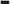 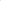 готового к созданию крепкой семьи и рождению детей.Программа служит основой для разработки рабочей программы воспитания в организациях, осуществляющих образовательную деятельность по образовательным программам среднего профессионального образования.Рабочая программа воспитания образовательной организации, реализующей программы СПО, (далее рабочая программа) является обязательной частью образовательной программы образовательной организации, реализующей программы СПО, и предназначена для планирования и организации системной воспитательной деятельности. Рабочая программа разрабатывается и утверждается с участием коллегиальных органов управления организацией (в том числе педагогического совета, совета обучающихся, совета родителей); реализуется в единстве аудиторной, внеаудиторной и практической (учебные и производственные практики) деятельности, осуществляемой совместно с другими участниками образовательных отношений, социальными партнёрами. Рабочая программа сохраняет преемственность по отношению к достижению воспитательных целей общего (среднего) образования.Программа разработана с учётом Конституции Российской Федерации (принята всенародным голосованием 12.12.1993 с изменениями, одобренными в ходе общероссийского образования 01.07.2020); Федерального закона от 29.12.2012 № 273-ФЗ «Об образовании в Российской Федерации», Стратегии развития воспитания в Российской Федерации на период до 2025 года (утверждена распоряжением Правительства Российской Федерации от 29.05.2015 № 996-р) и Плана мероприятий по её реализации в 2021 — 2025 годах (утвержден распоряжением Правительства Российской Федерации от 12.11.2020 № 2945-р), Стратегии национальной безопасности Российской Федерации (утверждена Указом Президента Российской Федерации от 02.07.2021 № 400), Основ государственной политики по сохранению и укреплению традиционных российских духовно-нравственных ценностей (утверждены Указом Президента Российской Федерации от 09.11.2022 № 809), Порядка организации и осуществления образовательной деятельности по образовательным программам СПО, утвержденного приказом Минпросвещения России от 24.08.2022 № 762, федеральных государственных образовательных стандартов среднего профессионального образования.Программа включает три раздела: целевой, содержательный и организационный. Структурным элементом программы является примерный календарный план воспитательной работы.Структура Программы является инвариантной, т. е. при разработке рабочей программы она сохраняется в неизменном виде.Содержание рабочей программы включает инвариантный компонент, представленный в Программе, и вариативный компонент, определяемый разработчиками самостоятельно.Содержание Программы представляет собой основу для разработки соответствующих разделов рабочей программы. При этом содержание подразделов 1.1. «Цель и задачи воспитания обучающихся», 1.2. «Направления воспитания» и пункта 1.3.1 подраздела 1.3 «Инвариантные целевые ориентиры» является инвариантным, т. е. сохраняется в неизменном виде, т. к. данное содержание определяется ключевыми нормативными документами и едино для всех образовательных организаций.Содержание остальных подразделов рабочей программы является вариативным и формируется исходя из условий функционирования конкретной образовательной организации с опорой на содержание соответствующих подразделов Программы.Содержание Программы является основой разработки рабочей программы вне зависимости от реализуемых в ней образовательных программ по специальностям. Специфика воспитательной деятельности по конкретной специальности, определяемая ФГОС СПС), отражается в приложениях к рабочей программе и оформляется в соответствии с рекомендациями (Приложение 1). Количество приложений к рабочей программе определяется количеством реализуемых образовательных программ по профессиям/специальностям в конкретной образовательной организации.Пояснительная записка не является частью Программы.Курсивным шрифтом в тексте Программы выделены пояснения для разработчиков рабочей программы, в каждом подразделе представлены пустые поля для заполнения вариативным дополнительным содержанием.РАЗДЕЛ 1. ЦЕЛЕВОЙВоспитательная деятельность в образовательной организации, реализующей программы СПО, является неотъемлемой частью образовательного процесса, планируется и осуществляется в соответствии с приоритетами государственной политики в сфере воспитания.Участниками образовательных отношений в части воспитании являются педагогические работники профессиональной образовательной организации, обучающиеся, родители (законные представители) несовершеннолетних обучающихся (здесь и далее указывается наименование конкретной образовательной организации, реализующей программы СПО). Родители (законные представители) несовершеннолетних обучающихся имеют преимущественное право на воспитание своих детей.Содержание подразделов 1,1. «Цель и задачи воспитания обучающихся», 1.2, «Направления воспитания» и пункта 1.3.1 подраздела 1.3 «Инвариантные целевые ориентиры» являлся инвариантным. Содержание пункта 1.3.2. «Вариативные целевые ориентиры» является вариативным, его разработка осуществляется в образовательной организации, реализующей программы СПО, самостоятельно в соответствии с особенностями реализуемого учебно-воспитательного процесса.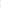 1.1 Цель и задачи воспитания обучающихсяСодержание подразделов 1,1. — инвариантное.Инвариантные компоненты Программы, примерного календарного плана воспитательной работы ориентированы на реализацию запросов общества и государства, определяются с учетом государственной политики в области воспитания; обеспечивают единство содержания воспитательной деятельности, отражают общие для любой образовательной организации, реализующей программы СПО, цель и задачи воспитательной деятельности, положения ФГОС СПО в контексте формирования общих компетенций у обучающихся.Вариативные компоненты обеспечивают реализацию и развитие внутреннего потенциала образовательной организации, реализующей программы СПО.В соответствии с нормативными правовыми актами Российской Федерации в сфере образования цель воспитания обучающихся — развитие личности, создание условий для самоопределения и социализации на основе социокультурных, духовно-нравственных ценностей и принятых в российском обществе правил и норм поведения в интересах человека, семьи, общества и государства, формирование у обучающихся чувства патриотизма, гражданственности, уважения к памяти защитников Отечества и подвигам Героев Отечества, закону и правопорядку, человеку труда и старшему поколению, взаимного уважения, бережного отношения к культурному наследию и традициям многонационального народа Российской Федерации, природе и окружающей среде.Задачи воспитания:усвоение обучающимися знаний о нормах, духовно-нравственных ценностях, которые выработало российское общество (социально значимых знаний);формирование и развитие осознанного позитивного отношения к ценностям, нормам и правилам поведения, принятым в российском обществе (их освоение, принятие), современного научного мировоззрения, мотивации к труду, непрерывному личностному и профессиональному росту;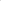 приобретение социокультурного опыта поведения, общения, межличностных и социальных отношений, в том числе в профессионально ориентированной деятельности;подготовка к самостоятельной профессиональной деятельности с учетом получаемой квалификации (социально-значимый опыт) во благо своей семьи, народа, Родины и государства;подготовка к созданию семьи и рождению детей.1.2. Направления воспитанияСодержание подраздела 1.2. — инвариантное.Рабочая программа воспитания реализуется в единстве учебной и воспитательной деятельности с учётом направлений воспитания:гражданское воспитание — формирование российской идентичности, чувства принадлежности к своей Родине, ее историческому и культурному наследию, многонациональному народу России, уважения к правам и свободам гражданина России; формирование активной гражданской позиции, правовых знаний и правовой культуры;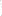 патриотическое воспитание — формирование чувства глубокой привязанности к своей малой родине, родному краю, России, своему народу и многонациональному народу России, его традициям; чувства гордости за достижения России и ее культуру, желания защищать интересы своей Родины и своего народа;духовно-нравственное воспитание — формирование устойчивых ценностно-смысловых установок обучающихся по отношению к духовно-нравственным ценностям российского общества, к культуре народов России, готовности к сохранению, преумножению и трансляции культурных традиций и ценностей многонационального российского государства;эстетическое воспитание — формирование эстетической культуры, эстетического отношения к миру, приобщение к лучшим образцам отечественного и мирового искусства;физическое воспитание, формирование культуры здорового образа жизни и эмоционального благополучия — формирование осознанного отношения к здоровому и безопасному образу жизни, потребности физического самосовершенствования, неприятия вредных привычек;профессионально-трудовое воспитание — формирование позитивного и добросовестного отношения к труду, культуры труда и трудовых отношений, трудолюбия, профессионально значимых качеств личности, умений и навыков; мотивации к творчеству и инновационной деятельности; осознанного отношения к непрерывному образованию как условию успешной профессиональной деятельности, к профессиональной деятельности как средству реализации собственных жизненных планов;экологическое воспитание — формирование потребности экологически целесообразного поведения в природе, понимания влияния социально-экономических процессов на состояние окружающей среды, важности рационального природопользования; приобретение опыта эколого-направленной деятельности;ценности научного познания — воспитание стремления к познанию себя и других людей, природы и общества, к получению знаний, качественного образования с учётом личностных интересов и общественных потребностей.1.3. Целевые ориентиры воспитания1.3.1. Инвариантные целевые ориентирыСодержание пункта 1.3.1 — инвариантное.Согласно «Основам государственной политики по сохранению и укреплению духовно-нравственных ценностей» (утв. Указом Президента Российской Федерации от 09.11.2022 г. № 809) ключевым инструментом государственной политики в области образования, необходимым для формирования гармонично развитой личности, является воспитание в духе уважения к традиционным ценностям, таким как патриотизм, гражданственность, служение Отечеству и ответственность за его судьбу, высокие нравственные идеалы, крепкая семья, созидательный труд, приоритет духовного над материальным, гуманизм, милосердие, справедливость, коллективизм, взаимопомощь и взаимоуважение, историческая память и преемственность поколений, единство народов России.В соответствии с Федеральным законом от 29.12.2012 г. № 273-ФЗ «Об образовании в Российской Федерации» (в ред. Федерального закона от 31.07.2020 г. № 304-ФЗ) воспитательная деятельность должна быть направлена на «.. . формирование у обучающихся чувства патриотизма, гражданственности, уважения к памяти защитников Отечества и подвигам Героев Отечества, закону и правопорядку, человеку труда и старшему поколению, взаимного уважения, бережного отношения к культурному наследию и традициям многонационального народа Российской Федерации, природе и окружающей среде».Эти законодательно закрепленные требования в части формирования у обучающихся системы нравственных ценностей отражены в инвариантных планируемых результатах воспитательной деятельности (инвариантные целевые ориентиры воспитания).Инвариантные целевые ориентиры воспитания соотносятся с общими компетенциями (далее —- ОК), формирование которых является результатом освоения программ подготовки специалистов среднего звена в соответствии с требованиями ФГОС СПО):выбирать способы решения задач профессиональной деятельности, применительно к различным контекстам (ОК 01);использовать современные средства поиска, анализа и интерпретации информации и информационные технологии для выполнения задач профессиональной деятельности (ОК 02);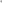 планировать и реализовывать собственное профессиональное и личностное развитие предпринимательскую деятельность в профессиональной сфере, использовать знания по правовой и финансовой грамотности в различных жизненных ситуациях (ОК 03);эффективно взаимодействовать и работать в коллективе и команде (ОК 04);осуществлять устную и письменную коммуникацию на государственном языке Российской Федерации с учетом особенностей социального и культурного контекста (ОК 05);проявлять гражданско-патриотическую позицию, демонстрировать осознанное поведение на основе традиционных общечеловеческих ценностей, в том числе с учетом гармонизации межнациональных и межрелигиозных отношений, применять стандарты антикоррупционного поведения (ОК 06);содействовать сохранению окружающей среды, ресурсосбережению, применять знания об изменении климата, принципы бережливого производства, эффективно действовать в чрезвычайных ситуациях (ОК 07);использовать средства физической культуры для сохранения и укрепления здоровья в процессе профессиональной деятельности и поддержания необходимого уровня физической подготовленности (ОК 08);пользоваться профессиональной документацией на государственном и иностранном языке (ОК 09).Инвариантные целевые ориентиры воспитания выпускников образовательной организации, реализующей программы СПО1.3.2. Вариативные целевые ориентирыСодержание пункта 1.3.2 — вариативное.Вариативные целевые ориентиры воспитания формулируются разработчиками рабочей программы самостоятельно с учётом этнокультурных и региональных особенностей, состава и направленности реализуемых образовательных программ СПС), особенностей конкретной образовательной организации, условий образовательной Деятельности с учётом организационно-правовой формы, учредителя, режима работы. Вариативные целевые ориентиры не должны противоречить инвариантным целевым ориентирам.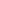 Вариативные целевые ориентиры воспитанияРАЗДЕЛ 2. СОДЕРЖАТЕЛЬНЫЙСтруктура раздела является инвариантной. Содержание раздела является вариативным, его разработка осуществляется в образовательной организации, реализующей программы СПО, самостоятельно в соответствии с особенностями реализуемого учебно-воспитательного процесса.2.1 Уклад образовательной организации, реализующей программы СПОСодержание подраздела 2.1. — вариативное.В данном разделе раскрываются основные особенности уклада образовательной организации, реализующей программы СПО).Уклад задаёт порядок жизни образовательной организации и аккумулирует ключевые характеристики, определяющие особенности воспитательного процесса. Уклад удерживает ценности, принципы, культуру взаимоотношений, традиции воспитания, в основе которых лежат российские базовые ценности, определяет условия и средства воспитания, отражающие самобытный облик образовательной организации и её репутацию в образовательном пространстве и социуме.Ниже приведён примерный перечень основных и дополнительных характеристик, значимых для описания уклада образовательной организации, реализующей программы СПО), которые целесообразно учитывать в описании (выбираются и конкретизируются позиции, имеющиеся или запланированные):Основные характеристики:«миссия» образовательной организации (стратегическая цель, перспективы развития); наиболее значимые традиционные мероприятия, события, составляющие основу воспитательной системы;традиции и ритуалы, символика, особые правила этикета, отражающие специфику образовательной организации;наличие социальных партнёров образовательной организации, их роль в воспитательной системе;значимые для воспитания проекты и программы, в которых образовательная организация участвует или планирует участвовать (международные, федеральные, региональные, муниципальные, сетевые и др.); наличие в учебных планах по профессиям/специальностям дисциплин, междисциплинарных курсов и профессиональных модулей вариативной части воспитательной направленности (гражданской, духовно-нравственной, социокультурной, профессионально-трудовой, экологической и т. д.), элективных курсов, самостоятельно разработанных и реализуемых педагогами образовательной организации. Дополнительные характеристики:особенности местоположения и социокультурного окружения образовательной организации, включённость в историко-культурный контекст территории;контингент обучающихся, социальный портрет семей (социально-культурные, этнокультурные и иные особенности), наличие и состав обучающихся с ОВЗ, находящихся в трудной жизненной ситуации, наличие особых образовательных потребностей у обучающихся, их семей;организационно-правовая форма образовательной организации, реализующей программы СПО, направленность реализуемых ФГОС СПО по профессиям/специальностям.Дополнительное содержание, определяемое профессиональной образовательной организацией самостоятельно: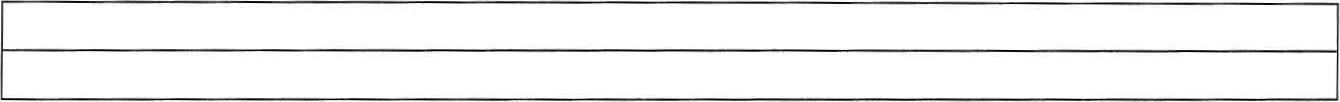 2.2. Воспитательные модули: виды, формы, содержание воспитательной деятельности.Содержание подраздела 2.2 — вариативное.Воспитательный модуль — это структурный элемент, включающий виды, формы и содержание воспитательной работы в рамках заданных направлений воспитания.Основными модулями являются «Образовательная Деятельность», «Кураторство», «Наставничество», «Основные воспитательные мероприятия», «Организация предметно-пространственной среды», «Взаимодействие с родителями (законными представителями)», «Самоуправление», «Профилактика и безопасность», «Социальное партнёрство и участие работодателей», «Профессиональное развитие, адаптация и трудоустройство».Дополнительные модули могут содержать описание форм воспитательной деятельности, реализация которых отражает своеобразие воспитательного процесса в конкретной образовательной организации, реализующей программы СПО), (студенческие общественные объединения, студенческие медиа, музей, добровольческая деятельность, студенческие спортивные клубы, студенческий театр и др.).Содержание основных и дополнительных модулей определяется образовательной организацией, реализующей программы СПО), самостоятельно с ориентацией на содержание Программы, представленное ниже.Последовательность модулей является примерной, в рабочей программе воспитания их можно расположить в последовательности, соответствующей значимости для воспитательной деятельности образовательной организации, реализующей программы СПО, по результатам самооценки.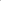 Основные модули.Модуль «Образовательная деятельность»Реализация воспитательного потенциала образовательной деятельности предусматривает (выбираются и конкретизируются позиции, имеющиеся или запланированные)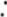 — использование воспитательных возможностей содержания учебных дисциплин и профессиональных модулей для формирования у обучающихся позитивного отношения к российским традиционным духовно-нравственным и социокультурным ценностям, подбор соответствующего тематического содержания, текстов для чтения, задач для решения, проблемных ситуаций для обсуждений и т. п., отвечающих содержанию и задачам воспитания;— привлечение внимания обучающихся к ценностному аспекту изучаемых на аудиторных занятиях объектов, явлений, событий и т. д., инициирование обсуждений, высказываний обучающимися своего мнения, выработки личностного отношения к изучаемым событиям, явлениям;— использование учебных материалов (образовательного контента, художественных фильмов, литературных произведений и проч.), способствующих повышению статуса и престижа рабочих профессий, прославляющих трудовые достижения, повествующих о семейных трудовых династиях;— инициирование и поддержка исследовательской деятельности при изучении учебных дисциплин и профессиональных модулей в форме индивидуальных и групповых проектов, исследовательских работ воспитательной направленности;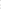 — реализация курсов, дополнительных факультативных занятий исторического просвещения, патриотической, гражданской, экологической, научно-познавательной, краеведческой, историко-культурной, туристско-краеведческой, спортивно-оздоровительной, художественно-эстетической, духовно-нравственной направленности, а также курсов, направленных на формирование готовности обучающихся к вступлению в брак и осознанному родительству;— организация и проведение экскурсий (в музеи, картинные галереи, технопарки, на предприятия и др.), экспедиций, походов.Дополнительное содержание, определяемое образовательной организацией, реализующей программы СПО, самостоятельно: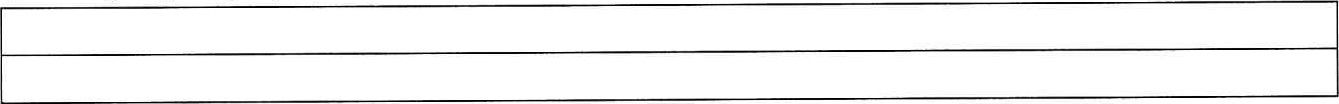 Модуль «Кураторство»Реализация воспитательного потенциала кураторства как особого вида педагогической деятельности, направленной в первую очередь на решение задач воспитания и социализации обучающихся, предусматривает (выбираются и конкретизируются позиции, имеющиеся или запланированные):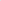 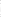 — организацию социально-значимых совместных проектов, отвечающих потребностям обучающихся, дающих возможности для их самореализации, установления и укрепления доверительных отношений внутри учебной группы и между группой и куратором;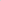 — сплочение коллектива группы через игры и тренинги на командообразование, походы, экскурсии, празднования дней рождения, тематические вечера и т. п.;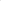 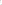 — организацию и проведение регулярных родительских собраний, информирование родителей об академических успехах и проблемах обучающихся, их положении в студенческой группе, о жизни группы в целом; помощь родителям и иным членам семьи во взаимодействии с педагогическим коллективом и администрацией;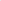 — работа со студентами, вступившими в ранние семейные отношения, проведение консультаций по вопросам этики и психологии семейной жизни, семейного права;— планирование, подготовку и проведение праздников, фестивалей, конкурсов, соревнований и т. д. с обучающимися.Дополнительное содержание, определяемое образовательной организацией, реализующей программы СПО, самостоятельно: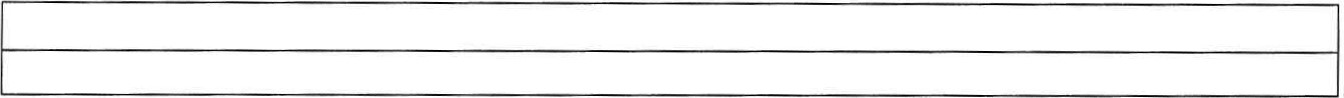 Модуль «Наставничество»Реализация воспитательного потенциала наставничества как универсальной технологии передачи опыта и знаний предусматривает (выбираются и конкретизируются позиции, имеющиеся или запланированные):разработку программы наставничества;содействие осознанному выбору оптимальной образовательной траектории, в том числе для обучающихся с особыми потребностями (детей с ОВЗ, одаренных, обучающихся, находящихся в трудной жизненной ситуации);оказание психологической и профессиональной поддержки наставляемому в реализации им индивидуального маршрута и в жизненном самоопределении;определение инструментов оценки эффективности мероприятий по адаптации и стажировке наставляемого;привлечение к наставнической деятельности признанных авторитетных специалистов, имеющих большой профессиональный и жизненный опыт (сотрудников предприятий и организаций-партнеров).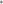 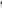 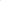 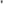 Дополнительное содержание, определяемое образовательной организацией, реализующей программы СПО, самостоятельно: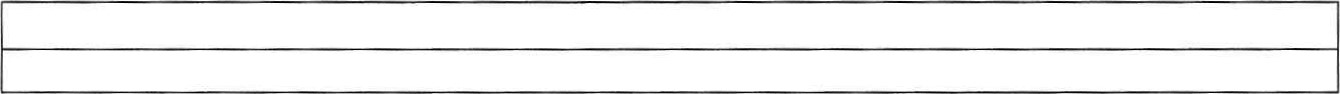 Модуль «Основные воспитательные мероприятия»Реализация воспитательного потенциала основных воспитательных мероприятий предусматривает (выбираются конкретные позиции, имеющиеся или запланированные):— проведение общих для всей образовательной организации праздников, ежегодных творческих (театрализованных, музыкальных, литературных и т. п.) мероприятий, связанных с общероссийскими, региональными, местными праздниками, памятными датами;— проведение торжественных мероприятий, связанных с завершением образования, переходом на следующий курс, а также совместных мероприятий с организациями партнерами, направленных на знакомство и приобщение к корпоративной культуре предприятия, организации;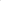 — разработку и реализацию обучающимися социальных, социально-профессиональных проектов, в том числе с участием социальных партнёров образовательной организации;— организацию тематических мероприятий, нацеленных на формирование уважительного отношения к противоположному полу, понимания любви как основы таких отношений и готовности к вступлению в брак (День матери, День семьи, любви и верности и т. д.)Дополнительное содержание, определяемое образовательной организацией, реализующей программы СПО, самостоятельно: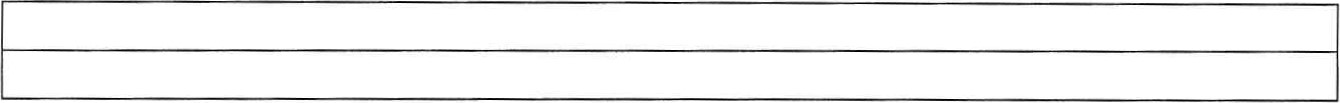 Модуль «Организация предметно-пространственной среды»Реализация воспитательного потенциала предметно-пространственной среды предусматривает совместную деятельность педагогов, обучающихся, других участников образовательных отношений по её созданию, поддержанию, использованию в воспитании (выбираются и конкретизируются позиции, имеющиеся или запланированные):— организация в доступных для обучающихся и посетителей местах музейно-выставочного пространства, содержащего экспозиции об истории и развитии образовательной организации с использованием исторических символов государства, региона, местности в разные периоды, о значимых исторических, культурных, природных, производственных объектах России, региона, местности;— размещение карт России, регионов, муниципальных образований (современных и исторических, точных и стилизованных, географических, природных, культурологических, художественно оформленных, в том числе материалами, подготовленными обучающимися) с изображениями значимых культурных объектов своей местности, региона, России; портретов выдающихся государственных деятелей России, деятелей культуры, науки, производства, искусства, военных деятелей, героев и защитников Отечества; — размещение, обновление художественных изображений (символических, живописных, фотографических, интерактивных) объектов природного и культурного наследия региона, местности, предметов традиционной культуры и быта;— организацию и поддержание в образовательной организации звукового пространства	позитивной духовно-нравственной, гражданско-патриотической воспитательной направленности (звонки-мелодии, музыка, информационные сообщения), исполнение гимна Российской Федерации (в начале учебной недели);— оформление и обновление «мест новостей», стендов в помещениях общего пользования (холл первого этажа, рекреации и др.), содержащих в доступной, привлекательной форме новостную информацию позитивного профессионального, гражданско-патриотического, духовно-нравственного содержания;— размещение материалов, отражающих ценность труда как важнейшей нравственной категории, представляющих трудовые достижения в профессиональной области, прославляющих героев и ветеранов труда, выдающихся деятелей производственной сферы, имеющей отношение к образовательной организации, предметов-символов профессиональной сферы;— размещение информационных справочных материалов о предприятиях профессиональной сферы, имеющих отношение к профилю образовательной организации;— размещение, поддержание, обновление на территории образовательной организации выставочных объектов, ассоциирующихся с профессиональными направлениями обучения;— создание и обновление книжных выставок профессиональной литературы, пространства свободного книгообмена; — оборудование, оформление, поддержание и использование спортивных и игровых пространств, площадок, зон активного и спокойного отдыха;— совместная с обучающимися разработка, создание и популяризация символики образовательной организации (флаг, гимн, эмблема, логотип и т. п.), используемой как повседневно, так и в торжественных ситуациях;— разработка и обновление материалов (стендов, плакатов, инсталляций и др.), акцентирующих внимание обучающихся на важных для воспитания правилах, традициях, укладе образовательной организации, актуальных вопросах профилактики и безопасности.Предметно-пространственная среда строится как максимально доступная для обучающихся с особыми образовательными потребностями.Дополнительное содержание, определяемое образовательной организацией, реализующей программы СПО, самостоятельно: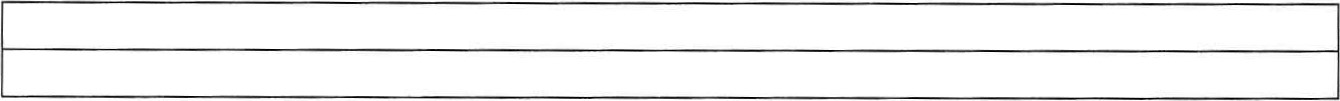 Модуль «Взаимодействие с родителями (законными представителями)»Реализация воспитательного потенциала взаимодействия с родителями (законными представителями) обучающихся предусматривает (выбираются и конкретизируются позиции, имеющиеся или запланированные):организацию взаимодействия между родителями обучающихся и преподавателями, администрацией в области воспитания и профессиональной реализации студентов;  проведение родительских собраний по вопросам воспитания, взаимоотношений обучающихся и педагогов, условий обучения и воспитания;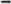 привлечение родителей к подготовке и проведению мероприятий воспитательной направленности.Дополнительное содержание, определяемое образовательной организацией, реализующей программы СПО), самостоятельно: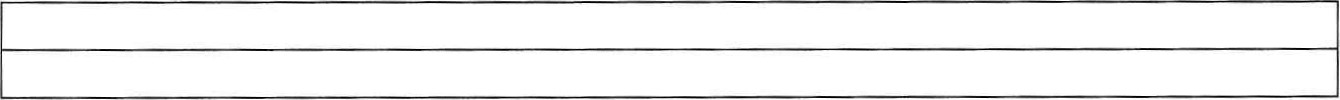 Модуль «Самоуправление»Реализация воспитательного потенциала самоуправления обучающихся в образовательной организации, реализующей программы СПО), предусматривает (выбираются и конкретизируются позиции, имеющиеся или запланированные):организацию и деятельность в образовательной организации органов самоуправления обучающихся (совет обучающихся или др.); 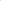 представление органами самоуправления интересов обучающихся в процессе управления образовательной организацией, защита законных интересов, прав обучающихся;участие представителей органов самоуправления обучающихся в разработке, обсуждении и реализации рабочей программы воспитания, в анализе воспитательной деятельности;привлечение к деятельности студенческого самоуправления выпускников, работающих по профессии/специальности, добившихся успехов в профессиональной деятельности и личной жизни.Дополнительное содержание, определяемое образовательной организацией, реализующей программы СПО, самостоятельно: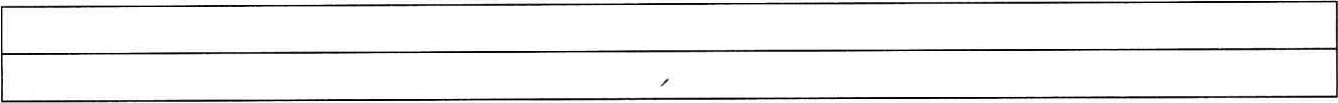 Модуль «Профилактика и безопасность»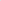 Реализация воспитательного потенциала профилактической деятельности в целях формирования и поддержки безопасной и комфортной среды предусматривает (выбираются конкретные позиции, имеющиеся или запланированные):— организацию деятельности педагогического коллектива по созданию в образовательной организации безопасной среды как условия успешной воспитательной деятельности;— вовлечение обучающихся в проекты, программы профилактической направленности, реализуемые в образовательной организации и в социокультурном окружении (антинаркотические, антиалкогольные, против курения, вовлечения в деструктивные детские и молодёжные объединения, культы, субкультуры, группы в социальных сетях; по безопасности в цифровой среде, на транспорте, на воде, безопасности дорожного движения, противопожарной безопасности, антитеррористической и антиэкстремистской безопасности, гражданской обороне и т. д.);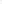 — сбор информации и регулярный мониторинг семей обучающихся, находящихся в сложной жизненной ситуации, профилактическая работа с неблагополучными семьями; организация психолого-педагогической поддержки обучающихся групп риска;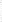 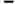 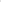 — организацию работы по развитию у обучающихся навыков саморефлексии, самоконтроля, устойчивости к негативному воздействию, групповому давлению;— поддержку инициатив обучающихся, педагогов в сфере укрепления безопасности жизнедеятельности.Дополнительное содержание, определяемое образовательной организацией, реализующей программы СПО, самостоятельно:Модуль «Социальное партнёрство и участие работодателей»Реализация воспитательного потенциала социального партнёрства образовательной организацией, реализующей программы СПО, в том числе во взаимодействии с предприятиями рынка труда, предусматривает (выбираются и конкретизируются позиции, имеющиеся или запланированные):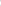 участие представителей организаций-партнёров, предприятий (организаций) и работодателей, в том числе в соответствии с договорами о сотрудничестве, в проведении отдельных производственных практик и мероприятий в рамках рабочей программы воспитания и календарного плана воспитательной работы (дни открытых дверей, ярмарки вакансий, государственные, региональные праздники, торжественные мероприятия и т. п.);участие представителей организаций-партнёров в проведении мастер-классов, аудиторных и внеаудиторных занятий, мероприятий профессиональной направленности;проведение на базе организаций-партнёров отдельных аудиторных и внеаудиторных занятий, презентаций, лекций, акций воспитательной направленности;проведение открытых дискуссионных площадок (студенческих, педагогических, родительских, совместных), куда приглашаются представители организаций-партнёров, на которых обсуждаются актуальные проблемы, касающиеся профессиональной сферы и рынка труда, жизни образовательной организации, реализующей программы СПО, муниципального образования, региона, страны;реализация социальных проектов, разрабатываемых и реализуемых обучающимися и педагогами совместно с организациями-партнёрами (профессионально-трудовой, благотворительной, экологической, патриотической, духовно-нравственной и т. д. направленности), ориентированных на воспитание обучающихся, преобразование окружающего социума, позитивное воздействие на социальное окружение.Дополнительное содержание, определяемое образовательной организацией, реализующей программы СПО, самостоятельно: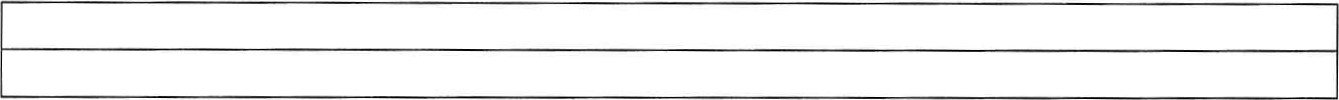 Модуль «Профессиональное развитие, адаптация и трудоустройство»Реализация воспитательного потенциала работы по профессиональному развитию, адаптации и трудоустройству в образовательной организации, реализующей программы СПС), предусматривает (выбираются конкретные позиции, имеющиеся или запланированные):участие в конкурсах, фестивалях, олимпиадах профессионального мастерства (в т. ч. международных), работе над профессиональными проектами различного уровня (регионального, всероссийского, международного) и др.;циклы мероприятий, направленных на подготовку обучающихся к осознанному планированию своей карьеры, профессионального будущего (посещения центра содействия профессиональному трудоустройству выпускников, профессиональных выставок, ярмарок вакансий, дней открытых дверей на предприятиях, в организациях высшего образования и др.);экскурсии (на предприятия, в организации), дающие углублённые представления о выбранной специальности и условиях работы;организацию мероприятий, посвященных истории организаций/предприятий партнёров; встреч с представителями коллективов, с сотрудниками-стажистами, представителями трудовых династий, авторитетными специалистами, героями и ветеранами труда, представителями профессиональных династий;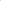 использование обучающимися интернет-ресурсов, способствующих более глубокому изучению отраслевых технологий, способов и приёмов профессиональной деятельности, профессионального инструментария, актуального состояния профессиональной области, онлайн курсов по интересующим темам и направлениям профессионального образования;консультирование обучающихся по вопросам построения ими профессиональной карьеры и планов на будущую жизнь с учётом индивидуальных особенностей, интересов, потребностей;  проведение тренингов, нацеленных на формирование рефлексивной культуры, совершенствование умений в области анализа и оценки результатов деятельности.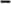 Дополнительное содержание, определяемое образовательной организацией, реализующей программы СПО, самостоятельно: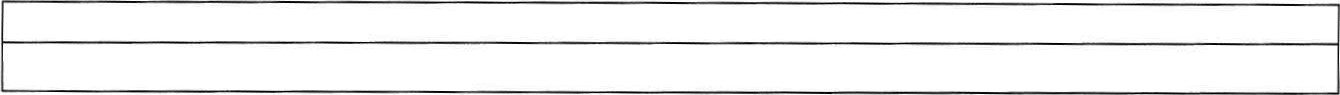 Дополнительные модули(определяемые образовательной организацией, реализующей программы СПО, самостоятельно)РАЗДЕЛ З. ОРГАНИЗАЦИОННЫЙСтруктура раздела является инвариантной. Содержание подразделов данного раздела является вариативным. Разработка подразделов осуществляется в образовательной организации, реализующей программы СПО), самостоятельно в соответствии с особенностями реализуемого учебно-воспитательного процесса.3.1 Кадровое обеспечениеСодержание подраздела З. — вариативное.В данном подразделе представляются решения на уровне образовательной организации, реализующей программы СПО, по разделению функционала, связанного с планированием, организацией, обеспечением, реализацией воспитательной Деятельности; по вопросам повышения квалификации педагогических работников в сфере воспитания, психолого-педагогического сопровождения обучающихся, в том числе с ОВЗ и других категорий; по привлечению специалистов других организаций, социальных партнёров (образовательных, социальных, правоохранительных и др. организаций).Кадровое обеспечение воспитательной деятельности осуществляется следующим образом:Содержание, определяемое образовательной организации, реализующей программы СПО, самостоятельно: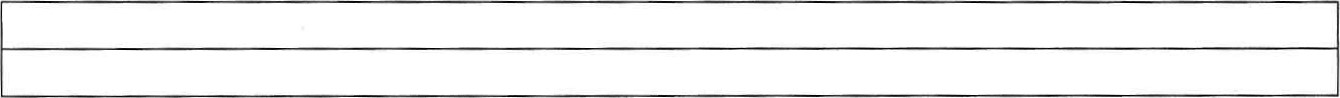 3.2 Нормативно-методическое обеспечениеСодержание подраздела 3.2 — вариативное.В данном подразделе представляются решения на уровне образовательной организации, реализующей программы СПО), по утверждению и внесению изменений в локальные нормативные акты, касающиеся рабочей программы воспитания организации; принятию, внесению изменений в методическое обеспечение воспитательной деятельности, должностные инструкции педагогических работников по вопросам воспитательной деятельности; ведению договорных отношений, сетевой форме организации образовательного процесса, сотрудничеству с социальными партнёрами.Нормативно-методическое обеспечение воспитательной деятельности осуществляется следующим образом:Содержание, определяемое образовательной организации, реализующей программы СПО, самостоятельно: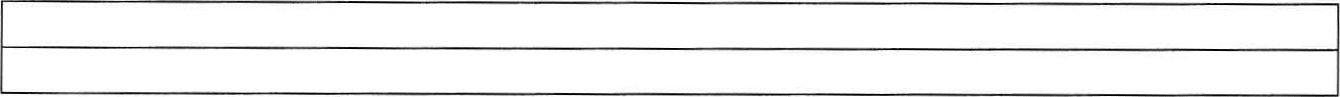 3.3 Требования к условиям работы с обучающимися с особыми образовательными потребностямиСодержание подраздела 3.3. - вариативное.Данный подраздел наполняется конкретным содержанием с учётом ситуации в образовательной организации, реализующей программы СПО, в отношении обучающихся с особыми образовательными потребностями. Требования к организации среды для обучающихся с ОВЗ отражаются в примерных адаптированных образовательных программах СПО для обучающихся каждой нозологической группы.В воспитательной работе с категориями обучающихся, имеющих особые образовательные потребности, обучающиеся с инвалидностью, с ОВЗ, из социально уязвимых групп (воспитанники детских домов, обучающиеся из семей мигрантов, билингвы и др.), одарённые, с отклоняющимся поведением — создаются особые условия:Содержание, определяемое образовательной организацией, реализующей программы СПО, самостоятельно: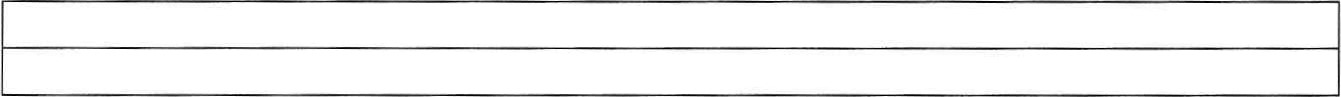 3.4 Система поощрения профессиональной успешности и проявлений активной жизненной позиции обучающихсяСодержание подраздела 3.4 — вариативное.В данном подразделе представляются решения на уровне образовательной организации, реализующей программы СПО, по механизмам поощрения профессиональной успешности и проявлений активной жизненной позиции обучающихся. Основанием для поощрения профессиональной успешности и проявлений активной жизненной позиции обучающихся могут быть рейтинги, портфолио и пр. Формы поощрения: объявление благодарности, награждение грамотой, памятным подарком, материальное стимулирование и пр.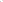 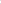 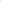 Образовательная организация, реализующая программы СПО, самостоятельно определяет основания и формы поощрения. Использование рейтингов, их форма, публичность и др., привлечение благотворителей (в том числе из родительского сообщества, социальных партнёров), их статус, акции, деятельность должны соответствовать укладу образовательной организации, реализующей программы СПО, цели, задачам, традициям воспитания, согласовываться с представителями педагогического и родительского сообщества, органом студенческого самоуправления.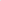 Поощрение профессиональной успешности и проявлений активной жизненной позиции обучающихся осуществляется следующим образом: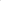 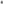 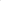 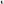 Содержание, определяемое образовательной организации, реализующей программы СПО, самостоятельно: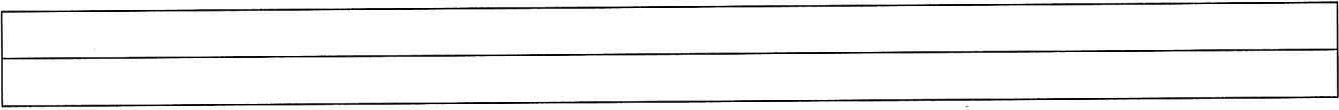 3.5 Анализ воспитательного процессаСодержание подраздела 3.5 — вариативное.Основные направления анализа воспитательного процесса (предложенные направления являются примерными, их можно уточнять, корректировать, исходя из особенностей уклада, воспитывающей среды, традиций воспитания, ресурсов образовательной организации, реализующей программы СПО, контингента обучающихся и др.):1. Анализ условий воспитательной деятельности проводится по следующим позициям:- описание кадрового обеспечения воспитательной деятельности (наличие специалистов, прохождение курсов повышения квалификации);- наличие студенческих объединений, кружков и секций, которые могут посещать обучающиеся;- взаимодействие с социальными партнёрами по организации воспитательной деятельности (базами практик, учреждениями культуры, образовательными организациями и др.);- оформление предметно-пространственной среды образовательной организации.2. Анализ состояния воспитательной деятельности проводится по следующим позициям:проводимые в образовательной организации мероприятия и реализованные проекты;  степень вовлечённости обучающихся в проекты и мероприятия на муниципальном, региональном и федеральном уровнях;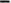 включённость обучающихся и преподавателей в деятельность различных объединений;участие обучающихся в конкурсах (в том числе в конкурсах профессионального мастерства);снижение негативных факторов в среде обучающихся (уменьшение числа обучающихся, состоящих на различных видах профилактического учета/контроля, снижение числа совершенных правонарушений; отсутствие суицидов среди обучающихся).Основными способами получения информации являются педагогическое наблюдение, анкетирование и беседы с обучающимися и их родителями (законными представителями), педагогическими работниками, представителями совета обучающихся по таким вопросам, как: какие проблемы, затруднения в профессиональном развитии обучающихся удалось решить за прошедший учебный год? какие проблемы, затруднения решить не удалось и почему? какие новые проблемы, трудности появились? над чем предстоит работать педагогическому коллективу? и пр..Анализ проводится заместителем директора по воспитательной работе, советником директора по воспитанию и другими специалистами в области воспитания.Итогом самоанализа является перечень выявленных проблем, над решением которых предстоит работать педагогическому коллективу.Итоги самоанализа оформляются в виде отчёта, составляемого заместителем директора по воспитательной работе (совместно с советником директора по воспитанию при его наличии) в конце учебного года, рассматриваются и утверждаются педагогическим советом или иным коллегиальным органом управления в образовательной организации, реализующей программы СПО.Содержание, определяемое образовательной организации, реализующей программы СПО самостоятельно: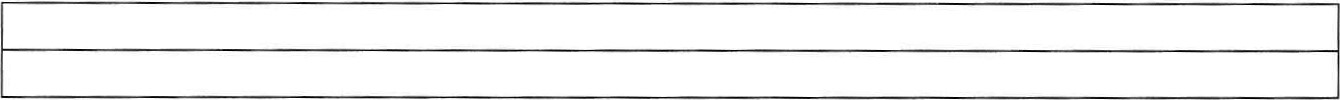 Приложение 1 Примерный календарный план воспитательной работыКалендарный план воспитательной работы (далее План) разрабатывается в свободной форме с указанием: содержания, форм и видов воспитательной деятельности (по модулям); участников; сроков (в том числе сроков подготовки); ответственных лиц. План обновляется ежегодно к началу очередного учебного года. При разработке Плана учитываются:Перечень рекомендуемых воспитательных событий Министерства просвещения Российской федерации (Примерный календарный план воспитательной работы на текущий учебный год), утвержденный Министерством просвещения Российской Федерации;Методические рекомендации исполнительных органов власти в сфере образования субъектов Российской Федерации, муниципальных образований;Индивидуальные планы преподавателей, кураторов (наставников), советника директора по воспитанию и взаимодействию с детскими общественными объединениями (при его наличии);Планы органов самоуправления, студенческого совета;Планы взаимодействия с социальными партнёрами согласно договорам, соглашениям с ними;Рабочие программы дисциплин, факультативов; Планы работы психологической службы или психолог“ социальных педагогов и другая документация, которая должна соответствовать содержанию плана.Планирование воспитательной деятельности в учебных группах может осуществляться по индивидуальным планам кураторов; по индивидуальным планам преподавателей с учётом рабочих программ по общеобразовательным и профессиональным дисциплинам, курсам, модулям.Приведена примерная структура плана. Возможно построение плана по календарным периодам — месяцам, семестрам, или в иной форме.Приложение 2 ПРИМЕРНАЯ РАБОЧАЯ ПРОГРАММА ВОСПИТАНИЯ 
ПО СПЕЦИАЛЬНОСТИ УГПС 21.00.00 ПРИКЛАДНАЯ ГЕОЛОГИЯ, ГОРНОЕ ДЕЛО, НЕФТЕГАЗОВОЕ 
ДЕЛО И ГЕОДЕЗИЯПримерная рабочая программа воспитания по профессии/специальности является приложением 2 к примерной рабочей программе воспитания образовательной организации, реализующей программы СПО. Примерная рабочая программа воспитания по профессии/специальности содержит вариативные компоненты целевого, содержательного, организационного разделов и примерный календарный план воспитательной работы, отражающие специфику воспитательной деятельности по конкретной профессии/специальности.РАЗДЕЛ 1. ЦЕЛЕВОЙ1.3. Целевые ориентиры воспитания  Вариативные целевые ориентиры результатов воспитания формируются разработчиками самостоятельно с учетом ФГОС СПО по профессии/специальности. 	Вариативные целевые ориентиры не должны противоречить инвариантным целевым ориентирам.РАЗДЕЛ 2. СОДЕРЖАТЕЛЬНЫЙ2.1 Воспитательные модули: виды, формы, содержание воспитательной деятельности по специальности*Модуль «Образовательная деятельность»  Модуль «Кураторство»Модуль «Наставничество»Модуль «Основные воспитательные мероприятия по профессии/специальности»Модуль «Организация предметно-пространственной среды» Модуль «Взаимодействие с родителями (законными представителями)» Модуль «Профилактика и безопасность»Модуль «Социальное партнёрство и участие работодателей»Модуль «Профессиональное развитие, адаптация и трудоустройство» РАЗДЕЛ 3. ОРГАНИЗАЦИОННЫЙ3.1 Кадровое обеспечение   Разделение функционала, связанного с планированием, организацией, обеспечением, реализацией воспитательной деятельности (привлечение профильных специалистов образовательной организации)	Привлечение специалистов других организаций, социальных партнеров (образовательных, социальных и др.) (при наличии) 3.2 Нормативно-методическое обеспечение	Утверждение и внесение изменений в должностные инструкции педагогических работников по вопросам воспитательной деятельности (при наличии)   Ведение договорных отношений, сетевая форма организации образовательного процесса, сотрудничество с социальными партнерами (при наличии)3.3 Система поощрения профессиональной успешности и проявлений активной жизненной позиции обучающихсяОснования для поощрения профессиональной успешности и проявлений активной жизненной позиции обучающихся по профессии/специальности – рейтинги, портфолио и пр. (при наличии)Формы поощрения: объявления благодарности, помещение на доску почета, награждение грамотой, памятным подарком, материальное стимулирование (при наличии)3.4 Анализ воспитательного процессаАнализ воспитательного процесса по профессии\специальности может осуществляться в рамках единого мониторинга в профессиональной образовательной организации. Примерный календарный план воспитательной работы 
по специальности 21.02.11 Геофизические методы поисков и разведкиместорождений полезных ископаемых Календарный план воспитательной работы по профессии/специальности разрабатывается в свободной форме, с указанием содержания, форм и видов воспитательной деятельности (по модулям) с учетом особенностей конкретной специальности.В ходе планирования воспитательной деятельности рекомендуется учитывать воспитательный потенциал участия обучающихся в мероприятиях, проектах, конкурсах, акциях, проводимых на уровне Российской Федерации, в том числе, с учетом специальности:Россия – страна возможностей https://rsv.ru/; Российское общество «Знание» https://znanierussia.ru/;Российский Союз Молодежи https://www.ruy.ru/;Российское Содружество Колледжей https://rosdk.ru/;Ассоциация Волонтерских Центров https://авц.рф;Всероссийский студенческий союз https://rosstudent.ru/;Институт развития профессионального образования https://firpo.ru/«Большая перемена» https://bolshayaperemena.online/; «Лидеры России» https://лидерыроссии.рф/;«Мы Вместе» (волонтерство) https://onf.ru; Приложение 4к ПОП по специальности 21.02.11 Геофизические методы поисков и разведкиместорождений полезных ископаемыхПРИМЕРНЫЕ ОЦЕНОЧНЫЕ МАТЕРИАЛЫ ДЛЯ ГИАПО СПЕЦИАЛЬНОСТИ21.02.11 ГЕОФИЗИЧЕСКИЕ МЕТОДЫ ПОИСКОВ И РАЗВЕДКИ МЕСТОРОЖДЕНИЙ ПОЛЕЗНЫХ ИСКОПАЕМЫХ2023 г.СОДЕРЖАНИЕПАСПОРТ ПРИМЕРНЫХ ОЦЕНОЧНЫХ МАТЕРИАЛОВ ДЛЯ ГИАСТРУКТУРА ПРОЦЕДУР ДЕМОНСТРАЦИОННОГО ЭКЗАМЕНА ПОРЯДОК ОРГАНИЗАЦИИ И ПРОВЕДЕНИЯ ЗАЩИТЫ ДИПЛОМНОГО ПРОЕКТА (РАБОТЫ)ПАСПОРТ ПРИМЕРНЫХ ОЦЕНОЧНЫХ МАТЕРИАЛОВ ДЛЯ ГИАОсобенности образовательной программыПримерные оценочные материалы разработаны для специальности 
21.02.11 Геофизические методы поисков и разведки месторождений полезных ископаемых.В рамках специальности 21.02.11 Геофизические методы поисков и разведки месторождений полезных ископаемых СПО предусмотрено освоение квалификации: техник-геофизик.Выпускник, освоивший образовательную программу, должен быть готов к выполнению видов деятельности, перечисленных в таблице №1. Таблица №1 Виды деятельностиТребования к проверке результатов освоения образовательной программыРезультаты освоения основной профессиональной образовательной программы, демонстрируемые при проведении ГИА представлены в таблице №2.Для проведения демонстрационного экзамена (далее – ДЭ) применяется комплект оценочной документации (далее КОД), разрабатываемый оператором согласно 
п. 21 Порядка проведения государственной итоговой аттестации по образовательным программам среднего профессионального образования (утв. Министерством просвещения Российской Федерации 8 ноября 2021 г. № 800) с указанием уровня проведения (базовый/профильный).Таблица № 2Перечень проверяемых требований к результатам освоения основной профессиональной образовательной программыДля выпускников из числа лиц с ограниченными возможностями здоровья
и выпускников из числа детей-инвалидов и инвалидов проводится ГИА с учетом особенностей психофизического развития, индивидуальных возможностей и состояния здоровья таких выпускников (далее индивидуальные особенности).Общие и дополнительные требования, обеспечиваемые при проведении ГИА для выпускников из числа лиц с ограниченными возможностями здоровья, детей-инвалидов и инвалидов приводятся в комплекте оценочных материалов с учетом особенностей разработанного задания и используемых ресурсов.Длительность проведения государственной итоговой аттестации по основной профессиональной образовательной программе по специальности 21.02.11 Геофизические методы поисков и разведки месторождений полезных ископаемых определяется ФГОС СПО. Часы учебного плана (календарного учебного графика), отводимые на ГИА, определяются применительно к нагрузке обучающегося. В структуре времени, отводимого ФГОС СПО по основной профессиональной образовательной программе по специальности 21.02.11 Геофизические методы поисков и разведки месторождений полезных ископаемых на государственную итоговую аттестацию, образовательная организация самостоятельно определяет график проведения демонстрационного экзамена.2. СТРУКТУРА ПРОЦЕДУР ДЕМОНСТРАЦИОННОГО ЭКЗАМЕНА 
И ПОРЯДОК ПРОВЕДЕНИЯ2.1. Описание структуры задания для процедуры ГИА в форме ДЭДля выпускников, осваивающих ППССЗ государственная итоговая аттестация 
в соответствии с ФГОС СПО проводится в форме демонстрационного экзамена и защиты дипломного проекта (работы). Задания, выносимые на демонстрационный экзамен, разрабатываются на основе требований к результатам освоения образовательных программ среднего профессионального образования, установленных ФГОС СПО, с учетом положений стандартов, а также квалификационных требований, заявленных организациями, работодателями, заинтересованными в подготовке кадров соответствующей квалификации.Для выпускников, освоивших образовательные программы среднего профессионального образования проводится демонстрационный экзамен с использованием оценочных материалов, включающих в себя конкретные комплекты оценочной документации, варианты заданий и критерии оценивания, разрабатываемых оператором.Комплект оценочной документации включает комплекс требований для проведения демонстрационного экзамена, перечень оборудования и оснащения, расходных материалов, средств обучения и воспитания, план застройки площадки демонстрационного экзамена, требования к составу экспертных групп, инструкции по технике безопасности, а также образцы заданий.Задание демонстрационного экзамена включает комплексную практическую задачу, моделирующую профессиональную деятельность и выполняемую в режиме реального времени. Образцы заданий в составе комплекта оценочной документации размещаются на сайте оператора до 1 октября года, предшествующего проведению демонстрационного экзамена (далее – ДЭ). Конкретный вариант задания доступен главному эксперту за день до даты ДЭ.2.2. Порядок проведения процедуры ГИА в форме ДЭПорядок проведения процедуры государственной итоговой аттестации по образовательным программам среднего профессионального образования (далее соответственно Порядок, ГИА) устанавливает правила организации и проведения организациями, осуществляющими образовательную деятельность по образовательным программам среднего профессионального образования (далее образовательные организации), завершающей освоение имеющих государственную аккредитацию основных профессиональных образовательных программ среднего профессионального образования (программ подготовки квалифицированных рабочих, служащих и программ подготовки специалистов среднего звена) (далее образовательные программы среднего профессионального образования), включая формы ГИА, требования к использованию средств обучения и воспитания, средств связи при проведении ГИА, требования, предъявляемые к лицам, привлекаемым к проведению ГИА, порядок подачи и рассмотрения апелляций, изменения и (или) аннулирования результатов ГИА, а также особенности проведения ГИА для выпускников из числа лиц с ограниченными возможностями здоровья, детей-инвалидов и инвалидов. Образовательная организация обеспечивает необходимые технические условия для обеспечения заданиями во время демонстрационного экзамена выпускников, членов ГЭК, членов экспертной группы. Демонстрационный экзамен проводится в центре проведения демонстрационного экзамена (далее – ЦПДЭ), представляющем собой площадку, оборудованную и оснащенную в соответствии с КОД. Федеральный оператор имеет право обследовать ЦПДЭ на предмет соответствия условиям, установленным КОД, в том числе 
в части наличия расходных материалов.ЦПДЭ может располагаться на территории образовательной организации, а при сетевой форме реализации образовательных программ также на территории иной организации, обладающей необходимыми ресурсами для организации ЦПДЭ.Выпускники проходят демонстрационный экзамен в ЦПДЭ в составе экзаменационных групп. Образовательная организация знакомит с планом проведения демонстрационного экзамена выпускников, сдающих демонстрационный экзамен, 
и лиц, обеспечивающих проведение демонстрационного экзамена, в срок не позднее чем 
за 5 рабочих дней до даты проведения экзамена. Количество, общая площадь и состояние помещений, предоставляемых для проведения демонстрационного экзамена, должны обеспечивать проведение демонстрационного экзамена в соответствии с КОД.Не позднее чем за один рабочий день до даты проведения демонстрационного экзамена главным экспертом проводится проверка готовности ЦПДЭ в присутствии членов экспертной группы, выпускников, а также технического эксперта, назначаемого организацией, на территории которой расположен ЦПДЭ, ответственного за соблюдение установленных норм и правил охраны труда и техники безопасности.Главным экспертом осуществляется осмотр ЦПДЭ, распределение обязанностей между членами экспертной группы по оценке выполнения заданий демонстрационного экзамена, а также распределение рабочих мест между выпускниками с использованием способа случайной выборки. Результаты распределения обязанностей между членами экспертной группы и распределения рабочих мест между выпускниками фиксируются главным экспертом в соответствующих протоколах.Допуск выпускников в ЦПДЭ осуществляется главным экспертом на основании документов, удостоверяющих личность.Образовательная организация обязана не позднее чем за один рабочий день до дня проведения демонстрационного экзамена уведомить главного эксперта об участии 
в проведении демонстрационного экзамена тьютора (ассистента).Требование к продолжительности демонстрационного экзамена:3. ПОРЯДОК ОРГАНИЗАЦИИ И ПРОВЕДЕНИЯ ЗАЩИТЫ ДИПЛОМНОГОПРОЕКТА (РАБОТЫ)Программа организации проведения защиты дипломного проекта (работы) как часть программы ГИА должна включать:3.1 Общие положенияДипломный проект (работа) направлен на систематизацию и закрепление знаний выпускника по специальности, а также определение уровня готовности выпускника 
к самостоятельной профессиональной деятельности. Дипломный проект (работа) предполагает самостоятельную подготовку (написание) выпускником проекта (работы), демонстрирующего уровень знаний выпускника в рамках выбранной темы, а также сформированность его профессиональных умений и навыков.Тематика дипломных проектов (работ) определяется образовательной организацией. Выпускнику предоставляется право выбора темы дипломного проекта (работы), в том числе предложения своей темы с необходимым обоснованием целесообразности ее разработки для практического применения. Тема дипломного проекта (работы) должна соответствовать содержанию одного или нескольких профессиональных модулей, входящих 
в образовательную программу среднего профессионального образования.Для подготовки дипломного проекта (работы) выпускнику назначается руководитель и при необходимости консультанты, оказывающие выпускнику методическую поддержку.Закрепление за выпускниками тем дипломных проектов (работ), назначение руководителей и консультантов осуществляется распорядительным актом образовательной организации.3.2 Примерная тематика дипломных проектов (работы) по специальностиТема ДП (дипломного проекта (работы)) должна быть актуальной, направленной на решение конкретной задачи геологоразведочных и геофизических работ, соответствовать современному уровню науки и практики в области геофизических методов поисков и разведки месторождений полезных ископаемых и связанной с задачами, решаемыми предприятием (организацией).Тема проекта, как правило, должна соответствовать одному из трех видов деятельности:Проведение работ по регистрации наземных и скважинных геофизических данных;Проведение работ по обработке и интерпретации наземных и скважинных геофизических данных;Организация геофизических работ в нефтегазовой отрасли.Примерная тематика дипломных проектов по специальности 21.02.11 Геофизические методы поисков и разведки месторождений полезных ископаемых следующая:Проведение полевых сейсморазведочных работ МОВ ОГТ-3D на Северо-Елтышёвском лицензионном участке.Выбор технического обеспечения сейсморазведочной партии для проведение полевых работ МОВ ОГТ-3D на Янгурчинском месторождении.Применение интерференционных систем при проведении сейсморазведочных работ МОВ ОГТ-3D на Бердянском месторождении.Оптимизация методики сейсморазведочных работ МОВ ОГТ-3D в условиях Западно–Каюмовском лицензионном участке.Проектирование полевых сейсморазведочных работ МОВ ОГТ-3D в комплексе с магнитотеллурическими зондированиями в пределах Зимарного лицензионного участка Самарской области.Проектирование комплекса полевых радиометрических и сейсморазведочных работ МОВ ОГТ-3D на Подлесном лицензионном участке.Проектирование проведения комплекса геофизических исследований скважин для выявления перспективных пластов на Чишминской площади.Проектирование каротажных работ для выявления маломощных и слабопроницаемых коллекторов на Альметьевской площади Ромашкинского месторождения.Методика проведения исследований ствола горизонтальных скважин с помощью аппаратно-методического комплекса «ГОРИЗОНТ».Контроль за техническим состоянием нагнетательных скважин автономными приборами на скребковой проволоке.Техника и технология вторичного вскрытия пласта перфораторами ОРИОН на примере скважины Туймазинского месторождения.Применение метода ВИКИЗ с целью изучения разреза в открытом столе горизонтальных нефтегазовых скважин.Применение стандартного каротажа для литологического расчленения разрезов скважин и выделения коллекторов на Туймазинском месторождении.3.3 Структура и содержание дипломного проекта (работы)Дипломная работа должна включать следующие элементы:титульный лист;задание;содержание;введение;геологическую часть;проектную часть (техническую, методическую, экономическую, организационную и графическую часть);заключение;список использованных источников;приложения (в том числе презентацию).Введение Цель и задачи, решаемые в дипломном проекте. Обоснование актуальности темы дипломного проекта применительно к деятельности геофизического предприятия (организации). Исходные данные, объем и содержание материалов, используемых для выполнения дипломного проекта. Методы, применяемые для решения поставленных задач, использование компьютерных технологий при работе над дипломным проектом. Описывается практическое значение исследования и структура ДП.Геологическая частьВ этой части описывается геологическое строение месторождения (площади, лицензионного участка). Начинается она с описания географо-экономических условий района, указываются основные населенные пункты, транспортные пути, гидрографическая сеть, другие месторождения. Геологическое строение площади или месторождения включает в себя описание литолого-стратиграфического разреза месторождения, тектонического строения, нефтегазоносности, гидрогеологической характеристики разреза, а также наличие полезных ископаемых. Проектная часть может включать методическую, техническую часть, экономическую, организационную и графическую часть.Проектная частьПроектная часть выполняется в соответствии с темой проекта по одному или нескольким направлениям видов деятельности: 1. Проведение работ по регистрации наземных и скважинных геофизических данных;2. Проведение работ по обработке и интерпретации наземных и скважинных геофизических данных;3. Организация геофизических работ в нефтегазовой отрасли.Графическая частьЧертежи графические документы выполняются в соответствии с темой и соответствующим заданием. Графические приложения выполняются в масштабе и в соответствии с требованиями, принятыми в ПОО. Графические могут входить в презентацию. ЗаключениеЗаключение должно содержать краткую характеристику полученных результатов, их практическую ценность и эффект, подводятся краткие итоги проведенных исследований, дается прогноз запроектированным работам, формируются укрупненные выводы и рекомендации.Список использованных источниковВ список включают все использованные источники по всем частям пояснительной записки в порядке появления ссылок в тексте и нумеруют арабскими цифрами. Список использованных источников указывается после заключения. Каждый источник описывается в точном соответствии со стандартом библиографического описания по ГОСТ 7.1-2003 «Библиографическая запись. Библиографическое описание».Приложения презентацииВ приложения презентации рекомендуется включать материалы, связанные с выполнением выпускной квалификационной работы. В приложения могут быть включены: исходные табличные данные, например, результаты исследований;материалы, дополняющие ДП;таблицы вспомогательных цифровых данных;технологические схемы, схемы расстановки приборов, источников, системы наблюдений;описание аппаратуры и приборов, применяемых при проведении исследований;инструкции, методики, описания алгоритмов и программ задач, решаемых с помощью компьютерных программ;иллюстрации, спецификации графического материала (карты, диаграммы, схемы, разрезы) и т.д. В тексте пояснительной записки на все приложения должны быть даны ссылки. Приложения располагают в порядке ссылок на них в тексте пояснительной записки. Электронная презентация является иллюстративным материалом к докладу при защите ДП и представляет собой совокупность слайдов, раскрывающих основное содержание ДП, выполненной студентом. Продолжительность доклада (презентации) при защите должна составлять 10-15 минут. Материал, используемый в докладе (презентации), должен строго соответствовать содержанию ДП.Презентация распечатывается как приложение к тексту.Текстовая и графическая часть ДП (дипломного проекта) должны оформляться в соответствии с требованиями государственных стандартов ЕСКД (единой системы конструкторской документации), ЕСТД (единой системы технологической документации) и требованиями, принятыми в ПОО.Объем текстовой части ДП определяется содержанием дипломного проекта и, как правило, не должен превышать 100 страниц.3.4. Порядок оценки результатов дипломного проекта (работы)По завершении обучающимся выпускной квалификационной работы руководитель подписывает её и вместе с заданием и своим письменным отзывом передаёт председателю цикловой комиссии. В отзыве руководителя на выпускную квалификационную работу должны найти отражение следующие вопросы: актуальность и значимость поставленных в работе задач; полнота использования фактического материала и источников;наиболее удачно раскрытые аспекты темы;уровень самостоятельности обучающегося в принятии отдельных решений; уровень освоения общих и профессиональных компетенций; обоснованность выводов и ценность практических рекомендаций;основные недостатки работы; возможность допуска ДП к защите. ДП подлежит обязательному нормоконтролю и рецензированию. Внешнее рецензированиеДП проводится с целью обеспечения объективности оценки труда выпускника. Выполненные квалификационные работы рецензируются специалистами по тематике ДП из сферы производства, образования, научно-исследовательских институтов и др. Рецензенты ДП определяются не позднее, чем за месяц до защиты. Рецензия должна включать: заключение о соответствии ДП заявленной теме и заданию на неё; оценку качества выполнения каждого раздела ДП; оценку степени разработки поставленных вопросов и практической значимости работы; общую оценку качества выполнения ДП.Содержание рецензии доводится до сведения обучающегося не позднее, чем за день до защиты ДП. Внесение изменений в ДП после получения рецензии не допускается. После ознакомления с отзывом руководителя и рецензией, решается вопрос о допуске обучающегося к защите ДП.3.5 Порядок оценки защиты дипломного проекта (работы)Успех защиты определяется не только качеством выполненного проекта, но и умением изложить его сущность в докладе и качеством ответов на вопросы. В процессе защиты студент должен показать насколько глубоко он владеет теоретическими знаниями по специальности.Итоги защиты обсуждаются в отсутствии студентов и оцениваются большинством голосов. При равном числе голосов, голос председателя ГАК является решающим. При выставлении оценки учитывается научная и профессиональная: подготовка студента, качество выполненного графического материала, умение отвечать на вопросы и отстаивать свою точку зрения.Оценка защиты дипломного проекта производится с учетом следующих критериев, устанавливающих соответствие сформированных общих и профессиональных компетенций требованиям ФГОС СПО: глубины доклада выпускника по каждому разделу дипломного проекта;качество ответов выпускника на вопросы членов ГЭК;отзыва руководителя дипломного проекта и оценки рецензента;соответствия оформления диплома и графических приложений требованиям.Результаты аттестационных испытаний определяются оценками: отлично, хорошо, удовлетворительно, неудовлетворительно.«Отлично» выставляется за ДП, которая носит исследовательский характер, имеет грамотно изложенную проектную часть, глубокий анализ, критический разбор практики, логичное, последовательное изложение материала с соответствующими выводами и обоснованными предложениями. Проект имеет положительные отзывы научного руководителя и рецензента. При ее защите студент-выпускник показывает глубокое знание вопросов темы, свободно оперирует данными исследований, вносит обоснованные предложения, а во время доклада использует приложения, легко отвечает на поставленные вопросы.«Хорошо» выставляется за ДП, которая носит исследовательский характер, имеет грамотно изложенную проектную часть, в работе представлены достаточно подробный анализ и критический разбор практической деятельности, последовательное изложение материала с соответствующими выводами, однако с не вполне обоснованными предложениями. Она имеет положительный отзыв научного руководителя и рецензента. При ее защите студент-выпускник показывает знание вопросов темы, оперирует данными исследования, вносит предложения по теме исследования, во время доклада использует приложения, без особых затруднений отвечает на поставленные вопросы.«Удовлетворительно» выставляется за ДП, которая носит исследовательский характер, имеет проектную часть, базируется на практическом материале, но имеет поверхностный анализ и недостаточно критический разбор, в ней просматривается непоследовательность изложения материала, представлены необоснованные предложения. В отзывах рецензентов имеются замечания по содержанию работы и методике анализа. При ее защите студент-выпускник проявляет неуверенность, показывает слабое знание вопросов темы, не всегда дает исчерпывающие аргументированные ответы на заданные вопросы.«Неудовлетворительно» выставляется за ДП, которая не носит исследовательского характера, не имеет анализа, не отвечает требованиям, предъявляемым к проектам. В работе нет выводов, либо они носят декларативный характер. В отзывах научного руководителя и рецензента имеются критические замечания. При защите ДП студент-выпускник затрудняется отвечать на поставленные вопросы по ее теме, не знает теории вопроса, при ответе допускает существенные ошибки. К защите не подготовлены приложения.Утверждено протоколом Федерального учебно-методического объединения в системе среднего профессионального образования 
по УГПС 21.00.00:__________от 02.03.2023 г. № 1_______________(реквизиты утверждающего документа)Зарегистрировано 
в государственном реестре примерных образовательных программ:____________________99_____________________(регистрационный номер)Приказ ФГБОУ ДПО ИРПО № П-434 от 27.10.2023                 (реквизиты утверждающего документа)Организация-разработчик: Государственное бюджетное профессиональное образовательное учреждение
Октябрьский нефтяной колледж им. С.И. КувыкинаЭкспертные организации:Акционерное общество, Научно-производственное предприятие, Научно-исследовательский и проектно-конструкторский институт геофизических исследований геологоразведочных скважин Наименование видов деятельностиНаименование профессиональных модулей12Проведение работ по регистрации наземных и скважинных геофизических данныхПМ. 01 Проведение работ по регистрации наземных и скважинных геофизических данныхПроведение работ по обработке и интерпретации наземных и скважинных геофизических данныхПМ. 02 Проведение работ по обработке и интерпретации наземных и скважинных геофизических данныхОрганизация геофизических работ в нефтегазовой отраслиПМ. 03 Организация геофизических работ в нефтегазовой отраслиКод компетенцииФормулировка компетенцииЗнания, уменияОК 01Выбирать способы решения задач профессиональной деятельности применительно к различным контекстамУмения: распознавать задачу и/или проблему в профессиональном и/или социальном контексте; анализировать задачу и/или проблему и выделять её составные части; определять этапы решения задачи; выявлять и эффективно искать информацию, необходимую для решения задачи и/или проблемы; составлять план действия; определять необходимые ресурсы;владеть актуальными методами работы в профессиональной и смежных сферах; реализовывать составленный план; оценивать результат и последствия своих действий (самостоятельно или с помощью наставника)ОК 01Выбирать способы решения задач профессиональной деятельности применительно к различным контекстамЗнания: актуальный профессиональный и социальный контекст, в котором приходится работать и жить; основные источники информации и ресурсы для решения задач и проблем в профессиональном и/или социальном контексте;алгоритмы выполнения работ в профессиональной и смежных областях; методы работы в профессиональной и смежных сферах; структуру плана для решения задач; порядок оценки результатов решения задач профессиональной деятельностиОК 02Использовать современные средства поиска, анализа и интерпретации информации, и информационные технологии для выполнения задач профессиональной деятельностиУмения: определять задачи для поиска информации; определять необходимые источники информации; планировать процесс поиска; структурировать получаемую информацию; выделять наиболее значимое в перечне информации; оценивать практическую значимость результатов поиска; оформлять результаты поиска, применять средства информационных технологий для решения профессиональных задач; использовать современное программное обеспечение; использовать различные цифровые средства для решения профессиональных задач. ОК 02Использовать современные средства поиска, анализа и интерпретации информации, и информационные технологии для выполнения задач профессиональной деятельностиЗнания: номенклатура информационных источников, применяемых в профессиональной деятельности; приемы структурирования информации; формат оформления результатов поиска информации, современные средства и устройства информатизации; порядок их применения и программное обеспечение в профессиональной деятельности в том числе с использованием цифровых средств.ОК 03Планировать и реализовывать собственное профессиональное и личностное развитие, предпринимательскую деятельность в профессиональной сфере, использовать знания по правовой и финансовой грамотности в различных жизненных ситуациях.Умения: определять актуальность нормативно-правовой документации в профессиональной деятельности; применять современную научную профессиональную терминологию; определять и выстраивать траектории профессионального развития и самообразования; выявлять достоинства и недостатки коммерческой идеи; презентовать идеи открытия собственного дела в профессиональной деятельности; оформлять бизнес-план; рассчитывать размеры выплат по процентным ставкам кредитования; определять инвестиционную привлекательность коммерческих идей в рамках профессиональной деятельности; презентовать бизнес-идею; определять источники финансированияОК 03Планировать и реализовывать собственное профессиональное и личностное развитие, предпринимательскую деятельность в профессиональной сфере, использовать знания по правовой и финансовой грамотности в различных жизненных ситуациях.Знания: содержание актуальной нормативно-правовой документации; современная научная и профессиональная терминология; возможные траектории профессионального развития и самообразования; основы предпринимательской деятельности; основы финансовой грамотности; правила разработки бизнес-планов; порядок выстраивания презентации; кредитные банковские продуктыОК 04Эффективно взаимодействовать и работать в коллективе и командеУмения: организовывать работу коллектива и команды; взаимодействовать с коллегами, руководством, клиентами в ходе профессиональной деятельностиОК 04Эффективно взаимодействовать и работать в коллективе и командеЗнания: психологические основы деятельности коллектива, психологические особенности личности; основы проектной деятельностиОК 05Осуществлять устную и письменную коммуникацию на государственном языке Российской Федерации с учетом особенностей социального и культурного контекстаУмения: грамотно излагать свои мысли и оформлять документы по профессиональной тематике на государственном языке, проявлять толерантность в рабочем коллективеОК 05Осуществлять устную и письменную коммуникацию на государственном языке Российской Федерации с учетом особенностей социального и культурного контекстаЗнания: особенности социального и культурного контекста; правила оформления документов и построения устных сообщенийОК 06Проявлять гражданско-патриотическую позицию, демонстрировать осознанное поведение на основе традиционных российских духовно-нраственных ценностей, в том числе с учетом гармонизации межнациональных и межрелигиозных отношений, применять стандарты антикоррупционного поведенияУмения: описывать значимость своей специальности; применять стандарты антикоррупционного поведенияОК 06Проявлять гражданско-патриотическую позицию, демонстрировать осознанное поведение на основе традиционных российских духовно-нраственных ценностей, в том числе с учетом гармонизации межнациональных и межрелигиозных отношений, применять стандарты антикоррупционного поведенияЗнания: сущность гражданско-патриотической позиции, российских духовно-нравственных ценностей; значимость профессиональной деятельности по специальности; стандарты антикоррупционного поведения и последствия его нарушенияОК 07Содействовать сохранению окружающей среды, ресурсосбережению, применять знания об изменении климата, принципы бережливого производства, эффективно действовать в чрезвычайных ситуацияхУмения: соблюдать нормы экологической безопасности; определять направления ресурсосбережения в рамках профессиональной деятельности по специальности осуществлять работу с соблюдением принципов бережливого производства; организовывать профессиональную деятельность с учетом знаний об изменении климатических условий региона.ОК 07Содействовать сохранению окружающей среды, ресурсосбережению, применять знания об изменении климата, принципы бережливого производства, эффективно действовать в чрезвычайных ситуацияхЗнания: правила экологической безопасности при ведении профессиональной деятельности; основные ресурсы, задействованные в профессиональной деятельности; пути обеспечения ресурсосбережения; принципы бережливого производства; основные направления изменения климатических условий региона.ОК 08Использовать средства физической культуры для сохранения и укрепления здоровья в процессе профессиональной деятельности и поддержания необходимого уровня физической подготовленностиУмения: использовать физкультурно-оздоровительную деятельность для укрепления здоровья, достижения жизненных и профессиональных целей; применять рациональные приемы двигательных функций в профессиональной деятельности; пользоваться средствами профилактики перенапряжения, характерными для данной специальностиОК 08Использовать средства физической культуры для сохранения и укрепления здоровья в процессе профессиональной деятельности и поддержания необходимого уровня физической подготовленностиЗнания: роль физической культуры в общекультурном, профессиональном и социальном развитии человека; основы здорового образа жизни; условия профессиональной деятельности и зоны риска физического здоровья для специальности; средства профилактики перенапряженияОК 09Пользоваться профессиональной документацией на государственном и иностранном языкахУмения: понимать общий смысл четко произнесенных высказываний на известные темы (профессиональные и бытовые), понимать тексты на базовые профессиональные темы; участвовать в диалогах на знакомые общие и профессиональные темы; строить простые высказывания о себе и о своей профессиональной деятельности; кратко обосновывать и объяснять свои действия (текущие и планируемые); писать простые связные сообщения на знакомые или интересующие профессиональные темыОК 09Пользоваться профессиональной документацией на государственном и иностранном языкахЗнания: правила построения простых и сложных предложений на профессиональные темы; основные общеупотребительные глаголы (бытовая и профессиональная лексика); лексический минимум, относящийся к описанию предметов, средств и процессов профессиональной деятельности; особенности произношения; правила чтения текстов профессиональной направленностиВиды деятельностиКод и наименование компетенцииПоказатели освоения компетенцииПроведение работ по регистрации наземных и скважинных геофизических данныхПК 1.1 Выполнять технические работы при регистрации наземных и скважинных геофизических данныхНавыки:Проведение работ по регистрации наземных и скважинных геофизических данныхПК 1.1 Выполнять технические работы при регистрации наземных и скважинных геофизических данныхподготовки геофизической аппаратуры, контрольно-измерительных приборов и оборудования;Проведение работ по регистрации наземных и скважинных геофизических данныхПК 1.1 Выполнять технические работы при регистрации наземных и скважинных геофизических данныхподготовки к монтажу и демонтажу технических средств регистрации геофизических данных;Проведение работ по регистрации наземных и скважинных геофизических данныхПК 1.1 Выполнять технические работы при регистрации наземных и скважинных геофизических данныхмонтажа (комплектации) установок для проведения геофизических работ;Проведение работ по регистрации наземных и скважинных геофизических данныхПК 1.1 Выполнять технические работы при регистрации наземных и скважинных геофизических данныхУмения:Проведение работ по регистрации наземных и скважинных геофизических данныхПК 1.1 Выполнять технические работы при регистрации наземных и скважинных геофизических данныхподбирать геофизическую аппаратуру и контрольно-измерительные приборы по выбранному методу геофизических исследований;Проведение работ по регистрации наземных и скважинных геофизических данныхПК 1.1 Выполнять технические работы при регистрации наземных и скважинных геофизических данныхпроверять исправность и работоспособность геофизической аппаратуры и оборудования;Проведение работ по регистрации наземных и скважинных геофизических данныхПК 1.1 Выполнять технические работы при регистрации наземных и скважинных геофизических данныхприменять контрольно-измерительные и диагностические приборы;Проведение работ по регистрации наземных и скважинных геофизических данныхПК 1.1 Выполнять технические работы при регистрации наземных и скважинных геофизических данныхподготавливать технические средства регистрации геофизических данных к монтажу/демонтажу;Проведение работ по регистрации наземных и скважинных геофизических данныхПК 1.1 Выполнять технические работы при регистрации наземных и скважинных геофизических данныхрегулировать и настраивать геофизические приборы на прием соответствующего сигнала;Проведение работ по регистрации наземных и скважинных геофизических данныхПК 1.1 Выполнять технические работы при регистрации наземных и скважинных геофизических данныхснимать показания геофизических приборов;Проведение работ по регистрации наземных и скважинных геофизических данныхПК 1.1 Выполнять технические работы при регистрации наземных и скважинных геофизических данныхопределять чувствительность установок и оценивать качество сигнала;Проведение работ по регистрации наземных и скважинных геофизических данныхПК 1.1 Выполнять технические работы при регистрации наземных и скважинных геофизических данныхвыбирать оптимальные параметры искусственных геофизических полей;Проведение работ по регистрации наземных и скважинных геофизических данныхПК 1.1 Выполнять технические работы при регистрации наземных и скважинных геофизических данныхвыявлять аппаратурные причины ослабления и ухудшения качества регистрируемых сигналов;Проведение работ по регистрации наземных и скважинных геофизических данныхПК 1.1 Выполнять технические работы при регистрации наземных и скважинных геофизических данныхЗнания:Проведение работ по регистрации наземных и скважинных геофизических данныхПК 1.1 Выполнять технические работы при регистрации наземных и скважинных геофизических данныхвиды регистрируемых сигналов и их основные характеристики;Проведение работ по регистрации наземных и скважинных геофизических данныхПК 1.1 Выполнять технические работы при регистрации наземных и скважинных геофизических данныхпринципы преобразования электрических сигналов в цифровые;Проведение работ по регистрации наземных и скважинных геофизических данныхПК 1.1 Выполнять технические работы при регистрации наземных и скважинных геофизических данныхспособы измерения аппаратурой и приборами;Проведение работ по регистрации наземных и скважинных геофизических данныхПК 1.1 Выполнять технические работы при регистрации наземных и скважинных геофизических данныхназначение, основные типы, устройство, принцип работы, технических характеристик и область применения геофизической аппаратуры и контрольно-измерительных приборов;Проведение работ по регистрации наземных и скважинных геофизических данныхПК 1.1 Выполнять технические работы при регистрации наземных и скважинных геофизических данныхсхемы геофизических установок;Проведение работ по регистрации наземных и скважинных геофизических данныхПК 1.1 Выполнять технические работы при регистрации наземных и скважинных геофизических данныхпорядок, способы сборки (демонтажа) геофизических установок;Проведение работ по регистрации наземных и скважинных геофизических данныхПК 1.1 Выполнять технические работы при регистрации наземных и скважинных геофизических данныхтехнологию настройки аппаратуры на конкретный сигнал;Проведение работ по регистрации наземных и скважинных геофизических данныхПК 1.1 Выполнять технические работы при регистрации наземных и скважинных геофизических данныхправила обслуживания аппаратуры, приборов и установок;Проведение работ по регистрации наземных и скважинных геофизических данныхПК 1.1 Выполнять технические работы при регистрации наземных и скважинных геофизических данныхисточники тока электрических и электромагнитных полей;Проведение работ по регистрации наземных и скважинных геофизических данныхПК 1.1 Выполнять технические работы при регистрации наземных и скважинных геофизических данныхосновные правила безопасной работы с источниками электропитания;Проведение работ по регистрации наземных и скважинных геофизических данныхПК 1.1 Выполнять технические работы при регистрации наземных и скважинных геофизических данныхволны, используемых в сейсморазведке;Проведение работ по регистрации наземных и скважинных геофизических данныхПК 1.1 Выполнять технические работы при регистрации наземных и скважинных геофизических данныхназначение источников возбуждения геофизических полей;Проведение работ по регистрации наземных и скважинных геофизических данныхПК 1.1 Выполнять технические работы при регистрации наземных и скважинных геофизических данныхспособы возбуждения геофизических полей.Проведение работ по регистрации наземных и скважинных геофизических данныхПК 1.2 Осуществлять документационное обеспечение работ по регистрации наземных и скважинных геофизических данныхНавыки:Проведение работ по регистрации наземных и скважинных геофизических данныхПК 1.2 Осуществлять документационное обеспечение работ по регистрации наземных и скважинных геофизических данныхподготовки геофизической аппаратуры, контрольно-измерительных приборов и оборудования;Проведение работ по регистрации наземных и скважинных геофизических данныхПК 1.2 Осуществлять документационное обеспечение работ по регистрации наземных и скважинных геофизических данныхподготовки к монтажу и демонтажу технических средств регистрации геофизических данных;Проведение работ по регистрации наземных и скважинных геофизических данныхПК 1.2 Осуществлять документационное обеспечение работ по регистрации наземных и скважинных геофизических данныхмонтажа (комплектации) установок для проведения геофизических работ;Проведение работ по регистрации наземных и скважинных геофизических данныхПК 1.2 Осуществлять документационное обеспечение работ по регистрации наземных и скважинных геофизических данныхУмения:Проведение работ по регистрации наземных и скважинных геофизических данныхПК 1.2 Осуществлять документационное обеспечение работ по регистрации наземных и скважинных геофизических данныхподбирать геофизическую аппаратуру и контрольно-измерительные приборы по выбранному методу геофизических исследований;Проведение работ по регистрации наземных и скважинных геофизических данныхПК 1.2 Осуществлять документационное обеспечение работ по регистрации наземных и скважинных геофизических данныхпроверять исправность и работоспособность геофизической аппаратуры и оборудования;Проведение работ по регистрации наземных и скважинных геофизических данныхПК 1.2 Осуществлять документационное обеспечение работ по регистрации наземных и скважинных геофизических данныхприменять контрольно-измерительные и диагностические приборы;Проведение работ по регистрации наземных и скважинных геофизических данныхПК 1.2 Осуществлять документационное обеспечение работ по регистрации наземных и скважинных геофизических данныхподготавливать технические средства регистрации геофизических данных к монтажу/демонтажу;Проведение работ по регистрации наземных и скважинных геофизических данныхПК 1.2 Осуществлять документационное обеспечение работ по регистрации наземных и скважинных геофизических данныхрегулировать и настраивать геофизические приборы на прием соответствующего сигнала;Проведение работ по регистрации наземных и скважинных геофизических данныхПК 1.2 Осуществлять документационное обеспечение работ по регистрации наземных и скважинных геофизических данныхснимать показания геофизических приборов;Проведение работ по регистрации наземных и скважинных геофизических данныхПК 1.2 Осуществлять документационное обеспечение работ по регистрации наземных и скважинных геофизических данныхопределять чувствительность установок и оценивать качество сигнала;Проведение работ по регистрации наземных и скважинных геофизических данныхПК 1.2 Осуществлять документационное обеспечение работ по регистрации наземных и скважинных геофизических данныхвыбирать оптимальные параметры искусственных геофизических полей;Проведение работ по регистрации наземных и скважинных геофизических данныхПК 1.2 Осуществлять документационное обеспечение работ по регистрации наземных и скважинных геофизических данныхвыявлять аппаратурные причины ослабления и ухудшения качества регистрируемых сигналов;Проведение работ по регистрации наземных и скважинных геофизических данныхПК 1.2 Осуществлять документационное обеспечение работ по регистрации наземных и скважинных геофизических данныхЗнания:Проведение работ по регистрации наземных и скважинных геофизических данныхПК 1.2 Осуществлять документационное обеспечение работ по регистрации наземных и скважинных геофизических данныхвиды регистрируемых сигналов и их основные характеристики;Проведение работ по регистрации наземных и скважинных геофизических данныхПК 1.2 Осуществлять документационное обеспечение работ по регистрации наземных и скважинных геофизических данныхпринципы преобразования электрических сигналов в цифровые;Проведение работ по регистрации наземных и скважинных геофизических данныхПК 1.2 Осуществлять документационное обеспечение работ по регистрации наземных и скважинных геофизических данныхспособы измерения аппаратурой и приборами;Проведение работ по регистрации наземных и скважинных геофизических данныхПК 1.2 Осуществлять документационное обеспечение работ по регистрации наземных и скважинных геофизических данныхназначение, основные типы, устройство, принцип работы, технических характеристик и область применения геофизической аппаратуры и контрольно-измерительных приборов;Проведение работ по регистрации наземных и скважинных геофизических данныхПК 1.2 Осуществлять документационное обеспечение работ по регистрации наземных и скважинных геофизических данныхсхемы геофизических установок;Проведение работ по регистрации наземных и скважинных геофизических данныхПК 1.2 Осуществлять документационное обеспечение работ по регистрации наземных и скважинных геофизических данныхпорядок, способы сборки (демонтажа) геофизических установок;Проведение работ по регистрации наземных и скважинных геофизических данныхПК 1.2 Осуществлять документационное обеспечение работ по регистрации наземных и скважинных геофизических данныхтехнологию настройки аппаратуры на конкретный сигнал;Проведение работ по регистрации наземных и скважинных геофизических данныхПК 1.2 Осуществлять документационное обеспечение работ по регистрации наземных и скважинных геофизических данныхправила обслуживания аппаратуры, приборов и установок;Проведение работ по регистрации наземных и скважинных геофизических данныхПК 1.2 Осуществлять документационное обеспечение работ по регистрации наземных и скважинных геофизических данныхисточники тока электрических и электромагнитных полей;Проведение работ по регистрации наземных и скважинных геофизических данныхПК 1.2 Осуществлять документационное обеспечение работ по регистрации наземных и скважинных геофизических данныхосновные правила безопасной работы с источниками электропитания;Проведение работ по регистрации наземных и скважинных геофизических данныхПК 1.2 Осуществлять документационное обеспечение работ по регистрации наземных и скважинных геофизических данныхволны, используемых в сейсморазведке;Проведение работ по регистрации наземных и скважинных геофизических данныхПК 1.2 Осуществлять документационное обеспечение работ по регистрации наземных и скважинных геофизических данныхназначение источников возбуждения геофизических полей;Проведение работ по регистрации наземных и скважинных геофизических данныхПК 1.2 Осуществлять документационное обеспечение работ по регистрации наземных и скважинных геофизических данныхспособы возбуждения геофизических полей.Проведение работ по регистрации наземных и скважинных геофизических данныхПК 1.3 Проверять техническое состояние оборудования, необходимого для проведения геофизических работНавыки:Проведение работ по регистрации наземных и скважинных геофизических данныхПК 1.3 Проверять техническое состояние оборудования, необходимого для проведения геофизических работподготовки геофизической аппаратуры, контрольно-измерительных приборов и оборудования;Проведение работ по регистрации наземных и скважинных геофизических данныхПК 1.3 Проверять техническое состояние оборудования, необходимого для проведения геофизических работподготовки к монтажу и демонтажу технических средств регистрации геофизических данных;Проведение работ по регистрации наземных и скважинных геофизических данныхПК 1.3 Проверять техническое состояние оборудования, необходимого для проведения геофизических работмонтажа (комплектации) установок для проведения геофизических работ;Проведение работ по регистрации наземных и скважинных геофизических данныхПК 1.3 Проверять техническое состояние оборудования, необходимого для проведения геофизических работУмения:Проведение работ по регистрации наземных и скважинных геофизических данныхПК 1.3 Проверять техническое состояние оборудования, необходимого для проведения геофизических работподбирать геофизическую аппаратуру и контрольно-измерительные приборы по выбранному методу геофизических исследований;Проведение работ по регистрации наземных и скважинных геофизических данныхПК 1.3 Проверять техническое состояние оборудования, необходимого для проведения геофизических работпроверять исправность и работоспособность геофизической аппаратуры и оборудования;Проведение работ по регистрации наземных и скважинных геофизических данныхПК 1.3 Проверять техническое состояние оборудования, необходимого для проведения геофизических работприменять контрольно-измерительные и диагностические приборы;Проведение работ по регистрации наземных и скважинных геофизических данныхПК 1.3 Проверять техническое состояние оборудования, необходимого для проведения геофизических работподготавливать технические средства регистрации геофизических данных к монтажу/демонтажу;Проведение работ по регистрации наземных и скважинных геофизических данныхПК 1.3 Проверять техническое состояние оборудования, необходимого для проведения геофизических работрегулировать и настраивать геофизические приборы на прием соответствующего сигнала;Проведение работ по регистрации наземных и скважинных геофизических данныхПК 1.3 Проверять техническое состояние оборудования, необходимого для проведения геофизических работснимать показания геофизических приборов;Проведение работ по регистрации наземных и скважинных геофизических данныхПК 1.3 Проверять техническое состояние оборудования, необходимого для проведения геофизических работопределять чувствительность установок и оценивать качество сигнала;Проведение работ по регистрации наземных и скважинных геофизических данныхПК 1.3 Проверять техническое состояние оборудования, необходимого для проведения геофизических работвыбирать оптимальные параметры искусственных геофизических полей;Проведение работ по регистрации наземных и скважинных геофизических данныхПК 1.3 Проверять техническое состояние оборудования, необходимого для проведения геофизических работвыявлять аппаратурные причины ослабления и ухудшения качества регистрируемых сигналов;Проведение работ по регистрации наземных и скважинных геофизических данныхПК 1.3 Проверять техническое состояние оборудования, необходимого для проведения геофизических работЗнания:Проведение работ по регистрации наземных и скважинных геофизических данныхПК 1.3 Проверять техническое состояние оборудования, необходимого для проведения геофизических работвиды регистрируемых сигналов и их основные характеристики;Проведение работ по регистрации наземных и скважинных геофизических данныхПК 1.3 Проверять техническое состояние оборудования, необходимого для проведения геофизических работпринципы преобразования электрических сигналов в цифровые;Проведение работ по регистрации наземных и скважинных геофизических данныхПК 1.3 Проверять техническое состояние оборудования, необходимого для проведения геофизических работспособы измерения аппаратурой и приборами;Проведение работ по регистрации наземных и скважинных геофизических данныхПК 1.3 Проверять техническое состояние оборудования, необходимого для проведения геофизических работназначение, основные типы, устройство, принцип работы, технических характеристик и область применения геофизической аппаратуры и контрольно-измерительных приборов;Проведение работ по регистрации наземных и скважинных геофизических данныхПК 1.3 Проверять техническое состояние оборудования, необходимого для проведения геофизических работсхемы геофизических установок;Проведение работ по регистрации наземных и скважинных геофизических данныхПК 1.3 Проверять техническое состояние оборудования, необходимого для проведения геофизических работпорядок, способы сборки (демонтажа) геофизических установок;Проведение работ по регистрации наземных и скважинных геофизических данныхПК 1.3 Проверять техническое состояние оборудования, необходимого для проведения геофизических работтехнологию настройки аппаратуры на конкретный сигнал;Проведение работ по регистрации наземных и скважинных геофизических данныхПК 1.3 Проверять техническое состояние оборудования, необходимого для проведения геофизических работправила обслуживания аппаратуры, приборов и установок;Проведение работ по регистрации наземных и скважинных геофизических данныхПК 1.3 Проверять техническое состояние оборудования, необходимого для проведения геофизических работисточники тока электрических и электромагнитных полей;Проведение работ по регистрации наземных и скважинных геофизических данныхПК 1.3 Проверять техническое состояние оборудования, необходимого для проведения геофизических работосновные правила безопасной работы с источниками электропитания;Проведение работ по регистрации наземных и скважинных геофизических данныхПК 1.3 Проверять техническое состояние оборудования, необходимого для проведения геофизических работволны, используемых в сейсморазведке;Проведение работ по регистрации наземных и скважинных геофизических данныхПК 1.3 Проверять техническое состояние оборудования, необходимого для проведения геофизических работназначение источников возбуждения геофизических полей;Проведение работ по регистрации наземных и скважинных геофизических данныхПК 1.3 Проверять техническое состояние оборудования, необходимого для проведения геофизических работспособы возбуждения геофизических полей.Проведение работ по обработке и интерпретации наземных и скважинных геофизических данныхПК 2.1 Выполнять технические работы по регистрации, обработке и интерпретации наземных геофизических данныхНавыки:Проведение работ по обработке и интерпретации наземных и скважинных геофизических данныхПК 2.1 Выполнять технические работы по регистрации, обработке и интерпретации наземных геофизических данныхвыполнения геофизических исследований;Проведение работ по обработке и интерпретации наземных и скважинных геофизических данныхПК 2.1 Выполнять технические работы по регистрации, обработке и интерпретации наземных геофизических данныхподготовки материалов геофизических исследований к обработке, обобщению результатов геофизических данных;Проведение работ по обработке и интерпретации наземных и скважинных геофизических данныхПК 2.1 Выполнять технические работы по регистрации, обработке и интерпретации наземных геофизических данныхведения текущей документации по обработке и интерпретации геофизических данных.Проведение работ по обработке и интерпретации наземных и скважинных геофизических данныхПК 2.1 Выполнять технические работы по регистрации, обработке и интерпретации наземных геофизических данныхУмения:Проведение работ по обработке и интерпретации наземных и скважинных геофизических данныхПК 2.1 Выполнять технические работы по регистрации, обработке и интерпретации наземных геофизических данныхпроизводить измерения и вести полевую документацию;Проведение работ по обработке и интерпретации наземных и скважинных геофизических данныхПК 2.1 Выполнять технические работы по регистрации, обработке и интерпретации наземных геофизических данныхвыявлять методические причины ослабления и ухудшения качества регистрируемых сигналов;Проведение работ по обработке и интерпретации наземных и скважинных геофизических данныхПК 2.1 Выполнять технические работы по регистрации, обработке и интерпретации наземных геофизических данныхоценивать качество и состав геофизических данных;Проведение работ по обработке и интерпретации наземных и скважинных геофизических данныхПК 2.1 Выполнять технические работы по регистрации, обработке и интерпретации наземных геофизических данныхоценивать параметры и природу месторождения полезных ископаемых;Проведение работ по обработке и интерпретации наземных и скважинных геофизических данныхПК 2.1 Выполнять технические работы по регистрации, обработке и интерпретации наземных геофизических данныхнаносить результаты исследований на геологические и геофизические карты;Проведение работ по обработке и интерпретации наземных и скважинных геофизических данныхПК 2.1 Выполнять технические работы по регистрации, обработке и интерпретации наземных геофизических данныхосуществлять обработку и качественную интерпретацию результатов исследований;Проведение работ по обработке и интерпретации наземных и скважинных геофизических данныхПК 2.1 Выполнять технические работы по регистрации, обработке и интерпретации наземных геофизических данныхстроить графики, карты и разрезы результатов исследований;Проведение работ по обработке и интерпретации наземных и скважинных геофизических данныхПК 2.1 Выполнять технические работы по регистрации, обработке и интерпретации наземных геофизических данныхвыбирать параметры взрывного и невзрывного возбуждения колебаний;Проведение работ по обработке и интерпретации наземных и скважинных геофизических данныхПК 2.1 Выполнять технические работы по регистрации, обработке и интерпретации наземных геофизических данныхобрабатывать результаты измерений наземных и скважинных исследований;Проведение работ по обработке и интерпретации наземных и скважинных геофизических данныхПК 2.1 Выполнять технические работы по регистрации, обработке и интерпретации наземных геофизических данныхоформлять текущую документацию по обработке и интерпретации наземных геофизических данных и вести ее учет;Проведение работ по обработке и интерпретации наземных и скважинных геофизических данныхПК 2.1 Выполнять технические работы по регистрации, обработке и интерпретации наземных геофизических данныхвыбирать комплекс геофизических методов исследований по геологическому заданию на месторождениях полезных ископаемых;Проведение работ по обработке и интерпретации наземных и скважинных геофизических данныхПК 2.1 Выполнять технические работы по регистрации, обработке и интерпретации наземных геофизических данныхпользоваться научно-технической документацией в области обработки и интерпретации геофизических данных;Проведение работ по обработке и интерпретации наземных и скважинных геофизических данныхПК 2.1 Выполнять технические работы по регистрации, обработке и интерпретации наземных геофизических данныхсоблюдать правила охраны труда, окружающей среды и техники безопасности при геофизических исследованиях;Проведение работ по обработке и интерпретации наземных и скважинных геофизических данныхПК 2.1 Выполнять технические работы по регистрации, обработке и интерпретации наземных геофизических данныхЗнания:Проведение работ по обработке и интерпретации наземных и скважинных геофизических данныхПК 2.1 Выполнять технические работы по регистрации, обработке и интерпретации наземных геофизических данныхфизические основы и геолого-геофизические предпосылки применения методов поисков и разведки месторождений полезных ископаемых;Проведение работ по обработке и интерпретации наземных и скважинных геофизических данныхПК 2.1 Выполнять технические работы по регистрации, обработке и интерпретации наземных геофизических данныхметоды и технологии геофизических исследований;Проведение работ по обработке и интерпретации наземных и скважинных геофизических данныхПК 2.1 Выполнять технические работы по регистрации, обработке и интерпретации наземных геофизических данныхметодику и технику проведения наземных геофизических работ и скважинных исследований;Проведение работ по обработке и интерпретации наземных и скважинных геофизических данныхПК 2.1 Выполнять технические работы по регистрации, обработке и интерпретации наземных геофизических данныхсвойства горных пород;Проведение работ по обработке и интерпретации наземных и скважинных геофизических данныхПК 2.1 Выполнять технические работы по регистрации, обработке и интерпретации наземных геофизических данныхкачественные характеристики сигналов конкретного геофизического поля;Проведение работ по обработке и интерпретации наземных и скважинных геофизических данныхПК 2.1 Выполнять технические работы по регистрации, обработке и интерпретации наземных геофизических данныхсодержание и последовательность обработки материалов наземных геофизических работ и скважинных исследований;Проведение работ по обработке и интерпретации наземных и скважинных геофизических данныхПК 2.1 Выполнять технические работы по регистрации, обработке и интерпретации наземных геофизических данныхсодержание и последовательность качественной и количественной интерпретации результатов измерений;Проведение работ по обработке и интерпретации наземных и скважинных геофизических данныхПК 2.1 Выполнять технические работы по регистрации, обработке и интерпретации наземных геофизических данныхгеологические задачи, решаемые геофизическими методами исследований;Проведение работ по обработке и интерпретации наземных и скважинных геофизических данныхПК 2.1 Выполнять технические работы по регистрации, обработке и интерпретации наземных геофизических данныхметодику и технику возбуждения упругих колебаний и приема сейсмических волн;Проведение работ по обработке и интерпретации наземных и скважинных геофизических данныхПК 2.1 Выполнять технические работы по регистрации, обработке и интерпретации наземных геофизических данныхсистемы наблюдений геофизических методов;Проведение работ по обработке и интерпретации наземных и скважинных геофизических данныхПК 2.1 Выполнять технические работы по регистрации, обработке и интерпретации наземных геофизических данныхпринципы комплексирования геофизических методов исследований;Проведение работ по обработке и интерпретации наземных и скважинных геофизических данныхПК 2.1 Выполнять технические работы по регистрации, обработке и интерпретации наземных геофизических данныхстандарты, технические регламенты, руководства (инструкции), устанавливающие требования к формированию отчетности в области геофизических исследований;Проведение работ по обработке и интерпретации наземных и скважинных геофизических данныхПК 2.1 Выполнять технические работы по регистрации, обработке и интерпретации наземных геофизических данныхпорядок ведения текущей документации по регистрации геофизических данных;Проведение работ по обработке и интерпретации наземных и скважинных геофизических данныхПК 2.1 Выполнять технические работы по регистрации, обработке и интерпретации наземных геофизических данныхосновные положения безопасности труда при геофизических исследованиях.Проведение работ по обработке и интерпретации наземных и скважинных геофизических данныхПК 2.2 Осуществлять документационное обеспечение работ по обработке и интерпретации наземных и скважинных геофизических данныхНавыки:Проведение работ по обработке и интерпретации наземных и скважинных геофизических данныхПК 2.2 Осуществлять документационное обеспечение работ по обработке и интерпретации наземных и скважинных геофизических данныхвыполнения геофизических исследований;Проведение работ по обработке и интерпретации наземных и скважинных геофизических данныхПК 2.2 Осуществлять документационное обеспечение работ по обработке и интерпретации наземных и скважинных геофизических данныхподготовки материалов геофизических исследований к обработке, обобщению результатов геофизических данных;Проведение работ по обработке и интерпретации наземных и скважинных геофизических данныхПК 2.2 Осуществлять документационное обеспечение работ по обработке и интерпретации наземных и скважинных геофизических данныхведения текущей документации по обработке и интерпретации геофизических данных.Проведение работ по обработке и интерпретации наземных и скважинных геофизических данныхПК 2.2 Осуществлять документационное обеспечение работ по обработке и интерпретации наземных и скважинных геофизических данныхУмения:Проведение работ по обработке и интерпретации наземных и скважинных геофизических данныхПК 2.2 Осуществлять документационное обеспечение работ по обработке и интерпретации наземных и скважинных геофизических данныхпроизводить измерения и вести полевую документацию;Проведение работ по обработке и интерпретации наземных и скважинных геофизических данныхПК 2.2 Осуществлять документационное обеспечение работ по обработке и интерпретации наземных и скважинных геофизических данныхвыявлять методические причины ослабления и ухудшения качества регистрируемых сигналов;Проведение работ по обработке и интерпретации наземных и скважинных геофизических данныхПК 2.2 Осуществлять документационное обеспечение работ по обработке и интерпретации наземных и скважинных геофизических данныхоценивать качество и состав геофизических данных;Проведение работ по обработке и интерпретации наземных и скважинных геофизических данныхПК 2.2 Осуществлять документационное обеспечение работ по обработке и интерпретации наземных и скважинных геофизических данныхоценивать параметры и природу месторождения полезных ископаемых;Проведение работ по обработке и интерпретации наземных и скважинных геофизических данныхПК 2.2 Осуществлять документационное обеспечение работ по обработке и интерпретации наземных и скважинных геофизических данныхнаносить результаты исследований на геологические и геофизические карты;Проведение работ по обработке и интерпретации наземных и скважинных геофизических данныхПК 2.2 Осуществлять документационное обеспечение работ по обработке и интерпретации наземных и скважинных геофизических данныхосуществлять обработку и качественную интерпретацию результатов исследований;Проведение работ по обработке и интерпретации наземных и скважинных геофизических данныхПК 2.2 Осуществлять документационное обеспечение работ по обработке и интерпретации наземных и скважинных геофизических данныхстроить графики, карты и разрезы результатов исследований;Проведение работ по обработке и интерпретации наземных и скважинных геофизических данныхПК 2.2 Осуществлять документационное обеспечение работ по обработке и интерпретации наземных и скважинных геофизических данныхвыбирать параметры взрывного и невзрывного возбуждения колебаний;Проведение работ по обработке и интерпретации наземных и скважинных геофизических данныхПК 2.2 Осуществлять документационное обеспечение работ по обработке и интерпретации наземных и скважинных геофизических данныхобрабатывать результаты измерений наземных и скважинных исследований;Проведение работ по обработке и интерпретации наземных и скважинных геофизических данныхПК 2.2 Осуществлять документационное обеспечение работ по обработке и интерпретации наземных и скважинных геофизических данныхоформлять текущую документацию по обработке и интерпретации наземных геофизических данных и вести ее учет;Проведение работ по обработке и интерпретации наземных и скважинных геофизических данныхПК 2.2 Осуществлять документационное обеспечение работ по обработке и интерпретации наземных и скважинных геофизических данныхвыбирать комплекс геофизических методов исследований по геологическому заданию на месторождениях полезных ископаемых;Проведение работ по обработке и интерпретации наземных и скважинных геофизических данныхПК 2.2 Осуществлять документационное обеспечение работ по обработке и интерпретации наземных и скважинных геофизических данныхпользоваться научно-технической документацией в области обработки и интерпретации геофизических данных;Проведение работ по обработке и интерпретации наземных и скважинных геофизических данныхПК 2.2 Осуществлять документационное обеспечение работ по обработке и интерпретации наземных и скважинных геофизических данныхсоблюдать правила охраны труда, окружающей среды и техники безопасности при геофизических исследованиях;Проведение работ по обработке и интерпретации наземных и скважинных геофизических данныхПК 2.2 Осуществлять документационное обеспечение работ по обработке и интерпретации наземных и скважинных геофизических данныхЗнания:Проведение работ по обработке и интерпретации наземных и скважинных геофизических данныхПК 2.2 Осуществлять документационное обеспечение работ по обработке и интерпретации наземных и скважинных геофизических данныхфизические основы и геолого-геофизические предпосылки применения методов поисков и разведки месторождений полезных ископаемых;Проведение работ по обработке и интерпретации наземных и скважинных геофизических данныхПК 2.2 Осуществлять документационное обеспечение работ по обработке и интерпретации наземных и скважинных геофизических данныхметоды и технологии геофизических исследований;Проведение работ по обработке и интерпретации наземных и скважинных геофизических данныхПК 2.2 Осуществлять документационное обеспечение работ по обработке и интерпретации наземных и скважинных геофизических данныхметодику и технику проведения наземных геофизических работ и скважинных исследований;Проведение работ по обработке и интерпретации наземных и скважинных геофизических данныхПК 2.2 Осуществлять документационное обеспечение работ по обработке и интерпретации наземных и скважинных геофизических данныхсвойства горных пород;Проведение работ по обработке и интерпретации наземных и скважинных геофизических данныхПК 2.2 Осуществлять документационное обеспечение работ по обработке и интерпретации наземных и скважинных геофизических данныхкачественные характеристики сигналов конкретного геофизического поля;Проведение работ по обработке и интерпретации наземных и скважинных геофизических данныхПК 2.2 Осуществлять документационное обеспечение работ по обработке и интерпретации наземных и скважинных геофизических данныхсодержание и последовательность обработки материалов наземных геофизических работ и скважинных исследований;Проведение работ по обработке и интерпретации наземных и скважинных геофизических данныхПК 2.2 Осуществлять документационное обеспечение работ по обработке и интерпретации наземных и скважинных геофизических данныхсодержание и последовательность качественной и количественной интерпретации результатов измерений;Проведение работ по обработке и интерпретации наземных и скважинных геофизических данныхПК 2.2 Осуществлять документационное обеспечение работ по обработке и интерпретации наземных и скважинных геофизических данныхгеологические задачи, решаемые геофизическими методами исследований;Проведение работ по обработке и интерпретации наземных и скважинных геофизических данныхПК 2.2 Осуществлять документационное обеспечение работ по обработке и интерпретации наземных и скважинных геофизических данныхметодику и технику возбуждения упругих колебаний и приема сейсмических волн;Проведение работ по обработке и интерпретации наземных и скважинных геофизических данныхПК 2.2 Осуществлять документационное обеспечение работ по обработке и интерпретации наземных и скважинных геофизических данныхсистемы наблюдений геофизических методов;Проведение работ по обработке и интерпретации наземных и скважинных геофизических данныхПК 2.2 Осуществлять документационное обеспечение работ по обработке и интерпретации наземных и скважинных геофизических данныхпринципы комплексирования геофизических методов исследований;Проведение работ по обработке и интерпретации наземных и скважинных геофизических данныхПК 2.2 Осуществлять документационное обеспечение работ по обработке и интерпретации наземных и скважинных геофизических данныхстандарты, технические регламенты, руководства (инструкции), устанавливающие требования к формированию отчетности в области геофизических исследований;Проведение работ по обработке и интерпретации наземных и скважинных геофизических данныхПК 2.2 Осуществлять документационное обеспечение работ по обработке и интерпретации наземных и скважинных геофизических данныхпорядок ведения текущей документации по регистрации геофизических данных;Проведение работ по обработке и интерпретации наземных и скважинных геофизических данныхПК 2.2 Осуществлять документационное обеспечение работ по обработке и интерпретации наземных и скважинных геофизических данныхосновные положения безопасности труда при геофизических исследованиях.Проведение работ по обработке и интерпретации наземных и скважинных геофизических данныхПК 2.3 Осуществлять обработку и интерпретацию наземных и скважинных геофизических данныхНавыки:Проведение работ по обработке и интерпретации наземных и скважинных геофизических данныхПК 2.3 Осуществлять обработку и интерпретацию наземных и скважинных геофизических данныхвыполнения геофизических исследований;Проведение работ по обработке и интерпретации наземных и скважинных геофизических данныхПК 2.3 Осуществлять обработку и интерпретацию наземных и скважинных геофизических данныхподготовки материалов геофизических исследований к обработке, обобщению результатов геофизических данных;Проведение работ по обработке и интерпретации наземных и скважинных геофизических данныхПК 2.3 Осуществлять обработку и интерпретацию наземных и скважинных геофизических данныхведения текущей документации по обработке и интерпретации геофизических данных.Проведение работ по обработке и интерпретации наземных и скважинных геофизических данныхПК 2.3 Осуществлять обработку и интерпретацию наземных и скважинных геофизических данныхУмения:Проведение работ по обработке и интерпретации наземных и скважинных геофизических данныхПК 2.3 Осуществлять обработку и интерпретацию наземных и скважинных геофизических данныхпроизводить измерения и вести полевую документацию;Проведение работ по обработке и интерпретации наземных и скважинных геофизических данныхПК 2.3 Осуществлять обработку и интерпретацию наземных и скважинных геофизических данныхвыявлять методические причины ослабления и ухудшения качества регистрируемых сигналов;Проведение работ по обработке и интерпретации наземных и скважинных геофизических данныхПК 2.3 Осуществлять обработку и интерпретацию наземных и скважинных геофизических данныхоценивать качество и состав геофизических данных;Проведение работ по обработке и интерпретации наземных и скважинных геофизических данныхПК 2.3 Осуществлять обработку и интерпретацию наземных и скважинных геофизических данныхоценивать параметры и природу месторождения полезных ископаемых;Проведение работ по обработке и интерпретации наземных и скважинных геофизических данныхПК 2.3 Осуществлять обработку и интерпретацию наземных и скважинных геофизических данныхнаносить результаты исследований на геологические и геофизические карты;Проведение работ по обработке и интерпретации наземных и скважинных геофизических данныхПК 2.3 Осуществлять обработку и интерпретацию наземных и скважинных геофизических данныхосуществлять обработку и качественную интерпретацию результатов исследований;Проведение работ по обработке и интерпретации наземных и скважинных геофизических данныхПК 2.3 Осуществлять обработку и интерпретацию наземных и скважинных геофизических данныхстроить графики, карты и разрезы результатов исследований;Проведение работ по обработке и интерпретации наземных и скважинных геофизических данныхПК 2.3 Осуществлять обработку и интерпретацию наземных и скважинных геофизических данныхвыбирать параметры взрывного и невзрывного возбуждения колебаний;Проведение работ по обработке и интерпретации наземных и скважинных геофизических данныхПК 2.3 Осуществлять обработку и интерпретацию наземных и скважинных геофизических данныхобрабатывать результаты измерений наземных и скважинных исследований;Проведение работ по обработке и интерпретации наземных и скважинных геофизических данныхПК 2.3 Осуществлять обработку и интерпретацию наземных и скважинных геофизических данныхоформлять текущую документацию по обработке и интерпретации наземных геофизических данных и вести ее учет;Проведение работ по обработке и интерпретации наземных и скважинных геофизических данныхПК 2.3 Осуществлять обработку и интерпретацию наземных и скважинных геофизических данныхвыбирать комплекс геофизических методов исследований по геологическому заданию на месторождениях полезных ископаемых;Проведение работ по обработке и интерпретации наземных и скважинных геофизических данныхПК 2.3 Осуществлять обработку и интерпретацию наземных и скважинных геофизических данныхпользоваться научно-технической документацией в области обработки и интерпретации геофизических данных;Проведение работ по обработке и интерпретации наземных и скважинных геофизических данныхПК 2.3 Осуществлять обработку и интерпретацию наземных и скважинных геофизических данныхсоблюдать правила охраны труда, окружающей среды и техники безопасности при геофизических исследованиях;Проведение работ по обработке и интерпретации наземных и скважинных геофизических данныхПК 2.3 Осуществлять обработку и интерпретацию наземных и скважинных геофизических данныхЗнания:Проведение работ по обработке и интерпретации наземных и скважинных геофизических данныхПК 2.3 Осуществлять обработку и интерпретацию наземных и скважинных геофизических данныхфизические основы и геолого-геофизические предпосылки применения методов поисков и разведки месторождений полезных ископаемых;Проведение работ по обработке и интерпретации наземных и скважинных геофизических данныхПК 2.3 Осуществлять обработку и интерпретацию наземных и скважинных геофизических данныхметоды и технологии геофизических исследований;Проведение работ по обработке и интерпретации наземных и скважинных геофизических данныхПК 2.3 Осуществлять обработку и интерпретацию наземных и скважинных геофизических данныхметодику и технику проведения наземных геофизических работ и скважинных исследований;Проведение работ по обработке и интерпретации наземных и скважинных геофизических данныхПК 2.3 Осуществлять обработку и интерпретацию наземных и скважинных геофизических данныхсвойства горных пород;Проведение работ по обработке и интерпретации наземных и скважинных геофизических данныхПК 2.3 Осуществлять обработку и интерпретацию наземных и скважинных геофизических данныхкачественные характеристики сигналов конкретного геофизического поля;Проведение работ по обработке и интерпретации наземных и скважинных геофизических данныхПК 2.3 Осуществлять обработку и интерпретацию наземных и скважинных геофизических данныхсодержание и последовательность обработки материалов наземных геофизических работ и скважинных исследований;Проведение работ по обработке и интерпретации наземных и скважинных геофизических данныхПК 2.3 Осуществлять обработку и интерпретацию наземных и скважинных геофизических данныхсодержание и последовательность качественной и количественной интерпретации результатов измерений;Проведение работ по обработке и интерпретации наземных и скважинных геофизических данныхПК 2.3 Осуществлять обработку и интерпретацию наземных и скважинных геофизических данныхгеологические задачи, решаемые геофизическими методами исследований;Проведение работ по обработке и интерпретации наземных и скважинных геофизических данныхПК 2.3 Осуществлять обработку и интерпретацию наземных и скважинных геофизических данныхметодику и технику возбуждения упругих колебаний и приема сейсмических волн;Проведение работ по обработке и интерпретации наземных и скважинных геофизических данныхПК 2.3 Осуществлять обработку и интерпретацию наземных и скважинных геофизических данныхсистемы наблюдений геофизических методов;Проведение работ по обработке и интерпретации наземных и скважинных геофизических данныхПК 2.3 Осуществлять обработку и интерпретацию наземных и скважинных геофизических данныхпринципы комплексирования геофизических методов исследований;Проведение работ по обработке и интерпретации наземных и скважинных геофизических данныхПК 2.3 Осуществлять обработку и интерпретацию наземных и скважинных геофизических данныхстандарты, технические регламенты, руководства (инструкции), устанавливающие требования к формированию отчетности в области геофизических исследований;Проведение работ по обработке и интерпретации наземных и скважинных геофизических данныхПК 2.3 Осуществлять обработку и интерпретацию наземных и скважинных геофизических данныхпорядок ведения текущей документации по регистрации геофизических данных;Проведение работ по обработке и интерпретации наземных и скважинных геофизических данныхПК 2.3 Осуществлять обработку и интерпретацию наземных и скважинных геофизических данныхосновные положения безопасности труда при геофизических исследованиях.Организация геофизических работ в нефтегазовой отраслиПК 3.1 Организовывать работу структурного подразделенияНавыки:Организация геофизических работ в нефтегазовой отраслиПК 3.1 Организовывать работу структурного подразделенияорганизации работы структурного подразделения для реализации производственной деятельности;Организация геофизических работ в нефтегазовой отраслиПК 3.1 Организовывать работу структурного подразделенияанализа и оценки качества и экономической эффективности работ, выполняемых структурным подразделением;Организация геофизических работ в нефтегазовой отраслиПК 3.1 Организовывать работу структурного подразделенияУмения:Организация геофизических работ в нефтегазовой отраслиПК 3.1 Организовывать работу структурного подразделениярационально планировать свои доходы и расходы; Организация геофизических работ в нефтегазовой отраслиПК 3.1 Организовывать работу структурного подразделенияграмотно применять полученные знания для оценки собственных экономических действий в качестве потребителя, налогоплательщика, страхователя, члена семьи и гражданина;Организация геофизических работ в нефтегазовой отраслиПК 3.1 Организовывать работу структурного подразделенияиспользовать приобретенные знания для выполнения практических заданий, основанных на ситуациях, связанных с банковскими операциями, рынком ценных бумаг, страховым рынком, фондовой и валютной биржами;Организация геофизических работ в нефтегазовой отраслиПК 3.1 Организовывать работу структурного подразделенияпланировать и анализировать семейный бюджет и личный финансовый план;Организация геофизических работ в нефтегазовой отраслиПК 3.1 Организовывать работу структурного подразделениянаходить и использовать необходимую экономическую информацию;Организация геофизических работ в нефтегазовой отраслиПК 3.1 Организовывать работу структурного подразделенияопределять состав материальных, трудовых и финансовых ресурсов организации;Организация геофизических работ в нефтегазовой отраслиПК 3.1 Организовывать работу структурного подразделениярассчитывать основные технико-экономические показатели деятельности подразделения (организации);Организация геофизических работ в нефтегазовой отраслиПК 3.1 Организовывать работу структурного подразделенияпланировать работу структурного подразделения; Организация геофизических работ в нефтегазовой отраслиПК 3.1 Организовывать работу структурного подразделенияорганизовывать работу персонала;Организация геофизических работ в нефтегазовой отраслиПК 3.1 Организовывать работу структурного подразделениясоставлять и оформлять техническую и отчетную документацию с применением информационно-компьютерных технологий;Организация геофизических работ в нефтегазовой отраслиПК 3.1 Организовывать работу структурного подразделенияконтролировать соблюдение техники безопасности на производственном участке;Организация геофизических работ в нефтегазовой отраслиПК 3.1 Организовывать работу структурного подразделенияЗнания:Организация геофизических работ в нефтегазовой отраслиПК 3.1 Организовывать работу структурного подразделенияосновные понятия финансовой грамотности и основные законодательные акты, регламентирующие ее вопросы;Организация геофизических работ в нефтегазовой отраслиПК 3.1 Организовывать работу структурного подразделенияустройство банковской системы, основные виды банков и их операций; сущность понятий «депозит» и «кредит», их виды и принципы;Организация геофизических работ в нефтегазовой отраслиПК 3.1 Организовывать работу структурного подразделенияустройство налоговой системы, виды налогообложения физических лиц;Организация геофизических работ в нефтегазовой отраслиПК 3.1 Организовывать работу структурного подразделенияпризнаки финансового мошенничества;Организация геофизических работ в нефтегазовой отраслиПК 3.1 Организовывать работу структурного подразделенияосновные виды ценных бумаг и их доходность;Организация геофизических работ в нефтегазовой отраслиПК 3.1 Организовывать работу структурного подразделенияклассификацию инвестиций, основные разделы бизнес-плана;Организация геофизических работ в нефтегазовой отраслиПК 3.1 Организовывать работу структурного подразделениявиды страхования;Организация геофизических работ в нефтегазовой отраслиПК 3.1 Организовывать работу структурного подразделениявиды пенсий, способы увеличения пенсий;Организация геофизических работ в нефтегазовой отраслиПК 3.1 Организовывать работу структурного подразделениядействующие законы и иные нормативные правовые акты, регулирующие производственно-хозяйственную деятельность;Организация геофизических работ в нефтегазовой отраслиПК 3.1 Организовывать работу структурного подразделениясостав материальных, трудовых и финансовых ресурсов организации, показатели их эффективного использования;Организация геофизических работ в нефтегазовой отраслиПК 3.1 Организовывать работу структурного подразделенияметоды управления основными и оборотными средствами и оценки эффективности их использования;Организация геофизических работ в нефтегазовой отраслиПК 3.1 Организовывать работу структурного подразделениямеханизмы ценообразования на продукцию (услуги), формы оплаты труда в современных условиях;Организация геофизических работ в нефтегазовой отраслиПК 3.1 Организовывать работу структурного подразделенияформы организации и оплаты труда;Организация геофизических работ в нефтегазовой отраслиПК 3.1 Организовывать работу структурного подразделенияосновные технико-экономические показатели деятельности организации;Организация геофизических работ в нефтегазовой отраслиПК 3.1 Организовывать работу структурного подразделенияцели и задачи управления организациями различных организационно-правовых форм; Организация геофизических работ в нефтегазовой отраслиПК 3.1 Организовывать работу структурного подразделениявнутреннюю и внешнюю среду организации; Организация геофизических работ в нефтегазовой отраслиПК 3.1 Организовывать работу структурного подразделенияфункции менеджмента; Организация геофизических работ в нефтегазовой отраслиПК 3.1 Организовывать работу структурного подразделениясистему мотивации труда; Организация геофизических работ в нефтегазовой отраслиПК 3.1 Организовывать работу структурного подразделенияосновы теории принятия решений;Организация геофизических работ в нефтегазовой отраслиПК 3.1 Организовывать работу структурного подразделенияпсихологию менеджмента; Организация геофизических работ в нефтегазовой отраслиПК 3.1 Организовывать работу структурного подразделенияуправление конфликтами; Организация геофизических работ в нефтегазовой отраслиПК 3.1 Организовывать работу структурного подразделенияэтику делового общения;Организация геофизических работ в нефтегазовой отраслиПК 3.1 Организовывать работу структурного подразделенияособенности менеджмента в области профессиональной деятельности;Организация геофизических работ в нефтегазовой отраслиПК 3.1 Организовывать работу структурного подразделенияособенности обеспечения безопасности на геофизическом предприятии.Организация геофизических работ в нефтегазовой отраслиПК 3.2 Контролировать качество при производстве геофизических работНавыки:Организация геофизических работ в нефтегазовой отраслиПК 3.2 Контролировать качество при производстве геофизических работорганизации работы структурного подразделения для реализации производственной деятельности;Организация геофизических работ в нефтегазовой отраслиПК 3.2 Контролировать качество при производстве геофизических работанализа и оценки качества и экономической эффективности работ, выполняемых структурным подразделением;Организация геофизических работ в нефтегазовой отраслиПК 3.2 Контролировать качество при производстве геофизических работУмения:Организация геофизических работ в нефтегазовой отраслиПК 3.2 Контролировать качество при производстве геофизических работграмотно применять полученные знания для оценки собственных экономических действий в качестве потребителя, налогоплательщика, страхователя, члена семьи и гражданина;Организация геофизических работ в нефтегазовой отраслиПК 3.2 Контролировать качество при производстве геофизических работиспользовать приобретенные знания для выполнения практических заданий, основанных на ситуациях, связанных с банковскими операциями, рынком ценных бумаг, страховым рынком, фондовой и валютной биржами;Организация геофизических работ в нефтегазовой отраслиПК 3.2 Контролировать качество при производстве геофизических работнаходить и использовать необходимую экономическую информацию;Организация геофизических работ в нефтегазовой отраслиПК 3.2 Контролировать качество при производстве геофизических работопределять состав материальных, трудовых и финансовых ресурсов организации;Организация геофизических работ в нефтегазовой отраслиПК 3.2 Контролировать качество при производстве геофизических работрассчитывать основные технико-экономические показатели деятельности подразделения (организации);Организация геофизических работ в нефтегазовой отраслиПК 3.2 Контролировать качество при производстве геофизических работпланировать работу структурного подразделения; Организация геофизических работ в нефтегазовой отраслиПК 3.2 Контролировать качество при производстве геофизических работорганизовывать работу персонала;Организация геофизических работ в нефтегазовой отраслиПК 3.2 Контролировать качество при производстве геофизических работсоставлять и оформлять техническую и отчетную документацию с применением информационно-компьютерных технологий;Организация геофизических работ в нефтегазовой отраслиПК 3.2 Контролировать качество при производстве геофизических работконтролировать соблюдение техники безопасности на производственном участке;Организация геофизических работ в нефтегазовой отраслиПК 3.2 Контролировать качество при производстве геофизических работпользоваться актуальной нормативно-правовой базой; Организация геофизических работ в нефтегазовой отраслиЗнания:Организация геофизических работ в нефтегазовой отраслидействующие законы и иные нормативные правовые акты, регулирующие производственно-хозяйственную деятельность;Организация геофизических работ в нефтегазовой отраслисостав материальных, трудовых и финансовых ресурсов организации, показатели их эффективного использования;Организация геофизических работ в нефтегазовой отраслиметоды управления основными и оборотными средствами и оценки эффективности их использования;Организация геофизических работ в нефтегазовой отраслимеханизмы ценообразования на продукцию (услуги), формы оплаты труда в современных условиях;Организация геофизических работ в нефтегазовой отраслиформы организации и оплаты труда;Организация геофизических работ в нефтегазовой отраслиосновные технико-экономические показатели деятельности организации;Организация геофизических работ в нефтегазовой отраслицели и задачи управления организациями различных организационно-правовых форм; Организация геофизических работ в нефтегазовой отрасливнутреннюю и внешнюю среду организации; Организация геофизических работ в нефтегазовой отраслифункции менеджмента; Организация геофизических работ в нефтегазовой отраслисистему мотивации труда; Организация геофизических работ в нефтегазовой отраслиосновы теории принятия решений;Организация геофизических работ в нефтегазовой отраслипсихологию менеджмента; Организация геофизических работ в нефтегазовой отраслиуправление конфликтами; Организация геофизических работ в нефтегазовой отраслиэтику делового общения;Организация геофизических работ в нефтегазовой отраслиособенности менеджмента в области профессиональной деятельности;Организация геофизических работ в нефтегазовой отраслиособенности обеспечения безопасности на геофизическом предприятии.Организация геофизических работ в нефтегазовой отраслиПК 3.3 Контролировать и анализировать процесс и результаты деятельности персоналаНавыки:Организация геофизических работ в нефтегазовой отраслиПК 3.3 Контролировать и анализировать процесс и результаты деятельности персоналаорганизации работы структурного подразделения для реализации производственной деятельности;Организация геофизических работ в нефтегазовой отраслиПК 3.3 Контролировать и анализировать процесс и результаты деятельности персоналаанализа и оценки качества и экономической эффективности работ, выполняемых структурным подразделением;Организация геофизических работ в нефтегазовой отраслиПК 3.3 Контролировать и анализировать процесс и результаты деятельности персоналаУмения:Организация геофизических работ в нефтегазовой отраслиПК 3.3 Контролировать и анализировать процесс и результаты деятельности персоналанаходить и использовать необходимую экономическую информацию;Организация геофизических работ в нефтегазовой отраслиПК 3.3 Контролировать и анализировать процесс и результаты деятельности персоналаопределять состав материальных, трудовых и финансовых ресурсов организации;Организация геофизических работ в нефтегазовой отраслиПК 3.3 Контролировать и анализировать процесс и результаты деятельности персоналарассчитывать основные технико-экономические показатели деятельности подразделения (организации);Организация геофизических работ в нефтегазовой отраслиПК 3.3 Контролировать и анализировать процесс и результаты деятельности персоналапланировать работу структурного подразделения; Организация геофизических работ в нефтегазовой отраслиПК 3.3 Контролировать и анализировать процесс и результаты деятельности персоналаорганизовывать работу персонала;Организация геофизических работ в нефтегазовой отраслиПК 3.3 Контролировать и анализировать процесс и результаты деятельности персоналасоставлять и оформлять техническую и отчетную документацию с применением информационно-компьютерных технологий;Организация геофизических работ в нефтегазовой отраслиПК 3.3 Контролировать и анализировать процесс и результаты деятельности персоналаконтролировать соблюдение техники безопасности на производственном участке;Организация геофизических работ в нефтегазовой отраслиПК 3.3 Контролировать и анализировать процесс и результаты деятельности персоналапользоваться актуальной нормативно-правовой базой; Организация геофизических работ в нефтегазовой отраслиПК 3.3 Контролировать и анализировать процесс и результаты деятельности персоналаЗнания:Организация геофизических работ в нефтегазовой отраслиПК 3.3 Контролировать и анализировать процесс и результаты деятельности персоналадействующие законы и иные нормативные правовые акты, регулирующие производственно-хозяйственную деятельность;Организация геофизических работ в нефтегазовой отраслиПК 3.3 Контролировать и анализировать процесс и результаты деятельности персоналасостав материальных, трудовых и финансовых ресурсов организации, показатели их эффективного использования;Организация геофизических работ в нефтегазовой отраслиПК 3.3 Контролировать и анализировать процесс и результаты деятельности персоналаметоды управления основными и оборотными средствами и оценки эффективности их использования;Организация геофизических работ в нефтегазовой отраслиПК 3.3 Контролировать и анализировать процесс и результаты деятельности персоналамеханизмы ценообразования на продукцию (услуги), формы оплаты труда в современных условиях;Организация геофизических работ в нефтегазовой отраслиПК 3.3 Контролировать и анализировать процесс и результаты деятельности персоналаформы организации и оплаты труда;Организация геофизических работ в нефтегазовой отраслиПК 3.3 Контролировать и анализировать процесс и результаты деятельности персоналаосновные технико-экономические показатели деятельности организации;Организация геофизических работ в нефтегазовой отраслиПК 3.3 Контролировать и анализировать процесс и результаты деятельности персоналацели и задачи управления организациями различных организационно-правовых форм; Организация геофизических работ в нефтегазовой отраслиПК 3.3 Контролировать и анализировать процесс и результаты деятельности персоналавнутреннюю и внешнюю среду организации; Организация геофизических работ в нефтегазовой отраслиПК 3.3 Контролировать и анализировать процесс и результаты деятельности персоналафункции менеджмента; Организация геофизических работ в нефтегазовой отраслиПК 3.3 Контролировать и анализировать процесс и результаты деятельности персоналасистему мотивации труда; Организация геофизических работ в нефтегазовой отраслиПК 3.3 Контролировать и анализировать процесс и результаты деятельности персоналаосновы теории принятия решений;Организация геофизических работ в нефтегазовой отраслиПК 3.3 Контролировать и анализировать процесс и результаты деятельности персоналапсихологию менеджмента; Организация геофизических работ в нефтегазовой отраслиПК 3.3 Контролировать и анализировать процесс и результаты деятельности персоналауправление конфликтами; Организация геофизических работ в нефтегазовой отраслиПК 3.3 Контролировать и анализировать процесс и результаты деятельности персоналаэтику делового общения;Организация геофизических работ в нефтегазовой отраслиПК 3.3 Контролировать и анализировать процесс и результаты деятельности персоналаособенности менеджмента в области профессиональной деятельности;Организация геофизических работ в нефтегазовой отраслиПК 3.3 Контролировать и анализировать процесс и результаты деятельности персоналаметоды снижения риска аварийности на опасных производственных объектах;Организация геофизических работ в нефтегазовой отраслиПК 3.3 Контролировать и анализировать процесс и результаты деятельности персоналаособенности обеспечения безопасности на геофизическом предприятии.Организация геофизических работ в нефтегазовой отраслиПК 3.4. Обеспечивать безопасное проведение работНавыки:Организация геофизических работ в нефтегазовой отраслиПК 3.4. Обеспечивать безопасное проведение работорганизации работы структурного подразделения для реализации производственной деятельности;Организация геофизических работ в нефтегазовой отраслиПК 3.4. Обеспечивать безопасное проведение работУмения:Организация геофизических работ в нефтегазовой отраслиПК 3.4. Обеспечивать безопасное проведение работпланировать работу структурного подразделения; Организация геофизических работ в нефтегазовой отраслиПК 3.4. Обеспечивать безопасное проведение работорганизовывать работу персонала;Организация геофизических работ в нефтегазовой отраслиПК 3.4. Обеспечивать безопасное проведение работсоставлять и оформлять техническую и отчетную документацию с применением информационно-компьютерных технологий;Организация геофизических работ в нефтегазовой отраслиПК 3.4. Обеспечивать безопасное проведение работконтролировать соблюдение техники безопасности на производственном участке;Организация геофизических работ в нефтегазовой отраслиПК 3.4. Обеспечивать безопасное проведение работпользоваться актуальной нормативно-правовой базой; Организация геофизических работ в нефтегазовой отраслиПК 3.4. Обеспечивать безопасное проведение работанализировать и структурировать проблемы организации промышленной безопасности; Организация геофизических работ в нефтегазовой отраслиПК 3.4. Обеспечивать безопасное проведение работопределять аварийную ситуацию,Организация геофизических работ в нефтегазовой отраслиПК 3.4. Обеспечивать безопасное проведение работопределять причины аварий и инцидентов;Организация геофизических работ в нефтегазовой отраслиПК 3.4. Обеспечивать безопасное проведение работоценивать риск на конкретном объекте.Организация геофизических работ в нефтегазовой отраслиПК 3.4. Обеспечивать безопасное проведение работЗнания:Организация геофизических работ в нефтегазовой отраслиПК 3.4. Обеспечивать безопасное проведение работдействующие законы и иные нормативные правовые акты, регулирующие производственно-хозяйственную деятельность;Организация геофизических работ в нефтегазовой отраслиПК 3.4. Обеспечивать безопасное проведение работосновные технико-экономические показатели деятельности организации;Организация геофизических работ в нефтегазовой отраслиПК 3.4. Обеспечивать безопасное проведение работцели и задачи управления организациями различных организационно-правовых форм; Организация геофизических работ в нефтегазовой отраслиПК 3.4. Обеспечивать безопасное проведение работвнутреннюю и внешнюю среду организации; Организация геофизических работ в нефтегазовой отраслиПК 3.4. Обеспечивать безопасное проведение работсистему государственного регулирования промышленной безопасности и охраны недр, законодательные акты в области промышленной безопасности;Организация геофизических работ в нефтегазовой отраслиПК 3.4. Обеспечивать безопасное проведение работобщие требования промышленной безопасности в отношении опасных производственных объектов; Организация геофизических работ в нефтегазовой отраслиПК 3.4. Обеспечивать безопасное проведение работобязанности организаций в обеспечении промышленной безопасности;Организация геофизических работ в нефтегазовой отраслиПК 3.4. Обеспечивать безопасное проведение работосновные аспекты лицензирования, декларирования и экспертизы опасных производственных объектов;Организация геофизических работ в нефтегазовой отраслиПК 3.4. Обеспечивать безопасное проведение работосновные функции и полномочия органов государственного надзора и контроля за соблюдением требований промышленной безопасности;Организация геофизических работ в нефтегазовой отраслиПК 3.4. Обеспечивать безопасное проведение работметоды снижения риска аварийности на опасных производственных объектах;Организация геофизических работ в нефтегазовой отраслиПК 3.4. Обеспечивать безопасное проведение работособенности обеспечения безопасности на геофизическом предприятии.ИндексНаименованиеВсегоВ т.ч. в форме 
практ. подготовкиОбъем образовательной программы в академических часахОбъем образовательной программы в академических часахОбъем образовательной программы в академических часахОбъем образовательной программы в академических часахОбъем образовательной программы в академических часахОбъем образовательной программы в академических часахРекомендуемый курс изученияИндексНаименованиеВсегоВ т.ч. в форме 
практ. подготовкиДругие виды учебных занятийЛабораторные и практические занятияПрактикиКурсовая работа (проект)Самостоятельная работаПромежуточная аттестацияРекомендуемый курс изучения1267891011121314Обязательная часть образовательной программыОбязательная часть образовательной программы29521990782105490036180СГ.00Социально-гуманитарный цикл 500400100400СГ.01История России481434142СГ.02Иностранный язык в профессиональной деятельности176176-1762-4СГ.03Безопасность жизнедеятельности682840282СГ.04Физическая культура176166101662-4CГ.05Основы бережливого производства321616163ОП.00Общепрофессиональный цикл4502362142362ОП.01Топографическое черчение44422422ОП.02Электротехника и электроника864046402ОП.03Геология1005050502ОП.04Минералогия и петрография,полезные ископаемые1005050502ОП.05Правовые основы профессиональной деятельности481434144ОП.06Информационные технологии в профессиональной деятельности402416244ОП. 07Охрана труда321616163П.00Профессиональный цикл1750128246841882836ПМ. 01Проведение работ по регистрации наземных и скважинных геофизических данных8286801481405403МДК.01.01Аппаратура геофизических методов поисков и разведки месторождений полезных ископаемых2881401481402-4УП. 01Учебная практика1801802-4ПП. 01Производственная практика3603603-4ПМ. 02Проведение работ по обработке и интерпретации наземных и скважинных геофизических данных726488238216252202-4МДК.02.01Проведение наземных и скважинных геофизических работ474236238216202-4УП. 02Учебная практика2522522-4ПМ. 03Организация геофизических работ в нефтегазовой отрасли196114826236163-4МДК.03.01Основы организации геофизических работ в нефтегазовой отрасли160788262163-4ПП. 03Производственная практика36364ПП.04Преддипломная практика7272724Вариативная часть образовательной программыВариативная часть образовательной программы1296778ГИА.00Государственная итоговая аттестация216Итого:Итого:44642768КурсИндексКомпоненты программыСентябрьСентябрьСентябрьСентябрьСентябрьОктябрьОктябрьОктябрьОктябрьНоябрьНоябрьНоябрьНоябрьДекабрьДекабрьДекабрьДекабрьДекабрьЯнварьЯнварьЯнварьЯнварьФевральФевральФевральФевральМартМартМартМартМартАпрельАпрельАпрельАпрельМайМайМайМайИюньИюньИюньИюньИюньИюньИюльИюльИюльИюльАвгустАвгустАвгустАвгустВсего часовКурсИндексКомпоненты программы1815222961320273101724181522295121926291623291623306132027411182518815222961320274111825Всего часовКурсИндексКомпоненты программы7142128512192629162330714212841118251815221815222951219263101724317141421285121926310172431Всего часовКурсИндексКомпоненты программыНеделиНеделиНеделиНеделиНеделиНеделиНеделиНеделиНеделиНеделиНеделиНеделиНеделиНеделиНеделиНеделиНеделиНеделиНеделиНеделиНеделиНеделиНеделиНеделиНеделиНеделиНеделиНеделиНеделиНеделиНеделиНеделиНеделиНеделиНеделиНеделиНеделиНеделиНеделиНеделиНеделиНеделиНеделиНеделиНеделиНеделиНеделиНеделиНеделиНеделиНеделиНеделиНеделиВсего часовКурсИндексКомпоненты программы1234567891011121314151617181920212223242526272829303132333435363738394040414243444546474849505152Всего часов1СГ.00Социально-гуманитарный цикл11111111111111111111111111111111:00444444444444444444:0000000002521СГ.01История России3333333333333333:00:000000000481СГ.02Иностранный язык в профессиональной деятельности2222222222222222:00222222222222222222:000000000681СГ.03Безопасность жизнедеятельности4444444444445555:00:000000000681СГ.04Физическая культура2222222222222222:00222222222222222222:000000000681ОП.00Общепрофессиональный цикл9999999999999999:00777777777777777777:0000000002661ОП.01Топографическое черчение3333333333332222:00:000000000441ОП.02Электротехника и электроника2222222222222222:00333333333333333333:000000000861ОП.03Геология2222222222222222:00222222222222222222:000000000681ОП.04Минералогия и петрография, полезные ископаемые2222222222222222:00222222222222222222:000000000681П.00Профессиональный цикл888888888888888888:3636363636360000000003241ПМ.01Проведение работ по регистрации наземных и скважинных геофизических данных36361УП. 01Учебная практика36000000000361ПМ.02Проведение работ по обработке и интерпретации наземных и скважинных геофизических данных888888888888888888:36363636360000000002881МДК.02.01Проведение наземных и скважинных геофизических работ888888888888888888:0000000001441УП. 02Учебная практика36363636360000000001441Промежуточная аттестация3636721Вариативная часть образовательной программыВариативная часть образовательной программы16161616161616161616161616161616001717171717171717171717171717171717175621Всего час. в неделю учебных занятийВсего час. в неделю учебных занятий363636363636363636363636363636363600363636363636363636363636363636363636363636363636360000000001476КурсИндексКомпоненты программыСентябрьСентябрьСентябрьСентябрьСентябрьОктябрьОктябрьОктябрьОктябрьНоябрьНоябрьНоябрьНоябрьДекабрьДекабрьДекабрьДекабрьДекабрьЯнварьЯнварьЯнварьЯнварьФевральФевральФевральФевральМартМартМартМартМартАпрельАпрельАпрельАпрельМайМайМайМайИюньИюньИюньИюньИюньИюньИюльИюльИюльИюльАвгустАвгустАвгустАвгустВсего часовКурсИндексКомпоненты программы1815222961320273101724181522295121926291623291623306132027411182518815222961320274111825Всего часовКурсИндексКомпоненты программы7142128512192629162330714212841118251815221815222951219263101724317141421285121926310172431Всего часовКурсИндексКомпоненты программыНеделиНеделиНеделиНеделиНеделиНеделиНеделиНеделиНеделиНеделиНеделиНеделиНеделиНеделиНеделиНеделиНеделиНеделиНеделиНеделиНеделиНеделиНеделиНеделиНеделиНеделиНеделиНеделиНеделиНеделиНеделиНеделиНеделиНеделиНеделиНеделиНеделиНеделиНеделиНеделиНеделиНеделиНеделиНеделиНеделиНеделиНеделиНеделиНеделиНеделиНеделиНеделиНеделиВсего часовКурсИндексКомпоненты программы1234567891011121314151617181920212223242526272829303132333435363738394040414243444546474849505152Всего часов2СГ.00Социально-гуманитарный цикл4444444444444444:006666666666666666:0000000001602СГ.02Иностранный язык в профессиональной деятельности2222222222222222:002222222222222222:000000000642СГ.04Физическая культура2222222222222222:002222222222222222:000000000642СГ.05Основы бережливогопроизводства002222222222222222:000000000322ОП.00Общепрофессиональный цикл4444444444444444:002222222222222222:000000000962ОП.03Геология2222222222222222:00000000000322ОП.04Минералогия и петрография, полезные ископаемые2222222222222222:00000000000322ОП.07Охрана труда002222222222222222:000000000322П.00Профессиональный цикл6666666666666666:0018181818181818181818181818181818:36360000000003636363636366722ПМ.01Проведение работ по регистрации наземных и скважинных геофизических данных9999999999999999:36360000000003636363636364322МДК.01.01Аппаратура геофизических методов поисков и разведки месторождений полезных ископаемых9999999999999999:0000000001442ПМ.02Проведение работ по обработке и интерпретации наземных и скважинных геофизических данных6666666666666666:005555555555555555:0000000001762МДК.02.01Проведение наземных и скважинных геофизических работ6666666666666666:005555555555555555:0000000001762ПМ.03Организация геофизических работ в нефтегазовой отрасли4444444444444444:000000000642МДК.03.01Основы организации геофизических работ в нефтегазовой отрасли4444444444444444:000000000642УП. 01Учебная практика:3636000000000722ПП. 01Производственная практика:0000000003636363636362162Промежуточная аттестация3636722Вариативная часть образовательной программыВариативная часть образовательной программы2222222222222222222222222222222200101010101010101010101010101010105122Всего час. в неделю учебных занятийВсего час. в неделю учебных занятий3636363636363636363636363636363636003636363636363636363636363636363636363636000000003636363636361512КурсИндексКомпоненты программыСентябрьСентябрьСентябрьСентябрьСентябрьОктябрьОктябрьОктябрьОктябрьНоябрьНоябрьНоябрьНоябрьДекабрьДекабрьДекабрьДекабрьДекабрьЯнварьЯнварьЯнварьЯнварьФевральФевральФевральФевральМартМартМартМартМартАпрельАпрельАпрельАпрельМайМайМайМайИюньИюньИюньИюньИюньИюньИюльИюльИюльИюльАвгустАвгустАвгустАвгустВсего часовКурсИндексКомпоненты программы1815222961320273101724181522295121926291623291623306132027411182518815222961320274111825Всего часовКурсИндексКомпоненты программы7142128512192629162330714212841118251815221815222951219263101724317141421285121926310172431Всего часовКурсИндексКомпоненты программыНеделиНеделиНеделиНеделиНеделиНеделиНеделиНеделиНеделиНеделиНеделиНеделиНеделиНеделиНеделиНеделиНеделиНеделиНеделиНеделиНеделиНеделиНеделиНеделиНеделиНеделиНеделиНеделиНеделиНеделиНеделиНеделиНеделиНеделиНеделиНеделиНеделиНеделиНеделиНеделиНеделиНеделиНеделиНеделиНеделиНеделиНеделиНеделиНеделиНеделиНеделиНеделиНеделиВсего часовКурсИндексКомпоненты программы1234567891011121314151617181920212223242526272829303132333435363738394040414243444546474849505152Всего часов3СГ.00Социально-гуманитарный цикл 444444444444004444444444:883СГ.02Иностранный язык в профессиональной деятельности222222222222002222222222:443СГ.04Физическая культура222222222222002222222222:443ОП.00Общепрофессиональный цикл444444444444004444444444:883ОП.05Правовые основы профессиональной деятельности44444444444400483ОП.06Информационные технологии в профессиональной деятельности004444444444:403П.00Профессиональный цикл36363636362727272727272727272727270036363677777777773636:7543ПМ.01Проведение работ по регистрации наземных и скважинных геофизических данных363636361212121212121212121212120036363603МДК.01.01Аппаратура геофизических методов поисков и разведки месторождений полезных ископаемых121212121212121212121212001443ПМ.02Проведение работ по обработке и интерпретации наземных и скважинных геофизических данных777777777777003636367777777777:2623МДК.02.01Проведение наземных и скважинных геофизических работ777777777777007777777777:1543ПМ.03Организация геофизических работ в нефтегазовой отрасли36888888888888001323МДК.03.01Основы организации геофизических работ в нефтегазовой отрасли88888888888800963УП. 00Учебная практика36363636361803ПП. 00Производственная практика36363636361803ПДППреддипломная практика3636723Промежуточная аттестация36363Вариативная часть образовательной программыВариативная часть образовательной программы11111111111100212121212121212121212223ГИА.00Государственная итоговая аттестация363636363636362163Всего час. в неделю учебных занятийВсего час. в неделю учебных занятий363636363636363636363636363636363600363636363636363636363636363636363636363636363636361476№Наименование оборудованияТехническое описаниеI Специализированная мебель и системы храненияI Специализированная мебель и системы храненияI Специализированная мебель и системы храненияОсновное оборудованиеОсновное оборудованиеОсновное оборудование1Рабочее место преподавателя2Рабочие места по количеству обучающихсяДополнительное оборудованиеДополнительное оборудованиеДополнительное оборудованиеII Технические средстваII Технические средстваII Технические средстваОсновное оборудованиеОсновное оборудованиеОсновное оборудование1Компьютер с лицензионным программным обеспечением2Мультимедийный проектор3Мультимедийный экранДополнительное оборудованиеДополнительное оборудованиеДополнительное оборудованиеIII Демонстрационные учебно-наглядные пособияIII Демонстрационные учебно-наглядные пособияIII Демонстрационные учебно-наглядные пособияОсновное оборудованиеОсновное оборудованиеОсновное оборудование1Комплект учебно-наглядных пособий2Презентации3Комплект видеофильмовДополнительное оборудованиеДополнительное оборудованиеДополнительное оборудование№Наименование оборудованияТехническое описаниеI Специализированная мебель и системы храненияI Специализированная мебель и системы храненияI Специализированная мебель и системы храненияОсновное оборудованиеОсновное оборудованиеОсновное оборудование1Рабочее место преподавателя2Рабочие места по количеству обучающихсяДополнительное оборудованиеДополнительное оборудованиеДополнительное оборудованиеII Технические средстваII Технические средстваII Технические средстваОсновное оборудованиеОсновное оборудованиеОсновное оборудование1Компьютер с лицензионным программным обеспечением2Мультимедийный проектор3Мультимедийный экран4МагнитофонДополнительное оборудованиеДополнительное оборудованиеДополнительное оборудованиеIII Демонстрационные учебно-наглядные пособияIII Демонстрационные учебно-наглядные пособияIII Демонстрационные учебно-наглядные пособияОсновное оборудованиеОсновное оборудованиеОсновное оборудование1Комплект учебно-наглядных пособий2Презентации3Экранно-звуковые пособия4Комплекты дидактических раздаточных материаловДополнительное оборудованиеДополнительное оборудованиеДополнительное оборудование№Наименование оборудованияТехническое описаниеI Специализированная мебель и системы храненияI Специализированная мебель и системы храненияI Специализированная мебель и системы храненияОсновное оборудованиеОсновное оборудованиеОсновное оборудование1Рабочее место преподавателя2Рабочие места по количеству обучающихсяДополнительное оборудованиеДополнительное оборудованиеДополнительное оборудованиеII Технические средстваII Технические средстваII Технические средстваОсновное оборудованиеОсновное оборудованиеОсновное оборудование1Компьютер с лицензионным программным обеспечением2Мультимедийный проектор3Мультимедийный экран4Контрольно-измерительные приборы и приборы безопасности5Устройство отработки прицеливания6Учебные автоматы АК-747Винтовки пневматическиеДополнительное оборудованиеДополнительное оборудованиеДополнительное оборудованиеIII Демонстрационные учебно-наглядные пособияIII Демонстрационные учебно-наглядные пособияIII Демонстрационные учебно-наглядные пособияОсновное оборудованиеОсновное оборудованиеОсновное оборудование1Комплект учебно-наглядных пособий2Комплект видеофильмов и видео-инструктажей3Комплекты индивидуальных средств защиты4Робот-тренажёр для отработки навыков первой доврачебной помощи5Огнетушители порошковые (учебные)6Огнетушители пенные (учебные)7Огнетушители углекислотные (учебные)8Медицинская аптечка (бинты марлевые, бинты эластичные, жгуты кровоостанавливающие резиновые, индивидуальные перевязочные пакеты, косынки перевязочные, ножницы для перевязочного материала прямые, шприц-тюбики одноразового пользования (без наполнителя), шинный материал (металлические, Дитерихса))Дополнительное оборудованиеДополнительное оборудованиеДополнительное оборудование№Наименование оборудованияТехническое описаниеI Специализированная мебель и системы храненияI Специализированная мебель и системы храненияI Специализированная мебель и системы храненияОсновное оборудованиеОсновное оборудованиеОсновное оборудование1Рабочее место преподавателя2Рабочие места по количеству обучающихсяДополнительное оборудованиеДополнительное оборудованиеДополнительное оборудованиеII Технические средстваII Технические средстваII Технические средстваОсновное оборудованиеОсновное оборудованиеОсновное оборудование1Компьютер с лицензионным программным обеспечением2Мультимедийный проектор3Мультимедийный экран4Светокопировальный столДополнительное оборудованиеДополнительное оборудованиеДополнительное оборудованиеIII Демонстрационные учебно-наглядные пособияIII Демонстрационные учебно-наглядные пособияIII Демонстрационные учебно-наглядные пособияОсновное оборудованиеОсновное оборудованиеОсновное оборудование1Комплекты топографических и инженерно-геологических карт2Презентации3Каталоги условных знаков4Геохронологическая шкалаДополнительное оборудованиеДополнительное оборудованиеДополнительное оборудование№Наименование оборудованияТехническое описаниеI Специализированная мебель и системы храненияI Специализированная мебель и системы храненияI Специализированная мебель и системы храненияОсновное оборудованиеОсновное оборудованиеОсновное оборудование1Рабочее место преподавателя2Рабочие места по количеству обучающихсяДополнительное оборудованиеДополнительное оборудованиеДополнительное оборудованиеII Технические средстваII Технические средстваII Технические средстваОсновное оборудованиеОсновное оборудованиеОсновное оборудование1Компьютер с лицензионным программным обеспечением2Мультимедийный проектор3Мультимедийный экран4Лупы5Горные компасыДополнительное оборудованиеДополнительное оборудованиеДополнительное оборудованиеIII Демонстрационные учебно-наглядные пособияIII Демонстрационные учебно-наглядные пособияIII Демонстрационные учебно-наглядные пособияОсновное оборудованиеОсновное оборудованиеОсновное оборудование1Комплект учебно-наглядных пособий2Презентации3Комплект видеофильмов4Коллекция горных пород и минералов5Шкала Мооса6Соляная кислота7Геологическая карта России8Тектоническая карта России9Геохронологическая шкалаДополнительное оборудованиеДополнительное оборудованиеДополнительное оборудование№Наименование оборудованияТехническое описаниеI Специализированная мебель и системы храненияI Специализированная мебель и системы храненияI Специализированная мебель и системы храненияОсновное оборудованиеОсновное оборудованиеОсновное оборудование1Рабочее место преподавателя2Рабочие места по количеству обучающихсяДополнительное оборудованиеДополнительное оборудованиеДополнительное оборудованиеII Технические средстваII Технические средстваII Технические средстваОсновное оборудованиеОсновное оборудованиеОсновное оборудование1Компьютер с лицензионным программным обеспечением2Мультимедийный проектор3Мультимедийный экран4Лупы5Горные компасыДополнительное оборудованиеДополнительное оборудованиеДополнительное оборудованиеIII Демонстрационные учебно-наглядные пособияIII Демонстрационные учебно-наглядные пособияIII Демонстрационные учебно-наглядные пособияОсновное оборудованиеОсновное оборудованиеОсновное оборудование1Комплект учебно-наглядных пособий2Презентации3Коллекция горных пород и минералов4Шкала Мооса5Соляная кислота6Геологическая карта России7Тектоническая карта России8Геохронологическая шкала9Карта Полезные ископаемые России10Фарфоровая пластинка11Стекло12Таблица химических элементов МенделееваДополнительное оборудованиеДополнительное оборудованиеДополнительное оборудование№Наименование оборудованияТехническое описаниеI Специализированная мебель и системы храненияI Специализированная мебель и системы храненияI Специализированная мебель и системы храненияОсновное оборудованиеОсновное оборудованиеОсновное оборудование1Рабочее место преподавателя2Рабочие места по количеству обучающихсяДополнительное оборудованиеДополнительное оборудованиеДополнительное оборудованиеII Технические средстваII Технические средстваII Технические средстваОсновное оборудованиеОсновное оборудованиеОсновное оборудование1Компьютер с лицензионным программным обеспечением2Мультимедийный проектор3Мультимедийный экранДополнительное оборудованиеДополнительное оборудованиеДополнительное оборудованиеIII Демонстрационные учебно-наглядные пособияIII Демонстрационные учебно-наглядные пособияIII Демонстрационные учебно-наглядные пособияОсновное оборудованиеОсновное оборудованиеОсновное оборудование1Комплект электронных презентаций по темам дисциплины2Раздаточный материалДополнительное оборудованиеДополнительное оборудованиеДополнительное оборудование№Наименование оборудованияТехническое описаниеI Специализированная мебель и системы храненияI Специализированная мебель и системы храненияI Специализированная мебель и системы храненияОсновное оборудованиеОсновное оборудованиеОсновное оборудование1Рабочее место преподавателя2Рабочие места по количеству обучающихсяДополнительное оборудованиеДополнительное оборудованиеДополнительное оборудованиеII Технические средстваII Технические средстваII Технические средстваОсновное оборудованиеОсновное оборудованиеОсновное оборудование1Персональные компьютеры с лицензионным программным обеспечением (пакет системного программного обеспечения, пакет офисных программ, доступ к глобальным информационным сетям)2Мультимедийный проектор3Мультимедийный экранДополнительное оборудованиеДополнительное оборудованиеДополнительное оборудованиеIII Демонстрационные учебно-наглядные пособияIII Демонстрационные учебно-наглядные пособияIII Демонстрационные учебно-наглядные пособияОсновное оборудованиеОсновное оборудованиеОсновное оборудованиеДополнительное оборудованиеДополнительное оборудованиеДополнительное оборудование№Наименование оборудованияТехническое описаниеI Специализированная мебель и системы храненияI Специализированная мебель и системы храненияI Специализированная мебель и системы храненияОсновное оборудованиеОсновное оборудованиеОсновное оборудование1Рабочее место преподавателя2Рабочие места по количеству обучающихсяДополнительное оборудованиеДополнительное оборудованиеДополнительное оборудованиеII Технические средстваII Технические средстваII Технические средстваОсновное оборудованиеОсновное оборудованиеОсновное оборудование1Компьютер с лицензионным программным обеспечением2Мультимедийный проектор3Мультимедийный экран4Газоанализаторы5Измеритель шума и вибрации6Психрометр аспирационный7Люксметр8Анемометр9МегаомметрДополнительное оборудованиеДополнительное оборудованиеДополнительное оборудованиеIII Демонстрационные учебно-наглядные пособияIII Демонстрационные учебно-наглядные пособияIII Демонстрационные учебно-наглядные пособияОсновное оборудованиеОсновное оборудованиеОсновное оборудование1Комплект учебно-наглядных пособий2Презентации3Комплект видеофильмов и видео-инструктажей4Средства индивидуальной защиты5ОгнетушителиДополнительное оборудованиеДополнительное оборудованиеДополнительное оборудование№Наименование оборудованияТехническое описаниеI Специализированная мебель и системы храненияI Специализированная мебель и системы храненияI Специализированная мебель и системы храненияОсновное оборудованиеОсновное оборудованиеОсновное оборудование1Рабочее место преподавателя2Рабочие места по количеству обучающихсяДополнительное оборудованиеДополнительное оборудованиеДополнительное оборудованиеII Технические средстваII Технические средстваII Технические средстваОсновное оборудованиеОсновное оборудованиеОсновное оборудование1Компьютер с лицензионным программным обеспечением2Мультимедийный проектор3Мультимедийный экранДополнительное оборудованиеДополнительное оборудованиеДополнительное оборудованиеIII Демонстрационные учебно-наглядные пособияIII Демонстрационные учебно-наглядные пособияIII Демонстрационные учебно-наглядные пособияОсновное оборудованиеОсновное оборудованиеОсновное оборудование1Комплект учебно-наглядных пособий2Раздаточный материалДополнительное оборудованиеДополнительное оборудованиеДополнительное оборудование№Наименование оборудованияТехническое описаниеI Специализированная мебель и системы храненияI Специализированная мебель и системы храненияI Специализированная мебель и системы храненияОсновное оборудованиеОсновное оборудованиеОсновное оборудование1Раздевалки2Стенка гимнастическая3Гимнастические скамейкиДополнительное оборудованиеДополнительное оборудованиеДополнительное оборудованиеII Технические средстваII Технические средстваII Технические средстваОсновное оборудованиеОсновное оборудованиеОсновное оборудование1Компьютер с лицензионным программным обеспечением2Телевизор3Музыкальный центр4Выносные колонки5Электронные носители с записями комплексов упражнений для демонстрации на экранеСпортивное оборудование спортивного залаСпортивное оборудование спортивного зала6Перекладина навесная универсальная для стенки гимнастической7Гимнастические снаряды (перекладина, брусья, бревно)8Маты гимнастические9Канат для перетягивания10Беговая дорожка11Скакалки12Палки гимнастические13Мячи набивные14Мячи для метания15Гантели (разные)16Гири 16, 24, 32 кг17Секундомеры18Весы напольные19Ростомер20Динамометры21Приборы для измерения давления22Кольца баскетбольные23Щиты баскетбольные24Рамы для выноса баскетбольного щита или стойки баскетбольные25Защита для баскетбольного щита и стоек26Сетки баскетбольные27Мячи баскетбольные28Стойки волейбольные29Защита для волейбольных стоек30Сетка волейбольная31Антенны волейбольные с карманами32Мячи волейбольныеСпортивное оборудование для открытого стадиона широкого профиляСпортивное оборудование для открытого стадиона широкого профиля33Ракетки для настольного тенниса или бадминтона34Стартовые флажки или стартовый пистолет35Флажки красные и белые36Палочки эстафетные37Нагрудные номера38Тумбы «Старт–Финиш», «Поворот»39Рулетка металлическая40Мерный шнур41СекундомерыДополнительное оборудованиеДополнительное оборудованиеДополнительное оборудованиеIII Демонстрационные учебно-наглядные пособияIII Демонстрационные учебно-наглядные пособияIII Демонстрационные учебно-наглядные пособияОсновное оборудованиеОсновное оборудованиеОсновное оборудование1Видео-записи комплексов упражненийДополнительное оборудованиеДополнительное оборудованиеДополнительное оборудование№Наименование оборудованияТехническое описаниеI Основное оборудованиеI Основное оборудованиеI Основное оборудование1Сцена2Посадочные кресла на 100 человекII Технические средстваII Технические средстваII Технические средстваОсновное оборудованиеОсновное оборудованиеОсновное оборудование1Музыкальное оборудование2Мультимедийное оборудование3Компьютерная техника с возможностью подключения к информационно-телекоммуникационной сети «Интернет» и обеспечением доступа в электронную информационно-образовательную среду образовательной организацииДополнительное оборудованиеДополнительное оборудованиеДополнительное оборудованиеIII Дополнительное оборудованиеIII Дополнительное оборудованиеIII Дополнительное оборудованиеОсновное оборудованиеОсновное оборудованиеОсновное оборудованиеДополнительное оборудованиеДополнительное оборудованиеДополнительное оборудование№Наименование оборудованияТехническое описаниеI Основное оборудованиеI Основное оборудованиеI Основное оборудование1Рабочие места на 25 обучающихся2Выставочные стенды для оформления книжных выставок3Библиотечная кафедра4Библиотечный фондII Технические средстваII Технические средстваII Технические средстваОсновное оборудованиеОсновное оборудованиеОсновное оборудование1Компьютерная техника с возможностью подключения к информационно-телекоммуникационной сети «Интернет» и обеспечением доступа в электронную информационно-образовательную среду образовательной организацииДополнительное оборудованиеДополнительное оборудованиеДополнительное оборудованиеIII Дополнительное оборудованиеIII Дополнительное оборудованиеIII Дополнительное оборудованиеОсновное оборудованиеОсновное оборудованиеОсновное оборудованиеДополнительное оборудованиеДополнительное оборудованиеДополнительное оборудование№Наименование оборудованияТехническое описаниеI Основное оборудованиеI Основное оборудованиеI Основное оборудование1Книжные стеллажи2Библиотечная кафедра3Каталог библиотечный – алфавитный и систематический4Библиотечный фондII Технические средстваII Технические средстваII Технические средстваОсновное оборудованиеОсновное оборудованиеОсновное оборудованиеДополнительное оборудованиеДополнительное оборудованиеДополнительное оборудованиеIII Дополнительное оборудованиеIII Дополнительное оборудованиеIII Дополнительное оборудованиеОсновное оборудованиеОсновное оборудованиеОсновное оборудованиеДополнительное оборудованиеДополнительное оборудованиеДополнительное оборудование№Наименование оборудованияТехническое описаниеI Специализированная мебель и системы храненияI Специализированная мебель и системы храненияI Специализированная мебель и системы храненияОсновное оборудованиеОсновное оборудованиеОсновное оборудование1Посадочные места по количеству обучающихся2Рабочее место преподавателя3Столы лабораторные по количеству обучающихся с подведенным от электрощита электропитанием 220В, ~ (0-60) В-(0-30) ВДополнительное оборудованиеДополнительное оборудованиеДополнительное оборудование3АптечкаII Технические средстваII Технические средстваII Технические средстваОсновное оборудованиеОсновное оборудованиеОсновное оборудование1Компьютер с лицензионным программным обеспечением2Мультимедийное оборудование3Лабораторные стенды4Лабораторные источники питания, регулируемого постоянного и переменного напряжения5Измерительные генераторы синусоидального и импульсного напряжения6Осциллографы7Электронные частотомеры8Мультиметры9Амперметры10Вольтметр11Аналоговые многофункциональные приборы12Электромонтажные инструменты и расходные материалыДополнительное оборудованиеДополнительное оборудованиеДополнительное оборудованиеIII Демонстрационные учебно-наглядные пособияIII Демонстрационные учебно-наглядные пособияIII Демонстрационные учебно-наглядные пособияОсновное оборудованиеОсновное оборудованиеОсновное оборудование1Комплект учебно-наглядных пособий2Учебная и справочная литература3Стенд по технике безопасностиДополнительное оборудованиеДополнительное оборудованиеДополнительное оборудование№Наименование оборудованияТехническое описаниеI Специализированная мебель и системы храненияI Специализированная мебель и системы храненияI Специализированная мебель и системы храненияОсновное оборудованиеОсновное оборудованиеОсновное оборудование1Рабочее место преподавателя2Рабочие места по количеству обучающихся3Места для хранения коллекций и моделейДополнительное оборудованиеДополнительное оборудованиеДополнительное оборудованиеII Технические средстваII Технические средстваII Технические средстваОсновное оборудованиеОсновное оборудованиеОсновное оборудование1Компьютер с лицензионным программным обеспечением2Мультимедийный проектор3Мультимедийный экран4Лупы5Горные компасы6Стекло7Фарфоровая пластинка8Соляная кислотаДополнительное оборудованиеДополнительное оборудованиеДополнительное оборудованиеIII Специализированное оборудование, мебель и системы храненияIII Специализированное оборудование, мебель и системы храненияIII Специализированное оборудование, мебель и системы храненияОсновное оборудованиеОсновное оборудованиеОсновное оборудованиеДополнительное оборудованиеДополнительное оборудованиеДополнительное оборудованиеIV Демонстрационные учебно-наглядные пособияIV Демонстрационные учебно-наглядные пособияIV Демонстрационные учебно-наглядные пособияОсновное оборудованиеОсновное оборудованиеОсновное оборудование1Комплект учебно-наглядных пособий2Презентации3Модели кристаллографических решеток4Модели кристаллов низших, средних и высших сингоний5Коллекция минералов классов «Самородные минералы», «Галоиды», «Сернистые соединения», «Оксиды, гидрооксиды», «Карбонаты и нитраты», «Сульфаты и вольфраматы», «Фосфаты и бораты», «Силикаты и алюмосиликаты»6Коллекция горных пород осадочного, магматического и метаморфического генезиса7Шкала твердости Мооса8Таблица химических элементов Менделеева9Карта «Полезные ископаемые России»Дополнительное оборудованиеДополнительное оборудованиеДополнительное оборудование№Наименование оборудованияТехническое описаниеI Специализированная мебель и системы храненияI Специализированная мебель и системы храненияI Специализированная мебель и системы храненияОсновное оборудованиеОсновное оборудованиеОсновное оборудование1Рабочее место преподавателя2Рабочие места по количеству обучающихсяДополнительное оборудованиеДополнительное оборудованиеДополнительное оборудованиеII Технические средстваII Технические средстваII Технические средстваОсновное оборудованиеОсновное оборудованиеОсновное оборудование1Компьютер с лицензионным программным обеспечением2Мультимедийный проектор3Мультимедийный экран4Гравиметры5Магнитометры6Тренога7Эманометры8РадиометрыДополнительное оборудованиеДополнительное оборудованиеДополнительное оборудованиеIII Специализированное оборудование, мебель и системы храненияIII Специализированное оборудование, мебель и системы храненияIII Специализированное оборудование, мебель и системы храненияОсновное оборудованиеОсновное оборудованиеОсновное оборудованиеДополнительное оборудованиеДополнительное оборудованиеДополнительное оборудованиеIV Демонстрационные учебно-наглядные пособияIV Демонстрационные учебно-наглядные пособияIV Демонстрационные учебно-наглядные пособияОсновное оборудованиеОсновное оборудованиеОсновное оборудование1Учебно-наглядные пособия2ПрезентацииДополнительное оборудованиеДополнительное оборудованиеДополнительное оборудование№Наименование оборудованияТехническое описаниеI Специализированная мебель и системы храненияI Специализированная мебель и системы храненияI Специализированная мебель и системы храненияОсновное оборудованиеОсновное оборудованиеОсновное оборудование1Рабочее место преподавателя2Рабочие места по количеству обучающихсяДополнительное оборудованиеДополнительное оборудованиеДополнительное оборудованиеII Технические средстваII Технические средстваII Технические средстваОсновное оборудованиеОсновное оборудованиеОсновное оборудование1Компьютер с лицензионным программным обеспечением2Мультимедийный проектор3Мультимедийный экран4Кабельный наконечник5Геофизический кабель6Приборная головка7Коллектор геофизический8Мультиметргеофизическая регистрирующая аппаратура и оборудование:геофизическая регистрирующая аппаратура и оборудование:9Скважинные приборы электрокаротажа10Инклинометр11Каверномер12Скважинный термометр13РасходомерыДополнительное оборудованиеДополнительное оборудованиеДополнительное оборудованиеIII Специализированное оборудование, мебель и системы храненияIII Специализированное оборудование, мебель и системы храненияIII Специализированное оборудование, мебель и системы храненияОсновное оборудованиеОсновное оборудованиеОсновное оборудованиеДополнительное оборудованиеДополнительное оборудованиеДополнительное оборудованиеIV Демонстрационные учебно-наглядные пособияIV Демонстрационные учебно-наглядные пособияIV Демонстрационные учебно-наглядные пособияОсновное оборудованиеОсновное оборудованиеОсновное оборудование1Видеофильмы2Презентации3Каротажные диаграммыДополнительное оборудованиеДополнительное оборудованиеДополнительное оборудование№Наименование оборудованияТехническое описаниеI Специализированная мебель и системы храненияI Специализированная мебель и системы храненияI Специализированная мебель и системы храненияОсновное оборудованиеОсновное оборудованиеОсновное оборудование1Рабочее место преподавателя2Рабочие места по количеству обучающихсяДополнительное оборудованиеДополнительное оборудованиеДополнительное оборудованиеII Технические средстваII Технические средстваII Технические средстваОсновное оборудованиеОсновное оборудованиеОсновное оборудование1Компьютер с лицензионным программным обеспечением2Мультимедийный проектор3Мультимедийный экран4Система синхронизации5Геофизический кабель6Сейсмоприемники, группы сейсмоприемников7Сейсмостанция (сейсморегистрирующая система)8Мультиметр9Полевые модулиДополнительное оборудованиеДополнительное оборудованиеДополнительное оборудованиеIII Специализированное оборудование, мебель и системы храненияIII Специализированное оборудование, мебель и системы храненияIII Специализированное оборудование, мебель и системы храненияОсновное оборудованиеОсновное оборудованиеОсновное оборудованиеДополнительное оборудованиеДополнительное оборудованиеДополнительное оборудованиеIV Демонстрационные учебно-наглядные пособияIV Демонстрационные учебно-наглядные пособияIV Демонстрационные учебно-наглядные пособияОсновное оборудованиеОсновное оборудованиеОсновное оборудование1Временные разрезы2Презентации3Сейсмограммы4ВидеофильмыДополнительное оборудованиеДополнительное оборудованиеДополнительное оборудование№Наименование оборудованияТехническое описаниеI Специализированная мебель и системы храненияI Специализированная мебель и системы храненияI Специализированная мебель и системы храненияОсновное оборудованиеОсновное оборудованиеОсновное оборудование1Рабочее место преподавателя2Рабочие места по количеству обучающихсяДополнительное оборудованиеДополнительное оборудованиеДополнительное оборудованиеII Технические средстваII Технические средстваII Технические средстваОсновное оборудованиеОсновное оборудованиеОсновное оборудование1Компьютер с лицензионным программным обеспечением2Мультимедийный проектор3Мультимедийный экран4Кабельный наконечник5Геофизический кабель6Приборная головка7Коллектор геофизический8Комбинированные, измерительные приборы, тестеры, измерители L, C, R9Скважинные приборы: термометр, резистивиметр, микрозонд, расходомерДополнительное оборудованиеДополнительное оборудованиеДополнительное оборудованиеIII Специализированное оборудование, мебель и системы храненияIII Специализированное оборудование, мебель и системы храненияIII Специализированное оборудование, мебель и системы храненияОсновное оборудованиеОсновное оборудованиеОсновное оборудованиеДополнительное оборудованиеДополнительное оборудованиеДополнительное оборудованиеIV Демонстрационные учебно-наглядные пособияIV Демонстрационные учебно-наглядные пособияIV Демонстрационные учебно-наглядные пособияОсновное оборудованиеОсновное оборудованиеОсновное оборудование1Видеофильмы2Презентации3Инструкции к оборудованиюДополнительное оборудованиеДополнительное оборудованиеДополнительное оборудование№ п/пНаименование лицензионного и свободно распространяемого программного обеспечения, в том числе отечественного производстваКод и наименованиеучебной дисциплины (модуля)Количество1Пакет Office для работы с текстовыми документами, таблицами, базами данных, графическими, изображениями, видеоОП.07 Информационные технологии в профессиональной деятельностиПМ.01 Проведение работ по регистрации наземных и скважинных геофизических данныхПМ.02 Проведение работ по обработке и интерпретации наземных и скважинных геофизических данныхПМ.03 Организация геофизических работ в нефтегазовой отраслиВ соответствии с количеством автоматизированных рабочих мест в кабинете или лаборатории2ПРАЙМ (PRAIM)ПМ. 02 Проведение работ по обработке и интерпретации наземных и скважинных геофизических данныхВ соответствии с количеством автоматизированных рабочих мест в кабинете или лаборатории3Golden Software SurferПМ. 02 Проведение работ по обработке и интерпретации наземных и скважинных геофизических данныхВ соответствии с количеством автоматизированных рабочих мест в кабинете или лабораторииФИООрганизация, должностьГостенова 
Наталья ЛеонидовнаОктябрьский нефтяной колледж им. С.И. Кувыкина, старший методистРогозина 
Елена  Владимировна Октябрьский нефтяной колледж им. С.И. Кувыкина,     преподавательСайфуллина 
Валентина ЯновнаОктябрьский нефтяной колледж им. С.И. Кувыкина, преподавательФайзрахманова 
Лия УсмановнаОктябрьский нефтяной колледж им. С.И. Кувыкина,  преподавательХафизова 
Гульнара МисхатовнаОктябрьский нефтяной колледж им. С.И. Кувыкина, преподавательФИООрганизация, должностьХафизова 
Гульнара МисхатовнаОктябрьский нефтяной колледж им. С.И. Кувыкина, преподавательОБЩАЯ ХАРАКТЕРИСТИКА ПРИМЕРНОЙ РАБОЧЕЙ ПРОГРАММЫ ПРОФЕССИОНАЛЬНОГО МОДУЛЯСТРУКТУРА И СОДЕРЖАНИЕ ПРОФЕССИОНАЛЬНОГО МОДУЛЯУСЛОВИЯ РЕАЛИЗАЦИИ ПРОФЕССИОНАЛЬНОГО МОДУЛЯКОНТРОЛЬ И ОЦЕНКА РЕЗУЛЬТАТОВ ОСВОЕНИЯ ПРОФЕССИОНАЛЬНОГО МОДУЛЯКодНаименование общих компетенцийОК 01Выбирать способы решения задач профессиональной деятельности применительно к различным контекстамОК 02Использовать современные средства поиска, анализа и интерпретации информации, и информационные технологии для выполнения задач профессиональной деятельностиОК 03Планировать и реализовывать собственное профессиональное и личностное развитие, предпринимательскую деятельность в профессиональной сфере, использовать знания по правовой и финансовой грамотности в различных жизненных ситуациях.ОК 04Эффективно взаимодействовать и работать в коллективе и командеОК 05Осуществлять устную и письменную коммуникацию на государственном языке Российской Федерации с учетом особенностей социального и культурного контекстаОК 06Проявлять гражданско-патриотическую позицию, демонстрировать осознанное поведение на основе традиционных российских духовно-нравственных ценностей, в том числе с учетом гармонизации межнациональных и межрелигиозных отношений, применять стандарты антикоррупционного поведенияОК 07Содействовать сохранению окружающей среды, ресурсосбережению, применять знания об изменении климата, принципы бережливого производства, эффективно действовать в чрезвычайных ситуацияхОК 08Использовать средства физической культуры для сохранения и укрепления здоровья в процессе профессиональной деятельности и поддержания необходимого уровня физической подготовленностиОК 09Пользоваться профессиональной документацией на государственном и иностранном языкахКодНаименование видов деятельности и профессиональных компетенцийВД 1Проведение работ по регистрации наземных и скважинных геофизических данныхПК 1.1Выполнять технические работы при регистрации наземных и скважинных геофизических данныхПК 1.2Осуществлять документационное обеспечение работ по регистрации наземных и скважинных геофизических данныхПК 1.3Проверять техническое состояние оборудования, необходимого для проведения геофизических работВладеть навыкамиподготовки геофизической аппаратуры, контрольно-измерительных приборов и оборудования;подготовки к монтажу и демонтажу технических средств регистрации геофизических данных;монтажа (комплектации) установок для проведения геофизических работ;Уметьподбирать геофизическую аппаратуру и контрольно-измерительные приборы по выбранному методу геофизических исследований;проверять исправность и работоспособность геофизической аппаратуры и оборудования;применять контрольно-измерительные и диагностические приборы;подготавливать технические средства регистрации геофизических данных к монтажу/демонтажу;регулировать и настраивать геофизические приборы на прием соответствующего сигнала;снимать показания геофизических приборов;определять чувствительность установок и оценивать качество сигнала;выбирать оптимальные параметры искусственных геофизических полей;выявлять аппаратурные причины ослабления и ухудшения качества регистрируемых сигналов;Знатьвиды регистрируемых сигналов и их основные характеристики;принципы преобразования электрических сигналов в цифровые;способы измерения аппаратурой и приборами;назначение, основные типы, устройство, принцип работы, технических характеристик и область применения геофизической аппаратуры и контрольно-измерительных приборов;схемы геофизических установок;порядок, способы сборки (демонтажа) геофизических установок;технологию настройки аппаратуры на конкретный сигнал;правила обслуживания аппаратуры, приборов и установок;источники тока электрических и электромагнитных полей;основные правила безопасной работы с источниками электропитания;волны, используемых в сейсморазведке;назначение источников возбуждения геофизических полей;способы возбуждения геофизических полей.Коды профес-сиональныхобщих компетенцийНаименования разделов профессионального модуляВсего, час.В т.ч. в формепрактической.подготовкиОбъем профессионального модуля, ак. час.Объем профессионального модуля, ак. час.Объем профессионального модуля, ак. час.Объем профессионального модуля, ак. час.Объем профессионального модуля, ак. час.Объем профессионального модуля, ак. час.Объем профессионального модуля, ак. час.Коды профес-сиональныхобщих компетенцийНаименования разделов профессионального модуляВсего, час.В т.ч. в формепрактической.подготовкиОбучение по МДКОбучение по МДКОбучение по МДКОбучение по МДКОбучение по МДКПрактикиПрактикиКоды профес-сиональныхобщих компетенцийНаименования разделов профессионального модуляВсего, час.В т.ч. в формепрактической.подготовкиВсегоВ том числеВ том числеВ том числеВ том числеПрактикиПрактикиКоды профес-сиональныхобщих компетенцийНаименования разделов профессионального модуляВсего, час.В т.ч. в формепрактической.подготовкиВсегоЛабораторныхи практических. занятийКурсовых работ (проектов)Самостоятельная работаПромежу-точнаяаттестацияУчебнаяПроизвод-ственная1234567891011ПК1.1-ПК1.3ОК01-ОК09МДК.01.01Аппаратура геофизических методов поисков и разведки месторождений полезных ископаемых288140288140-Х**ПК1.1-ПК1.3ОК01-ОК09Раздел 1. Обслуживание оборудования и установок поисков и разведки месторождений полезных ископаемых96489648-ХХПК1.1-ПК1.3ОК01-ОК09Раздел 2. Использование технических средств сейсморазведки96469646-ХХПК1.1-ПК1.3ОК01-ОК09Раздел 3. Обслуживание аппаратуры геофизических методов исследования скважин 96469646-ХХПК1.1-ПК1.3ОК01-ОК09Учебная практика, часов 180180180ПК1.1-ПК1.3ОК01-ОК09Производственная практика (по профилю специальности), часов360360360Промежуточная аттестацияВсего:828320288140-Х**180360Наименование разделов и тем профессионального модуля (ПМ), междисциплинарных курсов (МДК)Содержание учебного материала,лабораторные работы и практические занятия, самостоятельная учебная работа обучающихся, курсовая работа (проект)Объем, акад. ч / в том числе в форме практической подготовки, акад. ч123МДК.01.01Аппаратура геофизических методов поисков и разведки месторождений полезных ископаемыхМДК.01.01Аппаратура геофизических методов поисков и разведки месторождений полезных ископаемых288/140Раздел 1. Обслуживание оборудования и установок поисков и разведки месторождений полезных ископаемыхРаздел 1. Обслуживание оборудования и установок поисков и разведки месторождений полезных ископаемых96/48Тема 1.1АппаратурамагниторазведкиСодержание 24/12Тема 1.1АппаратурамагниторазведкиМетоды измерения элементов геомагнитного поля. Магнитометры, предназначенные для относительных измерений.Устройство и принцип работы наземных оптико-механических, феррозондовых, индукционных магнитометров. Подготовка магнитометров к измерениям.Магнитометры, предназначенные для абсолютных измерений. Принцип измерения. Особенности измерительной системы квантовых и протонных магнитометров. Преимущества, недостатки.Оценка качества съемки. Введение поправок в результаты магнитометрических наблюдений. Вычисление аномальных значений поля.12Тема 1.1АппаратурамагниторазведкиВ том числе практических занятий и лабораторных работ 12Тема 1.1АппаратурамагниторазведкиИзучение конструкции измерительной системы магнитометра.Методика снятия отсчета магнитометром.Построение азимутальной кривой магнитометра.Определение цены деления магнитометра.Определение смещения «ноль-пункта» магнитометра.Уравнивание опорной сети.12Тема 1.2АппаратурагравиразведкиСодержание 24/16Тема 1.2АппаратурагравиразведкиПреимущества и ограничения геофизических методов. Задачи, решаемые геофизическими методами на различных этапах поисково-разведочных работ. Понятия о нормальном геофизическом поле и аномалии. Способы измерения силы тяжести. Гравиметры первого и второго рода.Понятие астазирования. Гравиметр Тиссена. Устройство кварцевых астазированных гравиметров. Подготовка гравиметра к работе.12Тема 1.2АппаратурагравиразведкиВ том числе практических занятий и лабораторных работ16Тема 1.2АппаратурагравиразведкиИзучение конструкции измерительной системы гравиметра.Методика работы с гравиметром на точке наблюдения.Заполнение полевой документации.Определение чувствительности гравиметра к наклону. Определение цены деления гравиметра.Определение смещения «ноль-пункта» гравиметра.Уравнивание опорной сети. Рядовая гравиметровая съёмка по замкнутому галс-рейсу.16Тема 1.3АппаратураэлектроразведкиСодержание26/10Тема 1.3АппаратураэлектроразведкиГальванический способ возбуждения поля. Формы электродов. Стержневой электрод и его сопротивление. Индуктивный, емкостный и смешанный способы возбуждения.Современное состояние и требования, предъявляемые к электроразведочной аппаратуре и оборудованию. Аналоговая и цифровая аппаратура.Аппаратура для работы с электрическими полями постоянного тока. Способы измерения электрического поля (компенсационный и осциллографический). Переносная аппаратура типа ЭСК-1.Аппаратура для работы с переменными и гармонически и медленно меняющимися полями. Способы регистрации переменных полей (осциллографический, цифровой, компарационный, прямой). Электроразведочные станции и лаборатории. Универсальная электроразведочная станция ЭРСУ, ЦЭС-1(2). Наземная портативная аппаратура типа АНЧ-3, ИКС-1. Аппаратура метода вызванной поляризации типа ВПФ.Источники питания и оборудование: элементы, батареи, аккумуляторы, генераторы, заземление, неполяризующиеся приемные электроды, провода и кабели, вспомогательное оборудование. Метрологическое обеспечение измерений. Агрегаты для задавливания и извлечения электродов, смотки и размотки проводов ЭВ-1 и ЭРА. 16Тема 1.3АппаратураэлектроразведкиВ том числе практических занятий и лабораторных работ 10Тема 1.3АппаратураэлектроразведкиУстройство измерителя кажущегося сопротивления. Монтаж установки метода сопротивлений.Изучение методики полевых работ с прибором.Изучение устройства источников питания, электроразведочного оборудования и снаряжения, изучение типов проводов, кабелей, заземлений.Монтаж установки для электропрофилирования. Методика полевых работ.Устройство и монтаж комплекта электроразведочной аппаратуры.Порядок работы с аппаратурой. Производство измерений в полевых условиях.10Тема 1.4Аппаратурарадиометрии и ядерных методовСодержание22/10Тема 1.4Аппаратурарадиометрии и ядерных методовРазличные способы детектирования радиоактивных излучений.Ионизационные камеры и газоразрядные детекторы.Сцинтилляционные и полупроводниковые детекторы излучений. Основные технические характеристики.Работа с прибором СРП-68-01. Подготовка прибора к работе, порядок работы. Проведение измерений.Общие сведения о техническом обслуживании и ремонте.Поисковая и детальная радиометрические съёмки. Решаемые геологические задачи.Предназначение полевого гамма-спектрометра. Устройство и принцип работы.Общие сведения о техническом обслуживании и ремонте.Поисковая и детальная спектрометрическая съёмки. Решаемые геологические задачи.Разновидности эманометров, используемые в России и за рубежом.Искусственные источники нейтронов и гамма излучений, используемые в аппаратуре для проведения ядерно-геофизических методов. Разновидности аппаратуры: плотностномеры, влагомеры, борметры.12Тема 1.4Аппаратурарадиометрии и ядерных методовВ том числе практических занятий и лабораторных работ 10Тема 1.4Аппаратурарадиометрии и ядерных методовИзучение устройства эманометра. Монтаж эманометра, эталонировка.Изучение конструкции радиометра, методика проверки работоспособности, работа с радиометром на профиле.Изучение устройства и монтаж пешеходного сцинтилляционного радиометра.Изучение устройства и работа со спектрометром.Изучение устройства дозиметра, подготовка к измерениям.10Самостоятельная учебная работа при изучении раздела 1 Самостоятельная учебная работа при изучении раздела 1 *Раздел 2. Использование технических средств сейсморазведкиРаздел 2. Использование технических средств сейсморазведки96/46Тема 2.1Основы приёмаи цифровойрегистрациисейсмическойинформацииСодержание 18/6Тема 2.1Основы приёмаи цифровойрегистрациисейсмическойинформацииОсновы теории сейсморазведочной аппаратуры. Информационный сейсморазведочный канал. Сейсморегистрирующий канал. Тракты записи и воспроизведения в цифровых сейсморегистрирующих системах. Линейные регистрирующие системы. Основные функции и структура сейсморегистрирующих систем. Аналогово-цифровое преобразование регистрируемых сигналов. Частотная селекция колебаний. Цифровое преобразование сигналов. Дискретизация. Мультиплексация. Кодирование аналоговых сигналов. Форматы записи.Основные методы и алгоритмы обработки сейсмических сигналов в полевых условиях. Накапливание сигналов. Корреляционная обработка. Визуализация и документирование сейсмических данных. Контроль качества сейсмограмм. Цифровая регистрация сейсмических данных. 12Тема 2.1Основы приёмаи цифровойрегистрациисейсмическойинформацииВ том числе практических и лабораторных занятий6Тема 2.1Основы приёмаи цифровойрегистрациисейсмическойинформацииРешение задач по переводу чисел из десятичной в двоичную систему исчисления.Решение задач по определению частоты квантования и области регистрируемых частот по заданному временному интервалу.Изучение процесса квантования сигнала по уровню преобразователем аналог-код.Изучение устройства магнитных носителей информации.6Тема 2.2Сейсмоприёмные устройстваСодержание16/8Тема 2.2Сейсмоприёмные устройстваСейсмоприёмные устройства, сейсмоприёмники, акселерометры, пьезоприёмники. Назначение, типы сейсмоприемников по виду электромеханического преобразователя. Индукционные сейсмоприемники, их устройство. Принцип работы вертикального (горизонтального) и трехкомпонентного электродинамического сейсмоприемника. Принцип электромагнитного затухания. Собственные колебания и затухание инертной массы сейсмоприемника. Скважинные сейсмоприемники давления, устройство и принцип работы. Пьезоприемники. Явление пьезоэффекта. Принцип работы пьезоприемников. Конструкция пьезоприемника. Параметры индукционного и пьезоэлектрического преобразователей. Частотная и фазовая характеристики индукционного сейсмоприемника. Требования, предъявляемые к сейсмоприемникам. Технологии МЕМ`s (микро-электро-механические системы).8Тема 2.2Сейсмоприёмные устройстваВ том числе практических занятий и лабораторных работ 8Тема 2.2Сейсмоприёмные устройстваИзучение устройства сейсмоприемников.Изучение устройства пьезоприемников.Составление сравнительных характеристик различных моделей сейсмоприемников и изучение их конструктивных особенностей.Неполная разборка и сборка сейсмоприемников.8Тема 2.3Эксплуатациясистем сбора ирегистрацииданныхсейсморазведкиСодержание22/10Тема 2.3Эксплуатациясистем сбора ирегистрацииданныхсейсморазведкиОбщая характеристика сейсморегистрирующих систем. Назначение и особенности. Обобщенная схема и принцип работы. Конструкция и компоновка моделей, технические характеристики. Операции, выполняемые сейсморегистрирующими системами. Системы обеспечения работоспособности сейсморегистрирующих систем. Система энергопитания. Линии (каналы) данных СРС. Технические характеристики и устройство кабельных изделий, применение сейсмических кабелей. Аналогово-цифровой тракт линейных сейсморегистрирующих систем и полевая электроника телеметрических сейсморегистрирующих систем (подсистема сбора данных). Схема полевой сейсмической сети.Спецпроцессоры для оперативной обработки сейсмических данных. Управляющие ЭВМ и блоки управления в составе сейсморегистрирующих систем. Программное обеспечение сейсморегистрирующих систем. Виды устройств визуализации и документирования сейсмической информации. Цифровые магнитные регистраторы. Подготовка сейсморегистрирующих систем к работе и порядок работы на профиле.Контроль работоспособности сейсморегистрирующих систем. Комплекс параметров, характеризующих техническое состояние СРС. Методы определения технического состояния СРС. Аппаратный и автоматизированный контроль параметров СРС. Характерные признаки неисправностей. Способы обнаружения и устранения неисправностей. Регламентные работы.12Тема 2.3Эксплуатациясистем сбора ирегистрацииданныхсейсморазведкиВ том числе практических занятий и лабораторных работ 10Тема 2.3Эксплуатациясистем сбора ирегистрацииданныхсейсморазведкиИзучение структурной схемы и принципа функционирования телеметрической системы.Размотка, подмотка межлинейных кабелей.Размотка и подмотка геофизического оборудования.Размотка и подмотка групп геофонов.Наладка приемной расстановки.10Тема 2.4Вспомогательное оборудованиесейсморазведкиСодержание16/10Тема 2.4Вспомогательное оборудованиесейсморазведкиОборудование диагностики и контроля линий связи. Назначение принципы функционирования тестеров; их разновидности и правила эксплуатации. Методика диагностики и контроля линий связи. Сервисные приборы. Приборы для контроля параметров подсистемы сбора сейсморегистрирующих систем, их разновидности, технические характеристики, принцип работы, правила эксплуатации. Приборы для контроля параметров сейсмоприёмников.Средства связи и управления возбуждением. Радиостанции и спутниковые системы передачи данных. Правила ведения радиосвязи. Системы синхронизации возбуждения для взрывной сейсморазведки, их устройство, принцип работы, технические характеристики, правила эксплуатации. Средства синхронизации для невзрывной сейсморазведки, их общее устройство, принцип работы, технические характеристики. Блоки управления невзрывными источниками импульсного и вибрационного действия.6Тема 2.4Вспомогательное оборудованиесейсморазведкиВ том числе практических занятий и лабораторных работ 10Тема 2.4Вспомогательное оборудованиесейсморазведкиПоиск обрыва кабеля.Поиск короткого замыкания в кабеле.Устранение проблем кабельных изделий подсистемы сбора телеметрических систем. Ремонт кабеля при полном обрыве.Ремонт кабеля при обрыве под основание полевого модуля.Ознакомление с прибором проверки параметров сейсмоприемников, групп сейсмоприемников и работа с ним.10Тема 2.5Использование взрывных иНевзрывныхИсточниковВозбужденияколебанийСодержание24/12Тема 2.5Использование взрывных иНевзрывныхИсточниковВозбужденияколебанийОсновы теории взрыва и взрывчатых веществ. Способы и средства инициирования зарядов. Хранение использование и учет взрывчатых материалов. Перевозка взрывчатых материалов. Испытания и уничтожение взрывчатых материалов. Правила производства взрывных работ. Методика и техника взрывных работ при сейсморазведке. Охрана окружающей среды при производстве взрывных работ.Общие сведения об источниках невзрывного возбуждения в сейсморазведке. Характеристика источников невзрывного возбуждения. Применение наземных невзрывных источников и организация работ с ними.12Тема 2.5Использование взрывных иНевзрывныхИсточниковВозбужденияколебанийВ том числе практических занятий и лабораторных работ 12Тема 2.5Использование взрывных иНевзрывныхИсточниковВозбужденияколебанийОпределение кислородного баланса. Расчет состава смеси взрывчатого вещества.Расчет безопасных расстояний при взрывных работах.Изучение устройства средств взрывания и воспламенения.Заполнение документации при хранении взрывчатых материалов.Заполнение документации при перевозке взрывчатых материалов.Ознакомление с устройством торпед различных типов.Изучение устройства, принципа действия и методики измерения взрывными тестерами.Изучение схемы и принципа действия излучателей электромеханического действия, газодинамического действия, пневматического действия.Изучение схемы и принципа действия погружных невзрывных источников.Изучение схемы и принципа работы вибрационных излучателей дискретного действия.Выбор источника возбуждения колебаний для различных сейсмогеологических условий.Выбор группы импульсных источников возбуждения колебаний для акваторий.Изучение гидравлической схемы, электрической схемы и принципа действия вибрационного источника возбуждения колебаний.Проектирование работы группы источников.12Самостоятельная учебная работа при изучении раздела 2 Самостоятельная учебная работа при изучении раздела 2 Раздел 3. Обслуживание аппаратуры геофизических методов исследования скважинРаздел 3. Обслуживание аппаратуры геофизических методов исследования скважин96/46Тема 3.1ПринципыГеофизическихизмерений вскважинахСодержание 10/2Тема 3.1ПринципыГеофизическихизмерений вскважинахСкважинные телеизмерительные системы, измерительные преобразователи.Понятие о скважинных телеизмерительных системах (СТС). Информационная модель для промыслово-геофизических исследований. Классификация СТС. Модуляции в геофизической аппаратуре. Использование процесса модуляции в геофизической аппаратуре. Виды модуляции. Способы разделения измерительных каналов. Характеристики СТС. Помехоустойчивость. Преобразование неэлектрических величин в электрические. Номинальные и реальные передаточные характеристики измерительных преобразователей; требования, предъявляемые к ним. Основные группы преобразователей. Контактные, резистивные, магнитные, емкостные преобразователи. Радиационные, генераторные преобразователи.8Тема 3.1ПринципыГеофизическихизмерений вскважинахВ том числе практических занятий и лабораторных работ 2Тема 3.1ПринципыГеофизическихизмерений вскважинахЗнакомство с резистивными, магнитными, емкостными измерительными преобразователями.Знакомство с радиационными и генераторными измерительными преобразователями.2Тема 3.2Спускоподъемное оборудование для исследования скважинСодержание12/6Тема 3.2Спускоподъемное оборудование для исследования скважинКаротажные кабели. Типы каротажных кабелей. Условные обозначения, основные характеристики кабелей. Назначение каждого типа. Требования, предъявляемые к кабелям. Правила эксплуатации каротажных кабелей. Проверка, ремонт, сращивание кабелей. Разметка кабеля магнитными метками.Подъемные устройства. Назначение спускоподъемного оборудования. Классификация каротажных лебедок. Устройство основных типов лебедок. Устройство и кинематическая схема самоходного каротажного подъемника. Основные технические характеристики каротажных подъемников. Блок-балансы, подвесные и направляющие ролики, их назначение, устройство, монтаж на буровой. Правила проведения спускоподъемного операций.Вспомогательное оборудование. Назначение, устройство, основные характеристики лубрикаторов. Установки для разметки кабеля. Устройство и принцип действия датчиков глубин, магнитных модулей, индикаторов скорости перемещения кабеля и датчиков натяжения кабеля.6Тема 3.2Спускоподъемное оборудование для исследования скважинВ том числе практических занятий и лабораторных работ 6Тема 3.2Спускоподъемное оборудование для исследования скважинОзнакомление с устройством каротажных кабелей различных типов.Определение вида неисправности каротажного кабеля. Нахождение мест утечек, обрывов, повреждений брони и изоляции кабеля.Знакомство с устройством каротажного подъемника. Техническое обслуживание лебедок каротажных подъемников.Разборка, чистка, проверка переходного сопротивления коллектора.6Тема 3.3Регистрирующая аппаратураСодержание10/4Тема 3.3Регистрирующая аппаратураЦифровые каротажные регистраторы.Основные сведения о каротажных регистраторах и регистрации параметров в цифровой форме.Системы квантования данных ГИС по глубине. Цифровые регистраторы ГЕКТОР, ВУЛКАН, КАРАТ, КЕДР и др. Устройство, блок-схема цифровых регистраторов.Цифровые каротажные преобразователи. Типы каротажных преобразователей, их назначение, область применения, основные характеристики. Принцип действия преобразователей ScanDigit. Оцифровка сканерами и планшетными дигитайзерами.6Тема 3.3Регистрирующая аппаратураВ том числе практических занятий и лабораторных работ 4Тема 3.3Регистрирующая аппаратураОзнакомление с устройством датчика глубины (сельсин-датчика), датчика натяжения кабеля, датчика магнитных меток глубины.Знакомство с устройством цифрового каротажного регистратора.4Тема 3.4Лаборатории и станции длягеофизическихисследований в скважинахСодержание12/8Тема 3.4Лаборатории и станции длягеофизическихисследований в скважинахЛаборатории каротажных станций.Назначение, устройство, характеристики цифровых каротажных станций. Основное и вспомогательное оборудование каротажных лабораторий. Методика измерений при различных видах каротажа. Компьютеризованные каротажные станции Гектор, Карат, Югра, Мега. Блоки питания постоянного тока, блоки питания переменного тока. Блоки управления скважинными приборами, блоки контроля каротажа. Обнаружение характерных неисправностей в токовых и измерительных целях и их устранение.Станции геолого-технологических исследований в процессе бурения.Назначение, устройство, основные характеристики, основные узлы и датчики станции "Геотест-5", "Геосенсор". Назначение и устройство технологических датчиков. Геологический модуль и хроматограф станции ГТИ «Геосенсор».Станции для исследования действующих скважин.Назначение,устройство,основные характеристики и возможности станции для исследования действующих скважин.4Тема 3.4Лаборатории и станции длягеофизическихисследований в скважинахВ том числе практических занятий и лабораторных работ 8Тема 3.4Лаборатории и станции длягеофизическихисследований в скважинахЗнакомство с устройством цифрового каротажного регистратора.Подготовка к работе и работа с цифровыми регистраторами.Ознакомление с устройством лабораторий каротажных станций различных типов и их отдельных блоков.Включение и подготовка к работе каротажной станции.8Тема 3.5СкважиннаягеофизическаяаппаратураСодержание34/18Тема 3.5СкважиннаягеофизическаяаппаратураОсновные узлы и элементы скважинных приборов. Устройство приборных головок, кабельных наконечников, свечей, свечных мостов. Устройство герметичных и компенсированных охранных кожухов, центраторов, зондовых устройств.Аппаратура электрического каротажа. Назначение, основные технические характеристики, устройство, принцип действии аппаратуры электрического каротажа. Характерные особенности, принципиальные отличия и преимущества многоканальной аппаратуры электрического каротажа. Модульная аппаратура электрического каротажа.Аппаратура радиоактивного каротажа. Назначение, основные технические характеристики, устройство, принцип действия аппаратуры радиоактивного каротажа. Меры безопасности при работе с источниками ионизирующих излучений.Аппаратура акустического каротажа. Назначение, основные технические характеристики, устройство, принцип действия аппаратуры акустического каротажа. Устройство излучателей и приемников упругих колебаний.Аппаратура для исследований технического состояния скважин. Назначение, основные технические характеристики, устройство, принцип действия каверномеров – профилимеров, инклинометров.Назначение, основные технические характеристики, устройство, принцип действия дефектомеров, цементомеров, локаторов муфт и других приборов для исследования технического состояния скважин. Аппаратура для исследования в действующих скважин. Назначение, основные технические характеристики, устройство, принцип действия отдельных каналов комплексных приборов для исследования действующих скважин (механической и термокондуктивной расходометрии, влагометрии, термометрии, барометрии, резистивиметрии и др.), плотномеров. Устройство механических и термокондуктивных расходомеров.Устройства для градуировки и эталонировки скважинных приборов. 16Тема 3.5СкважиннаягеофизическаяаппаратураВ том числе практических занятий и лабораторных работ 18Тема 3.5СкважиннаягеофизическаяаппаратураОзнакомление с устройством кожухов, герметизирующих колец, свечей, герметичных электровводов, компенсаторов давления, приборных и зондовых головок.Знакомство с устройством скважинных приборов и наземных пультов аппаратуры электрического каротажа разных типов.Подготовка к работе, проверка, проведение измерений аппаратурой индукционного каротажа.Подготовка к работе, проверка, проведение измерений аппаратурой электрического каротажа.Знакомство с устройством, классификацией, маркировкой детекторов радиоактивных излучений.Подготовка к работе, проверка аппаратуры радиоактивного каротажа.Подготовка к работе, проверка аппаратуры акустического каротажа. Обнаружение и устранение характерных неисправностей.Подготовка к работе, проверка, градуировка, проведение измерений профилемерами. Обнаружение и устранение характерных неисправностей.Подготовка к работе, проверка, градуировка, проведение измерений инклинометром. Обнаружение и устранение характерных неисправностей.Подготовка к работе, проверка, градуировка, проведение измерений скважинным дефектомером. Обнаружение и устранение характерных неисправностей.Подготовка к работе, проверка, градуировка приборов для исследования действующих скважин. Включение и подготовка к работе. Обнаружение и устранение характерных неисправностей.Подготовка к работе, проверка, градуировка механических расходомеров. Включение и подготовка к работе. Обнаружение и устранение характерных неисправностей.18Тема 3.6Технология геофизических исследований скважинСодержание18/8Тема 3.6Технология геофизических исследований скважинОбщие требования к технологии геофизических исследований и работ.Организация и последовательность проведения ГИС, подготовительные работы на базе. Калибровка скважинной аппаратуры, подготовительные работы на скважине, оформление документации, требования к подготовке скважины.Общая методика проведения ГИС, тестирование регистратора, датчика глубины, магнитных меток, последовательность действий при спуско подъёмных операций, первичное редактирование и контроль результатов измерений.Методика проведения геофизических исследований скважин. Технологическая схема геофизических исследований, общие исследования, применяемый комплекс ГИС, детальные исследования, техника и технология исследования скважин, бурящихся на высокоминерализованных биополимерных растворах.Технология изучения технического состояния обсаженных и необсаженных скважин. Виды геофизических исследований при изучении технического состояния необсаженных скважин. Общие исследования, специальные исследования. Технология изучения технического состояния обсаженных скважин. Виды исследований общие исследования и специальные исследования их характеристика.Технология работ по испытанию пластов отбору проб флюида и образцов пород. Технология гидродинамического каротажа и отбора проб флюида. Технология отбора образцов пород сверлящими керноотборниками.Технология исследования сильно пологих и горизонтальных скважин. Особенности технологии. Технология доставки приборов к забою скважин. Задачи, решаемые при исследовании скважин, находящихся в эксплуатации, применяемые методы. Стандартные исследования и их особенности. Активные технологии исследований, технологии решения отдельных задач. Технологии решения задач отдельными методами.Геофизическое сопровождение работ, выполняемых в скважинах приборами на кабеле и буровых трубах.Необходимость испытания пластов инструментами на бурильных трубах, решаемые задачи. Привязка интервалов испытаний инструментами на трубах. Геофизическое сопровождение вторичного вскрытия коллекторов. Сверлящая перфорация, свабирование. Интенсификация притоков по методике акустического воздействия.Метрологическое обеспечение средств измерений.Средства измерений и требования к ним. Организация метрологической службы на геофизических предприятиях. Способы проверки скважинных приборов. Документация. Метрологические поверочные скважины. Средства поверки скважинной аппаратуры, устройство, правила пользования.10Тема 3.6Технология геофизических исследований скважинВ том числе практических занятий и лабораторных работ 8Тема 3.6Технология геофизических исследований скважинРабота с программным обеспечением регистрацииЗапуск и настройка программного обеспечения при исследовании скважин, находящихся в эксплуатацииИзучение технологии свабирования.Поверка скважинной аппаратуры в лабораторных условиях с помощью поверочных устройств.8Самостоятельная учебная работа при изучении раздела 3 Самостоятельная учебная работа при изучении раздела 3 *Учебная практика «Электрорадиомонтажная»Виды работ 1. Проведение измерений сопротивления, напряжения и силы тока комбинированными приборами. Проверка изоляции мегомметром. Работа с электронным вольтметром.2. Чтение принципиальных и монтажных схем. Проверка схемы с измерительными приборами.3. Подготовка деталей к пайке. Заделка проводов. Крепление проводов при монтажных работах. Работа с шаблоном.Подготовка проводов к монтажу на шаблоне.4. Проверка печатной схемы. Ознакомление с интегральной микросхемой.5. Монтаж узла радиоэлектронного устройства. Участие в регулировании и наладке устройства с подбором радиодеталей и снятием характеристики, измерением входных и выходных параметров.Учебная практика «Электрорадиомонтажная»Виды работ 1. Проведение измерений сопротивления, напряжения и силы тока комбинированными приборами. Проверка изоляции мегомметром. Работа с электронным вольтметром.2. Чтение принципиальных и монтажных схем. Проверка схемы с измерительными приборами.3. Подготовка деталей к пайке. Заделка проводов. Крепление проводов при монтажных работах. Работа с шаблоном.Подготовка проводов к монтажу на шаблоне.4. Проверка печатной схемы. Ознакомление с интегральной микросхемой.5. Монтаж узла радиоэлектронного устройства. Участие в регулировании и наладке устройства с подбором радиодеталей и снятием характеристики, измерением входных и выходных параметров.36Учебная практика «Подготовка и настройка геофизической аппаратуры и оборудования» (распределяется по разделам или концентрированная определяется при формировании рабочей программы)Виды работ 1. Подготовка и настройка скважинной геофизической аппаратуры и оборудования.2. Подготовка и настройка наземной геофизической аппаратуры и оборудования.3. Подготовка и настройка сейсмической аппаратуры и оборудования.Учебная практика «Подготовка и настройка геофизической аппаратуры и оборудования» (распределяется по разделам или концентрированная определяется при формировании рабочей программы)Виды работ 1. Подготовка и настройка скважинной геофизической аппаратуры и оборудования.2. Подготовка и настройка наземной геофизической аппаратуры и оборудования.3. Подготовка и настройка сейсмической аппаратуры и оборудования.144Производственная практика (если предусмотрена итоговая (концентрированная) практика)Виды работ 1. Изучение организации проведения геофизических работ.2. Изучение рациональных приемов организации и планирования работы геофизической партии/отряда.3. Работа в производственной партии (отряде). Производство геофизических работ.4. Оценка результатов производственной деятельности подразделения.5. Участие в подготовке геофизической техники к выезду.6. Работа на штатных рабочих местах Подготовительные работы на базе и переезды7. Оценка подготовки к производственному процессу.8. Изучение и выбор рациональных методов и этапов проверки качества выполненных работ.9. Проверка геофизической техники, контроль соблюдения технологических процессов.Производственная практика (если предусмотрена итоговая (концентрированная) практика)Виды работ 1. Изучение организации проведения геофизических работ.2. Изучение рациональных приемов организации и планирования работы геофизической партии/отряда.3. Работа в производственной партии (отряде). Производство геофизических работ.4. Оценка результатов производственной деятельности подразделения.5. Участие в подготовке геофизической техники к выезду.6. Работа на штатных рабочих местах Подготовительные работы на базе и переезды7. Оценка подготовки к производственному процессу.8. Изучение и выбор рациональных методов и этапов проверки качества выполненных работ.9. Проверка геофизической техники, контроль соблюдения технологических процессов.360ВсегоВсего828/680Код и наименование профессиональных и общих компетенций, формируемых в рамках модуляКритерии оценкиМетоды оценкиОК 01. Выбирать способы решения задач профессиональной деятельности применительно к различным контекстам– обоснованность постановки цели, выбора и применения методов и способов решения профессиональных задач;– адекватная оценка и самооценка эффективности и качества выполнения профессиональных задачЭкспертная оценка по результатам наблюдения за деятельностью студента в процессе освоения ПМ, в т.ч. при выполнении работ учебной и производственной практикиОК 02. Использовать современные средства поиска, анализа и интерпретации информации, и информационные технологии для выполнения задач профессиональной деятельности– оперативность поиска и использования информации, необходимой для качественного выполнения профессиональных задач, – широта использования различных источников информации, включая электронныеЭкспертная оценка по результатам наблюдения за деятельностью студента в процессе освоения ПМ, в т.ч. при выполнении работ учебной и производственной практикиОК 03. Планировать и реализовывать собственное профессиональное и личностное развитие, предпринимательскую деятельность в профессиональной сфере, использовать знания по правовой и финансовой грамотности в различных жизненных ситуациях– демонстрация ответственности за принятые решения– обоснованность самоанализа и коррекция результатов собственной работыЭкспертная оценка по результатам наблюдения за деятельностью студента в процессе освоения ПМ, в т.ч. при выполнении работ учебной и производственной практикиОК 04. Эффективно взаимодействовать и работать в коллективе и команде– конструктивность взаимодействия с обучающимися, преподавателями и руководителями практики в ходе обучения и при решении профессиональных задач;– четкое выполнение обязанностей при работе в команде и/или выполнении задания в группе;– соблюдение норм профессиональной этики при работе в команде;– построение профессионального общения с учетом социально-профессионального статуса, ситуации общения, особенностей группы и индивидуальных особенностей участников коммуникацииЭкспертная оценка по результатам наблюдения за деятельностью студента в процессе освоения ПМ, в т.ч. при выполнении работ учебной и производственной практикиОК 05. Осуществлять устную и письменную коммуникацию на государственном языке Российской Федерации с учетом особенностей социального и культурного контекста– грамотность устной и письменной речи,– ясность формулирования и изложения мыслей;– проявление толерантности в рабочем коллективеЭкспертная оценка по результатам наблюдения за деятельностью студента в процессе освоения ПМ, в т.ч. при выполнении работ учебной и производственной практикиОК 06. Проявлять гражданско-патриотическую позицию, демонстрировать осознанное поведение на основе традиционных российских духовно-нравственных ценностей, в том числе с учетом гармонизации межнациональных и межрелигиозных отношений, применять стандарты антикоррупционного поведения– описывать значимость своей специальностиЭкспертная оценка по результатам наблюдения за деятельностью студента в процессе освоения ПМ, в т.ч. при выполнении работ учебной и производственной практикиОК 07. Содействовать сохранению окружающей среды, ресурсосбережению, применять знания об изменении климата, принципы бережливого производства, эффективно действовать в чрезвычайных ситуациях– соблюдать нормы экологической безопасности; – применение направлений ресурсосбережения в рамках профессиональной деятельности по специальностиЭкспертная оценка по результатам наблюдения за деятельностью студента в процессе освоения ПМ, в т.ч. при выполнении работ учебной и производственной практикиОК 08. Использовать средства физической культуры для сохранения и укрепления здоровья в процессе профессиональной деятельности и поддержания необходимого уровня физической подготовленности– использование физкультурно-оздоровительной деятельности для укрепления здоровья, достижения жизненных и профессиональных целей;– применение рациональных приемов двигательных функций в профессиональной деятельности; – пользоваться средствами профилактики перенапряжения характерными для данной специальностиЭкспертная оценка по результатам наблюдения за деятельностью студента в процессе освоения ПМ, в т.ч. при выполнении работ учебной и производственной практикиОК 09. Пользоваться профессиональной документацией на государственном и иностранном языках-использование в профессиональной деятельности необходимой технической документации, в том числе на иностранных языках.Экспертная оценка по результатам наблюдения за деятельностью студента в процессе освоения ПМ, в т.ч. при выполнении работ учебной и производственной практикиПК 1.1 Выполнять технические работы при регистрации наземных и скважинных геофизических данных-монтаж (демонтаж) геофизической установки выполнены качественно и в установленном порядке;корректно проверены работоспособность аппаратуры и приборов и выполнено присоединение их к установкам;прием устойчивого и качественного сигнала обеспечен;-чувствительность установки и качества сигнала обеспечены.Оценка– защиты практических работ;– контрольных работ по темам МДК;– выполнения тестовых заданий по темам МДК. – результатов выполнения практических работ во время учебной и производственной практики, – экзамен по МДК, -экзамен по модулю.ПК 1.2 Осуществлять документационное обеспечение работ по регистрации наземных и скважинных геофизических данныхрасчеты по моделированию установки или сигналов выполнены в соответствии с технологией;документационное сопровождение работ по регистрации наземных и скважинных геофизических данных выполнено в полном объёме, в установленные сроки.Оценка– защиты практических работ;– контрольных работ по темам МДК;– выполнения тестовых заданий по темам МДК. – результатов выполнения практических работ во время учебной и производственной практики, – экзамен по МДК, -экзамен по модулю.ПК 1.3 Проверять техническое состояние оборудования, необходимого для проведения геофизических работграмотно и аргументированно подбирает геофизическую аппаратуру и контрольно-измерительные приборы по выбранному методу геофизических исследований;корректно проверены работоспособность аппаратуры и приборов и выполнено присоединение их к установкам;регулировка и настройка аппаратуры и приборов на прием соответствующего сигнала выполнена качественно.Оценка– защиты практических работ;– контрольных работ по темам МДК;– выполнения тестовых заданий по темам МДК. – результатов выполнения практических работ во время учебной и производственной практики, – экзамен по МДК, -экзамен по модулю.ОБЩАЯ ХАРАКТЕРИСТИКА ПРИМЕРНОЙ РАБОЧЕЙ ПРОГРАММЫ ПРОФЕССИОНАЛЬНОГО МОДУЛЯСТРУКТУРА И СОДЕРЖАНИЕ ПРОФЕССИОНАЛЬНОГО МОДУЛЯУСЛОВИЯ РЕАЛИЗАЦИИ ПРОФЕССИОНАЛЬНОГО МОДУЛЯКОНТРОЛЬ И ОЦЕНКА РЕЗУЛЬТАТОВ ОСВОЕНИЯ ПРОФЕССИОНАЛЬНОГО МОДУЛЯКодНаименование общих компетенцийОК 01Выбирать способы решения задач профессиональной деятельности применительно к различным контекстамОК 02Использовать современные средства поиска, анализа и интерпретации информации, и информационные технологии для выполнения задач профессиональной деятельностиОК 03Планировать и реализовывать собственное профессиональное и личностное развитие, предпринимательскую деятельность в профессиональной сфере, использовать знания по правовой и финансовой грамотности в различных жизненных ситуациях.ОК 04Эффективно взаимодействовать и работать в коллективе и командеОК 05Осуществлять устную и письменную коммуникацию на государственном языке Российской Федерации с учетом особенностей социального и культурного контекстаОК 06Проявлять гражданско-патриотическую позицию, демонстрировать осознанное поведение на основе традиционных российских духовно-нравственных ценностей, в том числе с учетом гармонизации межнациональных и межрелигиозных отношений, применять стандарты антикоррупционного поведенияОК 07Содействовать сохранению окружающей среды, ресурсосбережению, применять знания об изменении климата, принципы бережливого производства, эффективно действовать в чрезвычайных ситуацияхОК 08Использовать средства физической культуры для сохранения и укрепления здоровья в процессе профессиональной деятельности и поддержания необходимого уровня физической подготовленностиОК 09Пользоваться профессиональной документацией на государственном и иностранном языкахКодНаименование видов деятельности и профессиональных компетенцийВД 2Проведение работ по обработке и интерпретации наземных и скважинных геофизических данныхПК 2.1Выполнять технические работы по регистрации, обработке и интерпретации наземных геофизических данныхПК 2.2Осуществлять документационное обеспечение работ по обработке и интерпретации наземных и скважинных геофизических данныхПК 2.3Осуществлять обработку и интерпретацию наземных и скважинных геофизических данныхВладеть навыкамивыполнения геофизических исследований;подготовки материалов геофизических исследований к обработке, обобщению результатов геофизических данных;ведения текущей документации по обработке и интерпретации геофизических данных.Уметьпроизводить измерения и вести полевую документацию;выявлять методические причины ослабления и ухудшения качества регистрируемых сигналов;оценивать качество и состав геофизических данных;оценивать параметры и природу месторождения полезных ископаемых;наносить результаты исследований на геологические и геофизические карты;осуществлять обработку и качественную интерпретацию результатов исследований;строить графики, карты и разрезы результатов исследований;выбирать параметры взрывного и невзрывного возбуждения колебаний;обрабатывать результаты измерений наземных и скважинных исследований;оформлять текущую документацию по обработке и интерпретации наземных геофизических данных и вести ее учет;выбирать комплекс геофизических методов исследований по геологическому заданию на месторождениях полезных ископаемых;пользоваться научно-технической документацией в области обработки и интерпретации геофизических данных;соблюдать правила охраны труда, окружающей среды и техники безопасности при геофизических исследованиях;Знатьфизические основы и геолого-геофизические предпосылки применения методов поисков и разведки месторождений полезных ископаемых;методы и технологии геофизических исследований;методику и технику проведения наземных геофизических работ и скважинных исследований;свойства горных пород;качественные характеристики сигналов конкретного геофизического поля;содержание и последовательность обработки материалов наземных геофизических работ и скважинных исследований;содержание и последовательность качественной и количественной интерпретации результатов измерений;геологические задачи, решаемые геофизическими методами исследований;методику и технику возбуждения упругих колебаний и приема сейсмических волн;системы наблюдений геофизических методов;принципы комплексирования геофизических методов исследований;стандарты, технические регламенты, руководства (инструкции), устанавливающие требования к формированию отчетности в области геофизических исследований;порядок ведения текущей документации по регистрации геофизических данных;основные положения безопасности труда при геофизических исследованиях.Коды профес-сиональных общих компетенцийНаименования разделов профессионального модуляВсего, час.В т.ч. в формепрактической подготовкиОбъем профессионального модуля, ак. час.Объем профессионального модуля, ак. час.Объем профессионального модуля, ак. час.Объем профессионального модуля, ак. час.Объем профессионального модуля, ак. час.Объем профессионального модуля, ак. час.Объем профессионального модуля, ак. час.Коды профес-сиональных общих компетенцийНаименования разделов профессионального модуляВсего, час.В т.ч. в формепрактической подготовкиОбучение по МДКОбучение по МДКОбучение по МДКОбучение по МДКОбучение по МДКПрактикиПрактикиКоды профес-сиональных общих компетенцийНаименования разделов профессионального модуляВсего, час.В т.ч. в формепрактической подготовкиВсегоВ том числеВ том числеВ том числеВ том числеПрактикиПрактикиКоды профес-сиональных общих компетенцийНаименования разделов профессионального модуляВсего, час.В т.ч. в формепрактической подготовкиВсегоЛабораторных. и практических. занятийКурсовых работ (проектов)Самостоятельная работаПромежу-точнаяаттестацияУчебнаяПроизводственная1234567891011ПК2.1-ПК2.3ОК01-ОК09МДК.02.01Проведение наземных и скважинных геофизических работ47423647421620Х**252-ПК2.1-ПК2.3ОК01-ОК09Раздел 1.  Проведение наземных геофизических работ1427214272ПК2.1-ПК2.3ОК01-ОК09Раздел 2. Проведение сейсморазведочных работ1507215072ПК2.1-ПК2.3ОК01-ОК09Раздел 3. Проведение геофизических исследований в скважинах1627216272ПК2.1-ПК2.3ОК01-ОК09Учебная практика, часов (распределяется по разделам или концентрированная определяется при формировании рабочей программы)252252252Промежуточная аттестацияХВсего:72648845421620Х**252-Наименование разделов и тем профессионального модуля (ПМ), междисциплинарных курсов (МДК)Содержание учебного материала,лабораторные работы и практические занятия, самостоятельная учебная работа обучающихся, курсовая работа (проект) Объем, акад. ч / в том числе в форме практической подготовки, акад. ч123МДК 02.01. Аппаратура геофизических методов поисков и разведки месторождений полезных ископаемыхМДК 02.01. Аппаратура геофизических методов поисков и разведки месторождений полезных ископаемых474/236Раздел 1.  Проведение наземных геофизических работРаздел 1.  Проведение наземных геофизических работ142/72 Тема 1.1МагниторазведкаСодержание 44/22Тема 1.1Магниторазведка1.1. Теоретические основы магнитной разведки. Решаемые геологические задачи.Сущность магнитной разведки. Магнитное поле земли. Основные параметры, характеризующие магнитное поле земли. Магнитные свойства горных пород и руд. Элементы геомагнитного поля. Нормальное магнитное поле. Вариации геомагнитного поля. Способы учета вариаций. Аномалия геомагнитного поля. Разновидности магниторазведочных съемок, в зависимости от масштаба и решаемых геологических задач. Оценка качества съемки. Наземная пешеходная магниторазведочная съёмка. Назначение и способы создания опорной сети. Введение поправок в результаты магнитометрических наблюдений. Вычисление аномальных значений поля.22Тема 1.1МагниторазведкаВ том числе практических занятий и лабораторных работ22Тема 1.1МагниторазведкаРасчет нормального магнитного поля Земли. Определение формы магнитной аномалии.Камеральная обработка магниторазведочных исследований.Построение карты-графиков изменения аномалий магнитного поля по профилям.Интерпретация результатов магниторазведочных исследований по способу Пятницкого.Построение карты изодинам и карт графиков ∆Z (∆T).Составление технико-экономического обоснования (ТЭО) по карте изодинам.Выбор методики и техники магнитной съёмки. Учет вариаций при магнитной съемке.Определение элементов залегания крутопадающей дайки по данным магниторазведки.Камеральная обработка результатов магниторазведочных работ.Качественная интерпретация результатов магниторазведочных работ.Решение прямой (обратной) задачи магниторазведки для некоторых тел простейшей формы.Тема 1.2ГравиразведкаСодержание28/14Тема 1.2ГравиразведкаТеоретические основы гравиразведки. Решаемые геологические задачи.Сущность метода и решаемые задачи. Сила тяжести и потенциал силы тяжести, единицы их измерения. Нормальное значение силы тяжести. Явление изостазии. Редукция силы тяжести, аномалия силы тяжести. Аномалия силы тяжести. Аномалия Буге, аномалия Прея. Способы изображения Аномалий.Вторые производные силы тяжести, их физический и геометрический смысл. Способы измерения вторых производных потенциала гравитационного поля.Виды гравиметрической съёмки. Опорная и рядовая сеть. Морские гравиметрические исследования.Контроль качества работ. Камеральная обработка гравиметровых данных. Качественная и количественная интерпретация результатов гравиметровой съёмки. Гравитационные поля тел правильной формы.14Тема 1.2ГравиразведкаВ том числе практических занятий и лабораторных работ14Тема 1.2ГравиразведкаРасчет опорной сети способом узлов.Камеральная обработка гравиметровых данных.Построение карты-графиков изменения аномалий Буге по профилям. Построение карты изоаномал Буге.Составление технико-экономического обоснования (ТЭО) по карте изоаномал Буге.Качественная интерпретация результатов гравиметровой съёмки по карте изоаномал Буге.Решение прямой и обратной задачи гравиразведки для некоторых тел простейшей формы.Особенности методики проведения аэрогравиметровой съемки. Решаемые геологические задачиМетодика проведения морской гравиметровой съемки. Решаемые геологические задачи.14Тема 1.3ЭлектроразведкаСодержание50/26Тема 1.3ЭлектроразведкаТеоретические методы электроразведки. Решаемые геологические задачи.Электрические свойства горных пород. После постоянного электрического тока в Земле. Распространение электромагнитного поля. Естественные переменные электрические поля Земли. Основные методы электроразведки.Электромагнитные свойства горных пород: удельное электрическое сопротивление, электропроводимость, диэлектрическая и магнитная проницаемость, электрохимическая активность, поляризуемость, способы их определения.Геоэлектрические разрезы. Основные приемы изучения геоэлектрических разрезов.Прямая и обратная задачи, методы их рения: аналитические численные, физического моделирования.Основные законы и уравнения постоянного электрического поля. Основы теории заземлений. Электрическое поле точечного источника и над включениями объектов простой геометрической формыВертикальное электрическое зондирование. Методика полевых работ. Типы установок электрического зондирования. Расчет установки. Ориентировка разносов. Оптимальная сеть наблюдений. Помехи и способы их ослабления. Точность измерений. Качественная интерпретация. Основные способы количественной интерпретации (палеточный, машинный, статистический).Электрическое профилирование. Основные модификации. Геологические и геофизические предпосылки методов ЭП. Выбор размера установки. Выбор аппаратуры и оборудования. Монтажные схемы. Выбор заземлений, проводов, источников тока. Техника работ на профиле. Повторные и контрольные наблюдения. Оценка качества съемки. Камеральная обработка. Области применения методов.Метод естественного поля. Основы теории. Методика и техника проведения полевых работ. Обработка и интерпретация полевых наблюдений. Области применения метода.Метод вызванной поляризации. Основы теории. Методика и техника полевых работ. Обработка и интерпретация результатов измерений. Области применения метода.Метод частичного извлечения металлов. Сущность метода. Методика полевых и камеральных работ. Области применения метода. Контактный способ поляризационных работ. Сущность метода. Методики полевых и камеральных работ. Области применения метода.Основы теории низкочастотных методов. Классификация низкочастотных методов: индуктивные методы (метод переходных процессов МПП), электромагнитные зондирования (частотные зондированияЧЗ, зондирование становлением поляЗС), магнитотеллурические методы (магнитотеллурическое зондированиеМТЗ). Метод переходных процессов. Сущность метода. Методика и техника работ. Обработка и интерпретация полевых материалов с применением ПЭВМ. Области применения МПП.Частотное зондирование. Зондирование становлением поля. Сущность методов. Методика и техника полевых работ. Обработка и интерпретация полевых материалов с применением ПЭВМ. Области применения методов.Магнитотеллурическое зондирование. Сущность метода. Методика и техника полевых работ. Обработка и интерпретация полевых материалов с применением ПЭВМ. Области применения МТЗ.Особенности электромагнитных полей радиоволновых частот. Классификация радиоволновых методов: радиоволновое просвечивание (РП), радиоэлектромагнитное профилирование (РВЗ).Радиоволновое просвечивание (РП) и радиоволновое зондирование (РЗ). Методика и техника полевых работ. Обработка и интерпретация полевых материалов. Области применения РП и РЗ.Радиоэлектромагнитное профилирование (радиокип). Методика и техника полевых работ. Обработка и интерпретация полевых материалов. Области применения радиокип.24Тема 1.3ЭлектроразведкаВ том числе практических занятий и лабораторных работ 26Тема 1.3ЭлектроразведкаПостроение карт типов кривых ВЭЗ.Построение карт суммарной продольной проводимости.Интерпретация двухслойных и трехслойных кривых ВЭЗ.Изучение методики профилирования с симметричной установкой с двумя парами питающих электродов (СЭП) AAMNB. Построение графиков электропрофилирования.Построение карт-графиков кажущегося удельного сопротивления. Построение карт изоом.Обработка данных полевых наблюдений, полученных при работе способом градиента потенциала.Геологическое истолкование графических материалов в методе ЕП.Изучение порядка монтажа (демонтажа) установок для работы методом ВЭЗ-ВП, методом заряда на переменном токе.Интерпретация кривых ВЭЗ по продольной проводимости(S).Изучение методики полевых работ методом ВЭЗ с большими разносами.Построение разрезов ρк.Обработка данных полевых наблюдений, полученных при работе способом градиента потенциала в методе заряда.26Тема 1.4Радиометрия и ядерная геофизикаСодержание20/10Тема 1.4Радиометрия и ядерная геофизикаЦели и задачи дисциплины. Роль и место радиометрических и ядерно-физических методов, применяемых при поисках и разведке месторождений полезных ископаемых. Исторические этапы развития радиометрии. Классификация радиоактивных методов геофизических исследований. Область применения радиометрических и ядерно-физических методов, их значение в создании минерально-сырьевой базы России.Изменение количества радиоактивного элемента во времени. Постоянная распада и период полураспада. Условия процесса накопления дочернего радиоактивного вещества. Виды радиоактивных равновесий. Активность нуклида в источнике.Различие в ионизирующем действии и проникающей способности альфа-, бетаи гамма-лучей. Энергетический спектр гамма-излучения. Виды взаимодействия излучений с веществом. Ослабление гаммаизлучения.Концентрация радиоактивных элементов в земной коре. Гамма-излучение горных пород и руд. Газообразные продукты превращения изотопов радия. Способы определения абсолютного возраста геологических образований. Свинцовый и углеводородный способы определения возраста. Фотонейтронный метод, гамма-активационный анализ, ядерный гамма-резонансный метод, метод рассеянного гамма-излучения, флуоресцентный рентгенорадиометрический анализ.Наземная гамма-съёмки: поисковая и детальная. Этапы проведения детальной гамма-съёмки. Техника и методика проведения работ. Решаемые геологические задачи.Ядерно-геофизические гамма-гамма методы, гамма-абсорбционные и другие активные ядерно-геофизические методы. Источники нейтронов, взаимодействие нейтронов с горными породами.Стационарные и импульсные нейтронные методы.Нейтронный активационный метод. Гамма-нейтронный метод. Решаемые геологические задачи.10Тема 1.4Радиометрия и ядерная геофизикаВ том числе практических занятий и лабораторных работ 10Тема 1.4Радиометрия и ядерная геофизикаКамеральная обработка пешеходной гамма-съёмки. Построение графиков распределения естественной радиоактивности.Построение карт изолиний распределения естественной радиоактивности. Составление технико-экономического обоснования (ТЭО) к карте распределения естественной радиоактивности.Камеральная обработка результатов спектрометрической съёмки. Обработка данных активационного анализа.Камеральная обработка результатов эманационной съёмки. Построение карты-графиков эманационной съёмки. Составление технико-экономического обоснования (ТЭО).10Самостоятельная учебная работа при изучении раздела 1 Самостоятельная учебная работа при изучении раздела 1 *Раздел 2. Проведение сейсморазведочных работРаздел 2. Проведение сейсморазведочных работ150/72Тема 2.1Физические и геологические основы сейсморазведкиСодержание 16/4Тема 2.1Физические и геологические основы сейсморазведкиНекоторые вопросы теории упругих волн колебаний. Понятие о абсолютно упругой среде. Деформации. Напряжения. Закон Гука. Величины, характеризующие упругие свойства среды. Закон Гука применительно к реальным геологическим средам. Упругие волны. Образование сейсмических волн. Продольные и поперечные волны. Фронт волны. Форма и параметры упругих колебаний: амплитуда, период, частота, длина волны, волновое число. Понятие годографа. Виды годографов. Изохроны.Типы и виды волн. Особенности их распространения в упругих средах. Монотипные и обменные волны. Поверхностные волны. Звуковая волна. Микросейсмы. Кратно отраженные волны. Образование отраженных, головных волн. Полезные волны и помехи. Спектральный состав колебаний. Соотношение годографов волн различных типов.Понятия и основы геометрической сейсмики. Основные принципы геометрической сейсмики. Отражение и преломление волн. Закон Снеллиуса. Коэффициент отражения. Полное внутреннее отражение. Граничная скорость. Кажущаяся скорость. Закон Бенндорфа. Истинная скорость.Геологические основы сейсморазведки. Скорость продольной и поперечной волны в горных породах, ее зависимость от плотности горных пород. Акустическая жесткость. Влияние условий среды на распространения волны. Зона малых скоростей. Поверхностные условия. Верхняя часть разреза. Глубинные условия.12Тема 2.1Физические и геологические основы сейсморазведкиВ том числе практических и лабораторных занятий 4Тема 2.1Физические и геологические основы сейсморазведкиРешение задач на определение скорости продольных и поперечных волн.Решение задач по построению изохрон, расчету длины волны, волнового числа, преломленного и критического углов.4Тема 2.2Методы сейсморазведкиСодержание 26/16Тема 2.2Методы сейсморазведкиТеория метода отраженных волн.Путь отраженной волны. Линейный годограф отраженной волны для одной плоской границы раздела (горизонтальной и наклонной). Особенности метода отраженных волн. Модификация общей глубинной точки. Годограф ОГТ. Понятие о средней и эффективной скоростях, соотношение между ними.Теория метода преломленных волн.Путь преломленной волны. Годограф прямой волны. Линейный годограф преломленной волны для одной плоской границы раздела (горизонтальной или наклонной). Определение граничной скорости. Преломление волны в многослойной среде. Метод преломленных волн. Годографы в случае вертикальной границы раздела слоев. Годографы в случаях бесконечного и конечного вертикальных сбросов. Встречные годографы. Нагоняющие годографы. Построение сводных годографов. Особенности метода преломленных волн.Другие методы сейсморазведки.Сейсмические исследования в скважинах (СК, МСК). Метод проходящих волн. Вертикальное сейсмическое профилирование (ВСП). Многоволновая сейсморазведка.10Тема 2.2Методы сейсморазведкиВ том числе практических и лабораторных занятий 16Тема 2.2Методы сейсморазведкиВывод уравнения линейного годографа отраженной волны для одной плоской границы раздела (горизонтальной и наклонной).Решение задач на вычисление и построение годографов отраженных волн.Решение задач на вычисление и построение годографов многократно-отраженных волн.Решение задач на вычисление и построение годографов ОГТ.Решение задач на определение эффективных скоростей.Построение отражающей границы.Вывод линейного годографа преломлённой волны для одной плоской наклонной границы раздела.Решение задач на вычисление и построение годографов преломленных волн для многослойной среды.Решение задач по вычислению и построению годографов преломленных волн, вычислению кажущихся и граничных скоростей.Построение преломляющей границы.16Тема 2.3Техника и методика полевых сейсморазведочных работСодержание44/28Тема 2.3Техника и методика полевых сейсморазведочных работУсловия приёма колебаний. Основные задачи приёма колебаний. Обеспечение качественного приёма сейсмических волн. Влияние поверхностных сейсмогеологических условий на спектр принимаемых колебаний. Приём продольных и поперечных волн. Характеристика направленности первого рода. Условия установки сейсмоприёмников. Частотная фильтрация принимаемых колебаний. Задача селекции, реализация, эффекты применения.Группирование приёмников. Факторы, определяющие возможности группирования приёмников; параметры группирования; их зависимость от параметров регистрируемых волн.Характеристика направленности второго рода. Влияние чувствительности на эффективность приёма. Интерференционные системы в сейсморазведке. Эффекты группирования.Группирование источников. Факторы, определяющие возможности группирования источников; параметры группирования; их зависимость от параметров регистрируемых волн.Характеристика направленности второго рода. Интерференционные системы в сейсморазведке. Эффекты группирования источников.Системы наблюдений наземной сейсморазведки.Общая характеристика систем наблюдений. Понятие о системе наблюдений. Общие требования к ней, принципы выбора системы наблюдений, параметры и факторы, определяющие систему наблюдений.Виды систем наблюдений. Принцип изображения системы наблюдений в плоскости годографов.Профильные системы наблюдений в МОВ. Зоны прослеживания и участки прослеживания отражённых волн, принципы их определения и выбора. Сущность однократного и многократного профилирования. Линейные системы наблюдений в МОВ, Типы наземных линейных систем многократного перекрытия (СМП). Принципы построения схем систем наблюдений на обобщённой плоскости. Системы наблюдений в МОВ ОГТ-2D. Количественные и качественные характеристики систем. Принципы построения схем фланговых и встречных систем, центральных (симметричных и асимметричных) систем МОВ ОГТ-2D. Оптимизация параметров СМП для МОВ ОГТ-2D.Пространственные системы наблюдений в МОВ. Понятие пространственных систем наблюдений. Применение регулярных и нерегулярных площадных систем. Основные количественные и качественные характеристики систем МОВ ОГТ-3D. Понятия бин и блок. Площадная система наблюдений с перекрытием линий возбуждения или приёма на основе крестовой расстановки. Регулярные упрощённые площадные системы наблюдений. Нерегулярные пространственные системы наблюдений.Системы наблюдений в МПВ. Полные и неполные корреляционные системы. Встречные и нагоняющие системы наблюдений. Выбор участка прослеживаемости преломлённых волн.Системы сейсмозондирований. Простые и составные сейсмозондирования. Системы продольных и непродольных   профилей. Дуговые профили. Сейсмозондирования ОГТ.16Тема 2.3Техника и методика полевых сейсморазведочных работВ том числе практических и лабораторных занятий 28Тема 2.3Техника и методика полевых сейсморазведочных работРешение задач на определение параметров группирования сейсмоприемников.Построение и анализ характеристик направленности групп сейсмоприемников.Решение задач по расчёту параметров групп невзрывных источников.Построение и анализ характеристик направленности групп невзрывных источников.Расчет оптимизированных параметров линейного комплекса интерференционных СМП МОВ ОГТ-2D для различных сейсмогеологических условий.Построение интерференционных СМП МОВ ОГТ-2D.Изображение оптимизированной системы наблюдений МОВ ОГТ-2D на обобщенной плоскости.Расчет параметров системы наблюдений МОВ ОГТ-3D для различных сейсмогеологических условий.Построение системы наблюдений МОВ ОГТ-3D типа «крест».Выбор типа корреляционной системы наблюдения для простого непрерывного прослеживания преломлённых волн.Знакомство с программным комплексом по проектированию систем наблюдений.Выполнение отработки запроектированной площади.Выполнение расчетов по отработанной площади.Расчет и выведение статистических данных запланированной или отработанной площади.Создание SPS-файлов и загрузка топо-файлов.28Тема 2.4Проектирование и организация сейсморазведочных работСодержание18/0Тема 2.4Проектирование и организация сейсморазведочных работПроектирование сейсморазведочных работ. Стадии сейсморазведочных работ: цель, сущность и ожидаемые результаты. Геологическое задание. Содержание разделов геологического задания.Технический проект, его назначение, составные части, их содержание. Особенности разработки проекта ВСП.Организация сейсморазведочных работ. Регистрация и согласование сейсморазведочных работ. Периоды сейсморазведочных работ, их назначение, сущность, особенности.Камеральный период. Организация предварительной и окончательной обработки сейсмических материалов. Отчётность сейсмической партии. Основные разделы отчёта. Рецензирование и защита отчёта.Методика и технология полевых работ. Конвейерный способ ведения работ. Опытные работы. Методика и технология вспомогательных работ. Методика и технология профильных, площадных наземных сейсморазведочных работ.Особые условия проведения сейсморазведочных работ.Методика и технология скважинных сейсморазведочных работ. Инженерная сейсморазведка. Рудная сейсморазведка.Морская и речная сейсморазведка. Методика и технология морских сейсморазведочных работ МОВ ОГТ-2D МОВ ОГТ-3D, МОВ ОГТ-4D/4С. Глубинное сейсмическое зондирование.18Тема 2.5Обработка и интерпретация материалов сейсморазведкиСодержание46/24Тема 2.5Обработка и интерпретация материалов сейсморазведкиОрганизация обработки полевых сейсмических наблюдений. Основные этапы обработки: начальная, первичная, оперативная, основная, их назначение. Оценка качества физических наблюдений по сейсмограммам воспроизведения.Подготовка полевых материалов к обработке на ЭВМ. Препроцессинг.Основные процедуры обработки. Понятие о статических поправках и способы их расчета и введения статических поправок (за зону малых скоростей, за рельеф, за точку возбуждения). Понятие о кинематических поправках и способы их определения. Коррекция наблюдаемых времён. Построение исправленных годографов. Фильтрация. Регулировка усиления. Определение скоростей. Обобщение скоростей.Специальные процедуры обработки. Миграция сейсмических разрезов. Динамический анализ сейсмических записей. AVO-анализ. Процедуры ПГР.Интерпретация полевых материалов сейсморазведки. Корреляция сейсмических волн и анализ временных разрезовЗадачи и этапы интерпретации. Общие принципы корреляции. Распознавание и особенности корреляции вол различных типов (отраженных, преломленных, рефрагированных, боковых, однократных, многократных и т.д.). Обнаружение разрывных нарушений и различных неоднородностей на временных разрезах. Анализ временных разрезов и волнового поля.Графы обработки. Особенности обработки полевых материалов, получаемых невзрывными источниками (импульсными, вибрационными). Построение временных разрезов по результатам полевых наблюдений методикой общей глубинной точки (МОВ ОГТ), методом отраженных волн (МОВ), методом преломленных волн (МПВ), методом вертикального сейсмического профилирования (ВСП). Анализ скоростей.Сейсмостратиграфическая интерпретация. Анализ сейсмостратиграфических комплексов. Анализ динамики волновых полей. Сейсмофациальный анализ. Методика «яркого пятна». Прогнозирование геологического разреза.Организация обработки и геологической интерпретации сейсморазведочных данных.22Тема 2.5Обработка и интерпретация материалов сейсморазведкиВ том числе практических и лабораторных занятий 24Тема 2.5Обработка и интерпретация материалов сейсморазведкиОценка качества полевых материалов.Вычисление статических поправок в годографы отраженных волн.Вычисление кинематических поправок. Составление исправленных годографов отраженных волн.Определение эффективной скорости по исправленным годографам.Решение задач на определение по данным МСК мощности ЗМС, расчет оптимальной глубины погружения заряда.Обработка вертикального годографа.Корреляция отраженных волн на сейсмограммах и временных разрезах.Выделение дифрагированных, боковых и многократно-отраженных волн.Корреляция поверхностных и преломленных волн.Определение скоростных характеристик разреза по сейсмическим данным метода преломленных волн.Определение уровня грунтовых вод по сейсмическим данным метода преломленных волн.24Самостоятельная учебная работа при изучении раздела 2 Самостоятельная учебная работа при изучении раздела 2 Раздел 3. Проведение геофизических исследований в скважинахРаздел 3. Проведение геофизических исследований в скважинах162/72Тема 3.1 Геофизические методы исследований в скважинахСодержание60/30Тема 3.1 Геофизические методы исследований в скважинах1. Электрические методы исследования скважинВведение. Значение геофизических исследований в комплексе работ по разведке и разработке нефтяных и газовых месторождений.Основные направления и задачи ГМИС. Классификация методов ГМИС.Характеристика объекта и методов исследования.Понятие о каротаже скважин. Принцип измерения физических свойств пород. Понятие о физических свойствах пород. Электрические, радиоактивные, упругие и другие свойства горных пород. Удельное электрическое сопротивление водных растворов солей и горных пород. Влияние на удельное сопротивление пород характера насыщения, пористости, температуры, минерализации пластовых вод и др. параметров.Общие сведения об электрокаротаже. Классификация методов электрокаротажа.Физические основы потенциалов самопроизвольной поляризации. Диффузионные, диффузионноадсорбционные, окислительновосстановительные и фильтрационные потенциалы в скважине. Схема измерений потенциалов самопроизвольной поляризации. Использование кривых ПС. Помехи, искажающие кривую ПС и способы их устранения. Области применения и решаемые геологические задачиКаротаж сопротивления. Основные понятия о потенциале электрического поля. Электрическое поле точечного источника в однородной среде. Электрическое поле двух источников тока.Схема измерения удельного электрического сопротивления пород. Зонды электрокаротажа. Типы каротажных зондов, их параметры. Кажущееся сопротивление пород.Понятие стандартного каротажа. Области применения и решаемые геологические задачи.Виды помех и их причины. Помехи при КС. Способы обнаружения и устранение помех.Боковое каротажное зондирование. Области применения и решаемые геологические задачи.Микрокаротаж. Понятие о микроустановках, их типы. Необходимость применения микрометодов. Схема измерения микрозондами. Боковой микрокаротаж. Резистивиметрия. Схема измерения. Области применения и решаемые геологические задачи.Боковой каротаж. Необходимость применения зонда с фокусировкой тока. Трехи многоэлектродные зонды бокового каротажа, их особенности, отличия. Схема измерения. Характеристика зондов.Области применения и решаемые геологические задачи.Физические основы индукционного каротажа. Необходимость применения индукционного каротажа. Зонды ИК, их параметры. Области применения и решаемые геологические задачи. Высокочастотное индукционное каротажное изопараметрическое зондирование. Схема измерения. Области применения и решаемые геологические задачи.8Тема 3.1 Геофизические методы исследований в скважинах2. Радиоактивные методы исследования скважинОбщие сведения о радиоактивных методах исследования скважин. Физические основы радиокаротажа. Классификация методов радиокаротажа. Виды радиоактивных излучений. Понятие об эффективном сечении рассеяния и захвата. Единицы измерения радиоактивности. Понятие о гамма-излучении. Виды взаимодействия гамма-квантов с веществом. Содержание радиоактивных элементов в горной породе. Физические основы гамма каротажа. Основы метода спектрального гамма-каротажа. Схемы измерения. Зонд ГК. Принцип регистрации гамма-квантов. Области применения и решаемые геологические задачи.Методы рассеянного гамма излучения. Схема измерения. Области применения и решаемые геологические задачи.Плотностной гамма-гамма каротаж. Гамма-гамма каротаж по мягкой компоненте. Литоплотностной каротаж. Области применения и решаемые геологические задачи. Источники гамма-квантов.Взаимодействие нейтронов с веществом. Нейтрон-нейтронный каротаж. Его виды. Области применения и решаемые геологические задачи.Нейтронный гамма-каротаж. Области применения и решаемые геологические задачи. Источники нейтронов, их параметры.Физические основы импульсного нейтрон-нейтронного каротажа и его разновидности. Принцип регистрации. Схема измерения. Области применения и решаемые геологические задачи. Импульсный генератор нейтронов, его параметры. Физические основы импульсного нейтронного гамма-каротажа. (С/О каротаж). Принцип регистрации. Схема измерения. Области применения и решаемые геологические задачи.Метод наведенной активности. Метод радиоактивных изотопов. Принцип регистрации. Схема измерения. Области применения и решаемые геологические задачи.Понятие ядерно-магнитного каротажа. Принцип регистрации. Схема измерения. Области применения и решаемые геологические задачи.6Тема 3.1 Геофизические методы исследований в скважинах3. Акустические методы исследования скважинОбщие сведения об акустическом каротаже. Физические основы акустического каротажа. Понятие о деформации и ее виды. Процесс деформации среды при воздействии на нее внешней силы.Упругая волна. Типы волн. Параметры волн Основные характеристики волн. Поглощающие свойства окружающей среды. Прохождение волн через границу раздела двух сред. Распространение упругих волн в скважинных условиях.Основы акустического каротажа по скорости и по затуханию. Схемы измерения.Типы акустических зондов и их параметры. Область применения акустического каротажа. Связь с характеристиками горных пород.Метод широкополосной акустики. Решаемые задачи. Фазокорреляционные диаграммы. Акустический телевизор. Помехи при проведении акустического каротажа. Связь измеряемых параметров с характеристиками горных пород, коллекторскими свойствами. Область применения и решаемые геологические задачи.4Тема 3.1 Геофизические методы исследований в скважинах4. Другие виды исследования скважинТепловые свойства пород. Понятие о тепловых полях и их виды. Измерение температуры в скважине. Геотермия. Область применения. Решаемые задачи.Основные элементы, определяющие положение залегания пласта. Способы определения направления и угла падения пласта. Принцип работы пластового наклономера. Область применения, решаемые задачи.4Тема 3.1 Геофизические методы исследований в скважинах5. Контроль за техническим состоянием скважинМетоды и задачи контроля технического состояния скважин. Конструкция скважин и общие сведения о креплении скважин.Метод кавернометрия и профилеметрии. Измерение диаметра и профиля скважины, акустические профилемеры, решаемые задачи.Искривление ствола скважины и их причины. Углы, определяющие скважину в пространстве. Методы определения положения скважины в пространстве, достоинства и недостатки существующих методов, принцип измерения. Основные погрешности. Типы инклинометров, их достоинства и недостатки.Необходимость цементирования скважин. Признаки, характеризующие качество цементирования. Причины некачественного цементирования. Геофизические методы, применяемые для определения качества цементирования, их эффективность. Радиоактивные методы исследования контроля качества цементирования, решаемые задачи. Типы используемой аппаратуры, их устройство и принцип работы.Акустические методы контроля качества цементирования скважин, решаемые задачи, используемая аппаратура. Принцип измерения. Акустический метод сканирующей цементометрии (АКЦ-СК)Дополнительные методы для контроля технического состояния скважин. Интегральный гамма каротаж для «привязки» материалов исследований к разрезу скважины, локатор муфтАкустическая шумометрия для уточнения местоположения и характера заколонных перетоков. Трубная профилеметрия для измерения внутреннего диаметра обсадных колонн.8Тема 3.1 Геофизические методы исследований в скважинахВ том числе практических занятий и лабораторных работ 30Тема 3.1 Геофизические методы исследований в скважинахОпределение зависимости удельного сопротивления вещества от минерализации и температуры.Ознакомление с фактическими кривыми самопроизвольной поляризации пород. Определение амплитуды аномалии по диаграмме ПС. Определение искажений кривых ПС.Ознакомление с фактическими кривыми электрокаротажа. Определение типа и параметров зонда.Определение параметров зонда. Ознакомление с фактическими кривыми бокового каротажа.Определение параметров микрозонда. Ознакомление с фактическими диаграммами, полученными с помощью микроустановок.Определение параметров зонда. Ознакомление с фактическими кривыми индукционного каротажа.Определение величины полураспада по величине регистрируемой мощности гамма-излучения. Расчет для заданных условий величины дозы излучения.Ознакомление с диаграммами спектрального гамма каротажа. Обработка спектров естественного гаммаизлучения.Ознакомление с диаграммами нейтронного гамма каротажа. Литологическое расчленение по диаграммам радиокаротажа.Определение параметров зонда. Ознакомление с диаграммами акустического каротажа по скорости и затуханию.Определение параметров упругих волн в акустическом каротаже с помощью программного обеспечения. Изучение влияния помех при проведении акустического каротажа.Ознакомление с диаграммным материалом по термометрии. Определение геотермического градиента и геотермической ступени.Проверка работоспособности инклинометра. Работа с инклинометром в лабораторных условиях. Определение погрешности измерений инклинометра. Обработка результатов измерений инклинометрии с помощью ЭВМ.30Тема 3.2Обработка и интерпретация результатов ГИССодержание62/30Тема 3.2Обработка и интерпретация результатов ГИС1. Интерпретация результатов электрических методов каротажаВиды интерпретации: геофизическая, геологическая, качественная, количественная, индивидуальная, комплексная и обобщающая. Требования, предъявляемые к геофизическому материалу. Критерии оценки качества диаграмм.Кривые кажущегося сопротивления (КС) при пересечении трех-электродными градиенти потенциал-зондами границы раздела двух сред. Кривые КС в пластах различной мощности и сопротивления. Правила определения границ пластов. Задачи, решаемые в процессе интерпретации диаграмм КС.8Тема 3.2Обработка и интерпретация результатов ГИСКачественная и количественная интерпретация диаграмм микро-каротажного зондирования (МКЗ). Форма кривых МКЗ. Правила определения границ пластов. Преимущества и ограничения метода.Характер диаграмм бокового каротажа. Правила определения границ пластов. Факторы, оказывающие влияние на показания метода БК. Задачи, решаемые методом БК. Преимущества и ограничения метода. Методика интерпретации результатов исследования. Определение влияния скважины, мощности пласта, зоны проникновения.Кривые эффективной удельной электропроводимости индукционного каротажа (ИК). Форма кривой и правила определения границ пласта. Задачи, решаемые в процессе интерпретации диаграмм метода ИК. Ограничения и преимущества метода. Влияние скважины, ограниченной мощности пласта и зоны проникновения на показания кривых ИК.Задачи, решаемые в процессе интерпретации высокочастотного индукционного каротажного изопараметрического зондирования (ВИКИЗ). Типичные кривые зондирования методом ВИКИЗ. Факторы, влияющие на характер кривых. Литологическое расчленение разреза. Выделение коллекторов и оценка типа насыщения. Основы количественной интерпретации метода ВИКИЗ.Задачи, решаемые методом бокового каротажного зондирования (БКЗ). Повышающее и понижающее проникновение бурового раствора в пласт. Отсчет характерных значений кажущегося сопротивления диаграммам КС. Построение фактической кривой зондирования. Определение положения креста фактической кривой зондирования. Палетки, используемые в интерпретации кривых БКЗ. Типы фактических кривых зондирования. Интерпретация двухслойных и трехслойных кривых зондирования. Определение наличия, типа и размеров зоны проникновенияПрямая и обратная кривые метода собственных потенциалов (ПС), форма кривой ПС и правила определение границ. Определение положения условной нулевой линии – линии глин. Задачи решаемые в процессе интерпретации. Качественная и количественная интерпретация диаграмм ПС. Зависимость показаний ПС от электрических параметров разреза скважины, мощности пластов и глубины зоны проникновения.Тема 3.2Обработка и интерпретация результатов ГИС2. Интерпретация результатов исследования радиоактивными методамиЗадачи решаемые в процессе интерпретации диаграмм гамма-каротажа (ГК). Факторы, оказывающие влияние на характер кривых ГК. Форма кривой и правила определения границ. Методика определения коэффициента глинистости по данным ГК.Характер диаграмм НГК. Факторы, влияющие на форму кривых. Правила определения границ пластов. Зависимость показаний от водородосодержания пород. Задачи решаемые в процессе интерпретации метода НГК.Методика определение коэффициента пористости по данным НГК.Характер диаграмм ГГК-П. Факторы, оказывающие влияние на форму кривых. Зависимость показаний от плотности пород, длины зонда, мощности источника гамма-излучения. Методика определения коэффициента пористости.Характер диаграмм ННК-НТ. Задачи, решаемые при интерпретации ННК-НТ. Зависимость показаний метода от мощности пласта, длины зонда, водородосодержания и хлор-содержания пород, типа и свойств источника нейтронного излучения.Петрофизические зависимости С/О каротажа. Методика обработки результатов измерения.Понятие о спектре гамма-излучения, характеристика реакции захвата тепловых нейтронов для основных породообразующих и некоторых малых элементов. Основные этапы и способы интерпретации показаний НГМ-С.6Тема 3.2Обработка и интерпретация результатов ГИС2. Интерпретация результатов исследования радиоактивными методамиЗадачи решаемые в процессе интерпретации диаграмм гамма-каротажа (ГК). Факторы, оказывающие влияние на характер кривых ГК. Форма кривой и правила определения границ. Методика определения коэффициента глинистости по данным ГК.Характер диаграмм НГК. Факторы, влияющие на форму кривых. Правила определения границ пластов. Зависимость показаний от водородосодержания пород. Задачи решаемые в процессе интерпретации метода НГК.Методика определение коэффициента пористости по данным НГК.Характер диаграмм ГГК-П. Факторы, оказывающие влияние на форму кривых. Зависимость показаний от плотности пород, длины зонда, мощности источника гамма-излучения. Методика определения коэффициента пористости.Характер диаграмм ННК-НТ. Задачи, решаемые при интерпретации ННК-НТ. Зависимость показаний метода от мощности пласта, длины зонда, водородосодержания и хлор-содержания пород, типа и свойств источника нейтронного излучения.Петрофизические зависимости С/О каротажа. Методика обработки результатов измерения.Понятие о спектре гамма-излучения, характеристика реакции захвата тепловых нейтронов для основных породообразующих и некоторых малых элементов. Основные этапы и способы интерпретации показаний НГМ-С.Тема 3.2Обработка и интерпретация результатов ГИС3. Интерпретация результатов акустического каротажаДиаграммы АК по скорости и затуханию. Влияние искажающих факторов на диаграммы АК. Методика интерпретации АК с целью определения коэффициента пористости.  2Тема 3.2Обработка и интерпретация результатов ГИС4. Интерпретация результатов контроля технического состояния скважинИнтерпретация результатов исследования методом термометрии. Интерпретация геотермограмм локальных тепловых полей. Задачи, решаемые при интерпретации кривых температуры. Определение положения цементного кольца, негерметичности колонны, интервалов затрубной циркуляции.Интерпретация результатов исследований методами кавернометрии и профилеметрии. Определение литологии пород по диаметру скважины.Обработка и интерпретация результатов цементометрии скважин. Оценка качества цементирования методами радиоактивных изотопов, ГГК-П и АКЦ, СГДТ.Интерпретация результатов исследования методом инклинометрии. Задачи, решаемые в процессе интерпретации.Методика построения горизонтальной и вертикальных проекций скважин.Интерпретация результатов опробования пластов. Определение гидродинамических параметров пластов по данным испытаний. Отбор и исследование проб флюидов. Факторы, искажающие результаты испытания пластов.4Тема 3.2Обработка и интерпретация результатов ГИС5. Интерпретация результатов контроля за разработкой месторожденийКонтроль за перемещением ВНК с помощью методов ИННК и КС. Определение положения ВНК в процессе эксплуатации месторождения. Зависимость показаний ИННК и КС от состава флюида, насыщающего пласт.Определение профиля притока/приемистости по данным расходометрии (РД), высокочувствительной термометрии (ВТ) и скважинного термоиндикатора притока (СТИ). Понятие эффективной отдающей и принимающей мощности пласта. Правила определения эффективной мощности пласта по данным РД, ВТ и СТИ.Определение состава жидкости в стволе добывающей скважины методами влагометрии, манометрии и резистивиметрии. Необходимость определения уровня подъема жидкости в скважине и ее состава. Понятие водонефтяного раздела. Определение плотности жидкости по стволу скважины. Методика определения источника обводнения.4Тема 3.2Обработка и интерпретация результатов ГИС5. Интерпретация результатов контроля за разработкой месторожденийКонтроль за перемещением ВНК с помощью методов ИННК и КС. Определение положения ВНК в процессе эксплуатации месторождения. Зависимость показаний ИННК и КС от состава флюида, насыщающего пласт.Определение профиля притока/приемистости по данным расходометрии (РД), высокочувствительной термометрии (ВТ) и скважинного термоиндикатора притока (СТИ). Понятие эффективной отдающей и принимающей мощности пласта. Правила определения эффективной мощности пласта по данным РД, ВТ и СТИ.Определение состава жидкости в стволе добывающей скважины методами влагометрии, манометрии и резистивиметрии. Необходимость определения уровня подъема жидкости в скважине и ее состава. Понятие водонефтяного раздела. Определение плотности жидкости по стволу скважины. Методика определения источника обводнения.Тема 3.2Обработка и интерпретация результатов ГИС6. Комплексная интерпретация результатов исследованияЛитологическое расчленение разреза. Типы геологических разрезов их характеристика, виды комплексов ГИС применяемых для построения геологических разрезов. Методика построения разрезов.Выделение пластов коллекторов и определение эффективной мощности. Геофизические критерии при выделении различных типов коллекторов. Их связь с критическими значениями пористости и проницаемости. Оценка характера насыщения коллекторов.Определение коллекторских свойств коэффициента пористости и проницаемости. Методы их определения по данным отдельных геофизических методов, их ограничения и недостатки. Остаточная и свободная вода в нефтеи газоносных коллекторах. Определение коэффициентов нефтегазонасыщености.4Тема 3.2Обработка и интерпретация результатов ГИСВ том числе практических занятий и лабораторных работОценка качества диаграмм.Построение электрического разреза скважины. Определение удельного сопротивления пород по фактическим диаграммам КС.Литологическое расчленение разреза по фактическому диаграммному материалу МКЗ. Выделение пластов-коллекторов. Определение толщины глинистой корки и сопротивления промытой части пласта.Интерпретация фактических результатов исследования методом бокового каротажа. Определение истинного сопротивления пласта.Интерпретация фактических диаграмм ИК. Оценка влияния на показания искажающих факторов. Определение истинной электропроводности пласта.Построение электрического разреза по фактическим данным БКЗ.Отсчет характерных значений кажущегося сопротивления напротив продуктивного пласта.Построение фактической кривой зондирования. Определение положения креста фактической кривой зондирования. Определение наличия, типа и размеров зоны проникновения по палеткам БКЗ.Литологическое расчленение разреза по фактическим диаграммам ПС. Определение коэффициента пористости по данным метода ПС.Построение литологического разреза скважины по фактическому диаграммному материалу метода ГК. Расчет коэффициента глинистости продуктивного пласта.Расчленение разреза по водородосодержанию. Определение коэффициента пористости пород по фактическим данным НГК.Определение плотности пород по фактическим данным ГГК-П.Расчленение разреза на пласты. Определение местоположения водонефтяного контакта.Определение коэффициента пористости.Интерпретация результатов С/О каротажа.Определение коэффициента пористости пласта на основе фактического материала АК.Определение уровня подъема цемента на основе фактических данных термометрии.Построение литологического разреза скважины по фактическим данным кавернометрии.Оценка качества цементирования.Построение литологического разреза по комплексу данных ГИСОпределение продуктивных интервалов и оценка их насыщения по комплексу ГИС. Определение коэффициента глинистости пластов-коллекторов.Определение коэффициента пористости по данным комплекса ГИС. Определение коэффициента проницаемости по данным комплекса ГИС.32Тема 3.3Комплексирование геофизических исследованийСодержание40/10Тема 3.3Комплексирование геофизических исследованийДифференциация физических свойств горных пород. Связи между различными параметрами физических свойств горных пород: скоростью и плотностью; электрическими и упругими свойствами; скоростью и промыслово-геофизическими параметрами; плотностью, электрическим сопротивлением и промыслово-геофизическими параметрами; плотностью и магнитной восприимчивостью; плотностью и электрическим сопротивлением. Геометрические параметры аномалеобразующих объектов. Влияние помех. Физико-геологическая модель (ФГМ). Основные принципы построения ФГМ. Нормальное геофизическое поле, аномалия, помехи. Разновидности геологических и промышленных помех. Рациональный геофизический комплекс. Принципы формирования рационального геофизического комплекса.Основные положения выбора рационального геофизического комплекса: включение геофизических методов, дающих разнородную информацию; соблюдение последовательности работ; подразделение методов на основные и детализационные; оптимальное чередование геологических, геохимических и горно-буровых средств геологической разведки; комплексирование по горизонтали, вертикали, многоцелевые исследования.Общие сведения о геолого-технических условиях измерения и комплексах геофизических исследований.Характеристика геолого-технических условий. Типы разрезов и их свойства.Комплексы измерений для различных геолого-технических условий и решаемых задач.Принципы формирования комплексов и их структура, методика выбора комплекса. Комплекс исследований, позволяющих решать геологические задачи с минимальными затратами. Основные требования к технологии выполнения обязательных и дополнительных комплексов.Комплексы измерений при контроле технического состояния скважин.Комплексные и комбинированные скважинные приборы. Комплексная интерпретация материалов геофизических исследований на стадиях разведки подсчёта запасов и проектирования разработки.Задачи, решаемые при комплексной геологической интерпретации. Построение профильных разрезов, структурных карт, карт равных мощностей. Построение геолого-геофизических разрезов. Построение литологических разрезов скважин, корреляция разреза.Оптимальный комплекс геофизических методов контроля за разработкой месторождений. Типовой комплекс промыслово-геофизических исследований действующих скважин.Состав типовых комплексов с учётом решаемых задач при контроле за разработкой месторождений. Основные и дополнительные методы, их особенности. Программы исследований скважин, их назначение и область применения.30Тема 3.3Комплексирование геофизических исследованийВ том числе практических занятий и лабораторных работ 10Тема 3.3Комплексирование геофизических исследованийВыбор комплекса ГИС для изучения карбонатных разрезов.Выбор комплекса ГИС для изучения терригенных разрезов.Изучение состава комплекса исследований и их выбор для конкретных решаемых задач.Выбор комплекса ГИС при решении задач с целью контроля за разработкой месторождений.10Самостоятельная учебная работа при изучении раздела 3Самостоятельная учебная работа при изучении раздела 3*Учебная практика «Геологическая»Виды работ 1. Ведение маршрута с использованием горного компаса. Ориентирование на местности, замеры элементов залегания слоя. Ведение полевого дневника.2. Изучение геологического разреза в районе практики. Описание обнажений, отбор образцов. Изучение процессов выветривания (физического, химического, органического).3. Описание обнажений, отбор образцов, изучение форм рельефа в районе практики, изучение геологической деятельности ветра, изучение процессов физического выветривания.4. Изучение геологической деятельности поверхностных текучих вод, изучение речных террас и долин рек. Образование оврагов, описание обнажений на склонах оврагов.5. Изучение геологической деятельности временных водных потоков, образование оврагов, их описание. Изучение подземных источников.6. Составление сводного литолого-стратиграфического разреза отложений, вычерчивание планов геологических маршрутов, обзорных схем района практики и геологических профилей.Учебная практика «Геологическая»Виды работ 1. Ведение маршрута с использованием горного компаса. Ориентирование на местности, замеры элементов залегания слоя. Ведение полевого дневника.2. Изучение геологического разреза в районе практики. Описание обнажений, отбор образцов. Изучение процессов выветривания (физического, химического, органического).3. Описание обнажений, отбор образцов, изучение форм рельефа в районе практики, изучение геологической деятельности ветра, изучение процессов физического выветривания.4. Изучение геологической деятельности поверхностных текучих вод, изучение речных террас и долин рек. Образование оврагов, описание обнажений на склонах оврагов.5. Изучение геологической деятельности временных водных потоков, образование оврагов, их описание. Изучение подземных источников.6. Составление сводного литолого-стратиграфического разреза отложений, вычерчивание планов геологических маршрутов, обзорных схем района практики и геологических профилей.36Учебная практика «Геофизическая»Виды работ 1. Разбивка опорной и рядовой сети.2. Методика и техника проведения полевых работ на точке, профиле, участке.3. Определение смещения «ноль-пункта». Определение интенсивности солнечносуточной вариации.4. Проведение рядовой магниторазведочной съемки. Проведение контрольных измерений.5. Определение смещения «ноль-пункта» гравиметра, чувствительности к наклону гравиметра и цены деления гравиметра.6. Рядовая съемка по замкнутому рейсу-галсу.7. Камеральная обработка результатов магниторазведочной съёмки. Расчёт аномалии вертикальной составляющей напряженности магнитного поля.8. Построение карты-графиков изменения аномалии вертикальной составляющей напряженности магнитного поля по профилям. Интерпретация по способу Пятницкого.9. Построение карты изодинам.10. Составление заключения по карте-графиков изменения аномалии вертикальной составляющей напряженности магнитного поля по профилям о корте изодинам.11. Камеральная обработка результатов гравиметровой съемки. 12. Расчет аномалий Буге с учетом редукции Буге и Фая.13. Построение картыграфиков изменения аномалий Буге по профилям. 14. Построение карты изоаномал Буге.15. Качественная интерпретация результатов исследования гравиметровой съемки. Составление заключения (технико-экономического обоснования – ТЭО) по результатам исследования.Учебная практика «Геофизическая»Виды работ 1. Разбивка опорной и рядовой сети.2. Методика и техника проведения полевых работ на точке, профиле, участке.3. Определение смещения «ноль-пункта». Определение интенсивности солнечносуточной вариации.4. Проведение рядовой магниторазведочной съемки. Проведение контрольных измерений.5. Определение смещения «ноль-пункта» гравиметра, чувствительности к наклону гравиметра и цены деления гравиметра.6. Рядовая съемка по замкнутому рейсу-галсу.7. Камеральная обработка результатов магниторазведочной съёмки. Расчёт аномалии вертикальной составляющей напряженности магнитного поля.8. Построение карты-графиков изменения аномалии вертикальной составляющей напряженности магнитного поля по профилям. Интерпретация по способу Пятницкого.9. Построение карты изодинам.10. Составление заключения по карте-графиков изменения аномалии вертикальной составляющей напряженности магнитного поля по профилям о корте изодинам.11. Камеральная обработка результатов гравиметровой съемки. 12. Расчет аномалий Буге с учетом редукции Буге и Фая.13. Построение картыграфиков изменения аномалий Буге по профилям. 14. Построение карты изоаномал Буге.15. Качественная интерпретация результатов исследования гравиметровой съемки. Составление заключения (технико-экономического обоснования – ТЭО) по результатам исследования.108Учебная практика «Обработка геофизических данных»Виды работ 1. Обработка данных исследований в открытом стволе с помощью Интегрированной Системы ПРАЙМ.2. Обработка данных ГИС при контроле за разработкой месторождений.3. Регистрация данных ГИС.4. Обработка данных наземных наблюдений с помощью ПО Surfer.Учебная практика «Обработка геофизических данных»Виды работ 1. Обработка данных исследований в открытом стволе с помощью Интегрированной Системы ПРАЙМ.2. Обработка данных ГИС при контроле за разработкой месторождений.3. Регистрация данных ГИС.4. Обработка данных наземных наблюдений с помощью ПО Surfer.108Курсовой проект (выполнение курсового проекта по модулю является обязательным)Тематика курсовых проектов 1. Применение интерференционных систем при проведении сейсморазведочных работ МОВ ОГТ-3D на Чкаловском месторождении.2. Выбор технического обеспечения сейсморазведочной партии на проведение полевых работ МОВ ОГТ-3D на Южно-Ловинской площади.3. Проведение полевых сейсморазведочных работ МОВ ОГТ-3D на Северо-Елтышёвском лицензионном участке.4. Проектирование полевых сейсморазведочных работ МОВ ОГТ 2Д в комплексе с магниторазведкой на Константиновской площади.5. Комплексирование геохимических и сейсморазведочных работ МОВ ОГТ-3D на Новокрасинской площади.6. Применение вибрационных источников колебаний МОВ ОГТ-3D на Сунчелеевской площади Республики Татарстан.7. Применение взрывных источников при проведении сейсморазведочных работ на Кишинской площади.8. Применение стандартного каротажа для литологического расчленения разрезов скважин и выделения коллекторов на Туймазинском месторождении.9. Методика проведения и оценка параметров пласта по данным микрозондирования.10. Методика проведения геофизических исследований с целью определения качества цементирования прибором ЦМ.11. Применение спектрометрического гамма каротажа для детального изучения  литологического строения разреза скважины.12. Методика проведения ядерно-магнитного каротажа с целью определения параметров пластов-коллекторов.Курсовой проект (выполнение курсового проекта по модулю является обязательным)Тематика курсовых проектов 1. Применение интерференционных систем при проведении сейсморазведочных работ МОВ ОГТ-3D на Чкаловском месторождении.2. Выбор технического обеспечения сейсморазведочной партии на проведение полевых работ МОВ ОГТ-3D на Южно-Ловинской площади.3. Проведение полевых сейсморазведочных работ МОВ ОГТ-3D на Северо-Елтышёвском лицензионном участке.4. Проектирование полевых сейсморазведочных работ МОВ ОГТ 2Д в комплексе с магниторазведкой на Константиновской площади.5. Комплексирование геохимических и сейсморазведочных работ МОВ ОГТ-3D на Новокрасинской площади.6. Применение вибрационных источников колебаний МОВ ОГТ-3D на Сунчелеевской площади Республики Татарстан.7. Применение взрывных источников при проведении сейсморазведочных работ на Кишинской площади.8. Применение стандартного каротажа для литологического расчленения разрезов скважин и выделения коллекторов на Туймазинском месторождении.9. Методика проведения и оценка параметров пласта по данным микрозондирования.10. Методика проведения геофизических исследований с целью определения качества цементирования прибором ЦМ.11. Применение спектрометрического гамма каротажа для детального изучения  литологического строения разреза скважины.12. Методика проведения ядерно-магнитного каротажа с целью определения параметров пластов-коллекторов.20/0Обязательные аудиторные учебные занятия по курсовому проекту (работе) 1. Консультации по вопросам содержания и последовательности выполнения курсового проекта.2. Консультации по разделам и темам курсового проекта в соответствии с установленным графиком.3. Обсуждение подборанной литературы; изучение источников информации по выбранной теме, проведение выборки нужных данных.5. Изучение и анализ геолого-геофизической информации по данной площади (месторождению).6. Выполнение расчетов по проектируемым работам.7. Составление графических приложений.8. Консультации в подготовке презентации и выступления на защите курсового проекта.9. Оформление курсового проекта по требованиям ПОО.Обязательные аудиторные учебные занятия по курсовому проекту (работе) 1. Консультации по вопросам содержания и последовательности выполнения курсового проекта.2. Консультации по разделам и темам курсового проекта в соответствии с установленным графиком.3. Обсуждение подборанной литературы; изучение источников информации по выбранной теме, проведение выборки нужных данных.5. Изучение и анализ геолого-геофизической информации по данной площади (месторождению).6. Выполнение расчетов по проектируемым работам.7. Составление графических приложений.8. Консультации в подготовке презентации и выступления на защите курсового проекта.9. Оформление курсового проекта по требованиям ПОО.0/20Самостоятельная учебная работа обучающегося над курсовым проектом (указать виды работ обучающегося, например: планирование выполнения курсового проекта (работы), определение задач работы, изучение литературных источников, проведение предпроектного исследования и т.д.) Самостоятельная учебная работа обучающегося над курсовым проектом (указать виды работ обучающегося, например: планирование выполнения курсового проекта (работы), определение задач работы, изучение литературных источников, проведение предпроектного исследования и т.д.) *ВсегоВсего726/488Код и наименование профессиональных и общих компетенций, формируемых в рамках модуляКритерии оценкиМетоды оценкиОК 01. Выбирать способы решения задач профессиональной деятельности применительно к различным контекстам– обоснованность постановки цели, выбора и применения методов и способов решения профессиональных задач;– адекватная оценка и самооценка эффективности и качества выполнения профессиональных задачЭкспертная оценка по результатам наблюдения за деятельностью студента в процессе освоения ПМ, в т.ч. при выполнении работ учебной практикиОК 02. Использовать современные средства поиска, анализа и интерпретации информации, и информационные технологии для выполнения задач профессиональной деятельности– оперативность поиска и использования информации, необходимой для качественного выполнения профессиональных задач, – широта использования различных источников информации, включая электронныеЭкспертная оценка по результатам наблюдения за деятельностью студента в процессе освоения ПМ, в т.ч. при выполнении работ учебной практикиОК 03. Планировать и реализовывать собственное профессиональное и личностное развитие, предпринимательскую деятельность в профессиональной сфере, использовать знания по правовой и финансовой грамотности в различных жизненных ситуациях– демонстрация ответственности за принятые решения– обоснованность самоанализа и коррекция результатов собственной работыЭкспертная оценка по результатам наблюдения за деятельностью студента в процессе освоения ПМ, в т.ч. при выполнении работ учебной практикиОК 04. Эффективно взаимодействовать и работать в коллективе и команде– конструктивность взаимодействия с обучающимися, преподавателями и руководителями практики в ходе обучения и при решении профессиональных задач;– четкое выполнение обязанностей при работе в команде и/или выполнении задания в группе;– соблюдение норм профессиональной этики при работе в команде;– построение профессионального общения с учетом социально-профессионального статуса, ситуации общения, особенностей группы и индивидуальных особенностей участников коммуникацииЭкспертная оценка по результатам наблюдения за деятельностью студента в процессе освоения ПМ, в т.ч. при выполнении работ учебной практикиОК 05. Осуществлять устную и письменную коммуникацию на государственном языке Российской Федерации с учетом особенностей социального и культурного контекста– грамотность устной и письменной речи,– ясность формулирования и изложения мыслей;– проявление толерантности в рабочем коллективеЭкспертная оценка по результатам наблюдения за деятельностью студента в процессе освоения ПМ, в т.ч. при выполнении работ учебной практикиОК 06. Проявлять гражданско-патриотическую позицию, демонстрировать осознанное поведение на российских духовно-нравственных основе традиционных общечеловеческих ценностей, в том числе с учетом гармонизации межнациональных и межрелигиозных отношений, применять стандарты антикоррупционного поведения– описывать значимость своей специальностиЭкспертная оценка по результатам наблюдения за деятельностью студента в процессе освоения ПМ, в т.ч. при выполнении работ учебной практикиОК 07. Содействовать сохранению окружающей среды, ресурсосбережению, применять знания об изменении климата, принципы бережливого производства, эффективно действовать в чрезвычайных ситуациях– соблюдать нормы экологической безопасности; – применение направлений ресурсосбережения в рамках профессиональной деятельности по специальностиЭкспертная оценка по результатам наблюдения за деятельностью студента в процессе освоения ПМ, в т.ч. при выполнении работ учебной практикиОК 08. Использовать средства физической культуры для сохранения и укрепления здоровья в процессе профессиональной деятельности и поддержания необходимого уровня физической подготовленности– использование физкультурно-оздоровительной деятельности для укрепления здоровья, достижения жизненных и профессиональных целей;– применение рациональных приемов двигательных функций в профессиональной деятельности; – пользоваться средствами профилактики перенапряжения характерными для данной специальностиЭкспертная оценка по результатам наблюдения за деятельностью студента в процессе освоения ПМ, в т.ч. при выполнении работ учебной практикиОК 09. Пользоваться профессиональной документацией на государственном и иностранном языках-использование в профессиональной деятельности необходимой технической документации, в том числе на иностранных языках.Экспертная оценка по результатам наблюдения за деятельностью студента в процессе освоения ПМ, в т.ч. при выполнении работ учебной практикиПК 2.1 Выполнять технические работы по регистрации, обработке и интерпретации наземных геофизических данных-регистрация заданного геофизического метода выполнена качественно;-комплекс методов исследований и последовательность этапов обработки для решения поставленной задачи выбраны правильно.Оценка– защиты практических работ;– контрольных работ по темам МДК;– выполнения тестовых заданий по темам МДК. – результатов выполнения практических работ во время учебной и производственной практики, – экзамен по МДК, экзамен по модулю.ПК 2.2 Осуществлять документационное обеспечение работ по обработке и интерпретации наземных и скважинных геофизических данныхдокументация для заданного вида исследования оформлена в полном объеме и в соответствии с предъявляемыми требованиями.Оценка– защиты практических работ;– контрольных работ по темам МДК;– выполнения тестовых заданий по темам МДК. – результатов выполнения практических работ во время учебной и производственной практики, – экзамен по МДК, экзамен по модулю.ПК 2.3 Осуществлять обработку и интерпретацию наземных и скважинных геофизических данныхпредварительная обработка и оценка качества результатов исследований выполнены качественно и в полном объеме;карты, диаграммы и графики по исходным данным построены корректно.Оценка– защиты практических работ;– контрольных работ по темам МДК;– выполнения тестовых заданий по темам МДК. – результатов выполнения практических работ во время учебной и производственной практики, – экзамен по МДК, экзамен по модулю.ОБЩАЯ ХАРАКТЕРИСТИКА ПРИМЕРНОЙ РАБОЧЕЙ ПРОГРАММЫ ПРОФЕССИОНАЛЬНОГО МОДУЛЯСТРУКТУРА И СОДЕРЖАНИЕ ПРОФЕССИОНАЛЬНОГО МОДУЛЯУСЛОВИЯ РЕАЛИЗАЦИИ ПРОФЕССИОНАЛЬНОГО МОДУЛЯКОНТРОЛЬ И ОЦЕНКА РЕЗУЛЬТАТОВ ОСВОЕНИЯ ПРОФЕССИОНАЛЬНОГО МОДУЛЯКодНаименование общих компетенцийОК 01Выбирать способы решения задач профессиональной деятельности применительно к различным контекстамОК 02Использовать современные средства поиска, анализа и интерпретации информации, и информационные технологии для выполнения задач профессиональной деятельностиОК 03Планировать и реализовывать собственное профессиональное и личностное развитие, предпринимательскую деятельность в профессиональной сфере, использовать знания по правовой и финансовой грамотности в различных жизненных ситуацияхОК 04Эффективно взаимодействовать и работать в коллективе и командеОК 05Осуществлять устную и письменную коммуникацию на государственном языке Российской Федерации с учетом особенностей социального и культурного контекстаОК 06Проявлять гражданско-патриотическую позицию, демонстрировать осознанное поведение на основе традиционных российских духовно-нравственных ценностей, в том числе с учетом гармонизации межнациональных и межрелигиозных отношений, применять стандарты антикоррупционного поведенияОК 07Содействовать сохранению окружающей среды, ресурсосбережению, применять знания об изменении климата, принципы бережливого производства, эффективно действовать в чрезвычайных ситуацияхОК 08Использовать средства физической культуры для сохранения и укрепления здоровья в процессе профессиональной деятельности и поддержания необходимого уровня физической подготовленностиОК 09Пользоваться профессиональной документацией на государственном и иностранном языках.КодНаименование видов деятельности и профессиональных компетенцийВД 3Организация геофизических работ в нефтегазовой отраслиПК 3.1Организовывать работу структурного подразделения ПК 3.2Контролировать качество при производстве геофизических работПК 3.3Контролировать и анализировать процесс и результаты деятельности персоналаПК 3.4Обеспечивать безопасное проведение работВладеть навыкамиорганизации работы структурного подразделения для реализации производственной деятельности;анализа и оценки качества и экономической эффективности работ, выполняемых структурным подразделением.Уметьрационально планировать свои доходы и расходы; грамотно применять полученные знания для оценки собственных экономических действий в качестве потребителя, налогоплательщика, страхователя, члена семьи и гражданина;использовать приобретенные знания для выполнения практических заданий, основанных на ситуациях, связанных с банковскими операциями, рынком ценных бумаг, страховым рынком, фондовой и валютной биржами;планировать и анализировать семейный бюджет и личный финансовый план;находить и использовать необходимую экономическую информацию;определять состав материальных, трудовых и финансовых ресурсов организации;рассчитывать основные технико-экономические показатели деятельности подразделения (организации);планировать работу структурного подразделения; организовывать работу персонала;составлять и оформлять техническую и отчетную документацию с применением информационно-компьютерных технологий;контролировать соблюдение техники безопасности на производственном участке;пользоваться актуальной нормативно-правовой базой; анализировать и структурировать проблемы организации промышленной безопасности; определять аварийную ситуацию,разрабатывать декларацию промышленной безопасности и проводить её экспертизу;расследовать причины аварий и инцидентов;оценивать риск на конкретном объекте.Знатьосновные понятия финансовой грамотности и основные законодательные акты, регламентирующие ее вопросы;устройство банковской системы, основные виды банков и их операций; сущность понятий «депозит» и «кредит», их виды и принципы;устройство налоговой системы, виды налогообложения физических лиц;признаки финансового мошенничества;основные виды ценных бумаг и их доходность;классификацию инвестиций, основные разделы бизнес-плана;виды страхования;виды пенсий, способы увеличения пенсий;действующие законы и иные нормативные правовые акты, регулирующие производственно-хозяйственную деятельность;состав материальных, трудовых и финансовых ресурсов организации, показатели их эффективного использования;методы управления основными и оборотными средствами и оценки эффективности их использования;механизмы ценообразования на продукцию (услуги), формы оплаты труда в современных условиях;формы организации и оплаты труда;основные технико-экономические показатели деятельности организации;цели и задачи управления организациями различных организационно-правовых форм; внутреннюю и внешнюю среду организации; функции менеджмента; систему мотивации труда; основы теории принятия решений;психологию менеджмента; управление конфликтами; этику делового общения;особенности менеджмента в области профессиональной деятельности;систему государственного регулирования промышленной безопасности и охраны недр, законодательные акты в области промышленной безопасности;общие требования промышленной безопасности в отношении опасных производственных объектов; обязанности организаций в обеспечении промышленной безопасности;основные аспекты лицензирования, декларирования и экспертизы опасных производственных объектов;основные функции и полномочия органов государственного надзора и контроля за соблюдением требований промышленной безопасности;методы снижения риска аварийности на опасных производственных объектах;особенности обеспечения безопасности на геофизическом предприятии.Коды профессиональных общих компетенцийНаименования разделов профессионального модуляВсего, час.в т.ч. в форме практической подготовкиОбъем профессионального модуля, акад. чОбъем профессионального модуля, акад. чОбъем профессионального модуля, акад. чОбъем профессионального модуля, акад. чОбъем профессионального модуля, акад. чОбъем профессионального модуля, акад. чОбъем профессионального модуля, акад. чОбъем профессионального модуля, акад. чКоды профессиональных общих компетенцийНаименования разделов профессионального модуляВсего, час.в т.ч. в форме практической подготовкиОбучение по МДКОбучение по МДКОбучение по МДКОбучение по МДКОбучение по МДКПрактикиПрактикиПрактикиКоды профессиональных общих компетенцийНаименования разделов профессионального модуляВсего, час.в т.ч. в форме практической подготовкиВсе-гоВ том числеВ том числеВ том числеВ том числеПрактикиПрактикиПрактикиКоды профессиональных общих компетенцийНаименования разделов профессионального модуляВсего, час.в т.ч. в форме практической подготовкиВсе-гоЛабораторных и практических занятийКурсовых работ (проектов)Самостоятельная работаПромежу-точная аттестацияУчебнаяУчебнаяПроизводственная123456789101011ПК 3.3 ОК 01-09Раздел 1. Организация, контроль и анализ структурного подразделения124621244616-**---ПК 3.1, 3.2, 3.4ОК 01-09Раздел 2. Контроль безопасности геофизических работ36163616--**---ПК 3.1 3.4ОК 01-09ПП.03.01 Производственная практика (по профилю специальности), часов 363636Промежуточная аттестация****Всего:1961141606216-****-36Наименование разделов и тем профессионального модуля (ПМ), междисциплинарных курсов (МДК)Наименование разделов и тем профессионального модуля (ПМ), междисциплинарных курсов (МДК)Содержание учебного материала,лабораторные работы и практические занятия, самостоятельная учебная работа обучающихся, курсовая работа (проект) Объем, акад. ч / в том числе в форме практической подготовки, акад. ч1123МДК.03.01 Основы организации геофизических работ в нефтегазовой отраслиМДК.03.01 Основы организации геофизических работ в нефтегазовой отраслиМДК.03.01 Основы организации геофизических работ в нефтегазовой отраслиРаздел 1. Организация, контроль и анализ структурного подразделенияРаздел 1. Организация, контроль и анализ структурного подразделенияРаздел 1. Организация, контроль и анализ структурного подразделения124/62Тема 03.01.01 Основы финансовой грамотности и экономикиТема 03.01.01 Основы финансовой грамотности и экономикиТема 03.01.01 Основы финансовой грамотности и экономики64/301. Роль и значение финансовой грамотности при принятии стратегических решений в условиях ограниченности ресурсов1. Роль и значение финансовой грамотности при принятии стратегических решений в условиях ограниченности ресурсовСодержание учебного материала6/41. Роль и значение финансовой грамотности при принятии стратегических решений в условиях ограниченности ресурсов1. Роль и значение финансовой грамотности при принятии стратегических решений в условиях ограниченности ресурсов1.1. Сущность финансовой грамотности населения, ее цели и задачиСущность понятия финансовой грамотности. Цели и задачи формирования финансовой грамотности. Содержание основных понятий финансовой грамотности: человеческий капитал, потребности, блага и услуги, ресурсы, деньги, финансы, сбережения, кредит, налоги, баланс, активы, пассивы, доходы, расходы, прибыль, выручка, бюджет и его виды, дефицит, профицитОграниченность ресурсов и проблема их выбора. Понятие планирования и его виды: краткосрочное, среднесрочное и долгосрочное. SWOT – анализОсновные законодательные акты, регламентирующие вопросы финансовой грамотности в Российской Федерации. Международный опыт повышения уровня финансовой грамотности населения21. Роль и значение финансовой грамотности при принятии стратегических решений в условиях ограниченности ресурсов1. Роль и значение финансовой грамотности при принятии стратегических решений в условиях ограниченности ресурсовВ том числе практических занятий1. Роль и значение финансовой грамотности при принятии стратегических решений в условиях ограниченности ресурсов1. Роль и значение финансовой грамотности при принятии стратегических решений в условиях ограниченности ресурсовПрактическое занятие № 1. Проведение SWOT – анализа при принятии решения поступления в среднее профессиональное заведение22. Место России в международной банковской системе2. Место России в международной банковской системеСодержание учебного материала 8/42. Место России в международной банковской системе2. Место России в международной банковской системе2.1. Депозит и его виды. Экономическая сущность понятий: сбережения, депозитная карта, вкладчик, индекс потребительских цен, инфляция, номинальная и реальная ставки по депозиту, капитализация, ликвидность42. Место России в международной банковской системе2. Место России в международной банковской системе2.2. Кредит и его виды. Принципы кредитования. Виды схем погашения платежей по кредиту. Содержание основных понятий банковских операций: заемщик, кредитор, кредитная история, кредитный договор, микрофинансовые организации, кредитные риски42. Место России в международной банковской системе2. Место России в международной банковской системе2.3. Расчетно-кассовые операции и их значение. Виды платежных средств: чеки, электронные деньги, банковская ячейка, денежные переводы, овердрафт. Риски при использовании интернет-банкинга. Финансовое мошенничество и правила личной финансовой безопасности42. Место России в международной банковской системе2. Место России в международной банковской системеВ том числе практических занятий2. Место России в международной банковской системе2. Место России в международной банковской системеПрактическое занятие № 2. Решение кейса «Выявление целесообразности кредитования в банке на основе расчета аннуитетных платежей»22. Место России в международной банковской системе2. Место России в международной банковской системеПрактическое занятие № 3. Деловая игра «Как не стать жертвой финансового мошенника» 23. Налоговая система Российской Федерации3. Налоговая система Российской ФедерацииСодержание учебного материала2/-3. Налоговая система Российской Федерации3. Налоговая система Российской Федерации3.1. Система налогообложения физических лицЭкономическая сущность понятия налог. Субъект, объект и предмет налогообложения. Принципы построения налоговой системы, ее структура и функции. Классификация налогов по уровню управления. Виды налогов для физических лиц. Налоговая декларация. Налоговые льготы и налоговые вычеты для физических лиц23. Налоговая система Российской Федерации3. Налоговая система Российской ФедерацииВ том числе практических занятий-4. Инвестиции: формирование стратегии инвестирования и инструменты для ее реализации4. Инвестиции: формирование стратегии инвестирования и инструменты для ее реализацииСодержание учебного материала12/84. Инвестиции: формирование стратегии инвестирования и инструменты для ее реализации4. Инвестиции: формирование стратегии инвестирования и инструменты для ее реализации4.1. Формирование стратегии инвестированияСущность и значение инвестиций. Участники, субъекты и объекты инвестиционного процесса. Реальные и финансовые инвестиции и их классификация. Валютная и фондовая биржи. Инвестиционный портфель. Паевые инвестиционные фонды (ПИФы) как способ инвестирования денежных средств физических лиц. Финансовые пирамиды. Криптовалюта14. Инвестиции: формирование стратегии инвестирования и инструменты для ее реализации4. Инвестиции: формирование стратегии инвестирования и инструменты для ее реализацииВ том числе практических занятий4. Инвестиции: формирование стратегии инвестирования и инструменты для ее реализации4. Инвестиции: формирование стратегии инвестирования и инструменты для ее реализацииПрактическое занятие № 4. Решение кейса24. Инвестиции: формирование стратегии инвестирования и инструменты для ее реализации4. Инвестиции: формирование стратегии инвестирования и инструменты для ее реализации4.2. Виды ценных бумаг и производных финансовых инструментовВиды ценных бумаг: акции, облигации, векселя. Производные финансовые инструменты: фьючерс, опцион. Понятие доходности ценных бумаг14. Инвестиции: формирование стратегии инвестирования и инструменты для ее реализации4. Инвестиции: формирование стратегии инвестирования и инструменты для ее реализацииВ том числе практических занятий4. Инвестиции: формирование стратегии инвестирования и инструменты для ее реализации4. Инвестиции: формирование стратегии инвестирования и инструменты для ее реализацииПрактическое занятие № 5. Решение кейса «Финансист. Покупка ценных бумаг и формирование инвестиционного портфеля»24. Инвестиции: формирование стратегии инвестирования и инструменты для ее реализации4. Инвестиции: формирование стратегии инвестирования и инструменты для ее реализации4.3. Способы принятия финансовых решенийЛичное финансовое планирование. Личный и семейный бюджеты. Понятие предпринимательской деятельности. Стартап, бизнес-идея, бизнес-инкубатор. Основные понятия и разделы бизнес-плана. Период окупаемости24. Инвестиции: формирование стратегии инвестирования и инструменты для ее реализации4. Инвестиции: формирование стратегии инвестирования и инструменты для ее реализацииВ том числе практических занятий4. Инвестиции: формирование стратегии инвестирования и инструменты для ее реализации4. Инвестиции: формирование стратегии инвестирования и инструменты для ее реализацииПрактическое занятие № 6. Составление личного бюджета24. Инвестиции: формирование стратегии инвестирования и инструменты для ее реализации4. Инвестиции: формирование стратегии инвестирования и инструменты для ее реализацииПрактическое занятие № 7. Деловая игра «Разработка бизнес-идеи и ее финансово-экономическое обоснование»25. Страхование5. СтрахованиеСодержание учебного материала4/25. Страхование5. Страхование5.1. Структура страхового рынка в Российской Федерации и виды страховых услугЭкономическая сущность страхования. Функции и принципы страхования. Основные понятия в страховании: страховщик, страхователь, страховой брокер, страховой агент, договор страхования, страховой случай, страховой взнос, страховая премия, страховые продукты. Виды страхования: страхование жизни, страхование от несчастных случаев, медицинское страхование, страхование имущества, страхование гражданской ответственности. Страховые риски15. Страхование5. Страхование5.2. Пенсионное страхование как форма социальной защиты населенияГосударственная пенсионная система в России. Обязательное пенсионное страхование. Государственное пенсионное обеспечение. Пенсионный фонд Российской Федерации, негосударственный пенсионный фонд и их функции. Пенсионные накопления. Страховые взносы. Виды пенсий и инструменты по увеличению пенсионных накоплений15. Страхование5. СтрахованиеВ том числе практических занятий5. Страхование5. СтрахованиеПрактическое занятие № 8. Деловая игра «Заключение договора страхования автомобиля»26. Организация (предприятие) как хозяйствующий субъект в рыночной экономике.6. Организация (предприятие) как хозяйствующий субъект в рыночной экономике.Содержание учебного материала2/-6. Организация (предприятие) как хозяйствующий субъект в рыночной экономике.6. Организация (предприятие) как хозяйствующий субъект в рыночной экономике.6.1. Организация (предприятие) как хозяйствующий субъект в рыночной экономикеОрганизация (предприятие): цель деятельности, основные экономические характеристики геофизических предприятий. Организационно-правовые формы организаций.27. Экономические ресурсы организации (предприятия).7. Экономические ресурсы организации (предприятия).Содержание учебного материала7. Экономические ресурсы организации (предприятия).7. Экономические ресурсы организации (предприятия).7.1. Управление основными и оборотными средствами организацииЭкономическая сущность, состав и классификация основных средств. Износ и амортизация основных средств. Показатели и пути улучшения использования основных средств.Экономическая сущность, состав и структура оборотных средств. Нормируемые и ненормируемые оборотные средства. Источники формирования оборотных средств. Определение потребности в оборотных средствах. Показатели использования оборотных средств. Значение и пути снижения материалоемкости продукции.47. Экономические ресурсы организации (предприятия).7. Экономические ресурсы организации (предприятия).В том числе практических занятий7. Экономические ресурсы организации (предприятия).7. Экономические ресурсы организации (предприятия).Практическое занятие № 9. Расчет показателей использования основных средств.Практическое занятие № 10. Расчет показателей использования оборотных фондов и оборотных средств.227. Экономические ресурсы организации (предприятия).7. Экономические ресурсы организации (предприятия).7.2. Ценообразование в условиях рыночной экономикиПонятие о себестоимости продукции, работ и услуг. Состав и структура затрат по экономическим элементам и по статьям калькуляции. Факторы и пути снижения себестоимости.Сущность и функции цены как экономической категории. Классификация цен. Факторы, влияющие на уровень цен. Особенности формирования расценок на геофизические работы.47. Экономические ресурсы организации (предприятия).7. Экономические ресурсы организации (предприятия).В том числе практических занятий7. Экономические ресурсы организации (предприятия).7. Экономические ресурсы организации (предприятия).Практическое занятие № 11. Составление калькуляции изделия, сметы затрат.Практическое занятие № 12. Определение цены и стоимости товара.227. Экономические ресурсы организации (предприятия).7. Экономические ресурсы организации (предприятия).7.3. Организация оплаты труда на предприятииПроизводственный персонал организации (предприятия). Планирование численности и состава персонала. Баланс рабочего времени работника (бюджет рабочего времени).Производительность труда. Факторы и резервы роста производительности труда.Нормирование труда в организации (предприятии): цели и задачи. Основные виды норм затрат труда. Сущность заработной платы, принципы и методы ее начисления и планирования. Формы и системы заработной платы.67. Экономические ресурсы организации (предприятия).7. Экономические ресурсы организации (предприятия).В том числе практических занятий7. Экономические ресурсы организации (предприятия).7. Экономические ресурсы организации (предприятия).Практическое занятие № 13. Расчет бюджета рабочего времени работников.Практическое занятие № 14. Расчет заработной платы различных категорий работников.228. Расчет основных технико-экономических показателей предприятия8. Расчет основных технико-экономических показателей предприятияСодержание учебного материала4/28. Расчет основных технико-экономических показателей предприятия8. Расчет основных технико-экономических показателей предприятия8.1. Расчет основных технико-экономических показателей предприятияПоказатели по производству: натуральные и стоимостные.Показатели использования материальных, трудовых и финансовых ресурсов.28. Расчет основных технико-экономических показателей предприятия8. Расчет основных технико-экономических показателей предприятияВ том числе практических занятий8. Расчет основных технико-экономических показателей предприятия8. Расчет основных технико-экономических показателей предприятияПрактическое занятие № 15. Расчет основных технико-экономических показателей предприятия2Тема 03.01.02 Основы организации и управления на геофизическом предприятииТема 03.01.02 Основы организации и управления на геофизическом предприятииТема 03.01.02 Основы организации и управления на геофизическом предприятии44/16Содержание учебного материала1. Цели и задачи управления организациями различных организационно-правовых форм1. Цели и задачи управления организациями различных организационно-правовых формПонятие менеджмента. Менеджмент как особый вид профессиональной деятельности. Цели и задачи управления организациями. Особенности управления организациями различных организационно-правовых форм.22. Внутренняя и внешняя среда организации2. Внутренняя и внешняя среда организацииОрганизация как объект менеджмента. Внешняя среда организации. Среда прямого и косвенного воздействия. Внутренняя среда организации.4/22. Внутренняя и внешняя среда организации2. Внутренняя и внешняя среда организацииПрактическое занятие № 1Определение влияния факторов внешней среды на деятельность организации.23. Функции менеджмента3. Функции менеджментаФункции менеджмента. Цикл менеджмента – основы управленческой деятельности. Взаимосвязь и взаимообусловленность функций управленческого цикла.6/23. Функции менеджмента3. Функции менеджментаПрактические занятия № 2Упражнения по составлению заданной структуры организацииСоставление схемы организации контроля114. Система мотивации труда4. Система мотивации трудаМотивация и критерии мотивации труда. Индивидуальная и групповая мотивации. Ступени мотивации. Правила работы с группой. Мотивация и иерархия потребностей. Первичные и вторичные потребности. Потребности и мотивационное поведение. Процессуальные теории мотивации. Сущность делегирования. Правила и принципы делегирования.6/24. Система мотивации труда4. Система мотивации трудаПрактическое занятие № 3Упражнения по выбору оптимального метода управления в конкретной ситуации.Делегирование полномочий и распределение ответственности.115. Основы теории управленческих решений5. Основы теории управленческих решенийТипы решений, требования, предъявляемые к ним. Виды решений.Уровни и этапы принятия решений. Модели и методы принятия решений.4/2Практическое занятие № 4Упражнения по выбору вариантов управленческих решений в конкретных ситуациях.26. Психология менеджмента6. Психология менеджментаПонятие о психике. Личность и ее структура. Индивидуально-типологические особенности личности. Психологические аспекты малых групп и коллективов: классификация и стадии развития групп, формальные и неформальные группы. Социально-психологический климат в коллективе. Понятие имиджа, его составные компоненты.27. Управление конфликтами7. Управление конфликтамиКонфликты в коллективе как органическая составляющая жизни организации. Сущность и классификация конфликтов. Причины возникновения конфликтов. Стадии развития конфликта. Типичные конфликтные ситуации. Правила поведения в конфликте. Методы управления конфликтами. Последствия конфликтов: функциональные и дисфункциональные.4/27. Управление конфликтами7. Управление конфликтамиПрактическое занятие № 5Решение заданной конфликтной ситуации.28. Этика делового общения8. Этика делового общенияДеловое общение, его характеристики. Виды делового общения. Особенности делового общения. Фазы делового общения.49. Особенности менеджмента в области профессиональной деятельности9. Особенности менеджмента в области профессиональной деятельностиПонятие руководства, власти и лидерства. Планирование работы менеджера. Затраты и потери рабочего времени. Основные направления улучшения использования времени. Организация рабочего дня, рабочей недели, рабочего места. Улучшение условия и режима работы. Рабочее место руководителя, его эргономические характеристики.Стили управления и факторы его формирования. «Решетка менеджмента». Связь стиля управления и ситуации.Методы оценки эффективности управления.4/29. Особенности менеджмента в области профессиональной деятельности9. Особенности менеджмента в области профессиональной деятельностиПрактические занятия №6Определение стиля управления по «Решетке менеджмента».Составление плана организации личной работы руководителя.1110. Организация проведения геофизических работ10. Организация проведения геофизических работПланирование, организация и контроль качества проведения геофизических работ.Организация работы геофизической партии. 6/410. Организация проведения геофизических работ10. Организация проведения геофизических работПрактическое занятие № 7Расчет стоимости проведения ГИС в скважине411. Технико-экономический анализ деятельности геофизического предприятия11. Технико-экономический анализ деятельности геофизического предприятияОсновные технико-экономические показатели деятельности предприятий отрасли.2Раздел 2. Контроль безопасности геофизических работРаздел 2. Контроль безопасности геофизических работРаздел 2. Контроль безопасности геофизических работ36/16 Тема 03.02.01. Промышленная безопасность СодержаниеСодержаниеТема 03.02.01. Промышленная безопасность 1. Система государственного регулирования промышленной безопасности и охраны труда. Федеральный закон «О промышленной безопасности опасных производственных объектов». Федеральный надзор в области промышленной безопасности. Задачи и функции Федерального горного и промышленного надзора России (Госгортехнадзора России). Принципы осуществления государственного регулирования. Разрешительные, контрольные и надзорные функции. Права и полномочия должностных лиц надзорных органов.Ответственность организаций за нарушение требований промышленной безопасности1. Система государственного регулирования промышленной безопасности и охраны труда. Федеральный закон «О промышленной безопасности опасных производственных объектов». Федеральный надзор в области промышленной безопасности. Задачи и функции Федерального горного и промышленного надзора России (Госгортехнадзора России). Принципы осуществления государственного регулирования. Разрешительные, контрольные и надзорные функции. Права и полномочия должностных лиц надзорных органов.Ответственность организаций за нарушение требований промышленной безопасности6/4Тема 03.02.01. Промышленная безопасность В том числе практических занятий и лабораторных работПрактическое занятие № 1Аннотация нормативных правовых актов по промышленной безопасностиПрактическое занятие № 2Оформление предписания инженера по охране трудаВ том числе практических занятий и лабораторных работПрактическое занятие № 1Аннотация нормативных правовых актов по промышленной безопасностиПрактическое занятие № 2Оформление предписания инженера по охране труда4Тема 03.02.01. Промышленная безопасность 2. Регистрация опасных производственных объектовКритерии отнесения объектов к категории опасных производственных объектов. Методические рекомендации по идентификации опасных производственных объектов. Правила регистрации объектов в государственном реестре опасных производственных объектов. Положение о регистрации объектов в государственном реестре опасных производственных объектов и ведении государственного реестра.    2. Регистрация опасных производственных объектовКритерии отнесения объектов к категории опасных производственных объектов. Методические рекомендации по идентификации опасных производственных объектов. Правила регистрации объектов в государственном реестре опасных производственных объектов. Положение о регистрации объектов в государственном реестре опасных производственных объектов и ведении государственного реестра.    6/2Тема 03.02.01. Промышленная безопасность В том числе практических занятий и лабораторных работ Практическое занятие № 3Методика статистического метода анализа производственного травматизмаВ том числе практических занятий и лабораторных работ Практическое занятие № 3Методика статистического метода анализа производственного травматизма2Тема 03.02.01. Промышленная безопасность 3. Лицензирование в области промышленной безопасностиФедеральный закон «О лицензировании отдельных видов деятельности». Организационно-правовые основы лицензирования в системе Федерального горного и промышленного надзора России. Виды деятельности, на проведение которых выдается специальное разрешение (лицензия) органами Госгортехнадзора России. Порядок и условия выдачи лицензии. Порядок контроля условий действия лицензий и применение санкций.3. Лицензирование в области промышленной безопасностиФедеральный закон «О лицензировании отдельных видов деятельности». Организационно-правовые основы лицензирования в системе Федерального горного и промышленного надзора России. Виды деятельности, на проведение которых выдается специальное разрешение (лицензия) органами Госгортехнадзора России. Порядок и условия выдачи лицензии. Порядок контроля условий действия лицензий и применение санкций.4Тема 03.02.01. Промышленная безопасность 4. Сертификация. Требования к техническим устройствам, применяемым на опасном производственном объектеПонятие сертификация. Обязательная сертификация продукции и услуг. Обязательная сертификация оборудования. Условия ввоза импортируемой продукции. Государственный контроль и надзор за соблюдением правил обязательной сертификации за сертифицированной продукцией. Порядок согласования документов на разработку (проектирование), испытание опытных образцов (партий) оборудования и серийный выпуск нового отечественного оборудования. Порядок согласования технических заданий, проведение эксплуатационных испытаний. Оформление разрешений на применение оборудования. Сертификация производства на соответствие требованиям охраны труда.4. Сертификация. Требования к техническим устройствам, применяемым на опасном производственном объектеПонятие сертификация. Обязательная сертификация продукции и услуг. Обязательная сертификация оборудования. Условия ввоза импортируемой продукции. Государственный контроль и надзор за соблюдением правил обязательной сертификации за сертифицированной продукцией. Порядок согласования документов на разработку (проектирование), испытание опытных образцов (партий) оборудования и серийный выпуск нового отечественного оборудования. Порядок согласования технических заданий, проведение эксплуатационных испытаний. Оформление разрешений на применение оборудования. Сертификация производства на соответствие требованиям охраны труда.6/4Тема 03.02.01. Промышленная безопасность В том числе практических занятий и лабораторных работ Практическое занятие № 4Составление инструкции по безопасности трудаПрактическое занятие № 5Категорирование объектов повышенной опасности по рискуВ том числе практических занятий и лабораторных работ Практическое занятие № 4Составление инструкции по безопасности трудаПрактическое занятие № 5Категорирование объектов повышенной опасности по риску45. Производственный контроль за соблюдением требований промышленной безопасности и охраны трудаПравила организации и осуществления производственного контроля за соблюдением требований промышленной безопасности на опасном производственном объекте. Обязанности руководителей технических служб на предприятии в организации производственного контроля. Задачи и функции специалистов технических служб в осуществлении производственного контроля.5. Производственный контроль за соблюдением требований промышленной безопасности и охраны трудаПравила организации и осуществления производственного контроля за соблюдением требований промышленной безопасности на опасном производственном объекте. Обязанности руководителей технических служб на предприятии в организации производственного контроля. Задачи и функции специалистов технических служб в осуществлении производственного контроля.6/2В том числе практических занятий и лабораторных работПрактическое занятие № 6Аттестация рабочих мест по условиям трудаВ том числе практических занятий и лабораторных работПрактическое занятие № 6Аттестация рабочих мест по условиям труда26. Порядок расследования причин аварий на производствеКлассификация аварий. Порядок расследования аварий. Техническое расследование и учет аварий, не повлекших за собой несчастных случаев. Производственный травматизм.6. Порядок расследования причин аварий на производствеКлассификация аварий. Порядок расследования аварий. Техническое расследование и учет аварий, не повлекших за собой несчастных случаев. Производственный травматизм.6/4В том числе практических занятий и лабораторных работПрактическое занятие № 7Составление плана ликвидации аварии при проведении геофизических работВ том числе практических занятий и лабораторных работПрактическое занятие № 7Составление плана ликвидации аварии при проведении геофизических работ47. Экспертиза промышленной безопасности, государственная экспертиза условий труда. Другие виды экспертиз. Декларирование промышленной безопасности. Анализ опасностей и рискаОбъекты экспертизы. Виды экспертизы. Правила проведения экспертизы промышленной безопасности. Система аккредитации экспертных организаций. Цель, принципы и порядок осуществления экспертизы. Заключения экспертизы.Принципы и цели декларирования промышленной безопасности. Нормативно-правовая основа декларирования безопасности. Порядок отнесения промышленных объектов к объектам, для которых декларирование является обязательным.7. Экспертиза промышленной безопасности, государственная экспертиза условий труда. Другие виды экспертиз. Декларирование промышленной безопасности. Анализ опасностей и рискаОбъекты экспертизы. Виды экспертизы. Правила проведения экспертизы промышленной безопасности. Система аккредитации экспертных организаций. Цель, принципы и порядок осуществления экспертизы. Заключения экспертизы.Принципы и цели декларирования промышленной безопасности. Нормативно-правовая основа декларирования безопасности. Порядок отнесения промышленных объектов к объектам, для которых декларирование является обязательным.2Примерная тематика самостоятельной учебной работы Примерная тематика самостоятельной учебной работы Примерная тематика самостоятельной учебной работы *Курсовая работа (для специальностей СПО)Курсовой работа по модулю является обязательной и включает типовые практические вопросы и задания, проблемные задания, направленные на оценку и определение уровня сформированности профессиональных компетенций. Индивидуальные задания носят компетентностноориентированный, практический комплексный характер, приближенный к ситуациям профессиональной деятельности.Тематика курсовых работ 1. Расчет стоимости проведения ГИС методом (___) в условиях (наименование предприятия)Курсовая работа (для специальностей СПО)Курсовой работа по модулю является обязательной и включает типовые практические вопросы и задания, проблемные задания, направленные на оценку и определение уровня сформированности профессиональных компетенций. Индивидуальные задания носят компетентностноориентированный, практический комплексный характер, приближенный к ситуациям профессиональной деятельности.Тематика курсовых работ 1. Расчет стоимости проведения ГИС методом (___) в условиях (наименование предприятия)Курсовая работа (для специальностей СПО)Курсовой работа по модулю является обязательной и включает типовые практические вопросы и задания, проблемные задания, направленные на оценку и определение уровня сформированности профессиональных компетенций. Индивидуальные задания носят компетентностноориентированный, практический комплексный характер, приближенный к ситуациям профессиональной деятельности.Тематика курсовых работ 1. Расчет стоимости проведения ГИС методом (___) в условиях (наименование предприятия)*Обязательные аудиторные учебные занятия по курсовой работе 1. Консультации по этапам выполнения курсовой работы по подгруппам.Обязательные аудиторные учебные занятия по курсовой работе 1. Консультации по этапам выполнения курсовой работы по подгруппам.Обязательные аудиторные учебные занятия по курсовой работе 1. Консультации по этапам выполнения курсовой работы по подгруппам.16Самостоятельная учебная работа обучающегося над курсовой работой.Самостоятельная учебная работа обучающегося над курсовой работой.Самостоятельная учебная работа обучающегося над курсовой работой.*Производственная практика (если предусмотрена итоговая (концентрированная) практика)Виды работ: изучение организации проведения геофизических работ;изучение рациональных приемов организации и планирования работы геофизической партии/отряда;оформление первичных документов;оценка результатов производственной деятельности подразделения;контроль соблюдения технологических процессов;оценка подготовки производства и обеспечения рациональной расстановки рабочих;изучение и выбор рациональных методов и этапов проверки качества выполненных работ;выполнение расчетов по принятой методологии основных показателей производственной деятельности;изучение информационных систем и программ, применяемых на предприятии;работа в качестве дублера начальника геофизической партии/отряда;сбор данных для курсового проектирования.Производственная практика (если предусмотрена итоговая (концентрированная) практика)Виды работ: изучение организации проведения геофизических работ;изучение рациональных приемов организации и планирования работы геофизической партии/отряда;оформление первичных документов;оценка результатов производственной деятельности подразделения;контроль соблюдения технологических процессов;оценка подготовки производства и обеспечения рациональной расстановки рабочих;изучение и выбор рациональных методов и этапов проверки качества выполненных работ;выполнение расчетов по принятой методологии основных показателей производственной деятельности;изучение информационных систем и программ, применяемых на предприятии;работа в качестве дублера начальника геофизической партии/отряда;сбор данных для курсового проектирования.Производственная практика (если предусмотрена итоговая (концентрированная) практика)Виды работ: изучение организации проведения геофизических работ;изучение рациональных приемов организации и планирования работы геофизической партии/отряда;оформление первичных документов;оценка результатов производственной деятельности подразделения;контроль соблюдения технологических процессов;оценка подготовки производства и обеспечения рациональной расстановки рабочих;изучение и выбор рациональных методов и этапов проверки качества выполненных работ;выполнение расчетов по принятой методологии основных показателей производственной деятельности;изучение информационных систем и программ, применяемых на предприятии;работа в качестве дублера начальника геофизической партии/отряда;сбор данных для курсового проектирования.36ВсегоВсегоВсего196/114Код и наименование профессиональных и общих компетенций, формируемых в рамках модуляКритерии оценкиМетоды оценкиПК 3.1. Организовывать работу структурного подразделения Техническая и отчетная документация оформлена в соответствии с требованиями;План работы структурного подразделения составлен в соответствии с заданием с учетом рационального использования рабочего времени Полномочия в структурном подразделении распределены в соответствии с должностными обязанностями аргументированность оценки требований действующих законодательных и нормативных актов, регулирующих производственно-хозяйственную деятельность с учетом требований производственной ситуацииОценка деятельности обучающегося в процессе освоения образовательной программы на практических занятиях, при выполнении работ по учебной и производственной практикеПК 3.2. Контролировать качество при производстве геофизических работОбоснованность выбора методов контроля и оценки качества работ, выполняемых структурным подразделением;Последовательность проведения технологической подготовки производства соответствует требованиям промышленной безопасности;Соблюдение последовательности этапов контроля технологического процесса на производственном участке в соответствии с требованиями промышленной безопасностиОценка деятельности обучающегося в процессе освоения образовательной программы на практических занятиях, при выполнении работ по учебной и производственной практикеПК 3.3. Контролировать и анализировать процесс и результаты деятельности персоналаАнализ и оценка экономической эффективности работ, выполняемых структурным подразделением произведены в соответствии с изученными методами;Техническая и отчетная документация оформлена верно с применением ИКТ.Оценка деятельности обучающегося в процессе освоения образовательной программы на практических занятиях, при выполнении работ по учебной производственной практикеПК 3.4. Обеспечивать безопасное проведение работОбеспечение соответствия рабочих мест санитарным нормам и требованиям к безопасному выполнению работ; Производственный инструктаж рабочих проведен в соответствии с требованиями промышленной безопасности;Соблюдение правил техники безопасности, приемов безопасного труда при работе с геофизической аппаратурой и приборами;Соответствие методов и этапов контроля правилам техники безопасности на производственном участке.Оценка деятельности обучающегося в процессе освоения образовательной программы на практических занятиях, при выполнении работ по учебной и производственной практикеОК 01. Выбирать способы решения задач профессиональной деятельности применительно к различным контекстам;обоснованность постановки цели, выбора и применения методов и способов решения профессиональных задач;адекватная оценка и самооценка эффективности и качества выполнения профессиональных задачЭкспертное наблюдение выполнения практических и самостоятельных работ, отзывы руководителей от предприятия по итогам производственной практикиОК 02. Использовать современные средства поиска, анализа и интерпретации информации, и информационные технологии для выполнения задач профессиональной деятельности;использование различных источников, включая электронные ресурсы, медиаресурсы, Интернет-ресурсы, периодические издания по специальности для решения профессиональных задачЭкспертное наблюдение выполнения практических и самостоятельных работ, отзывы руководителей от предприятия по итогам производственной практикиОК 03. Планировать и реализовывать собственное профессиональное и личностное развитие, предпринимательскую деятельность в профессиональной сфере, использовать знания по тправовой и финансовой грамотности в различных жизненных ситуациях;демонстрация ответственности за принятые решенияобоснованность самоанализа и коррекция результатов собственной работы;эффективно планировать предпринимательскую деятельность в профессиональной сфере Экспертное наблюдение выполнения практических и самостоятельных работ, отзывы руководителей от предприятия по итогам производственной практикиОК 04. Эффективно взаимодействовать и работать в коллективе и команде;взаимодействие с обучающимися, преподавателями и мастерами в ходе обучения, с руководителями учебной и производственной практик;обоснованность анализа работы членов команды (подчиненных)Экспертное наблюдение выполнения практических и самостоятельных работ, отзывы руководителей от предприятия по итогам производственной практикиОК 05. Осуществлять устную и письменную коммуникацию на государственном языке Российской Федерации с учетом особенностей социального и культурного контекста;грамотность устной и письменной речи,ясность формулирования и изложения мыслейЭкспертное наблюдение выполнения практических и самостоятельных работ, отзывы руководителей от предприятия по итогам производственной практикиОК 06. Проявлять гражданско-патриотическую позицию, демонстрировать осознанное поведение на основе традиционных российских духовно-нравственных ценностей, в том числе с учетом гармонизации межнациональных и межрелигиозных отношений, применять стандарты антикоррупционного поведения;соблюдение норм поведения во время учебных занятий и прохождения учебной и производственной практик, Экспертное наблюдение выполнения практических и самостоятельных работ, отзывы руководителей от предприятия по итогам производственной практикиОК 07. Содействовать сохранению окружающей среды, ресурсосбережению, применять знания об изменении климата, принципы бережливого производства, эффективно действовать в чрезвычайных ситуациях;эффективность выполнения правил ТБ во время учебных занятий, при прохождении учебной и производственной практик;знание и использование ресурсосберегающих технологий в области телекоммуникацийЭкспертное наблюдение выполнения практических и самостоятельных работ, отзывы руководителей от предприятия по итогам производственной практикиОК 08. Использовать средства физической культуры для сохранения и укрепления здоровья в процессе профессиональной деятельности и поддержания необходимого уровня физической подготовленности; эффективно использовать средства физической культуры для сохранения и укрепления здоровья в процессе профессиональной деятельности и поддержание необходимого уровня физической подготовленностиЭкспертное наблюдение выполнения практических и самостоятельных работ, отзывы руководителей от предприятия по итогам производственной практикиОК 09. Пользоваться профессиональной документацией на государственном и иностранном языках.эффективность использования информационно-коммуникационных технологий в профессиональной деятельности согласно формируемым умениям и получаемому практическому опыту;эффективность использования в профессиональной деятельности необходимой технической документации, в том числе на английском языке.Экспертное наблюдение выполнения практических и самостоятельных работ, отзывы руководителей от предприятия по итогам производственной практикиОБЩАЯ ХАРАКТЕРИСТИКА ПРИМЕРНОЙ РАБОЧЕЙ ПРОГРАММЫ УЧЕБНОЙ ДИСЦИПЛИНЫСТРУКТУРА И СОДЕРЖАНИЕ УЧЕБНОЙ ДИСЦИПЛИНЫУСЛОВИЯ РЕАЛИЗАЦИИ УЧЕБНОЙ ДИСЦИПЛИНЫКОНТРОЛЬ И ОЦЕНКА РЕЗУЛЬТАТОВ ОСВОЕНИЯ УЧЕБНОЙ ДИСЦИПЛИНЫКод ПК, ОКУменияЗнанияОК 01ОК 02 ОК 04ОК 05ОК 06Уметь: ориентироваться в современной экономической, политической и культурной ситуации в России;выявлять взаимосвязь отечественных, региональных, мировых социально-экономических, политических и культурных проблем;пользоваться историческими источниками, научной и учебной литературой, средствами ИКТ;раскрывать смысл и значение важнейших исторических событий;обобщать и анализировать особенности исторического и культурного развития России на рубеже XX-XXI вв;давать оценку историческим событиям и обосновывать свою точку зрения с помощью исторических фактов и собственных аргументов;демонстрировать гражданско-патриотическую позициюЗнать:основные периоды государственно-политического развития на рубеже XX-XIXвв., особенности формирования партийно-политической системы России; итоги «шоковой терапии», проблемы и противоречия становления рыночной экономики, причины и итоги финансовых кризисов 1998, 2008-2009 гг., основные этапы эволюции внешней политики России, роль и место России в постсоветском пространстве; основные тенденции и явления в культуре; роль науки, культуры и религии в сохранении и укреплении национальных и государственных традиций; ретроспективный анализ развития отраслиВид учебной работыОбъем в часахОбъем образовательной программы учебной дисциплины48в т.ч. в форме практической подготовки14в т. ч.:в т. ч.:теоретическое обучение34практические занятия14Самостоятельная работа *Промежуточная аттестация**Наименование разделов и темСодержание учебного материала и формы организации деятельности обучающихсяОбъем, ак. ч / 
в том числе 
в форме практической подготовки, ак. чКоды компетенций, формированию которых способствует элемент программы1234Раздел 1. Российская Федерация в конце XXначале XXI векаРаздел 1. Российская Федерация в конце XXначале XXI века34/14Тема 1.1. Предпосылки формирования новой российской государственности в конце XXначале XXI века.Содержание учебного материала 8/2ОК 01ОК 02ОК 04ОК 05ОК 06Тема 1.1. Предпосылки формирования новой российской государственности в конце XXначале XXI века.Распад СССР и образование СНГ. Формирование новой российской государственности, государственное строительство Российской Федерации в 1991-1999 гг. Октябрьские события 1993 года.Особенности формирования партийно-политической системы России в условиях демократической формы правления. Государственно-политическое развитие Российской Федерации в новом тысячелетии.6ОК 01ОК 02ОК 04ОК 05ОК 06Тема 1.1. Предпосылки формирования новой российской государственности в конце XXначале XXI века.В том числе практических занятий2ОК 01ОК 02ОК 04ОК 05ОК 06Тема 1.1. Предпосылки формирования новой российской государственности в конце XXначале XXI века.Практическое занятие № 1.Формирование новой российской государственности в 1990-е годы.2ОК 01ОК 02ОК 04ОК 05ОК 06Тема 1.1. Предпосылки формирования новой российской государственности в конце XXначале XXI века.Самостоятельная работа обучающихся*ОК 01ОК 02ОК 04ОК 05ОК 06Тема 1.2 Социально-экономическое развитиеСодержание учебного материала 6/2ОК 01ОК 02ОК 05ОК 06Тема 1.2 Социально-экономическое развитиеЭтапы преобразований в экономике. «Шоковая терапия» как способ перехода к рыночной экономике. Реформы Е.Т. Гайдара. Экономический курс В.С. Черномырдина.Финансово-экономический кризис 1998 года и преодоление его последствий.4ОК 01ОК 02ОК 05ОК 06Тема 1.2 Социально-экономическое развитиеВ том числе практических занятий2ОК 01ОК 02ОК 05ОК 06Тема 1.2 Социально-экономическое развитиеПрактическое занятие № 2. Социально – экономическое развитие РФ в 1990-е годы.2ОК 01ОК 02ОК 05ОК 06Тема 1.2 Социально-экономическое развитиеСамостоятельная работа обучающихся*ОК 01ОК 02ОК 05ОК 06Тема 1.3. Кризис государственности на Северном Кавказе и его преодолениеСодержание учебного материала4/2ОК 01ОК 02ОК 05ОК 06Тема 1.3. Кризис государственности на Северном Кавказе и его преодолениеРегиональные проблемы Кавказа. Осетино-Ингушский конфликт. Первая чеченская война. Ичкерия. Вторая чеченская война. Проблемы восстановления Чечни. Радикальный исламизм и терроризм.2ОК 01ОК 02ОК 05ОК 06Тема 1.3. Кризис государственности на Северном Кавказе и его преодолениеВ том числе практических занятий2ОК 01ОК 02ОК 05ОК 06Тема 1.3. Кризис государственности на Северном Кавказе и его преодолениеПрактическое занятие № 3. Экстремизм и терроризм в современном мире.2ОК 01ОК 02ОК 05ОК 06Тема 1.3. Кризис государственности на Северном Кавказе и его преодолениеСамостоятельная работа обучающихся*ОК 01ОК 02ОК 05ОК 06Тема 1.4. Основные направления внешней политикиСодержание учебного материала 6/2ОК 01ОК 02ОК 04ОК 05ОК 06Тема 1.4. Основные направления внешней политикиРоссия и новые независимые государства на постсоветском пространстве.Договор о коллективной безопасности.Содружество независимых государств (СНГ); Таможенный союз (ТС); ЕврАзЭС; БРИКС.Особенности миротворческой миссии России в постсоветский период4ОК 01ОК 02ОК 04ОК 05ОК 06Тема 1.4. Основные направления внешней политикиВ том числе практических занятий2ОК 01ОК 02ОК 04ОК 05ОК 06Тема 1.4. Основные направления внешней политикиПрактическое занятие № 4. Работа в группах: подготовка и защита презентации по теме занятия. 2ОК 01ОК 02ОК 04ОК 05ОК 06Тема 1.4. Основные направления внешней политикиСамостоятельная работа обучающихся*ОК 01ОК 02ОК 04ОК 05ОК 06Тема 1.5. Нарастание кризиса и национальное самоопределение в КрымуСодержание учебного материала 4/2ОК 01ОК 02ОК 04ОК 05ОК 06Тема 1.5. Нарастание кризиса и национальное самоопределение в КрымуРеферендум о национальном самоопределении в Крыму и образование Крымского федерального округа Российской Федерации.Социально-экономическое развитие Крыма в составе Российской Федерации2ОК 01ОК 02ОК 04ОК 05ОК 06Тема 1.5. Нарастание кризиса и национальное самоопределение в КрымуВ том числе практических занятий2ОК 01ОК 02ОК 04ОК 05ОК 06Тема 1.5. Нарастание кризиса и национальное самоопределение в КрымуПрактическое занятие № 5. Воссоединение Крыма с Россией: история и современность.2ОК 01ОК 02ОК 04ОК 05ОК 06Тема 1.5. Нарастание кризиса и национальное самоопределение в КрымуСамостоятельная работа обучающихся*ОК 01ОК 02ОК 04ОК 05ОК 06Тема 1.6.Основные тенденции и явления в культуре на рубеже XX – XXI вв.Содержание учебного материала 6/2ОК 01ОК 02ОК 04ОК 05ОК 06Тема 1.6.Основные тенденции и явления в культуре на рубеже XX – XXI вв.Особенности развития культуры России на рубеже XX – XXI вв. Государственная поддержка отечественной культуры; сохранение традиционных нравственных ценностей. Восстановление системы кинопроката; лидеры театральной жизни; культура на телевидении и радио.Проблема экспансии в Россию западной системы ценностей и формирование «массовой культуры».Реформы системы образования. 4ОК 01ОК 02ОК 04ОК 05ОК 06Тема 1.6.Основные тенденции и явления в культуре на рубеже XX – XXI вв.В том числе практических занятий2ОК 01ОК 02ОК 04ОК 05ОК 06Тема 1.6.Основные тенденции и явления в культуре на рубеже XX – XXI вв.Практическое занятие № 6. Работа в группах: подготовка и защита презентации по теме занятия.2ОК 01ОК 02ОК 04ОК 05ОК 06Тема 1.6.Основные тенденции и явления в культуре на рубеже XX – XXI вв.Самостоятельная работа обучающихся*ОК 01ОК 02ОК 04ОК 05ОК 06Раздел 2. Россия и глобальный мир Раздел 2. Россия и глобальный мир 12/2Тема 2.1.Россия в процессе глобализацииСодержание учебного материала 8/2ОК 01ОК 02ОК 04ОК 05ОК 06Тема 2.1.Россия в процессе глобализацииГлобализация: плюсы и минусы. Однополярный мир. Усиление Китая.Мировой финансовый кризис и его последствия (2008-2009 гг.).Пандемия и ее влияние на мировое развитие.Войны, революции на Ближнем Востоке; Сирийский конфликт. 6ОК 01ОК 02ОК 04ОК 05ОК 06Тема 2.1.Россия в процессе глобализацииВ том числе практических занятий2ОК 01ОК 02ОК 04ОК 05ОК 06Тема 2.1.Россия в процессе глобализацииПрактическое занятие № 7. Работа в группах: подготовка и защита презентации по теме занятия2ОК 01ОК 02ОК 04ОК 05ОК 06Тема 2.1.Россия в процессе глобализацииСамостоятельная работа обучающихся*ОК 01ОК 02ОК 04ОК 05ОК 06Тема 2.2. Россия в мировой экономикеСодержание учебного материала 4/0ОК 01ОК 02ОК 05ОК 06Тема 2.2. Россия в мировой экономикеИнтеграция России в международные экономические организации.Санкционная война: санкции и контрсанкции. 4ОК 01ОК 02ОК 05ОК 06Тема 2.2. Россия в мировой экономикеСамостоятельная работа обучающихся*ОК 01ОК 02ОК 05ОК 06Промежуточная аттестацияПромежуточная аттестация**Всего:Всего:48Результаты обученияКритерии оценкиМетоды оценки Перечень знаний, осваиваемых в рамках дисциплиныПеречень знаний, осваиваемых в рамках дисциплиныПеречень знаний, осваиваемых в рамках дисциплиныЗнать:основные периоды государственно-политического развития на рубеже XX-XIX вв., особенности формирования партийно-политической системы России;итоги «шоковой терапии», проблемы и противоречия становления рыночной экономики, причины и итоги финансовых кризисов 1998, 2008-2009 гг., основные этапы эволюции внешней политики России, роль и место России в постсоветском пространстве;основные тенденции и явления в культуре; роль науки, культуры и религии в сохранении и укреплении национальных и государственных традиций;ретроспективный анализ развития отраслидемонстрирует знание основных периодов государственно-политического развития на рубеже XX-XIX вв., особенности формирования партийно-политической системы России демонстрирует знание итогов «шоковой терапии», проблемы и противоречия становления рыночной экономики, причины и итоги финансовых кризисов 1998, 2008-2009 гг., основные этапы эволюции внешней политики России, роль и место России в постсоветском пространстве;показывает знания  об основных тенденциях и явлениях в культуре; роль науки, культуры и религии в сохранении и укреплении национальных и государственных традиций;демонстрирует знание о ретроспективном анализе развития отраслиУстныйопрос.Тестирование.Оценкавыполнения практического задания Подготовка и выступлениес сообщением и/илипрезентациейПеречень умений, осваиваемых в рамках дисциплиныПеречень умений, осваиваемых в рамках дисциплиныПеречень умений, осваиваемых в рамках дисциплиныУметь:ориентироваться в современной экономической, политической и культурной ситуации в России;выявлять взаимосвязь отечественных, региональных, мировых социально-экономических, политических и культурных проблем;пользоваться историческими источниками, научной и учебной литературой, средствами ИКТ;раскрывать смысл и значение важнейших исторических событий;обобщать и анализировать особенности исторического и культурного развития России на рубеже XX-XXI вв;давать оценку историческим событиям и обосновывать свою точку зрения с помощью исторических фактов и собственных аргументов;демонстрировать гражданско-патриотическую позицию. демонстрирует умение ориентироваться в современной экономической, политической и культурной ситуации в России;демонстрирует умение выявлять взаимосвязь отечественных, региональных, мировых социально-экономических, политических и культурных проблем;демонстрирует умение пользоваться историческими источниками, научной и учебной литературой, средствами ИКТ;демонстрирует умение раскрывать смысл и значение важнейших исторических событий;демонстрирует умение обобщать и анализировать особенности исторического и культурного развития России на рубеже XX-XXI вв;демонстрирует умение давать оценку историческим событиям и обосновывать свою точку зрения с помощью исторических фактов и собственных аргументов;умеет демонстрировать гражданско-патриотическую позицию.Экспертноенаблюдение иоцениваниевыполненияиндивидуальных и групповых заданий.Оценка выполнения практическогозадания. Текущий контроль в формесобеседования,решенияситуационных задачОБЩАЯ ХАРАКТЕРИСТИКА ПРИМЕРНОЙ ПРОГРАММЫ УЧЕБНОЙ ДИСЦИПЛИНЫСТРУКТУРА И СОДЕРЖАНИЕ УЧЕБНОЙ ДИСЦИПЛИНЫУСЛОВИЯ РЕАЛИЗАЦИИ УЧЕБНОЙ ДИСЦИПЛИНЫКОНТРОЛЬ И ОЦЕНКА РЕЗУЛЬТАТОВ ОСВОЕНИЯ УЧЕБНОЙ ДИСЦИПЛИНЫКодПК, ОКУменияЗнанияОК 02ОК 04ОК 05ОК 09ПК 1.1ПК 1.2ПК 2.1ПК 2.2ПК 2.3Уметь:строить простые высказывания о себе и о своей профессиональной деятельности;взаимодействовать в коллективе, принимать участие в диалогах на общие и профессиональные темы;применять различные формы и виды устной и письменной коммуникации на иностранном языке при межличностном и межкультурном взаимодействии;понимать общий смысл четко произнесенных высказываний на общие и базовые профессиональные темы;понимать тексты на базовые профессиональные темы;составлять простые связные сообщения на общие или интересующие профессиональные темы;общаться (устно и письменно) на иностранном языке на профессиональные и повседневные темы;переводить иностранные тексты профессиональной направленности (со словарем);самостоятельно совершенствовать устную и письменную речь, пополнять словарный запасЗнать:лексический и грамматический минимум, относящийся к описанию предметов, средств и процессов профессиональной деятельности;лексический и грамматический минимум, необходимый для чтения и перевода текстов профессиональной направленности (со словарем);общеупотребительные глаголы (общая и профессиональная лексика);правила чтения текстов профессиональной направленности;правила построения простых и сложных предложений на профессиональные темы;правила речевого этикета и социокультурные нормы общения на иностранном языке;формы и виды устной и письменной коммуникации на иностранном языке при межличностном и межкультурном взаимодействииВид учебной работыОбъем в часахОбъем образовательной программы учебной дисциплины176в т.ч. в форме практической подготовки176в т. ч.:в т. ч.:теоретическое обучение-практические занятия176Самостоятельная работа***Промежуточная аттестация**Наименование разделов и темНаименование разделов и темСодержание учебного материала и формы организации деятельности обучающихсяСодержание учебного материала и формы организации деятельности обучающихсяОбъем, ак. ч. / 
в том числе 
в форме практической подготовки, ак. ч.Коды компетенций, формированию которых способствует элемент программы112234Раздел 1. General EnglishРаздел 1. General EnglishРаздел 1. General EnglishРаздел 1. General English32Тема 1.1Страна изучаемого языка, ее культура и обычаиТема 1.1Страна изучаемого языка, ее культура и обычаиСодержание учебного материалаСодержание учебного материала10ОК 02ОК 04ОК 05ОК 09Тема 1.1Страна изучаемого языка, ее культура и обычаиТема 1.1Страна изучаемого языка, ее культура и обычаиВ том числе практических занятийВ том числе практических занятий10ОК 02ОК 04ОК 05ОК 09Тема 1.1Страна изучаемого языка, ее культура и обычаиТема 1.1Страна изучаемого языка, ее культура и обычаиЛексический материалГрамматический материалОК 02ОК 04ОК 05ОК 09Тема 1.1Страна изучаемого языка, ее культура и обычаиТема 1.1Страна изучаемого языка, ее культура и обычаиВведение новых лексических единиц по теме занятия. Фразы, речевые обороты и выражения. Фонетическая отработка и выполнение тренировочных лексических и лексико-грамматических упражнений на закрепление активной лексики и фразеологических оборотов.Тексты “The United Kingdom of Great Britain and Northern Ireland”, “The United States of America”, “Festivals and Special Days in the US and UK”, “Christmas”, “What Are Their Traditions”Предложения с союзами “neither … nor”, “either … or”.Безличные предложения с формальным подлежащим it.Степени сравнения имен прилагательных и наречий.Сравнительные конструкции: as…as, not so …as, that, the …the…10ОК 02ОК 04ОК 05ОК 09Тема 1.1Страна изучаемого языка, ее культура и обычаиТема 1.1Страна изучаемого языка, ее культура и обычаиСамостоятельная работа обучающихся*Самостоятельная работа обучающихся*-ОК 02ОК 04ОК 05ОК 09Тема 1.2Средства массовой информацииТема 1.2Средства массовой информацииСодержание учебного материалаСодержание учебного материала6ОК 02ОК 04ОК 05ОК 09Тема 1.2Средства массовой информацииТема 1.2Средства массовой информацииВ том числе практических занятийВ том числе практических занятий6ОК 02ОК 04ОК 05ОК 09Тема 1.2Средства массовой информацииТема 1.2Средства массовой информацииЛексический материалГрамматический материалОК 02ОК 04ОК 05ОК 09Тема 1.2Средства массовой информацииТема 1.2Средства массовой информацииВведение новых лексических единиц по теме занятия. Фразы, речевые обороты и выражения. Фонетическая отработка и выполнение тренировочных лексических и лексико-грамматических упражнений на закрепление активной лексики и фразеологических оборотов.Тексты “Television”, “Radio”, “The Internet and Computers”Диалоги “Conversation about Newspapers”, “Conversation about Advertising”Сложные предложения:Сложносочиненные;Бессоюзные и с союзами but, and;Сложноподчиненные с союзами because, so, if, when, that, that is why, for, as, till, until;Виды придаточных предложений6ОК 02ОК 04ОК 05ОК 09Тема 1.3Роль образования в современном мире. Тема 1.3Роль образования в современном мире. Содержание учебного материалаСодержание учебного материала4ОК 02ОК 04ОК 05ОК 09Тема 1.3Роль образования в современном мире. Тема 1.3Роль образования в современном мире. В том числе практических занятийВ том числе практических занятий4ОК 02ОК 04ОК 05ОК 09Тема 1.3Роль образования в современном мире. Тема 1.3Роль образования в современном мире. Лексический материалГрамматический материалОК 02ОК 04ОК 05ОК 09Тема 1.3Роль образования в современном мире. Тема 1.3Роль образования в современном мире. Введение новых лексических единиц по теме занятия. Фразы, речевые обороты и выражения. Фонетическая отработка и выполнение тренировочных лексических и лексико-грамматических упражнений на закрепление активной лексики и фразеологических оборотов.Тексты “The First Mining School in Russia”, “Mining and Geological Higher Education in Russia”, “Mining Education in Great Britain”Функции глаголов to be, to have, to do4ОК 02ОК 04ОК 05ОК 09Тема 1.3Роль образования в современном мире. Тема 1.3Роль образования в современном мире. Самостоятельная работа обучающихся*Самостоятельная работа обучающихся*-ОК 02ОК 04ОК 05ОК 09Тема 1.4Выдающиеся ученые в горном делеТема 1.4Выдающиеся ученые в горном делеСодержание учебного материалаСодержание учебного материала6ОК 02ОК 04ОК 05ОК 09Тема 1.4Выдающиеся ученые в горном делеТема 1.4Выдающиеся ученые в горном делеВ том числе практических занятийВ том числе практических занятий6ОК 02ОК 04ОК 05ОК 09Тема 1.4Выдающиеся ученые в горном делеТема 1.4Выдающиеся ученые в горном делеЛексический материалГрамматический материалОК 02ОК 04ОК 05ОК 09Тема 1.4Выдающиеся ученые в горном делеТема 1.4Выдающиеся ученые в горном делеВведение новых лексических единиц по теме занятия. Фразы, речевые обороты и выражения. Фонетическая отработка и выполнение тренировочных лексических и лексико-грамматических упражнений на закрепление активной лексики и фразеологических оборотов.Тексты “A.M.Terpigorev”, “A.P.Karpinsky”Беседа/дискуссия на тему «Выдающиеся ученые в горном деле»Страдательный залог – Simple Tenses.Страдательный залог – Continuous (Progressive) TensesСтрадательный залог – Perfect Tenses6ОК 02ОК 04ОК 05ОК 09Тема 1.5Природа и человекТема 1.5Природа и человекСодержание учебного материалаСодержание учебного материала5ОК 02ОК 04ОК 05ОК 09Тема 1.5Природа и человекТема 1.5Природа и человекВ том числе практических занятийВ том числе практических занятий5ОК 02ОК 04ОК 05ОК 09Тема 1.5Природа и человекТема 1.5Природа и человекЛексический материалГрамматический материалОК 02ОК 04ОК 05ОК 09Тема 1.5Природа и человекТема 1.5Природа и человекВведение новых лексических единиц по теме занятия. Фразы, речевые обороты и выражения. Фонетическая отработка и выполнение тренировочных лексических и лексико-грамматических упражнений на закрепление активной лексики и фразеологических оборотов.Тексты “The Seasons”, “The Weather”, “Pollution”, “Environment and Ecology”Времена английского глагола в активном залогеОК 02ОК 04ОК 05ОК 09Тема 1.5Природа и человекТема 1.5Природа и человекКонтрольная работаКонтрольная работа1ОК 02ОК 04ОК 05ОК 09Тема 1.5Природа и человекТема 1.5Природа и человекСамостоятельная работа обучающихся*Самостоятельная работа обучающихся*-ОК 02ОК 04ОК 05ОК 09ИтогоИтогоИтогоИтого32ОК 02ОК 04ОК 05ОК 09Раздел 2. Профессиональный английскийРаздел 2. Профессиональный английскийРаздел 2. Профессиональный английскийРаздел 2. Профессиональный английскийТема № 2.1Горные породыТема № 2.1Горные породыСодержание учебного материала Содержание учебного материала 16ОК 02ОК 04ОК 05ОК 09Тема № 2.1Горные породыТема № 2.1Горные породыВ том числе практических занятийВ том числе практических занятий16ОК 02ОК 04ОК 05ОК 09Тема № 2.1Горные породыТема № 2.1Горные породыЛексический материалГрамматический материалОК 02ОК 04ОК 05ОК 09Тема № 2.1Горные породыТема № 2.1Горные породыВведение новых лексических единиц по теме занятия. Фразы, речевые обороты и выражения. Фонетическая отработка и выполнение тренировочных лексических и лексико-грамматических упражнений на закрепление активной лексики и фразеологических оборотов.Тексты “Rocks”, “Sedimentary Rocks”, “Weathering of Rocks”, “The Earth’s Crust”, “Igneous Rocks”, “Magma and Lava”, “Metamorphic Rocks”Особенности употребления страдательного залога. Модальные глаголы can, may, must в сочетании с инфинитивом в страдательном залоге и их перевод на русский язык. Количественные местоимения many, much, (a) few, (a) little.Местоимения some, any, no иОК 02ОК 04ОК 05ОК 09Тема № 2.1Горные породыТема № 2.1Горные породыСамостоятельная работа обучающихся*Самостоятельная работа обучающихся*-ОК 02ОК 04ОК 05ОК 09Тема 2.2Три слоя Земли. Движение Земли.Тема 2.2Три слоя Земли. Движение Земли.Содержание учебного материалаСодержание учебного материала6ОК 02ОК 04ОК 05ОК 09Тема 2.2Три слоя Земли. Движение Земли.Тема 2.2Три слоя Земли. Движение Земли.В том числе практических занятийВ том числе практических занятий6ОК 02ОК 04ОК 05ОК 09Тема 2.2Три слоя Земли. Движение Земли.Тема 2.2Три слоя Земли. Движение Земли.Лексический материалГрамматический материалОК 02ОК 04ОК 05ОК 09Тема 2.2Три слоя Земли. Движение Земли.Тема 2.2Три слоя Земли. Движение Земли.Введение новых лексических единиц по теме занятия. Фразы, речевые обороты и выражения. Фонетическая отработка и выполнение тренировочных лексических и лексико-грамматических упражнений на закрепление активной лексики и фразеологических оборотов.Тексты “Three Layers of the Earth”, “Movement of the Earth”, “Earthquakes”Причастие I: образование, формы, функции в предложении. Герундий: образование, функции в предложении, способы перевода. Герундий в сочетании с предлогами. 6ОК 02ОК 04ОК 05ОК 09Тема 2.2Три слоя Земли. Движение Земли.Тема 2.2Три слоя Земли. Движение Земли.Самостоятельная работа обучающихся*Самостоятельная работа обучающихся*-ОК 02ОК 04ОК 05ОК 09Тема 2.3Разведка и исследование полезных ископаемых.Тема 2.3Разведка и исследование полезных ископаемых.Содержание учебного материалаСодержание учебного материала6ОК 02ОК 04ОК 05ОК 09Тема 2.3Разведка и исследование полезных ископаемых.Тема 2.3Разведка и исследование полезных ископаемых.В том числе практических занятийВ том числе практических занятий6ОК 02ОК 04ОК 05ОК 09Тема 2.3Разведка и исследование полезных ископаемых.Тема 2.3Разведка и исследование полезных ископаемых.Лексический материалГрамматический материалОК 02ОК 04ОК 05ОК 09Тема 2.3Разведка и исследование полезных ископаемых.Тема 2.3Разведка и исследование полезных ископаемых.Введение новых лексических единиц по теме занятия. Фразы, речевые обороты и выражения. Фонетическая отработка и выполнение тренировочных лексических и лексико-грамматических упражнений на закрепление активной лексики и фразеологических оборотов.Тексты “Prospecting”, “Exploration of Mineral Deposits”Инфинитив и формы инфинитива. Функции инфинитива в предложении. Инфинитивный оборот “Complex Object”.Инфинитивный оборот “Complex Subject”8ОК 02ОК 04ОК 05ОК 09Тема 2.3Разведка и исследование полезных ископаемых.Тема 2.3Разведка и исследование полезных ископаемых.Самостоятельная работа обучающихся*Самостоятельная работа обучающихся*-ОК 02ОК 04ОК 05ОК 09Тема 2.4.Геологическая съемка. Полевое оборудование. Топографическая карта.Тема 2.4.Геологическая съемка. Полевое оборудование. Топографическая карта.Содержание учебного материалаСодержание учебного материала5ОК 02ОК 04ОК 05ОК 09Тема 2.4.Геологическая съемка. Полевое оборудование. Топографическая карта.Тема 2.4.Геологическая съемка. Полевое оборудование. Топографическая карта.В том числе практических занятийВ том числе практических занятий5ОК 02ОК 04ОК 05ОК 09Тема 2.4.Геологическая съемка. Полевое оборудование. Топографическая карта.Тема 2.4.Геологическая съемка. Полевое оборудование. Топографическая карта.Лексический материалГрамматический материал5ОК 02ОК 04ОК 05ОК 09Тема 2.4.Геологическая съемка. Полевое оборудование. Топографическая карта.Тема 2.4.Геологическая съемка. Полевое оборудование. Топографическая карта.Введение новых лексических единиц по теме занятия. Фразы, речевые обороты и выражения. Фонетическая отработка и выполнение тренировочных лексических и лексико-грамматических упражнений на закрепление активной лексики и фразеологических оборотов.Тексты “Geological Surveying”, “Field Equipment”, “A Clinometer”, “A Topographic Map”Отглагольное существительное: образование, функции в предложении, способы перевода.5ОК 02ОК 04ОК 05ОК 09Контрольная работаКонтрольная работа1ИтогоИтогоИтогоИтого36Тема № 2.5Что такое геологияТема № 2.5Что такое геологияСодержание учебного материала Содержание учебного материала 12ОК 02ОК 04ОК 05ОК 09Тема № 2.5Что такое геологияТема № 2.5Что такое геологияВ том числе практических занятийВ том числе практических занятий12ОК 02ОК 04ОК 05ОК 09Тема № 2.5Что такое геологияТема № 2.5Что такое геологияЛексический материалГрамматический материалОК 02ОК 04ОК 05ОК 09Тема № 2.5Что такое геологияТема № 2.5Что такое геологияВведение новых лексических единиц по теме занятия. Фразы, речевые обороты и выражения. Фонетическая отработка и выполнение тренировочных лексических и лексико-грамматических упражнений на закрепление активной лексики и фразеологических оборотов.Тексты “What is Geology”, “Branches of Geology”, “The Scope of Geology”, “Historical Geology”, “Work of the Petroleum Geologist”Неопределенные местоимения one, they, you.Согласование времен. Исключения из правил согласования времен.Прямая и косвенная речь.Вопросы, приказы и просьбы в косвенной речи. Слова-заменители one, that.Составные предлоги и союзы.ОК 02ОК 04ОК 05ОК 09Тема 2.6Нефть. Физико-химические свойства нефти. Тема 2.6Нефть. Физико-химические свойства нефти. Содержание учебного материалаСодержание учебного материала10ОК 02ОК 04ОК 05ОК 09Тема 2.6Нефть. Физико-химические свойства нефти. Тема 2.6Нефть. Физико-химические свойства нефти. В том числе практических занятийВ том числе практических занятий10ОК 02ОК 04ОК 05ОК 09Тема 2.6Нефть. Физико-химические свойства нефти. Тема 2.6Нефть. Физико-химические свойства нефти. Лексический материалГрамматический материалОК 02ОК 04ОК 05ОК 09Тема 2.6Нефть. Физико-химические свойства нефти. Тема 2.6Нефть. Физико-химические свойства нефти. Введение новых лексических единиц по теме занятия. Фразы, речевые обороты и выражения. Фонетическая отработка и выполнение тренировочных лексических и лексико-грамматических упражнений на закрепление активной лексики и фразеологических оборотов.Тексты “Petroleum”, “Crude Oil”, “Physical and Chemical Properties of Petroleum and Related Substances. Color. Odour. Boiling Point. Specific Gravity. Fluorescence”Словообразование: аффиксация, конверсия, словосложение, чередование ударений, чередование звуков.Термины: понятие, виды, перевод.10ОК 02ОК 04ОК 05ОК 09Тема 2.6Нефть. Физико-химические свойства нефти. Тема 2.6Нефть. Физико-химические свойства нефти. Самостоятельная работа обучающихся*Самостоятельная работа обучающихся*-ОК 02ОК 04ОК 05ОК 09Тема 2.7Миграция нефти. Географическое и стратиграфическое распределение нефти.Тема 2.7Миграция нефти. Географическое и стратиграфическое распределение нефти.Содержание учебного материалаСодержание учебного материала9ОК 02ОК 04ОК 05ОК 09Тема 2.7Миграция нефти. Географическое и стратиграфическое распределение нефти.Тема 2.7Миграция нефти. Географическое и стратиграфическое распределение нефти.В том числе практических занятийВ том числе практических занятий9ОК 02ОК 04ОК 05ОК 09Тема 2.7Миграция нефти. Географическое и стратиграфическое распределение нефти.Тема 2.7Миграция нефти. Географическое и стратиграфическое распределение нефти.Лексический материалГрамматический материал9ОК 02ОК 04ОК 05ОК 09Тема 2.7Миграция нефти. Географическое и стратиграфическое распределение нефти.Тема 2.7Миграция нефти. Географическое и стратиграфическое распределение нефти.Введение новых лексических единиц по теме занятия. Фразы, речевые обороты и выражения. Фонетическая отработка и выполнение тренировочных лексических и лексико-грамматических упражнений на закрепление активной лексики и фразеологических оборотов.Тексты “Migration and Accumulation of Petroleum”, “Distance of Migration”, “Stratigraphic and Geographic Distribution of Petroleum”Употребление существительного в роли определения. «Правило ряда».Сокращения и их разновидности. Общепринятые сокращения. Сокращения в нефтяной промышленности.9ОК 02ОК 04ОК 05ОК 09Контрольная работаКонтрольная работа1Самостоятельная работа обучающихся*Самостоятельная работа обучающихся*-ИтогоИтогоИтогоИтого32Тема 2.8Методы обнаружения нефтиСодержание учебного материалаСодержание учебного материалаСодержание учебного материала6ОК 02ОК 04ОК 05ОК 09Тема 2.8Методы обнаружения нефтиВ том числе практических занятийВ том числе практических занятийВ том числе практических занятий6ОК 02ОК 04ОК 05ОК 09Тема 2.8Методы обнаружения нефтиЛексический материалЛексический материалГрамматический материал6ОК 02ОК 04ОК 05ОК 09Тема 2.8Методы обнаружения нефтиВведение новых лексических единиц по теме занятия. Фразы, речевые обороты и выражения. Фонетическая отработка и выполнение тренировочных лексических и лексико-грамматических упражнений на закрепление активной лексики и фразеологических оборотов.Текст “Petroleum Discovery Methods”Введение новых лексических единиц по теме занятия. Фразы, речевые обороты и выражения. Фонетическая отработка и выполнение тренировочных лексических и лексико-грамматических упражнений на закрепление активной лексики и фразеологических оборотов.Текст “Petroleum Discovery Methods”Интернационализмы. «Ложные друзья переводчика».Фразовые глаголы make, do, let, give, go, take, put, work.6ОК 02ОК 04ОК 05ОК 09Тема № 2.9Нефтяная скважина. Методы бурения. Тема № 2.9Нефтяная скважина. Методы бурения. Содержание учебного материалаСодержание учебного материала6ОК 02ОК 04ОК 05ОК 09Тема № 2.9Нефтяная скважина. Методы бурения. Тема № 2.9Нефтяная скважина. Методы бурения. В том числе практических занятийВ том числе практических занятий6ОК 02ОК 04ОК 05ОК 09Тема № 2.9Нефтяная скважина. Методы бурения. Тема № 2.9Нефтяная скважина. Методы бурения. Лексический материалГрамматический материалОК 02ОК 04ОК 05ОК 09Тема № 2.9Нефтяная скважина. Методы бурения. Тема № 2.9Нефтяная скважина. Методы бурения. Введение новых лексических единиц по теме занятия. Фразы, речевые обороты и выражения. Фонетическая отработка и выполнение тренировочных лексических и лексико-грамматических упражнений на закрепление активной лексики и фразеологических оборотов.Тексты “Description of an Oil Well”, “Methods of Drilling”, “Electrodrilling”, “Superdeep Drilling”Изъявительное наклонение.Повелительное наклонение.Сослагательное наклонение. 6ОК 02ОК 04ОК 05ОК 09Тема № 2.9Нефтяная скважина. Методы бурения. Тема № 2.9Нефтяная скважина. Методы бурения. Самостоятельная работа обучающихся*Самостоятельная работа обучающихся*-ОК 02ОК 04ОК 05ОК 09Тема № 2.10Техника безопасности и охрана трудаТема № 2.10Техника безопасности и охрана трудаСодержание учебного материала Содержание учебного материала 6ОК 02ОК 04ОК 05ОК 09Тема № 2.10Техника безопасности и охрана трудаТема № 2.10Техника безопасности и охрана трудаВ том числе практических занятийВ том числе практических занятий6ОК 02ОК 04ОК 05ОК 09Тема № 2.10Техника безопасности и охрана трудаТема № 2.10Техника безопасности и охрана трудаЛексический материалГрамматический материалОК 02ОК 04ОК 05ОК 09Тема № 2.10Техника безопасности и охрана трудаТема № 2.10Техника безопасности и охрана трудаВведение новых лексических единиц по теме занятия. Фразы, речевые обороты и выражения. Фонетическая отработка и выполнение тренировочных лексических и лексико-грамматических упражнений на закрепление активной лексики и фразеологических оборотовТексты “Safety Signs”, “Safety First”, “First Aid”Условные предложения в настоящем и будущем времени6ОК 02ОК 04ОК 05ОК 09Тема № 2.10Техника безопасности и охрана трудаТема № 2.10Техника безопасности и охрана трудаСамостоятельная работа обучающихся*Самостоятельная работа обучающихся*-ОК 02ОК 04ОК 05ОК 09Тема 2.11Устройство на работуТема 2.11Устройство на работуСодержание учебного материалаСодержание учебного материала17ОК 02ОК 04ОК 05ОК 09Тема 2.11Устройство на работуТема 2.11Устройство на работуВ том числе практических занятийВ том числе практических занятий17ОК 02ОК 04ОК 05ОК 09Тема 2.11Устройство на работуТема 2.11Устройство на работуЛексический материалГрамматический материалОК 02ОК 04ОК 05ОК 09Тема 2.11Устройство на работуТема 2.11Устройство на работуВведение новых лексических единиц по теме занятия. Фразы, речевые обороты и выражения. Фонетическая отработка и выполнение тренировочных лексических и лексико-грамматических упражнений на закрепление активной лексики и фразеологических оборотов.Тексты “Work: Duties, Conditions and Pay”, “Jobs”, “Career Ladder”, “In the office and in the factory”.Диалоги “At the job centre”, “Job interview”Составление резюме. Сослагательное наклонение в настоящем и прошедшем времени.Предложения типа “If I were you, …”Условные предложения с wish17ОК 02ОК 04ОК 05ОК 09Тема 2.11Устройство на работуТема 2.11Устройство на работуКонтрольная работаКонтрольная работа1ОК 02ОК 04ОК 05ОК 09Тема 2.11Устройство на работуТема 2.11Устройство на работуСамостоятельная работа обучающихся*Самостоятельная работа обучающихся*-ОК 02ОК 04ОК 05ОК 09ИтогоИтогоИтогоИтого36Раздел 3. Деловой английскийРаздел 3. Деловой английскийРаздел 3. Деловой английскийРаздел 3. Деловой английскийТема 3.1Деловая поездкаТема 3.1Деловая поездкаСодержание учебного материалаСодержание учебного материала8ОК 02ОК 04ОК 05ОК 09Тема 3.1Деловая поездкаТема 3.1Деловая поездкаВ том числе практических занятийВ том числе практических занятий8ОК 02ОК 04ОК 05ОК 09Тема 3.1Деловая поездкаТема 3.1Деловая поездкаЛексический материалГрамматический материалОК 02ОК 04ОК 05ОК 09Тема 3.1Деловая поездкаТема 3.1Деловая поездкаВведение новых лексических единиц по теме занятия. Фразы, речевые обороты и выражения. Фонетическая отработка и выполнение тренировочных лексических и лексико-грамматических упражнений на закрепление активной лексики и фразеологических оборотовТексты и диалоги “On a Business Trip”, “At the Airport”, “On the Plane”, “Buying a Ticket”, “At the Customs Office”, “At the Railway Station”, “Some Dos and Don’ts for Travellers”Предлоги времени. Обозначение даты и времени.8ОК 02ОК 04ОК 05ОК 09Тема 3.1Деловая поездкаТема 3.1Деловая поездкаСамостоятельная работа обучающихся*Самостоятельная работа обучающихся*-ОК 02ОК 04ОК 05ОК 09Тема 3.2В зарубежной стране. Осмотр достопримечательностейТема 3.2В зарубежной стране. Осмотр достопримечательностейСодержание учебного материалаСодержание учебного материала6ОК 02ОК 04ОК 05ОК 09Тема 3.2В зарубежной стране. Осмотр достопримечательностейТема 3.2В зарубежной стране. Осмотр достопримечательностейВ том числе практических занятийВ том числе практических занятий6ОК 02ОК 04ОК 05ОК 09Тема 3.2В зарубежной стране. Осмотр достопримечательностейТема 3.2В зарубежной стране. Осмотр достопримечательностейЛексический материалГрамматический материалОК 02ОК 04ОК 05ОК 09Тема 3.2В зарубежной стране. Осмотр достопримечательностейТема 3.2В зарубежной стране. Осмотр достопримечательностейВведение новых лексических единиц по теме занятия. Фразы, речевые обороты и выражения. Фонетическая отработка и выполнение тренировочных лексических и лексико-грамматических упражнений на закрепление активной лексики и фразеологических оборотов.Тексты и диалоги “In the Street”, “Asking the Way”, “Sightseeing”, “Sightseeing in London”, “Washington, D.C.”, “At a Car Hire Office”Предлоги места и направления.6ОК 02ОК 04ОК 05ОК 09Тема 3.2В зарубежной стране. Осмотр достопримечательностейТема 3.2В зарубежной стране. Осмотр достопримечательностейСамостоятельная работа обучающихся*Самостоятельная работа обучающихся*-ОК 02ОК 04ОК 05ОК 09Тема № 3.3ГостиницаТема № 3.3ГостиницаСодержание учебного материала Содержание учебного материала 6ОК 02ОК 04ОК 05ОК 09Тема № 3.3ГостиницаТема № 3.3ГостиницаВ том числе практических занятийВ том числе практических занятий6ОК 02ОК 04ОК 05ОК 09Тема № 3.3ГостиницаТема № 3.3ГостиницаЛексический материалГрамматический материалОК 02ОК 04ОК 05ОК 09Тема № 3.3ГостиницаТема № 3.3ГостиницаВведение новых лексических единиц по теме занятия. Фразы, речевые обороты и выражения. Фонетическая отработка и выполнение тренировочных лексических и лексико-грамматических упражнений на закрепление активной лексики и фразеологических оборотовТексты и диалоги “Staying at a Hotel”, “Hilton Hotel”, “At the Hotel”, “Reservation”Выражение просьбы и разрешения при помощи модальных глаголов.Оборот there is/there are6ОК 02ОК 04ОК 05ОК 09Тема № 3.3ГостиницаТема № 3.3ГостиницаСамостоятельная работа обучающихся*Самостоятельная работа обучающихся*-ОК 02ОК 04ОК 05ОК 09Тема № 3.4Покупки. Деньги. Банки. Тема № 3.4Покупки. Деньги. Банки. Содержание учебного материала Содержание учебного материала 6ОК 02ОК 04ОК 05ОК 09Тема № 3.4Покупки. Деньги. Банки. Тема № 3.4Покупки. Деньги. Банки. В том числе практических занятийВ том числе практических занятий6ОК 02ОК 04ОК 05ОК 09Тема № 3.4Покупки. Деньги. Банки. Тема № 3.4Покупки. Деньги. Банки. Лексический материалГрамматический материалОК 02ОК 04ОК 05ОК 09Тема № 3.4Покупки. Деньги. Банки. Тема № 3.4Покупки. Деньги. Банки. Введение новых лексических единиц по теме занятия. Фразы, речевые обороты и выражения. Фонетическая отработка и выполнение тренировочных лексических и лексико-грамматических упражнений на закрепление активной лексики и фразеологических оборотовТексты и диалоги “The English and American Money”, “What’s a Supermarket”, “Traveller’s Checks and Bank Cards”, “Shopping in London”Количественные и порядковые числительные.Дроби, проценты.Исчисляемые и неисчисляемые существительные.6ОК 02ОК 04ОК 05ОК 09Тема № 3.4Покупки. Деньги. Банки. Тема № 3.4Покупки. Деньги. Банки. Самостоятельная работа обучающихся*Самостоятельная работа обучающихся*-ОК 02ОК 04ОК 05ОК 09Тема № 3.5Ресторан. Тема № 3.5Ресторан. Содержание учебного материала Содержание учебного материала 6ОК 02ОК 04ОК 05ОК 09Тема № 3.5Ресторан. Тема № 3.5Ресторан. В том числе практических занятийВ том числе практических занятий6ОК 02ОК 04ОК 05ОК 09Тема № 3.5Ресторан. Тема № 3.5Ресторан. Лексический материалГрамматический материалОК 02ОК 04ОК 05ОК 09Тема № 3.5Ресторан. Тема № 3.5Ресторан. Введение новых лексических единиц по теме занятия. Фразы, речевые обороты и выражения. Фонетическая отработка и выполнение тренировочных лексических и лексико-грамматических упражнений на закрепление активной лексики и фразеологических оборотовТексты и диалоги “At the Restaurant”, “Food in Britain”, “Eating out”Артикли с названиями приемов пищи. Предложения типа “What would you like …?”6ОК 02ОК 04ОК 05ОК 09Тема № 3.5Ресторан. Тема № 3.5Ресторан. Самостоятельная работа обучающихся*Самостоятельная работа обучающихся*-ОК 02ОК 04ОК 05ОК 09Тема № 3.6Телефонный разговорТема № 3.6Телефонный разговорСодержание учебного материала Содержание учебного материала 7ОК 02ОК 04ОК 05ОК 09Тема № 3.6Телефонный разговорТема № 3.6Телефонный разговорВ том числе практических занятийВ том числе практических занятий7ОК 02ОК 04ОК 05ОК 09Тема № 3.6Телефонный разговорТема № 3.6Телефонный разговорЛексический материалГрамматический материалОК 02ОК 04ОК 05ОК 09Тема № 3.6Телефонный разговорТема № 3.6Телефонный разговорВведение новых лексических единиц по теме занятия. Фразы, речевые обороты и выражения. Фонетическая отработка и выполнение тренировочных лексических и лексико-грамматических упражнений на закрепление активной лексики и фразеологических оборотовТексты и диалоги “On the Phone”, “Mobile Phone Manners”Составление диалогов. Чтение телефонных номеров.Глагол shall для получения инструкций и уточнения дальнейших действий7ОК 02ОК 04ОК 05ОК 09Тема № 3.6Телефонный разговорТема № 3.6Телефонный разговорКонтрольная работаКонтрольная работа1ОК 02ОК 04ОК 05ОК 09Тема № 3.6Телефонный разговорТема № 3.6Телефонный разговорСамостоятельная работа обучающихся*Самостоятельная работа обучающихся*-ОК 02ОК 04ОК 05ОК 09ИтогоИтогоИтогоИтого40Промежуточная аттестацияПромежуточная аттестацияПромежуточная аттестацияПромежуточная аттестация**Всего:Всего:Всего:Всего:176Результаты обученияКритерии оценкиМетоды оценкиПеречень знаний, осваиваемых в рамках дисциплиныПеречень знаний, осваиваемых в рамках дисциплиныПеречень знаний, осваиваемых в рамках дисциплиныЗнать:лексический и грамматический минимум, относящийся к описанию предметов, средств и процессов профессиональной деятельности;лексический и грамматический минимум, необходимый для чтения и перевода текстов профессиональной направленности (со словарем);общеупотребительные глаголы (общая и профессиональная лексика);правила чтения текстов профессиональной направленности;правила построения простых и сложных предложений на профессиональные темы;правила речевого этикета и социокультурные нормы общения на иностранном языке;формы и виды устной и письменной коммуникации на иностранном языке при межличностном и межкультурном взаимодействиивладеет лексическим и грамматическим минимумом, относящимся к описанию предметов, средств и процессов профессиональной деятельности;владеет лексическим и грамматическим минимумом, необходимым для чтения и перевода текстов профессиональной направленности (со словарем);демонстрирует знания при употреблении глаголов (общая и профессиональная лексика);демонстрирует знания правил чтения текстов профессиональной направленности;демонстрирует способность построения простых и сложных предложений на профессиональные темы;демонстрирует знания правил речевого этикета и социокультурных норм общения на иностранном языке;демонстрирует знания форм и видов устной и письменной коммуникации на иностранном языке при межличностном и межкультурном взаимодействииПисьменный и устный опрос. Тестирование.Дискуссия. Выполнение упражнений. Составление диалогов;Участие в диалогах, ролевых играх.Практические задания по работе с информацией, документами, профессиональной литературойПеречень умений, осваиваемых в рамках дисциплиныПеречень умений, осваиваемых в рамках дисциплиныПеречень умений, осваиваемых в рамках дисциплиныУметь:строить простые высказывания о себе и о своей профессиональной деятельности;взаимодействовать в коллективе, принимать участие в диалогах на общие и профессиональные темы;применять различные формы и виды устной и письменной коммуникации на иностранном языке при межличностном и межкультурном взаимодействии;понимать общий смысл четко произнесенных высказываний на общие и базовые профессиональные темы;понимать тексты на базовые профессиональные темы;составлять простые связные сообщения на общие или интересующие профессиональные темы;общаться (устно и письменно) на иностранном языке на профессиональные и повседневные темы;переводить иностранные тексты профессионально направленности (со словарем);самостоятельно совершенствовать устную и письменную речь, пополнять словарный запасстроит простые высказывания о себе и о своей профессиональной деятельности;взаимодействует в коллективе, принимает участие в диалогах на общие и профессиональные темы;применяет различные формы и виды устной и письменной коммуникации на иностранном языке при межличностном и межкультурном взаимодействии;понимает общий смысл четко произнесенных высказываний на общие и базовые профессиональные темы;понимает тексты на базовые профессиональные темы;составляет простые связные сообщения на общие или интересующие профессиональные темы;общается (устно и письменно) на иностранном языке на профессиональные и повседневные темы;переводит иностранные тексты профессионально направленности (со словарем);совершенствует устную и письменную речь, пополняет словарный запасДискуссия. Выполнение упражнений. Составление диалогов;Участие в диалогах, ролевых играх.Практические задания по работе с информацией, документами, профессиональной литературойОБЩАЯ ХАРАКТЕРИСТИКА ПРИМЕРНОЙ РАБОЧЕЙ ПРОГРАММЫ УЧЕБНОЙ ДИСЦИПЛИНЫСТРУКТУРА И СОДЕРЖАНИЕ УЧЕБНОЙ ДИСЦИПЛИНЫУСЛОВИЯ РЕАЛИЗАЦИИ УЧЕБНОЙ ДИСЦИПЛИНЫКОНТРОЛЬ И ОЦЕНКА РЕЗУЛЬТАТОВ ОСВОЕНИЯ УЧЕБНОЙ ДИСЦИПЛИНЫКодПК, ОКУменияЗнанияОК 01ОК 02ОК 04ОК 07Уметь:пользоваться первичными средствами пожаротушения;применять правила поведения в чрезвычайных ситуациях природного и техногенного характера и при угрозе террористического акта;обеспечивать устойчивость объектов экономики;прогнозировать развитие событий и оценку последствий при техногенных чрезвычайных ситуациях и стихийных явлениях, в том числе в условиях противодействия терроризму;применять правила поведения и действия по сигналам гражданской обороны;соблюдать нормы экологической безопасности;определять направления ресурсосбережения в рамках профессиональной деятельности по специальностиЗнать:основы пожаробезопасности и электробезопасности;меры пожарной безопасности и правила безопасного поведения при пожарах;способы защиты населения от оружия массового поражения;принципы обеспечения устойчивости объектов экономики, прогнозирования развития событий и оценки последствий при техногенных чрезвычайных ситуациях и стихийных явлениях, в том числе в условиях противодействия терроризму как серьезной угрозе национальной безопасности России;задачи и основные мероприятия гражданской обороныОК 01ОК 02ОК 04ОК 07Уметь:определять виды Вооруженных Сил, рода войск;ориентироваться в воинских званиях военнослужащих Вооруженных Сил Российской Федерации;владеть общей физической и строевой подготовкой;пользоваться знаниями в области обязательной подготовки граждан к военной службе;демонстрировать основы оказания первой доврачебной помощи пострадавшимЗнать:основы военной службы и обороны государства;основные виды вооружения, военной техники и специального снаряжения, состоящих на вооружении (оснащении) воинских подразделений, в которых имеются военно-учетные специальности, родственные специальностям СПО;организацию и порядок призыва граждан на военную службу и поступления на нее в добровольном порядке;область применения получаемых профессиональных знаний при исполнении обязанностей военной службы;основы оказания первой доврачебной помощи пострадавшимОК 01ОК 02ОК 04ОК 07Уметь:оказывать первую медицинскую помощь в различных ситуациях;осуществлять профилактику инфекционных заболеваний;определять показатели здоровья и оценивать физическое состояние;составлять индивидуальные карты здоровья с режимом дня, графиком питанияЗнать:общие характеристики поражений организма человека от воздействия опасных факторов;классификация и общие признаки инфекционных заболеваний;основы здорового образа жизниВид учебной работыОбъем в часахОбъем образовательной программы учебной дисциплины68в т.ч. в форме практической подготовки28в т. ч.:в т. ч.:теоретическое обучение40практические занятия28Самостоятельная работа*Промежуточная аттестация**Наименование разделов и темСодержание учебного материала и формы организации деятельности обучающихсяОбъем, акад. ч / 
в т. ч. в форме практической подготовки, акад. чКоды компетенций, формированию которых способствует элемент программы1234Раздел 1. Безопасность жизнедеятельности в чрезвычайных ситуацияхРаздел 1. Безопасность жизнедеятельности в чрезвычайных ситуациях20/10Тема 1.1Чрезвычайные ситуации мирного времени и защита от нихСодержание учебного материала8ОК 01ОК 02ОК 04ОК 07Тема 1.1Чрезвычайные ситуации мирного времени и защита от нихЦели и задачи изучения дисциплины. Понятие и общая классификация чрезвычайных ситуаций. Чрезвычайные ситуации природного и техногенного характера. Чрезвычайные ситуации социального происхождения. Терроризм и меры по его предупреждению. Основы пожаробезопасности и электробезопасности4ОК 01ОК 02ОК 04ОК 07Тема 1.1Чрезвычайные ситуации мирного времени и защита от нихВ том числе практических занятий4ОК 01ОК 02ОК 04ОК 07Тема 1.1Чрезвычайные ситуации мирного времени и защита от нихПрактическое занятие № 1. Правила поведения в чрезвычайных ситуациях природного и техногенного характера2ОК 01ОК 02ОК 04ОК 07Тема 1.1Чрезвычайные ситуации мирного времени и защита от нихПрактическое занятие № 2. Правила безопасного поведения при угрозе террористического акта2ОК 01ОК 02ОК 04ОК 07Тема 1.1Чрезвычайные ситуации мирного времени и защита от нихСамостоятельная работа обучающихся*–ОК 01ОК 02ОК 04ОК 07Тема 1.2Способы защиты населения от оружия массового пораженияСодержание учебного материала 8ОК 01ОК 02ОК 04ОК 07Тема 1.2Способы защиты населения от оружия массового поражения1. Ядерное оружие и его поражающие факторы. Действия населения в очаге ядерного поражения. Химическое оружие и его характеристика. Действия населения в очаге химического поражения. Средства индивидуальной защиты населения4ОК 01ОК 02ОК 04ОК 07Тема 1.2Способы защиты населения от оружия массового поражения2. Биологическое оружие и его характеристика. Действие населения в очаге биологического поражения. Защита населения при радиоактивном и химическом заражении местности. Средства коллективной защиты населения4ОК 01ОК 02ОК 04ОК 07Тема 1.2Способы защиты населения от оружия массового пораженияВ том числе практических занятий4ОК 01ОК 02ОК 04ОК 07Тема 1.2Способы защиты населения от оружия массового пораженияПрактическое занятие № 3. Правила поведения и действия в очаге химического и биологического поражения2ОК 01ОК 02ОК 04ОК 07Тема 1.2Способы защиты населения от оружия массового пораженияПрактическое занятие № 4. Использование средств индивидуальной защиты от поражающих факторов при ЧС2ОК 01ОК 02ОК 04ОК 07Тема 1.2Способы защиты населения от оружия массового пораженияСамостоятельная работа обучающихся*–ОК 01ОК 02ОК 04ОК 07Тема 1.3Организационные и правовые основы обеспечения безопасности жизнедеятельности в чрезвычайных ситуацияхСодержание учебного материала 4ОК 01ОК 02ОК 04ОК 07Тема 1.3Организационные и правовые основы обеспечения безопасности жизнедеятельности в чрезвычайных ситуациях1. Устойчивость работы объектов экономики в чрезвычайных ситуациях. Единая государственная система предупреждения и ликвидации чрезвычайных ситуаций (РСЧС). Государственные службы по охране здоровья и безопасности граждан 2ОК 01ОК 02ОК 04ОК 07Тема 1.3Организационные и правовые основы обеспечения безопасности жизнедеятельности в чрезвычайных ситуациях2. Понятие и основные задачи гражданской обороны. Организационная структура гражданской обороны. Основные мероприятия, проводимые ГО. Действия населения по сигналам2ОК 01ОК 02ОК 04ОК 07Тема 1.3Организационные и правовые основы обеспечения безопасности жизнедеятельности в чрезвычайных ситуацияхВ том числе практических занятий2ОК 01ОК 02ОК 04ОК 07Тема 1.3Организационные и правовые основы обеспечения безопасности жизнедеятельности в чрезвычайных ситуацияхПрактическое занятие № 5. Правила поведения и действия по сигналам гражданской обороны2ОК 01ОК 02ОК 04ОК 07Тема 1.3Организационные и правовые основы обеспечения безопасности жизнедеятельности в чрезвычайных ситуацияхСамостоятельная работа обучающихся*–ОК 01ОК 02ОК 04ОК 07Раздел 2. Основы военной службы и медицинской подготовкиРаздел 2. Основы военной службы и медицинской подготовки48/18Модуль «Основы военной службы» (для юношей)Модуль «Основы военной службы» (для юношей)48/18Тема 2.1Основы военной безопасности Российской ФедерацииСодержание учебного материала10ОК 01ОК 02ОК 04ОК 07Тема 2.1Основы военной безопасности Российской Федерации1. Нормативно-правовая база обеспечения военной безопасности Российской Федерации, функционирования ее Вооруженных Сил и военной службы граждан 6ОК 01ОК 02ОК 04ОК 07Тема 2.1Основы военной безопасности Российской Федерации2. Организация обороны Российской Федерации6ОК 01ОК 02ОК 04ОК 07Тема 2.1Основы военной безопасности Российской ФедерацииВ том числе практических занятий4ОК 01ОК 02ОК 04ОК 07Тема 2.1Основы военной безопасности Российской ФедерацииПрактическое занятие № 6. Виды Вооруженных Сил, рода войск, история их создания, их основные задачи2ОК 01ОК 02ОК 04ОК 07Тема 2.1Основы военной безопасности Российской ФедерацииПрактическое занятие № 7. Общая физическая и строевая подготовка2ОК 01ОК 02ОК 04ОК 07Тема 2.1Основы военной безопасности Российской ФедерацииСамостоятельная работа обучающихся*–ОК 01ОК 02ОК 04ОК 07Тема 2.2Вооруженные Силы Российской ФедерацииСодержание учебного материала10ОК 01ОК 02ОК 04ОК 07Тема 2.2Вооруженные Силы Российской Федерации1. Русская военная сила – от княжеских дружин до ракетно-космических войск. Назначение и задачи Вооруженных Сил6ОК 01ОК 02ОК 04ОК 07Тема 2.2Вооруженные Силы Российской Федерации2. Состав Вооруженных Сил. Руководство и управление Вооруженными Силами6ОК 01ОК 02ОК 04ОК 07Тема 2.2Вооруженные Силы Российской Федерации3. Реформа Вооруженных Сил Российской Федерации 2008-2020 гг6ОК 01ОК 02ОК 04ОК 07Тема 2.2Вооруженные Силы Российской ФедерацииВ том числе практических занятий4ОК 01ОК 02ОК 04ОК 07Тема 2.2Вооруженные Силы Российской ФедерацииПрактическое занятие № 8. Виды Вооруженных Сил, рода войск, история их создания, их основные задачи2ОК 01ОК 02ОК 04ОК 07Тема 2.2Вооруженные Силы Российской ФедерацииПрактическое занятие № 9. Общая физическая и строевая подготовка2ОК 01ОК 02ОК 04ОК 07Тема 2.2Вооруженные Силы Российской ФедерацииСамостоятельная работа обучающихся*–ОК 01ОК 02ОК 04ОК 07Тема 2.3Воинская обязанность в Российской ФедерацииСодержание учебного материала8ОК 01ОК 02ОК 04ОК 07.Тема 2.3Воинская обязанность в Российской Федерации1. Понятие и сущность воинской обязанности. Воинский учет граждан. Призыв граждан на военную службу6ОК 01ОК 02ОК 04ОК 07.Тема 2.3Воинская обязанность в Российской Федерации2. Медицинское освидетельствование и обследование граждан при постановке их на воинский учет и при призыве на военную службу6ОК 01ОК 02ОК 04ОК 07.Тема 2.3Воинская обязанность в Российской Федерации3. Обязательная и добровольная подготовка граждан к военной службе6ОК 01ОК 02ОК 04ОК 07.Тема 2.3Воинская обязанность в Российской ФедерацииВ том числе практических занятий2ОК 01ОК 02ОК 04ОК 07.Тема 2.3Воинская обязанность в Российской ФедерацииПрактическое занятие № 10. Обязательная подготовка граждан к военной службе2ОК 01ОК 02ОК 04ОК 07.Тема 2.3Воинская обязанность в Российской ФедерацииСамостоятельная работа обучающихся*–ОК 01ОК 02ОК 04ОК 07.Тема 2.4Символы воинской чести. Боевые традиции Вооруженных Сил РоссииСодержание учебного материала10ОК 01ОК 02ОК 04ОК 07Тема 2.4Символы воинской чести. Боевые традиции Вооруженных Сил России1. Боевое Знамя части – символ воинской чести, доблести и славы. Боевые традиции Вооруженных сил РФ6ОК 01ОК 02ОК 04ОК 07Тема 2.4Символы воинской чести. Боевые традиции Вооруженных Сил России2. Ордена – почетные награды за воинские отличия в бою и заслуги в военной службе. Ритуалы Вооруженных Сил Российской Федерации6ОК 01ОК 02ОК 04ОК 07Тема 2.4Символы воинской чести. Боевые традиции Вооруженных Сил России3. Патриотизм и верность воинскому долгу. Дружба, войсковое товарищество6ОК 01ОК 02ОК 04ОК 07Тема 2.4Символы воинской чести. Боевые традиции Вооруженных Сил РоссииВ том числе практических занятий4ОК 01ОК 02ОК 04ОК 07Тема 2.4Символы воинской чести. Боевые традиции Вооруженных Сил РоссииПрактическое занятие № 11. Воинские звания и военная форма одежды военнослужащих Вооруженных Сил Российской Федерации2ОК 01ОК 02ОК 04ОК 07Тема 2.4Символы воинской чести. Боевые традиции Вооруженных Сил РоссииПрактическое занятие № 12. Общая физическая и строевая подготовка2ОК 01ОК 02ОК 04ОК 07Тема 2.4Символы воинской чести. Боевые традиции Вооруженных Сил РоссииСамостоятельная работа обучающихся*–ОК 01ОК 02ОК 04ОК 07Тема 2.5Организационные и правовые основы военной службы в Российской ФедерацииСодержание учебного материала10ОК 01ОК 02ОК 04ОК 07Тема 2.5Организационные и правовые основы военной службы в Российской Федерации1. Военная служба – особый вид государственной службы. Воинские должности и звания военнослужащих. Правовой статус военнослужащих6ОК 01ОК 02ОК 04ОК 07Тема 2.5Организационные и правовые основы военной службы в Российской Федерации2. Права и обязанности военнослужащих. Социальное обеспечение военнослужащих. Начало, срок и окончание военной службы. Увольнение с военной службы6ОК 01ОК 02ОК 04ОК 07Тема 2.5Организационные и правовые основы военной службы в Российской Федерации3. Прохождение военной службы по призыву. Военная служба по контракту. Альтернативная гражданская служба6ОК 01ОК 02ОК 04ОК 07Тема 2.5Организационные и правовые основы военной службы в Российской ФедерацииВ том числе практических занятий4ОК 01ОК 02ОК 04ОК 07Тема 2.5Организационные и правовые основы военной службы в Российской ФедерацииПрактическое занятие № 13. Ответственность военнослужащих. Общевоинские уставы Вооруженных Сил Российской Федерации2ОК 01ОК 02ОК 04ОК 07Тема 2.5Организационные и правовые основы военной службы в Российской ФедерацииПрактическое занятие № 14. Общая физическая и строевая подготовка2ОК 01ОК 02ОК 04ОК 07Тема 2.5Организационные и правовые основы военной службы в Российской ФедерацииСамостоятельная работа обучающихся*–ОК 01ОК 02ОК 04ОК 07Модуль «Основы медицинских знаний» (для девушек)Модуль «Основы медицинских знаний» (для девушек)48/18Тема 2.1Общие правила оказания первой помощиСодержание учебного материала24ОК 01ОК 02ОК 04ОК 07Тема 2.1Общие правила оказания первой помощи1. Оценка состояния пострадавшего. Общая характеристика поражений организма человека от воздействия опасных факторов. Общие правила и порядок оказания первой медицинской помощи14ОК 01ОК 02ОК 04ОК 07Тема 2.1Общие правила оказания первой помощи2. Первая помощь при различных повреждениях и состояниях организма14ОК 01ОК 02ОК 04ОК 07Тема 2.1Общие правила оказания первой помощи3. Транспортная иммобилизация и транспортирование пострадавших при различных повреждениях14ОК 01ОК 02ОК 04ОК 07Тема 2.1Общие правила оказания первой помощиВ том числе практических занятий10ОК 01ОК 02ОК 04ОК 07Тема 2.1Общие правила оказания первой помощиПрактическое занятие № 6. Общие принципы оказания первой медицинской помощи2ОК 01ОК 02ОК 04ОК 07Тема 2.1Общие правила оказания первой помощиПрактическое занятие № 7. Первая помощь при отсутствии сознания, при остановке дыхания и отсутствии кровообращения (остановке сердца)2ОК 01ОК 02ОК 04ОК 07Тема 2.1Общие правила оказания первой помощиПрактическое занятие № 8. Первая помощь при наружных кровотечениях, при травмах различных областей тела2ОК 01ОК 02ОК 04ОК 07Тема 2.1Общие правила оказания первой помощиПрактическое занятие № 9. Первая помощь при ожогах и воздействии высоких температур, при воздействии низких температур2ОК 01ОК 02ОК 04ОК 07Тема 2.1Общие правила оказания первой помощиПрактическое занятие № 10. Первая помощь при попадании инородных тел в верхние дыхательные пути, при отравлениях2ОК 01ОК 02ОК 04ОК 07Тема 2.1Общие правила оказания первой помощиСамостоятельная работа обучающихся*–ОК 01ОК 02ОК 04ОК 07Тема 2.2Профилактика инфекционных заболеванийСодержание учебного материала12ОК 01ОК 02ОК 04ОК 07Тема 2.2Профилактика инфекционных заболеваний1. Из истории инфекционных болезней. Классификация инфекционных заболеваний. Общие признаки инфекционных заболеваний10ОК 01ОК 02ОК 04ОК 07Тема 2.2Профилактика инфекционных заболеваний2. Воздушно-капельные инфекции. Желудочно-кишечные инфекции. Пищевые отравления бактериальными токсинами10ОК 01ОК 02ОК 04ОК 07Тема 2.2Профилактика инфекционных заболеваний3. Общие принципы профилактики инфекционных заболеваний10ОК 01ОК 02ОК 04ОК 07Тема 2.2Профилактика инфекционных заболеванийВ том числе практических занятий2ОК 01ОК 02ОК 04ОК 07Тема 2.2Профилактика инфекционных заболеванийПрактическое занятие № 11. Правила госпитализации инфекционных больных2ОК 01ОК 02ОК 04ОК 07Тема 2.2Профилактика инфекционных заболеванийСамостоятельная работа обучающихся*–ОК 01ОК 02ОК 04ОК 07Тема 2.3Обеспечение здорового образа жизниСодержание учебного материала12ОК 01ОК 02ОК 04ОК 07Тема 2.3Обеспечение здорового образа жизни1. Здоровье и факторы его формирования. Здоровый образ жизни и его составляющие6ОК 01ОК 02ОК 04ОК 07Тема 2.3Обеспечение здорового образа жизни2. Двигательная активность и здоровье. Питание и здоровье. Вредные привычки. Факторы риска. Понятие об иммунитете и его видах6ОК 01ОК 02ОК 04ОК 07Тема 2.3Обеспечение здорового образа жизниВ том числе практических занятий6ОК 01ОК 02ОК 04ОК 07Тема 2.3Обеспечение здорового образа жизниПрактическое занятие № 12. Показатели здоровья и факторы, их определяющие2ОК 01ОК 02ОК 04ОК 07Тема 2.3Обеспечение здорового образа жизниПрактическое занятие № 13. Оценка физического состояния2ОК 01ОК 02ОК 04ОК 07Тема 2.3Обеспечение здорового образа жизниПрактическое занятие № 14. Составление индивидуальных карт здоровья с режимом дня, графиком питания с возможностью отслеживать свои показания 2ОК 01ОК 02ОК 04ОК 07Тема 2.3Обеспечение здорового образа жизниСамостоятельная работа обучающихся*–ОК 01ОК 02ОК 04ОК 07Промежуточная аттестацияПромежуточная аттестация**Всего:Всего:68Результаты обученияКритерии оценкиМетодыоценкиПеречень знаний, осваиваемых в рамках дисциплиныПеречень знаний, осваиваемых в рамках дисциплиныПеречень знаний, осваиваемых в рамках дисциплиныЗнать:основы пожаробезопасности и электробезопасности;меры пожарной безопасности и правила безопасного поведения при пожарах;способы защиты населения от оружия массового поражения;принципы обеспечения устойчивости объектов экономики, прогнозирования развития событий и оценки последствий при техногенных чрезвычайных ситуациях и стихийных явлениях, в том числе в условиях противодействия терроризму как серьезной угрозе национальной безопасности России;задачи и основные мероприятия гражданской обороныумеет определять угрозу пожарной безопасности;демонстрирует знания эффективных превентивных мер для предотвращения пожароопасных ситуаций;демонстрирует знания нормативных документов в своей профессиональной деятельности, готовность к соблюдению действующего законодательства и требований нормативных документов, в том числе в условиях противодействия терроризму;дает характеристику различным видам потенциальных опасностей и перечисляет их последствия;формулирует задачи и основные мероприятия гражданской обороны, перечисляет способы защиты населения от оружия массового пораженияПисьменный и устный опрос.Тестирование.Оценка результатов выполнения практической работыЗнать:основы военной службы и обороны государства;основные виды вооружения, военной техники и специального снаряжения, состоящих на вооружении (оснащении) воинских подразделений, в которых имеются военно-учетные специальности, родственные специальностям СПО;организация и порядок призыва граждан на военную службу и поступления на нее в добровольном порядке;область применения получаемых профессиональных знаний при исполнении обязанностей военной службы;основы оказания первой доврачебной помощи пострадавшимвладеет знаниями об организации и порядке призыва граждан на военную службу;ориентируется в видах вооружения, военной техники и специального снаряжения, состоящих на вооружении (оснащении) воинских подразделений, в которых имеются военно-учетные специальности, родственные специальностям СПО;демонстрирует знания в области анатомо-физиологических последствий воздействия на человека травмирующих, вредных и поражающих факторов;демонстрирует знания порядка и правил оказания первой помощи пострадавшим, в том числе при транспортировкеПисьменный и устный опрос.Тестирование.Оценка результатов выполнения практической работыЗнать:общие характеристики поражений организма человека от воздействия опасных факторов;классификация и общие признаки инфекционных заболеваний;основы здорового образа жизнидемонстрирует знания общих характеристик поражений организма человека от воздействия опасных факторов;классифицирует инфекционные заболевания и формулирует их общие признаки;демонстрирует знание основ здорового образа жизниПисьменный и устный опрос.Тестирование.Оценка результатов выполнения практической работыПеречень умений, осваиваемых в рамках дисциплиныПеречень умений, осваиваемых в рамках дисциплиныПеречень умений, осваиваемых в рамках дисциплиныУметь:пользоваться первичными средствами пожаротушения;применять правила поведения в чрезвычайных ситуациях природного и техногенного характера и при угрозе террористического акта;обеспечивать устойчивость объектов экономики;прогнозировать развитие событий и оценку последствий при техногенных чрезвычайных ситуациях и стихийных явлениях, в том числе в условиях противодействия терроризму;применять правила поведения и действия по сигналам гражданской обороны;соблюдать нормы экологической безопасности;определять направления ресурсосбережения в рамках профессиональной деятельности по специальностидемонстрирует умение пользоваться первичными средствами пожаротушения;формулирует правила поведения в чрезвычайных ситуациях природного и техногенного характера и при угрозе террористического акта;демонстрирует умение применять правила поведения и ориентируется в действиях по сигналам гражданской обороныЭкспертное наблюдение за ходом выполнения практической работы.Оценка результатов выполнения практической работыУметь:определять виды Вооруженных Сил, рода войск;ориентироваться в воинских званиях военнослужащих Вооруженных Сил Российской Федерации;владеть общей физической и строевой подготовкой;демонстрировать основы оказания первой доврачебной помощи пострадавшимопределяет виды вооруженных сил, рода войск;ориентируется в воинских званиях военнослужащих вооруженных сил российской федерации;демонстрирует общую физическую и строевую подготовку, навыки обязательной подготовки к военной службе; основы оказания первой доврачебной помощи пострадавшимЭкспертное наблюдение за ходом выполнения практической работы.Оценка результатов выполнения практической работыУметь:оказывать первую медицинскую помощь в различных ситуациях;осуществлять профилактику инфекционных заболеваний;определять показатели здоровья и оценивать физическое состояние;составлять индивидуальные карты здоровья с режимом дня, графиком питаниядемонстрирует умение оказать первую медицинскую помощь в различных ситуациях;владеет принципами профилактики инфекционных заболеваний;определяет показатели здоровья и оценивает физическое состояние;составляет индивидуальные карты здоровья с режимом дня, графиком питанияЭкспертное наблюдение за ходом выполнения практической работы.Оценка результатов выполнения практической работыОБЩАЯ ХАРАКТЕРИСТИКА ПРИМЕРНОЙ РАБОЧЕЙ ПРОГРАММЫ УЧЕБНОЙ ДИСЦИПЛИНЫСТРУКТУРА И СОДЕРЖАНИЕ УЧЕБНОЙ ДИСЦИПЛИНЫУСЛОВИЯ РЕАЛИЗАЦИИ УЧЕБНОЙ ДИСЦИПЛИНЫКОНТРОЛЬ И ОЦЕНКА РЕЗУЛЬТАТОВ ОСВОЕНИЯ УЧЕБНОЙ ДИСЦИПЛИНЫКодПК, ОКУменияЗнанияОК 04ОК 08Уметь:использовать физкультурно-оздоровительную деятельность для укрепления здоровья, достижения жизненных и профессиональных целей;применять рациональные приемы двигательных функций в профессиональной деятельности;пользоваться средствами профилактики перенапряжения, характерными для данной специальности;выполнять контрольные нормативы, предусмотренные государственным стандартом при соответствующей тренировке, с учетом состояния здоровья и функциональных возможностей своего организма.Знать:роль физической культуры в общекультурном, профессиональном и социальном развитии человека;основы здорового образа жизни;условия профессиональной деятельности и зоны риска физического здоровья для данной специальности; правила и способы планирования системы индивидуальных занятий физическими упражнениями различной направленности.Вид учебной работыОбъем в часахОбъем образовательной программы учебной дисциплины176в т.ч. в форме практической подготовки166в том числе:в том числе:теоретические занятия10практические занятия 166Самостоятельная работа *Промежуточная аттестация**Наименование разделов и темСодержание учебного материала и формы организации деятельности обучающихсяОбъем, акад. ч / 
в том числе 
в форме практической подготовки, акад. чКоды компетенций, формированию которых способствует элемент программы1234Раздел 1. Физическая культура и формирование ЗОЖ Раздел 1. Физическая культура и формирование ЗОЖ 4/-Тема 1.1Здоровый образ жизниСодержание учебного материала4ОК 04ОК 08Тема 1.1Здоровый образ жизниЗдоровье населения России. Факторы риска и их влияние на здоровье. Современная концепция здоровья и здорового образа жизни. Мотивация ЗОЖ. Критерии эффективности здорового образа жизни. его основные методы, показатели и критерии оценки, использование методов стандартов, антропометрических индексов, номограмм, функциональных проб.Организм, среда, адаптация. Культура питания. Возрастная физиология. Организация жизнедеятельности, адекватная биоритмам. Культура здоровья и вредные пристрастия. Сексуальная культура – ключевой фактор психического и физического благополучия обучающегося. Культура психического здоровья. Оптимизация умственной работоспособности обучающегося в образовательном процессе. Средства физической культуры в регуляции работоспособности. Формирование валеологической компетенции в оценке уровня своего здоровья и формирования ЗОЖ.Особенности организации физического воспитания в образовательном учреждении (валеологическая и профессиональная направленность). Цели и задачи физической культуры4ОК 04ОК 08Тема 1.1Здоровый образ жизниВ том числе практических занятий-ОК 04ОК 08Тема 1.1Здоровый образ жизниСамостоятельная работа обучающихся*-ОК 04ОК 08Раздел 2. Легкая атлетикаРаздел 2. Легкая атлетика26/26Тема 2.1Совершенствование техники бега на короткие дистанции, технике спортивной ходьбыСодержание учебного материала6ОК 04ОК 08Тема 2.1Совершенствование техники бега на короткие дистанции, технике спортивной ходьбыВ том числе практических занятий6ОК 04ОК 08Тема 2.1Совершенствование техники бега на короткие дистанции, технике спортивной ходьбыПрактическое занятие № 1. Биомеханические основы техники бега; техники низкого старта и стартового ускорения; бег по дистанции; финиширование, специальные упражнения6ОК 04ОК 08Тема 2.1Совершенствование техники бега на короткие дистанции, технике спортивной ходьбыСамостоятельная работа обучающихся*-ОК 04ОК 08Тема 2.2Совершенствование техники длительного бегаСодержание учебного материала6ОК 04ОК 08Тема 2.2Совершенствование техники длительного бегаВ том числе практических занятий6ОК 04ОК 08Тема 2.2Совершенствование техники длительного бегаПрактическое занятие № 2. Совершенствование техники длительного бега во время кросса до 15-20 минут, техники бега на средние и длинные дистанции6ОК 04ОК 08Тема 2.2Совершенствование техники длительного бегаСамостоятельная работа обучающихся*-ОК 04ОК 08Тема 2.3Совершенствование техники прыжка в длину с места, с разбегаСодержание учебного материала:4ОК 04ОК 08Тема 2.3Совершенствование техники прыжка в длину с места, с разбегаВ том числе практических занятий4ОК 04ОК 08Тема 2.3Совершенствование техники прыжка в длину с места, с разбегаПрактическое занятие № 3. Специальные упражнения прыгуна, ОФП4ОК 04ОК 08Тема 2.3Совершенствование техники прыжка в длину с места, с разбегаСамостоятельная работа обучающихся*-ОК 04ОК 08Тема 2.4Эстафетный бег 4х100.Челночный бег Содержание учебного материала4ОК 04ОК 08Тема 2.4Эстафетный бег 4х100.Челночный бегВ том числе практических занятий4ОК 04ОК 08Тема 2.4Эстафетный бег 4х100.Челночный бегПрактическое занятие № 4. Выполнение эстафетного бега 4х100, челночного бега4ОК 04ОК 08Тема 2.4Эстафетный бег 4х100.Челночный бегСамостоятельная работа обучающихся*-ОК 04ОК 08Тема 2.5Выполнение контрольных нормативов в беге и прыжкахСодержание учебного материала6ОК 04ОК 08Тема 2.5Выполнение контрольных нормативов в беге и прыжкахВ том числе практических занятий6ОК 04ОК 08Тема 2.5Выполнение контрольных нормативов в беге и прыжкахПрактическое занятие № 5. Выполнение контрольных нормативов в беге 100 м, 400 м, 500 м (д), 1000 м (ю), 2000 м (д), 3000 м (ю); прыжок в длину с места, с разбега способом «согнув ноги», бег на выносливость6ОК 04ОК 08Тема 2.5Выполнение контрольных нормативов в беге и прыжкахСамостоятельная работа обучающихся*-ОК 04ОК 08Раздел 3. ВолейболРаздел 3. Волейбол28/28Тема 3.1Стойки игрока и перемещения. Общая физическая подготовка (ОФП)Содержание учебного материала 4ОК 04ОК 08Тема 3.1Стойки игрока и перемещения. Общая физическая подготовка (ОФП)В том числе практических занятий4ОК 04ОК 08Тема 3.1Стойки игрока и перемещения. Общая физическая подготовка (ОФП)Практическое занятие № 6. Выполнение перемещения по зонам площадки, выполнение тестов по ОФП4ОК 04ОК 08Тема 3.1Стойки игрока и перемещения. Общая физическая подготовка (ОФП)Самостоятельная работа обучающихся*-ОК 04ОК 08Тема 3.2Приемы и передачи мяча снизу и сверху двумя руками. ОФПСодержание учебного материала4ОК 04ОК 08Тема 3.2Приемы и передачи мяча снизу и сверху двумя руками. ОФПВ том числе практических занятий4ОК 04ОК 08Тема 3.2Приемы и передачи мяча снизу и сверху двумя руками. ОФППрактическое занятие № 7. Выполнение комплекса упражнений по ОФП4ОК 04ОК 08Тема 3.3Нижняя прямая и боковая подача. ОФПСодержание учебного материала4ОК 04ОК 08Тема 3.3Нижняя прямая и боковая подача. ОФПВ том числе практических занятий4ОК 04ОК 08Тема 3.3Нижняя прямая и боковая подача. ОФППрактическое занятие № 8. Выполнение упражнений на укрепление мышц кистей, плечевого пояса, брюшного пресса, мышц ног4ОК 04ОК 08Тема 3.3Нижняя прямая и боковая подача. ОФПСамостоятельная работа обучающихся*-ОК 04ОК 08Тема 3.4Верхняя прямая подача. ОФПСодержание учебного материала2ОК 04ОК 08Тема 3.4Верхняя прямая подача. ОФПВ том числе практических занятий2ОК 04ОК 08Тема 3.4Верхняя прямая подача. ОФППрактическое занятие № 9. Выполнение упражнений на укрепление мышц кистей, плечевого пояса, брюшного пресса, мышц ног2ОК 04ОК 08Тема 3.4Верхняя прямая подача. ОФПСамостоятельная работа обучающихся*ОК 04ОК 08Тема 3.5Тактика игры в защите и нападенииСодержание учебного материала6ОК 04ОК 08Тема 3.5Тактика игры в защите и нападенииВ том числе практических занятий6ОК 04ОК 08Тема 3.5Тактика игры в защите и нападенииПрактическое занятие № 10. Отработка тактики игры, выполнение приёмов передачи мяча6ОК 04ОК 08Тема 3.5Тактика игры в защите и нападенииСамостоятельная работа обучающихся*-ОК 04ОК 08Тема 3.6Основы методики судейства Содержание учебного материала2ОК 04ОК 08Тема 3.6Основы методики судейства В том числе практических занятий2ОК 04ОК 08Тема 3.6Основы методики судейства Практическое занятие № 11. Отработка навыков судейства в волейболе2ОК 04ОК 08Тема 3.6Основы методики судейства Самостоятельная работа обучающихся*-ОК 04ОК 08Тема 3.7Контроль выполнения тестов по волейболуСодержание учебного материала6ОК 04ОК 08Тема 3.7Контроль выполнения тестов по волейболуВ том числе практических занятий6ОК 04ОК 08Тема 3.7Контроль выполнения тестов по волейболуПрактическое занятие № 12. Выполнение передачи мяча в парах2ОК 04ОК 08Тема 3.7Контроль выполнения тестов по волейболуПрактическое занятие № 13. Игра по упрощённым правилам волейбола2ОК 04ОК 08Тема 3.7Контроль выполнения тестов по волейболуПрактическое занятие № 14. Игра по правилам2ОК 04ОК 08Тема 3.7Контроль выполнения тестов по волейболуСамостоятельная работа обучающихся*-ОК 04ОК 08Раздел 4. БаскетболРаздел 4. Баскетбол36/36Тема 4.1Стойка игрока, перемещения, остановки, повороты. ОФПСодержание учебного материала4ОК 04ОК 08Тема 4.1Стойка игрока, перемещения, остановки, повороты. ОФПВ том числе практических занятий4ОК 04ОК 08Тема 4.1Стойка игрока, перемещения, остановки, повороты. ОФППрактическое занятие № 15. Выполнение упражнений для укрепления мышц плечевого пояса, ног4ОК 04ОК 08Тема 4.1Стойка игрока, перемещения, остановки, повороты. ОФПСамостоятельная работа обучающихся*-ОК 04ОК 08Тема 4.2Передачи мяча. ОФПСодержание учебного материала4ОК 04ОК 08Тема 4.2Передачи мяча. ОФПВ том числе практических занятий4ОК 04ОК 08Тема 4.2Передачи мяча. ОФППрактическое занятие № 16. Выполнение упражнений для развития скоростно-силовых и координационных способностей, упражнений для развития верхнего плечевого пояса.4ОК 04ОК 08Тема 4.2Передачи мяча. ОФПСамостоятельная работа обучающихся*-ОК 04ОК 08Тема 4.3Ведение мяча и броски мяча в корзину с места, в движении, прыжком. ОФПСодержание учебного материала6ОК 04ОК 08Тема 4.3Ведение мяча и броски мяча в корзину с места, в движении, прыжком. ОФПВ том числе практических занятий6ОК 04ОК 08Тема 4.3Ведение мяча и броски мяча в корзину с места, в движении, прыжком. ОФППрактическое занятие № 17. Выполнение упражнений для укрепления мышц кистей, плечевого пояса, ног, брюшного пресса6ОК 04ОК 08Тема 4.3Ведение мяча и броски мяча в корзину с места, в движении, прыжком. ОФПСамостоятельная работа обучающихся*-ОК 04ОК 08Тема 4.4Техника штрафных бросков. ОФПСодержание учебного материала6ОК 04ОК 08Тема 4.4Техника штрафных бросков. ОФПВ том числе практических занятий6ОК 04ОК 08Тема 4.4Техника штрафных бросков. ОФППрактическое занятие № 18 Выполнение упражнений для укрепления мышц кистей, плечевого пояса, ног6ОК 04ОК 08Тема 4.4Техника штрафных бросков. ОФПСамостоятельная работа обучающихся*-ОК 04ОК 08Тема 4.5Тактика игры в защите и нападении. Игра по упрощенным правилам баскетбола. Игра по правиламСодержание учебного материала8ОК 04ОК 08Тема 4.5Тактика игры в защите и нападении. Игра по упрощенным правилам баскетбола. Игра по правиламВ том числе практических занятий8ОК 04ОК 08Тема 4.5Тактика игры в защите и нападении. Игра по упрощенным правилам баскетбола. Игра по правиламПрактическое занятие № 19. Игра по упрощенным правилам баскетбола4ОК 04ОК 08Тема 4.5Тактика игры в защите и нападении. Игра по упрощенным правилам баскетбола. Игра по правиламПрактическое занятие № 20. Игра по правилам4ОК 04ОК 08Тема 4.5Тактика игры в защите и нападении. Игра по упрощенным правилам баскетбола. Игра по правиламСамостоятельная работа обучающихся*-ОК 04ОК 08Тема 4.6Практика судейства в баскетболеСодержание учебного материала8ОК 04ОК 08Тема 4.6Практика судейства в баскетболеВ том числе практических занятий8ОК 04ОК 08Тема 4.6Практика судейства в баскетболеПрактическое занятие 21. Практика в судействе соревнований по баскетболу2ОК 04ОК 08Тема 4.6Практика судейства в баскетболеПрактическое занятие 22. Выполнение контрольных упражнений: ведение змейкой с остановкой в два шага и броском в кольцо; штрафной бросок; броски по точкам; баскетбольная «дорожка» 6ОК 04ОК 08Тема 4.6Практика судейства в баскетболеСамостоятельная работа обучающихся*-ОК 04ОК 08Раздел 5. ГимнастикаРаздел 5. Гимнастика22/18ОК 04ОК 08Тема 5.1Строевые приемыСодержание учебного материала2ОК 04ОК 08Тема 5.1Строевые приемыВ том числе практических занятий2ОК 04ОК 08Тема 5.1Строевые приемыПрактическое занятие № 23. Отработка строевых приёмов2ОК 04ОК 08Тема 5.1Строевые приемыСамостоятельная работа обучающихся*Тема 5.2Техника акробатических упражненийСодержание учебного материала4ОК 04ОК 08Тема 5.2Техника акробатических упражненийВ том числе практических занятий4ОК 04ОК 08Тема 5.2Техника акробатических упражненийПрактическое занятие № 24. Отработка техники акробатических упражнений4ОК 04ОК 08Тема 5.2Техника акробатических упражненийСамостоятельная работа обучающихся*-Тема 5.3Упражнения на брусьях (юноши). Гиревой спортСодержание учебного материала4ОК 04ОК 08Тема 5.3Упражнения на брусьях (юноши). Гиревой спортБрусья: висы, упоры, махи, подводящие и специальные упражнения, соскоки. Знать правила техники безопасности; уметь страховать партнера, комплексы упражнений с гантелями, гирями. Разучивание и выполнение связок на снаряде. ППФП 1ОК 04ОК 08Тема 5.3Упражнения на брусьях (юноши). Гиревой спортВ том числе практических занятий3ОК 04ОК 08Тема 5.3Упражнения на брусьях (юноши). Гиревой спортПрактическое занятие № 25. Разучивание и выполнение упражнений с гантелями, штангой3ОК 04ОК 08Тема 5.3Упражнения на брусьях (юноши). Гиревой спортСамостоятельная работа обучающихся*-ОК 04ОК 08Тема 5.4Развитие гибкости.Физические упражнения локального воздействия (юноши). ППФПСодержание учебного материала4ОК 04ОК 08Тема 5.4Развитие гибкости.Физические упражнения локального воздействия (юноши). ППФПСовершенствование упражнений на гимнастических матах: растяжка, кувырки, стойки.Обучение упражнениям с противодействием партнёра (юноши).Упражнения для профилактики профессиональных заболеваний (упражнения в чередовании напряжения с расслаблением, упражнения для коррекции нарушений осанки, упражнения на внимание, висы и упоры, упражнения у гимнастической стенки).1ОК 04ОК 08Тема 5.4Развитие гибкости.Физические упражнения локального воздействия (юноши). ППФПВ том числе практических занятий3ОК 04ОК 08Тема 5.4Развитие гибкости.Физические упражнения локального воздействия (юноши). ППФППрактическое занятие № 26. Разучивание и выполнение связок на матах, комплексы упражнений, ритмическая гимнастика (по курсам)3ОК 04ОК 08Тема 5.4Развитие гибкости.Физические упражнения локального воздействия (юноши). ППФПСамостоятельная работа обучающихся*-ОК 04ОК 08Тема 5.5Составление комплекса ОРУ и проведение их обучающимисяСодержание учебного материала8ОК 04ОК 08Тема 5.5Составление комплекса ОРУ и проведение их обучающимисяТребования к составлению комплекса ОРУ, терминология; составление комплексов ОРУ без предметов, с предметами (мячи, палки, скакалки и др.). Направленность общеразвивающих упражнений; основные положения рук, ног, терминологию; провести с группой по одному общеразвивающему упражнению, комплекс ОРУ2ОК 04ОК 08Тема 5.5Составление комплекса ОРУ и проведение их обучающимисяВ том числе практических занятий6ОК 04ОК 08Тема 5.5Составление комплекса ОРУ и проведение их обучающимисяПрактическое занятие № 27. Выполнение комплекса ОРУ1ОК 04ОК 08Тема 5.5Составление комплекса ОРУ и проведение их обучающимисяПрактическое занятие № 28. Контроль комбинации по акробатике1ОК 04ОК 08Тема 5.5Составление комплекса ОРУ и проведение их обучающимисяПрактическое занятие № 29. Контроль комбинации на матах, брусьях2ОК 04ОК 08Тема 5.5Составление комплекса ОРУ и проведение их обучающимисяПрактическое занятие № 30. Контроль выполнения упражнений по ритмической гимнастике, упражнений с гантелями ППФП2ОК 04ОК 08Тема 5.5Составление комплекса ОРУ и проведение их обучающимисяСамостоятельная работа обучающихся*-ОК 04ОК 08Раздел 6. Настольный теннис (бадминтон). Атлетическая, дыхательная гимнастикаРаздел 6. Настольный теннис (бадминтон). Атлетическая, дыхательная гимнастика44/44ОК 04ОК 08Тема 6.1 Игровая стойка, основные удары в настольном теннисе (бадминтоне)Содержание учебного материала8ОК 04ОК 08Тема 6.1 Игровая стойка, основные удары в настольном теннисе (бадминтоне)В том числе практических занятий8ОК 04ОК 08Тема 6.1 Игровая стойка, основные удары в настольном теннисе (бадминтоне)Практическое занятие № 31. Выполнение упражнений для укрепления мышц кистей, плечевого пояса, ног, брюшного пресса, комплексы упражнений атлетической и дыхательной гимнастики8ОК 04ОК 08Тема 6.1 Игровая стойка, основные удары в настольном теннисе (бадминтоне)Самостоятельная работа обучающихся*-ОК 04ОК 08Тема 6.2ПодачиСодержание учебного материала10ОК 04ОК 08Тема 6.2ПодачиВ том числе практических занятий10ОК 04ОК 08Тема 6.2ПодачиПрактическое занятие № 32. Отработка подач10ОК 04ОК 08Тема 6.2ПодачиСамостоятельная работа обучающихся*ОК 04ОК 08Тема 6.3Нападающий ударСодержание учебного материала:10ОК 04ОК 08Тема 6.3Нападающий ударВ том числе практических занятий10ОК 04ОК 08Тема 6.3Нападающий ударПрактическое занятие № 33. Отработка атакующих ударов, нападающего удара10ОК 04ОК 08Тема 6.3Нападающий ударСамостоятельная работа обучающихся*-ОК 04ОК 08Тема 6.4Судейство соревнований по настольному теннису (бадминтоне)Содержание учебного материала16ОК 04ОК 08Тема 6.4Судейство соревнований по настольному теннису (бадминтоне)В том числе практических занятий16ОК 04ОК 08Тема 6.4Судейство соревнований по настольному теннису (бадминтоне)Практическое занятие № 34. Игра по упрощённым правилам. Судейство соревнований по настольному теннису (бадминтону)4ОК 04ОК 08Тема 6.4Судейство соревнований по настольному теннису (бадминтоне)Практическое занятие №е 35. Контроль техники подач, ударов справа, слева4ОК 04ОК 08Тема 6.4Судейство соревнований по настольному теннису (бадминтоне)Практическое занятие № 36. Контроль техники игры: одиночные, парные игры4ОК 04ОК 08Тема 6.4Судейство соревнований по настольному теннису (бадминтоне)Практическое занятие № 37. Игра по правилам4ОК 04ОК 08Тема 6.4Судейство соревнований по настольному теннису (бадминтоне)Самостоятельная работа обучающихся*-ОК 04ОК 08Раздел 7. Профессионально-прикладная физическая подготовка (ППФП)Раздел 7. Профессионально-прикладная физическая подготовка (ППФП)16/14ОК 04ОК 08Тема.7.1Сущность и содержание ППФП в достижении высоких профессиональных результатовСодержание учебного материала16ОК 04ОК 08Тема.7.1Сущность и содержание ППФП в достижении высоких профессиональных результатовЗначение психофизической подготовки человека к профессиональной деятельности. Социально-экономическая обусловленность необходимости подготовки человека к профессиональной деятельности. Основные факторы и дополнительные факторы, определяющие конкретное содержание ППФП обучающихся с учетом специфики будущей профессиональной деятельности. Цели и задачи ППФП с учетом специфики будущей профессиональной деятельности. Профессиональные риски, обусловленные спецификой труда. Анализ профессиограммы.Средства, методы и методики формирования профессионально значимых двигательных умений и навыков.Средства, методы и методики формирования профессионально значимых физических и психических свойств и качеств.		 Средства, методы и методики формирования устойчивости к заболеваниям профессиональной деятельности.Прикладные виды спорта. Прикладные умения и навыки. Оценка эффективности ППФП2ОК 04ОК 08Тема.7.1Сущность и содержание ППФП в достижении высоких профессиональных результатовВ том числе практических занятий14ОК 04ОК 08Тема.7.1Сущность и содержание ППФП в достижении высоких профессиональных результатовПрактическое занятие № 38. Разучивание, закрепление и совершенствование профессионально значимых двигательных действий4ОК 04ОК 08Тема.7.1Сущность и содержание ППФП в достижении высоких профессиональных результатовПрактическое занятие № 39. Формирование профессионально значимых физических качеств4ОК 04ОК 08Тема.7.1Сущность и содержание ППФП в достижении высоких профессиональных результатовПрактическое занятие № 40. Самостоятельное проведение студентом комплексов профессиональноприкладной физической культуры в режиме дня специалиста2ОК 04ОК 08Тема.7.1Сущность и содержание ППФП в достижении высоких профессиональных результатовПрактическое занятие № 41. Техника выполнения упражнений с предметами и без предметов2ОК 04ОК 08Тема.7.1Сущность и содержание ППФП в достижении высоких профессиональных результатовПрактическое занятие № 42. Специальные упражнения для развития основных мышечных групп2ОК 04ОК 08Тема.7.1Сущность и содержание ППФП в достижении высоких профессиональных результатовСамостоятельная работа обучающихся*-ОК 04ОК 08Промежуточная аттестацияПромежуточная аттестацияВсегоВсего176Результаты обученияКритерии оценкиМетоды оценкиПеречень знаний, осваиваемых в рамках дисциплиныПеречень знаний, осваиваемых в рамках дисциплиныПеречень знаний, осваиваемых в рамках дисциплиныЗнать:роль физической культуры в общекультурном, профессиональном и социальном развитии человека;основы здорового образа жизни;условия профессиональной деятельности и зоны риска физического здоровья для данной специальности; правила и способы планирования системы индивидуальных занятий физическими упражнениями различной направленностидемонстрирует знания о роли физической культуры в общекультурном, профессиональном и социальном развитии человека;демонстрирует знания основ здорового образа жизни;демонстрирует знания условий профессиональной деятельности и зоны риска физического здоровья для данной специальности;демонстрирует знания правил и способы планирования системы индивидуальных занятий физическими упражнениями различной направленностиУстный опрос.Тестирование.Результаты выполнения контрольных нормативовПеречень умений, осваиваемых в рамках дисциплиныПеречень умений, осваиваемых в рамках дисциплиныПеречень умений, осваиваемых в рамках дисциплиныУметь:использовать физкультурно-оздоровительную деятельность для укрепления здоровья, достижения жизненных и профессиональных целей;применять рациональные приемы двигательных функций в профессиональной деятельности;пользоваться средствами профилактики перенапряжения, характерными для данной специальности;выполнять контрольные нормативы, предусмотренные государственным стандартом при соответствующей тренировке, с учетом состояния здоровья и функциональных возможностей своего организмадемонстрирует умение использовать физкультурно-оздоровительную деятельность для укрепления здоровья, достижения жизненных и профессиональных целей;демонстрирует умение применять рациональные приемы двигательных функций в профессиональной деятельности;демонстрирует умение пользоваться средствами профилактики перенапряжения, характерными для данной специальности;демонстрирует умение выполнять контрольные нормативы, предусмотренные государственным стандартом при соответствующей тренировке, с учетом состояния здоровья и функциональных возможностей своего организмаВыполнение комплекса упражнений.Регулирование физической нагрузки.Владение навыками контроля и оценки.Подбор средств и методов занятий1. ОБЩАЯ ХАРАКТЕРИСТИКА ПРИМЕРНОЙ ПРОГРАММЫ УЧЕБНОЙ ДИСЦИПЛИНЫ2. СТРУКТУРА И СОДЕРЖАНИЕ УЧЕБНОЙ ДИСЦИПЛИНЫ3. УСЛОВИЯ РЕАЛИЗАЦИИ УЧЕБНОЙ ДИСЦИПЛИНЫ4. КОНТРОЛЬ И ОЦЕНКА РЕЗУЛЬТАТОВ ОСВОЕНИЯ УЧЕБНОЙ ДИСЦИПЛИНЫКодПК, ОКУменияЗнанияОК 04ОК 07ПК 1.3ПК 3.1ПК 3.2ПК 3.3ПК 3.4Уметь:организовывать работу коллектива и команды; взаимодействовать с коллегами, руководством, клиентами в ходе профессиональной деятельности;	соблюдать нормы экологической безопасности;определять направления ресурсосбережения в рамках профессиональной деятельности по профессии (специальности) осуществлять работу с соблюдением принципов бережливого производства;организовывать профессиональную деятельность с учетом знаний об изменении климатических условий регионаЗнать:психологические основы деятельности коллектива, психологические особенности личности; основы проектной деятельности;правила экологической безопасности при ведении профессиональной деятельности;основные ресурсы, задействованные в профессиональной деятельности; пути обеспечения ресурсосбережения;принципы бережливого производства;основные направления изменения климатических условий региона Ресурсосбережение при бурении нефтяных скважин и добыче нефти, при проектировании геологоразведочных работ и разработке нефтяных и газовых месторожденийВид учебной работыОбъем в часахОбъем образовательной программы учебной дисциплины32в т.ч. в форме практической подготовки16в т. ч.:в т. ч.:теоретическое обучение16практические занятия16Самостоятельная работа*-Промежуточная аттестация**Наименование разделов и темСодержание учебного материала и формы организации деятельности обучающихсяОбъем, акад. ч / 
в том числе 
в форме практической подготовки, акад. чКоды компетенций, формированию которых способствует элемент программы1234Раздел 1. Бережливое производство как условие повышения эффективности деятельности на предприятияхРаздел 1. Бережливое производство как условие повышения эффективности деятельности на предприятиях20/10Тема 1.1Понятие и сущность бережливого производстваСодержание учебного материала2/0ОК 07Тема 1.1Понятие и сущность бережливого производстваПонятие «бережливое производство». Ключевые понятия бережливого производства.История возникновения бережливого производства.Представители школы научного управления и их вклад в бережливое производство2ОК 07Тема 1.1Понятие и сущность бережливого производстваСамостоятельная работа обучающихся*-ОК 07Тема 1.2Философия бережливого производстваСодержание учебного материала4/2Тема 1.2Философия бережливого производстваКонцепция бережливого производства. Японская и американская системы бережливого производства. Западная система бережливого производства. Бережливое производство как процесс.Принципы бережливого производства. Сокращение потерь как цель бережливого производства. Виды потерь.Культура бережливого производства: понятие, принципы, практика. Организационные ценности бережливого производства, их сущность. Составляющие проектирования потока создания ценности. Отечественный опыт внедрения принципов бережливого производства2ОК 04ОК 07Тема 1.2Философия бережливого производстваВ том числе практических занятий2ОК 04ОК 07Тема 1.2Философия бережливого производстваПрактическое занятие № 1. Анализ и поиск потерь в производственном процессе1ОК 04ОК 07Тема 1.2Философия бережливого производстваПрактическое занятие № 2. Деловая игра «Проектирование карты потока создания ценности»1ОК 04ОК 07Тема 1.2Философия бережливого производстваСамостоятельная работа обучающихся*ОК 04ОК 07Тема 1.3Инструменты бережливого производстваСодержание учебного материала 6/4ОК 04ОК 07Тема 1.3Инструменты бережливого производстваСовершенствование производственных процессов и снижение потерь.Метод «6 сигм». Технологии анализа. Технологии улучшений: системы Канбан, 5S, TPM, SMED.2ОК 04ОК 07Тема 1.3Инструменты бережливого производстваВ том числе практических занятий4ОК 04ОК 07Тема 1.3Инструменты бережливого производстваПрактическое занятие № 3. Стандартизация действий сотрудников организации. Анализ наблюдений за действиями сотрудников организации. Заполнение бланков стандартизированной работы2ОК 04ОК 07Тема 1.3Инструменты бережливого производстваПрактическое занятие № 4. Деловая игра «Внедрение системы подачи материалов по системе Канбан в организации/ Деловая игра «Решение производственной проблемы»2ОК 04ОК 07Тема 1.3Инструменты бережливого производстваСамостоятельная работа обучающихся*ОК 04ОК 07Тема 1.4Управление персоналом в системе бережливого производстваСодержание учебного материала4/2ОК 04ОК 07Тема 1.4Управление персоналом в системе бережливого производстваТехнологии вовлечения персонала. Стратегии организационных изменений. Система подачи предложений. Создание команды реформаторов. Корпоративная культура. Формирование корпоративной культуры бережливого производства.Создание условий для широкого вовлечения и участия сотрудников в преобразованиях. Причины сопротивления изменений и способы их преодоления. Взаимодействия в системе бережливого производства.2ОК 04ОК 07Тема 1.4Управление персоналом в системе бережливого производстваВ том числе практических занятий2ОК 04ОК 07Тема 1.4Управление персоналом в системе бережливого производстваПрактическое занятие № 5. Разработка концепции будущего, создание образа и ценностей 2ОК 04ОК 07Тема 1.4Управление персоналом в системе бережливого производстваСамостоятельная работа обучающихся*ОК 04ОК 07Тема 1.5Особенности применения бережливого производства в профессиональной сфере.Содержание учебного материала4/2ОК 04ОК 07Тема 1.5Особенности применения бережливого производства в профессиональной сфере.Трансформация предприятия в бережливое. Необратимость изменений2ОК 04ОК 07Тема 1.5Особенности применения бережливого производства в профессиональной сфере.В том числе практических занятий2ОК 04ОК 07Тема 1.5Особенности применения бережливого производства в профессиональной сфере.Практическое занятие № 6. Разработка мини-проекта «Бережливое производство в профессиональной сфере»2ОК 04ОК 07Тема 1.5Особенности применения бережливого производства в профессиональной сфере.Самостоятельная работа обучающихся*ОК 04ОК 07Раздел 2. Правовые, нормативные и организационные основы экологической безопасности и ресурсосбережения Раздел 2. Правовые, нормативные и организационные основы экологической безопасности и ресурсосбережения 16/6Тема 2.1Охрана окружающей средыСодержание учебного материала4/2ОК 04ОК 07 ПК 1.2 ПК 1.4Тема 2.1Охрана окружающей средыЭкология: понятие, значение. Экологические проблемы, возникающие в процессе производственной деятельности.Охрана окружающей среды и обеспечение безопасности при осуществлении производственной деятельности. Обеспечение промышленной безопасности опасных производственных объектов. Экологический мониторинг объектов производства и окружающей среды. Профилактические мероприятия по охране окружающей среды.Учет климатических условий региона в профессиональной деятельности2ОК 04ОК 07 ПК 1.2 ПК 1.4Тема 2.1Охрана окружающей средыВ том числе практических занятий2ОК 04ОК 07 ПК 1.2 ПК 1.4Тема 2.1Охрана окружающей средыПрактическое занятие № 7. Разработка мини-проекта «Составление экологического паспорта организации. Разработка рекомендаций по организации профессиональной деятельности с учетом знаний об изменении климатических условий региона»2ОК 04ОК 07 ПК 1.2 ПК 1.4Тема 2.1Охрана окружающей средыСамостоятельная работа обучающихся*ОК 04ОК 07 ПК 1.2 ПК 1.4Тема 2.2Контроль и надзор в области охраны окружающей средыСодержание учебного материала2/0ОК 04ОК 07Тема 2.2Контроль и надзор в области охраны окружающей средыНормирование в области охраны окружающей среды. Оценка качества окружающей среды. Принципы, методы и средства защиты окружающей среды от загрязнения. Утилизация и захоронение отходов. Осуществление контроля и надзора в области охраны окружающей среды. Ответственность за экологические правонарушения. Мониторинг в области охраны окружающей среды. Экологическая экспертиза. Международное сотрудничество в области экологии2ОК 04ОК 07Тема 2.2Контроль и надзор в области охраны окружающей средыСамостоятельная работа обучающихся*ОК 04ОК 07Тема 2.3Методы и средства защиты от воздействия негативных факторов и вредных и опасных производственных факторовСодержание учебного материала4/2ОК 04ОК 07Тема 2.3Методы и средства защиты от воздействия негативных факторов и вредных и опасных производственных факторовОпасные и вредные производственные факторы: основные понятия, классификация. Источники возникновения опасных и вредных факторов: производственный шум и вибрация; микроклимат производственных помещений; производственное освещение; электрический ток. Опасные факторы комплексного характера: взрыво и пожаробезопасность; герметичные системы, находящиеся под давлением; статическое электричество.Средства индивидуальной защиты: классификация, основные требования. Основные методы защиты человека от опасных и вредных производственных факторов. Экобиозащитная техника.2ОК 04ОК 07Тема 2.3Методы и средства защиты от воздействия негативных факторов и вредных и опасных производственных факторовВ том числе практических занятий 2ОК 04ОК 07Тема 2.3Методы и средства защиты от воздействия негативных факторов и вредных и опасных производственных факторовПрактическое занятие № 8. Разработка организационных и технических мероприятий по обеспечению безопасности на производстве2ОК 04ОК 07Тема 2.3Методы и средства защиты от воздействия негативных факторов и вредных и опасных производственных факторовСамостоятельная работа обучающихся*-ОК 04ОК 07Тема 2.4Ресурсосбережение в организацииСодержание учебного материала6/2ОК 04ОК 07Тема 2.4Ресурсосбережение в организацииРесурсосбережение: термины, определения и суть процесса. Законы и стандарты ресурсосбережения. Принципы ресурсосбережения на предприятии. Задачи и цели ресурсосбережения. Управление ресурсосбережением в организации.Ресурсосбережение при бурении нефтяных скважин и добыче нефти, при проектировании геологоразведочных работ и разработке нефтяных и газовых месторождений.4ОК 04ОК 07Тема 2.4Ресурсосбережение в организацииВ том числе практических занятий 2ОК 04ОК 07Тема 2.4Ресурсосбережение в организацииПрактическое занятие № 9. Разработка мероприятий по ресурсосбережению в организации2ОК 04ОК 07Тема 2.4Ресурсосбережение в организацииСамостоятельная работа обучающихся*-ОК 04ОК 07Промежуточная аттестацияПромежуточная аттестация**Всего:Всего:32Результаты обученияКритерии оценкиМетоды оценкиПеречень знаний, осваиваемых в рамках дисциплиныПеречень знаний, осваиваемых в рамках дисциплиныПеречень знаний, осваиваемых в рамках дисциплиныЗнать:психологические основы деятельности коллектива, психологические особенности личности;основы проектной деятельности;принципы бережливого производства;правила экологической безопасности при ведении профессиональной деятельности;основные ресурсы, задействованные в профессиональной деятельности;пути обеспечения ресурсосбережения;основные направления изменения климатических условий регионавладеет профессиональной терминологией;демонстрирует системные знания о структуре, требованиям к проекту;демонстрирует системные знания о принципах, инструментах бережливого производства;оказывает высокий уровень знания основных понятий, принципов и законов в области экологической безопасности при ведении профессиональной деятельности;демонстрирует системные знания о ресурсосбережении на производстве; об основных направлениях изменения климатических условий региона;демонстрирует системные знания о ресурсосбережении на производстве;об основных направлениях изменения климатических условий регионаТестирование.Устный опрос.Оценка решений ситуационныхзадач.Практические занятия.Деловые игры.Проектная работа (разработка мини-проекта)Перечень умений, осваиваемых в рамках дисциплиныПеречень умений, осваиваемых в рамках дисциплиныПеречень умений, осваиваемых в рамках дисциплиныУметь:организовывать работу коллектива и команды;взаимодействовать с коллегами, руководством, клиентами в ходе профессиональной деятельности;соблюдать нормы экологической безопасности;определять направления ресурсосбережения в рамках профессиональной деятельности по профессии (специальности);осуществлять работу с соблюдением принципов бережливого производства;организовывать профессиональную деятельность с учетом знаний об изменении климатических условий регионадемонстрирует умение взаимодействовать с коллегами (сокурсниками), руководством (преподавателем), клиентами в ходе профессиональной деятельности;демонстрирует умение использовать средства индивидуальной защиты и оценивать правильность их применения;владеет навыками по организации охраны труда, безопасности жизнедеятельности и защиты окружающей среды при выполнении нескольких видов технологических процессов; соблюдения норм экологической безопасности;демонстрирует умение соблюдать принципы бережливого производства, выбирать инструменты бережливого производства;демонстрирует умение пользоваться принципами разработки технических решений и технологий в области защиты производственного персонала и населения от возможных последствий аварий, катастроф, стихийных бедствий: способен разрабатывать систему документов по защите окружающей среды; способен осуществлять идентификацию опасных и вредных факторов, создаваемых средой обитания и производственной деятельностью человекаТестирование.Устный опрос.Оценка решений ситуационныхзадач.Практические занятия.Деловые игры.Проектная работа (разработка мини-проекта)1. ОБЩАЯ ХАРАКТЕРИСТИКА ПРИМЕРНОЙ РАБОЧЕЙ ПРОГРАММЫ УЧЕБНОЙ ДИСЦИПЛИНЫ2. СТРУКТУРА И СОДЕРЖАНИЕ УЧЕБНОЙ ДИСЦИПЛИНЫ3. УСЛОВИЯ РЕАЛИЗАЦИИ УЧЕБНОЙ ДИСЦИПЛИНЫ4. КОНТРОЛЬ И ОЦЕНКА РЕЗУЛЬТАТОВ ОСВОЕНИЯ УЧЕБНОЙ ДИСЦИПЛИНЫКод ПК, ОКУменияЗнанияОК 01ОК 02ОК 04ОК 09ПК 1.2ПК 2.2Уметь:пользоваться чертежными материалами, принадлежностями и инструментами; топографического черчения;читать и анализировать топографические карты;выполнять графические работы в геологической и геодезической документации.Знать:картографические шрифты;условные знаки топографических планов и геологической графики;содержание, назначение топографических карт;содержание, назначение, масштабы и типы геологических карт и требования к их оформлению;правила и приемы выполнения графических работ в геологической и геодезической документации.Вид учебной работыОбъем в часахОбъем образовательной программы учебной дисциплины44в т.ч. в форме практической подготовки42в т. ч.:в т. ч.:теоретическое обучение2практические занятия 42Самостоятельная работа -Промежуточная аттестация **Наименование разделов и темСодержание учебного материала и формы организации деятельности обучающихсяОбъем, ак, ч / в том числе в форме практической подготовки, ак, чКоды компетенций, формированию которых способствует элемент программы1234ВведениеСодержание учебного материала2/2ОК 01ОК 02ОК 04ОК 09ВведениеОсновы черчения. Цели и задачи предмета. Краткие исторические сведения о развитии графики. Современная топокарта и требования, предъявляемые к её графическому оформлению. Топографическое черчение, его особенности и роль в создании плана, карты. Характеристика материалов, применяемых при черчении и требования к ним. Инструменты и принадлежности: выбор, обращение и хранение их. Связь черчения с другими дисциплинами геодезического профиля.ОК 01ОК 02ОК 04ОК 09Раздел 1. Топографические и чертежные шрифтыРаздел 1. Топографические и чертежные шрифты12/12Тема 1.1 Топографические и чертежные шрифтыСодержание учебного материала12/12ОК 01ОК 02ОК 04ОК 09Тема 1.1 Топографические и чертежные шрифтыКлассификация шрифтов. Элементы букв. Методика расчёта и вычерчивания шрифтов. Назначение, применение и особенности шрифтов. Правила расстановки букв и слов.ОК 01ОК 02ОК 04ОК 09Тема 1.1 Топографические и чертежные шрифтыВ том числе практических и лабораторных занятий12ОК 01ОК 02ОК 04ОК 09Тема 1.1 Топографические и чертежные шрифтыПрактическое занятие №1 Назначение и методика вычерчивания шрифта Т-132. Вычерчивание в тетради шрифта Т-1322ОК 01ОК 02ОК 04ОК 09Тема 1.1 Топографические и чертежные шрифтыПрактическое занятие №2 Шрифт О-132. Назначение. Особенности. Методика вычерчивания шрифта. Вычерчивание в тетради шрифта О-1322ОК 01ОК 02ОК 04ОК 09Тема 1.1 Топографические и чертежные шрифтыПрактическое занятие №3Построение схемы титульного листа. Порядок и методика вычерчивания горизонтального титульного листа с применением шрифтов Т-132 и О-132. Вычерчивание горизонтального титульного листа «Условные знаки для топографических карт» с применением шрифтов Т-132 и О-132.2ОК 01ОК 02ОК 04ОК 09Тема 1.1 Топографические и чертежные шрифтыПрактическое занятие №4Вычерчивание в тетради шрифта ГОСТ 2.304-81.2ОК 01ОК 02ОК 04ОК 09Тема 1.1 Топографические и чертежные шрифтыПрактическое занятие №5 Построение схемы титульного листа. Порядок и методика вычерчивания вертикального титульного листа «Программные работы по топографическому черчению» с применением шрифта ГОСТ-2.304-812ОК 01ОК 02ОК 04ОК 09Тема 1.1 Топографические и чертежные шрифтыПрактическое занятие №6 Оформление содержания к отчёту о геодезической практике шрифтом ГОСТ 2.304-81 по требованию нормоконтроля.2ОК 01ОК 02ОК 04ОК 09Тема 1.1 Топографические и чертежные шрифтыСамостоятельная работа обучающихсяОК 01ОК 02ОК 04ОК 09Раздел 2. Чертёжные инструментыРаздел 2. Чертёжные инструменты10/10Тема 2.1Форматы. Линии чертежа. Работа рейсфедеромСодержание учебного материала 6/6ОК 01ОК 02ОК 04ОК 09Тема 2.1Форматы. Линии чертежа. Работа рейсфедеромФорматы. Линии чертежа. Работа рейсфедеромОК 01ОК 02ОК 04ОК 09Тема 2.1Форматы. Линии чертежа. Работа рейсфедеромВ том числе практических и лабораторных занятий6/6ОК 01ОК 02ОК 04ОК 09Тема 2.1Форматы. Линии чертежа. Работа рейсфедеромПрактическое занятие №7 Работа с ГОСТ 2. 301-68 Форматы. Вычерчивание линий по ГОСТ 2. 303-68 Линии чертежа.2ОК 01ОК 02ОК 04ОК 09Тема 2.1Форматы. Линии чертежа. Работа рейсфедеромПрактическое занятие №8Подготовка рейсфедера к работе. Методика вычерчивания линий определённой толщины рейсфедером.2ОК 01ОК 02ОК 04ОК 09Тема 2.1Форматы. Линии чертежа. Работа рейсфедером Практическое занятие №9 Вычерчивание на формате А-4 линий чертежа ГОСТ 2. 303-68 разной толщины рейсфедером и тушью. Выполнение зарамочного оформления шрифтами Т-132 и О-132.2ОК 01ОК 02ОК 04ОК 09Тема 2.1Форматы. Линии чертежа. Работа рейсфедеромСамостоятельная работа обучающихся ОК 01ОК 02ОК 04ОК 09Тема 2.2КраскиСодержание учебного материала 4/4Тема 2.2КраскиМетодика фоновой и послойной окраски, лессировки. Освоение методики фоновой и послойной окраски, лессировки. Вычерчивание схемы на формате А-4. Отмывка границ.Тема 2.2КраскиВ том числе практических и лабораторных занятий4/4Тема 2.2КраскиПрактическое занятие №10Выполнение работы "Краски. Лессировка" на формате А-4, используя акварельные краски.2Тема 2.2КраскиПрактическое занятие №11Обводка цветной тушью. Выполнение зарамочного оформления шрифтами Т-132 и О-132.2Тема 2.2КраскиСамостоятельная работа обучающихся Раздел 3. Геологическая документацияРаздел 3. Геологическая документация26/26Тема 3.1 Стратиграфическая шкалаСодержание учебного материала6/6ОК 01ОК 02ОК 04ОК 09Тема 3.1 Стратиграфическая шкалаТехнические условия при вычерчивании геологических карт. Стратиграфическая (геохронологическая) шкала. Основные цвета раскраски стратиграфической шкалыОК 01ОК 02ОК 04ОК 09Тема 3.1 Стратиграфическая шкалаВ том числе практических и лабораторных занятий6/6ОК 01ОК 02ОК 04ОК 09Тема 3.1 Стратиграфическая шкалаПрактическое занятие №12Подбор цветов и подготовка растворов для окрашивания стратиграфической шкалы. Оформление стратиграфической шкалы. Основные цвета раскраски стратиграфической шкалы. Технические условия при вычерчивании геологических карт. 2ОК 01ОК 02ОК 04ОК 09Тема 3.1 Стратиграфическая шкалаПрактическое занятие №13Вычерчивание графы и колонки для стратиграфической шкалы на четырёх листах формата А-4. 2ОК 01ОК 02ОК 04ОК 09Тема 3.1 Стратиграфическая шкалаПрактическое занятие №14Заполнение "шапки" и зарамочного оформления шрифтами Т-132 и О-132.2ОК 01ОК 02ОК 04ОК 09Тема 3.1 Стратиграфическая шкалаСамостоятельная работа обучающихсяОК 01ОК 02ОК 04ОК 09Тема 3.2 Условные знаки литологического составаСодержание учебного материала4/4Тема 3.2 Условные знаки литологического составаНазначение условных знаков литологического состава пород в построении различных графических документов: геологических карт, профильных разрезов, литолого-стратиграфических колонок. Методика оформления знаков.Тема 3.2 Условные знаки литологического составаВ том числе практических и лабораторных занятий4/4Тема 3.2 Условные знаки литологического составаПрактическое занятие №15Оформление условных знаков литологического состава пород в построении различных графических документов: геологических карт, профильных разрезов, литолого-стратиграфических колонок. Их назначение. Методика оформления знаков. 2Тема 3.2 Условные знаки литологического составаПрактическое занятие №16 Построение схемы на двух форматах А-4 и вычерчивание условных знаков литологического состава шрифтом Т-132 в электронном виде.2Тема 3.2 Условные знаки литологического составаСамостоятельная работа обучающихсяТема 3.3 Геологическая карта Содержание учебного материала4/4Тема 3.3 Геологическая карта Геологическая карта и ее назначение в геологоразведочных работахТема 3.3 Геологическая карта В том числе практических и лабораторных занятий4/4Тема 3.3 Геологическая карта Практическое занятие №17Копирование геологических карт № 9 и № 12. Подготовка раствора и окрашивание. 2Тема 3.3 Геологическая карта Практическое занятие №18Оформление условных знаков горных пород на геологические карты № 9, № 12. Заполнение "легенды". Выполнение зарамочного оформления шрифтами Т-132 и О-132.2Тема 3.3 Геологическая карта Самостоятельная работа обучающихсяТема 3.4 Топографическая карта. Условные знаки для топографических картСодержание учебного материала4/4ОК 01ОК 02ОК 04ОК 09Тема 3.4 Топографическая карта. Условные знаки для топографических картСовременная топокарта и требования, предъявляемые к её графическому оформлению. Условные знаки для топографических карт, назначение и классификацияОК 01ОК 02ОК 04ОК 09Тема 3.4 Топографическая карта. Условные знаки для топографических картВ том числе практических и лабораторных занятий4ОК 01ОК 02ОК 04ОК 09Тема 3.4 Топографическая карта. Условные знаки для топографических картПрактическое занятие №19Изучение и оформление условных знаков топокарт и их классификация. Методика вычерчивания условных знаков для топографической карты по классификации.2ОК 01ОК 02ОК 04ОК 09Тема 3.4 Топографическая карта. Условные знаки для топографических картПрактическое занятие №20Оформление тушью и красками на формате А-4 условных знаков линейного характера для топографических карт.2ОК 01ОК 02ОК 04ОК 09Тема 3.4 Топографическая карта. Условные знаки для топографических картСамостоятельная работа обучающихсяОК 01ОК 02ОК 04ОК 09Тема 3.5 ЕСКД. Общие требования к текстовым документамСодержание учебного материала2/2ОК 01ОК 02ОК 04Тема 3.5 ЕСКД. Общие требования к текстовым документамЕСКД. Единая система конструкторской документации. Общие требования к текстовым документам.ОК 01ОК 02ОК 04Тема 3.5 ЕСКД. Общие требования к текстовым документамВ том числе практических и лабораторных занятий2ОК 01ОК 02ОК 04Тема 3.5 ЕСКД. Общие требования к текстовым документамПрактическое занятие №21Оформление текстового документа, в соответствии с требованиями ЕСКД в электронном виде.2ОК 01ОК 02ОК 04Промежуточная аттестацияПромежуточная аттестация**Всего:Всего:44/42Результаты обученияКритерии оценкиМетоды оценкиПеречень знаний, осваиваемых в рамках дисциплиныПеречень знаний, осваиваемых в рамках дисциплиныПеречень знаний, осваиваемых в рамках дисциплиныЗнать: картографические шрифты;содержание, назначение, масштабы и типы геологических карт и требования к их оформлению;правила и приемы выполнения графических работ геологической и геодезической документации;условные знаки топографических планов и геологической графики.владеет профессиональной терминологией;владеет знаниями о картографических шрифтах;демонстрирует знания о содержании, назначении, масштабах и типах геологических карт и требованиях к их оформлению;владеет правилами и приемами выполнения графических работ геологической и геодезической документации;знает условные знаки топографических планов и геологической графики.Письменный и устный опрос.Тестирование.Практические занятия.Перечень умений, осваиваемых в рамках дисциплиныПеречень умений, осваиваемых в рамках дисциплиныПеречень умений, осваиваемых в рамках дисциплиныУметь:пользоваться чертежными материалами, принадлежностями и инструментами топографического черчения;читать и анализировать топографические карты;выполнять графические работы в геологической и геодезической документации.использует по назначению чертежные материалы, принадлежности и инструменты топографического черчения;демонстрирует умение читать и анализировать топографические карты;демонстрирует умение правильно выполнять графические работы в геологической и геодезической документации.Оценка результатов выполнения практической работы.Экспертное наблюдение за ходом выполнения практической работы.1. ОБЩАЯ ХАРАКТЕРИСТИКА ПРИМЕРНОЙ РАБОЧЕЙ ПРОГРАММЫ УЧЕБНОЙ ДИСЦИПЛИНЫ2. СТРУКТУРА И СОДЕРЖАНИЕ УЧЕБНОЙ ДИСЦИПЛИНЫ3. УСЛОВИЯ РЕАЛИЗАЦИИ УЧЕБНОЙ ДИСЦИПЛИНЫ4. КОНТРОЛЬ И ОЦЕНКА РЕЗУЛЬТАТОВ ОСВОЕНИЯ УЧЕБНОЙ ДИСЦИПЛИНЫКод ПК, ОКУменияЗнанияОК 01ОК 02 ОК 03ОК 04ОК 05ОК 09ПК1.1ПК1.3ПК2.1ПК3.2ПК3.4Уметь:подбирать электрические приборы и оборудование с определенными параметрами и характеристиками;эксплуатировать электрооборудование и механизмы передачи движения технологических машин и аппаратов;рассчитывать параметры электрических, магнитных цепей;снимать показания и пользоваться электроизмерительными приборами и приспособлениями;собирать электрические схемы;читать принципиальные, электрические и монтажные схемы.Знать:методы расчета и измерения основных параметров электрических, магнитных цепей;основные законы электротехники;основные правила эксплуатации электрооборудования и методы измерения электрических величин;основы теории электрических машин, принцип работы типовых электрических устройств;основы физических процессов в проводниках и диэлектриках;параметры электрических схем и единицы их измерения;принципы выбора устройств и приборов;принципы действия, устройство, основные характеристики электротехнических и электронных устройств и приборов;свойства проводников, электроизоляционных, магнитных материалов;способы получения, передачи и использования электрической энергии;устройство, принцип действия и основные характеристики электротехнических приборов;характеристики и параметры электрических и магнитных полей.Вид учебной работыОбъем в часахОбъем образовательной программы учебной дисциплины86в т.ч. в форме практической подготовки40в т. ч.:в т. ч.:теоретическое обучение46лабораторные работы и практические занятия40Самостоятельная работа -Промежуточная аттестация **Наименование разделов и темНаименование разделов и темСодержание учебного материала и формы организации деятельности обучающихсяОбъем, ак. ч. / 
в том числе 
в форме практической подготовки, 
ак. ч.Коды компетенций, формированию которых способствует элемент программы11234Раздел 1. Теория электрических цепейРаздел 1. Теория электрических цепейРаздел 1. Теория электрических цепей20/12Тема 1.1Электрическое полеТема 1.1Электрическое полеСодержание учебного материала6/2ОК 01-ОК 05ОК 09ПК 1.1ПК 1.3 ПК 2.1ПК 3.2 ПК 3.4Тема 1.1Электрическое полеТема 1.1Электрическое полеЭлектрическое поле и его основные характеристики. Закон Кулона. Электрическая постоянная. Напряженность электрического поля. Графическое изображение. Потенциал, напряжение. Связь потенциала с напряжением. Электрическое поле в диэлектрике. Электрический пробой и электрическая прочность диэлектрика. Электрическая емкость. Емкость плоского конденсатора. Соединение конденсаторов. Энергия заряженного конденсатора, плотность энергии. Расчет электростатических цепей.4ОК 01-ОК 05ОК 09ПК 1.1ПК 1.3 ПК 2.1ПК 3.2 ПК 3.4Тема 1.1Электрическое полеТема 1.1Электрическое полеВ том числе практических и лабораторных занятий2ОК 01-ОК 05ОК 09ПК 1.1ПК 1.3 ПК 2.1ПК 3.2 ПК 3.4Тема 1.1Электрическое полеТема 1.1Электрическое полеПрактическое занятие № 1. Расчет электрических цепей при последовательном, параллельном и смешанном соединении конденсаторов.2ОК 01-ОК 05ОК 09ПК 1.1ПК 1.3 ПК 2.1ПК 3.2 ПК 3.4Тема 1.2Электрические цепи постоянного токаТема 1.2Электрические цепи постоянного токаСодержание учебного материала14/10ОК 01-ОК 05ОК 09ПК 1.1ПК 1.3 ПК 2.1ПК 3.2 ПК 3.4Тема 1.2Электрические цепи постоянного токаТема 1.2Электрические цепи постоянного токаЭлементы электрической цепи и их классификации. Электрический ток: величина, направление. Электропроводность и сопротивление, плотность тока. Закон Ома. Электродвижущая сила, мощность и коэффициент полезного действия источника электрической энергии. Преобразование электрической энергии в другие энергии. Закон Джоуля-Ленца. Баланс мощности в электрических цепях.  Режим электрических цепей, работа источника электрической энергии на приемник. Источник тока и Э.Д.С. Понятие о пассивных и активных элементах электрической энергии.4ОК 01-ОК 05ОК 09ПК 1.1ПК 1.3 ПК 2.1ПК 3.2 ПК 3.4Тема 1.2Электрические цепи постоянного токаТема 1.2Электрические цепи постоянного токаВ том числе практических и лабораторных занятий10ОК 01-ОК 05ОК 09ПК 1.1ПК 1.3 ПК 2.1ПК 3.2 ПК 3.4Тема 1.2Электрические цепи постоянного токаТема 1.2Электрические цепи постоянного токаЛабораторная работа №1. Тренировочные упражнения в сборке электрических схем. Использование цветовой кодировки для определения значения сопротивлений. Выбор электроизмерительной аппаратуры для заданных условий работы.2ОК 01-ОК 05ОК 09ПК 1.1ПК 1.3 ПК 2.1ПК 3.2 ПК 3.4Тема 1.2Электрические цепи постоянного токаТема 1.2Электрические цепи постоянного токаЛабораторная работа №2. Исследование режимов работы в электрических цепях.2ОК 01-ОК 05ОК 09ПК 1.1ПК 1.3 ПК 2.1ПК 3.2 ПК 3.4Тема 1.2Электрические цепи постоянного токаТема 1.2Электрические цепи постоянного токаЛабораторная работа №3. Неразветвленная цепь постоянного тока, построение потенциальной диаграммы.2ОК 01-ОК 05ОК 09ПК 1.1ПК 1.3 ПК 2.1ПК 3.2 ПК 3.4Тема 1.2Электрические цепи постоянного токаТема 1.2Электрические цепи постоянного токаЛабораторная работа №4. Последовательное, параллельное, смешанное соединение сопротивлений. Построение ВАХ.2ОК 01-ОК 05ОК 09ПК 1.1ПК 1.3 ПК 2.1ПК 3.2 ПК 3.4Тема 1.2Электрические цепи постоянного токаТема 1.2Электрические цепи постоянного токаПрактическое занятие № 2. Расчет цепи постоянного тока различными методами.2ОК 01-ОК 05ОК 09ПК 1.1ПК 1.3 ПК 2.1ПК 3.2 ПК 3.4Тема 1.2Электрические цепи постоянного токаТема 1.2Электрические цепи постоянного токаСамостоятельная работа обучающихсяОК 01-ОК 05ОК 09ПК 1.1ПК 1.3 ПК 2.1ПК 3.2 ПК 3.4Раздел 2. Теория электромагнитного поляРаздел 2. Теория электромагнитного поляРаздел 2. Теория электромагнитного поля46/20Тема 2.1ЭлектромагнетизмТема 2.1ЭлектромагнетизмСодержание учебного материала6/2ОК 01-ОК 05ОК 09ПК 1.1ПК 1.3 ПК 2.1ПК 3.2 ПК 3.4Тема 2.1ЭлектромагнетизмТема 2.1ЭлектромагнетизмМагнитное поле и его характеристики. Закон Ампера. Магнитная индукция. Применение закона Ампера для расчета магнитной индукции. Магнитный поток, потокосцепление. Индуктивность собственная и взаимная. Магнитные свойства вещества. Магнитные материалы. Намагничивание и намагниченность. Ферриты. Напряженность магнитного поля, магнитная проницаемость вещества. Магнитная цепь и ее расчет. Закон полного тока и применение. Энергия магнитного поля катушки с током. Электромагнит. Сила взаимодействия двух параллельных проводников с токами.4ОК 01-ОК 05ОК 09ПК 1.1ПК 1.3 ПК 2.1ПК 3.2 ПК 3.4Тема 2.1ЭлектромагнетизмТема 2.1ЭлектромагнетизмВ том числе практических и лабораторных занятий2ОК 01-ОК 05ОК 09ПК 1.1ПК 1.3 ПК 2.1ПК 3.2 ПК 3.4Тема 2.1ЭлектромагнетизмТема 2.1ЭлектромагнетизмЛабораторная работа №5. Исследование однородной неразветвленной магнитной цепи2ОК 01-ОК 05ОК 09ПК 1.1ПК 1.3 ПК 2.1ПК 3.2 ПК 3.4Тема 2.2Электрические однофазные цепи переменного токаТема 2.2Электрические однофазные цепи переменного токаСодержание учебного материала6/2ОК 01-ОК 05ОК 09ПК 1.1ПК 1.3 ПК 2.1ПК 3.2 ПК 3.4Тема 2.2Электрические однофазные цепи переменного токаТема 2.2Электрические однофазные цепи переменного токаПеременный ток. Получение синусоидальной Э.Д.С. Принцип действия генератора переменного тока. Уравнения, графики, характеристики переменного синусоидального тока. Действующая и средняя величина синусоидального тока, напряжения и Э.Д.С. Параметры электрической цепи. Цепь синусоидального тока с активным сопротивлением, индуктивностью, емкостью. Напряжение, ток, мощность, начальная фаза, векторная диаграмм. Расчет неразветвленной цепи переменного тока активным сопротивлением, индуктивностью, емкостью при различных соотношениях реактивных величин. Треугольники напряжений, сопротивлений, мощностей. Расчет цепи переменного тока с двумя узлами с активным сопротивлением, индуктивностью, емкостью при различных соотношениях величин реактивных проводимостей. Треугольники токов, проводимостей, мощностей. Расчет цепи переменного тока методом проводимостей. Коэффициент мощности.4ОК 01-ОК 05ОК 09ПК 1.1ПК 1.3 ПК 2.1ПК 3.2 ПК 3.4Тема 2.2Электрические однофазные цепи переменного токаТема 2.2Электрические однофазные цепи переменного токаВ том числе практических и лабораторных занятий2ОК 01-ОК 05ОК 09ПК 1.1ПК 1.3 ПК 2.1ПК 3.2 ПК 3.4Тема 2.2Электрические однофазные цепи переменного токаТема 2.2Электрические однофазные цепи переменного токаЛабораторная работа №6. Исследование режимов работы неразветвленных цепей переменного тока. Резонанс токов2ОК 01-ОК 05ОК 09ПК 1.1ПК 1.3 ПК 2.1ПК 3.2 ПК 3.4Тема 2.2Электрические однофазные цепи переменного токаТема 2.2Электрические однофазные цепи переменного токаСамостоятельная работа обучающихсяОК 01-ОК 05ОК 09ПК 1.1ПК 1.3 ПК 2.1ПК 3.2 ПК 3.4Тема 2.3Трехфазные электрические цепиТема 2.3Трехфазные электрические цепиСодержание учебного материала12/6ОК 01-ОК 05ОК 09ПК 1.1ПК 1.3 ПК 2.1ПК 3.2 ПК 3.4Тема 2.3Трехфазные электрические цепиТема 2.3Трехфазные электрические цепиСоединение обмоток трехфазных источников электрической энергии звездой и треугольником. Трехпроводные и четырехпроводные трехфазные электрические цепи. Фазные и линейные напряжения, фазные и линейные токи, соотношения между ними. Симметричные и несимметричные трехфазные электрические цепи. Нейтральный (нулевой) провод и его назначение. Векторная диаграмма напряжений и токов. Передача энергии по трехфазной линии.Мощность трехфазной электрической цепи при различных соединениях нагрузки. Расчет симметричной трехфазной электрической цепи при соединении нагрузки звездой и треугольником.6ОК 01-ОК 05ОК 09ПК 1.1ПК 1.3 ПК 2.1ПК 3.2 ПК 3.4Тема 2.3Трехфазные электрические цепиТема 2.3Трехфазные электрические цепиВ том числе практических и лабораторных занятий6ОК 01-ОК 05ОК 09ПК 1.1ПК 1.3 ПК 2.1ПК 3.2 ПК 3.4Тема 2.3Трехфазные электрические цепиТема 2.3Трехфазные электрические цепиЛабораторная работа №7. Исследование трехфазной четырехпроводной электрической цепи синусоидального тока.2ОК 01-ОК 05ОК 09ПК 1.1ПК 1.3 ПК 2.1ПК 3.2 ПК 3.4Тема 2.3Трехфазные электрические цепиТема 2.3Трехфазные электрические цепиЛабораторная работа №8. Исследование режимов работы трехфазной цепи при соединении приемников "треугольником".2ОК 01-ОК 05ОК 09ПК 1.1ПК 1.3 ПК 2.1ПК 3.2 ПК 3.4Тема 2.3Трехфазные электрические цепиТема 2.3Трехфазные электрические цепиПрактическое занятие №3. Расчет трехфазных цепей переменного тока.2ОК 01-ОК 05ОК 09ПК 1.1ПК 1.3 ПК 2.1ПК 3.2 ПК 3.4Тема 2.3Трехфазные электрические цепиТема 2.3Трехфазные электрические цепиСамостоятельная работа обучающихсяОК 01-ОК 05ОК 09ПК 1.1ПК 1.3 ПК 2.1ПК 3.2 ПК 3.4Тема 2.4Электрические измеренияТема 2.4Электрические измеренияСодержание учебного материала6/4ОК 01-ОК 05ОК 09ПК 1.1ПК 1.3 ПК 2.1ПК 3.2 ПК 3.4Тема 2.4Электрические измеренияТема 2.4Электрические измеренияОсновные понятия, погрешности измерений. Классы точности измерительных приборов.Классификация электроизмерительных приборов. Измерительные механизмы Измерение тока, напряжения, мощности, электрической энергии, сопротивления.2ОК 01-ОК 05ОК 09ПК 1.1ПК 1.3 ПК 2.1ПК 3.2 ПК 3.4Тема 2.4Электрические измеренияТема 2.4Электрические измеренияВ том числе практических и лабораторных занятий4ОК 01-ОК 05ОК 09ПК 1.1ПК 1.3 ПК 2.1ПК 3.2 ПК 3.4Тема 2.4Электрические измеренияТема 2.4Электрические измеренияЛабораторная работа №9. Использование цифрового мультиметра в качестве амперметра, вольтметра, омметра. Проверка измерительного прибора.2ОК 01-ОК 05ОК 09ПК 1.1ПК 1.3 ПК 2.1ПК 3.2 ПК 3.4Тема 2.4Электрические измеренияТема 2.4Электрические измеренияПрактическое занятие №4. Расчет абсолютной, относительной и приведенной погрешности погрешностей при прямых и косвенных методах измерений.2ОК 01-ОК 05ОК 09ПК 1.1ПК 1.3 ПК 2.1ПК 3.2 ПК 3.4Тема 2.4Электрические измеренияТема 2.4Электрические измеренияСамостоятельная работа обучающихсяОК 01-ОК 05ОК 09ПК 1.1ПК 1.3 ПК 2.1ПК 3.2 ПК 3.4Тема 2.5ТрансформаторыТема 2.5ТрансформаторыСодержание учебного материала4/2ОК 01-ОК 05ОК 09ПК 1.1ПК 1.3 ПК 2.1ПК 3.2 ПК 3.4Тема 2.5ТрансформаторыТема 2.5ТрансформаторыНазначение, принцип действия и устройство однофазного трансформатора.Режимы работы трансформатора. Номинальные параметры трансформатора: мощность, напряжение и токи обмоток. Потери энергии и КПД трансформатора. Типы трансформаторов и их применение: трехфазные, многообмоточные, измерительные, автотрансформаторы.2ОК 01-ОК 05ОК 09ПК 1.1ПК 1.3 ПК 2.1ПК 3.2 ПК 3.4Тема 2.5ТрансформаторыТема 2.5ТрансформаторыВ том числе практических и лабораторных занятий2ОК 01-ОК 05ОК 09ПК 1.1ПК 1.3 ПК 2.1ПК 3.2 ПК 3.4Тема 2.5ТрансформаторыТема 2.5ТрансформаторыЛабораторная работа №10. Исследование режимов работы однофазного трансформатора.2ОК 01-ОК 05ОК 09ПК 1.1ПК 1.3 ПК 2.1ПК 3.2 ПК 3.4Тема 2.5ТрансформаторыТема 2.5ТрансформаторыСамостоятельная работа обучающихсяОК 01-ОК 05ОК 09ПК 1.1ПК 1.3 ПК 2.1ПК 3.2 ПК 3.4Тема 2.6Электрические машины переменного токаТема 2.6Электрические машины переменного токаСодержание учебного материала4/2ОК 01-ОК 05ОК 09ПК 1.1ПК 1.3 ПК 2.1ПК 3.2 ПК 3.4Тема 2.6Электрические машины переменного токаТема 2.6Электрические машины переменного токаНазначение машин переменного тока и их классификация. Получение вращающегося магнитного поля в трехфазных электродвигателях и генераторах. Устройство электрической машины переменного тока: статор и его обмотка, ротор и его обмотка. Принцип действия трехфазного асинхронного двигателя. Частота вращения магнитного поля статора и частота вращения ротора. Вращающий момент асинхронного двигателя. Скольжение. Пуск в ход асинхронных двигателей с короткозамкнутым и фазным ротором.Рабочий процесс асинхронного двигателя и его механическая характеристика. Регулирование частоты вращения ротора. Однофазный и двухфазный асинхронный электродвигатели. Потери энергии и КПД асинхронного двигателя.Синхронные машины и область их применения.2ОК 01-ОК 05ОК 09ПК 1.1ПК 1.3 ПК 2.1ПК 3.2 ПК 3.4Тема 2.6Электрические машины переменного токаТема 2.6Электрические машины переменного токаВ том числе практических и лабораторных занятий2ОК 01-ОК 05ОК 09ПК 1.1ПК 1.3 ПК 2.1ПК 3.2 ПК 3.4Тема 2.6Электрические машины переменного токаТема 2.6Электрические машины переменного токаЛабораторная работа №11. Исследование рабочих характеристик трехфазного асинхронного двигателя с короткозамкнутым ротором.2ОК 01-ОК 05ОК 09ПК 1.1ПК 1.3 ПК 2.1ПК 3.2 ПК 3.4Тема 2.6Электрические машины переменного токаТема 2.6Электрические машины переменного токаСамостоятельная работа обучающихсяОК 01-ОК 05ОК 09ПК 1.1ПК 1.3 ПК 2.1ПК 3.2 ПК 3.4Тема 2.7Электрические машины постоянного токаТема 2.7Электрические машины постоянного токаСодержание учебного материала4/2ОК 01-ОК 05ОК 09ПК 1.1ПК 1.3 ПК 2.1ПК 3.2 ПК 3.4Тема 2.7Электрические машины постоянного токаТема 2.7Электрические машины постоянного токаНазначение машин постоянного тока и их классификация.Устройство и принцип действия машин постоянного тока: магнитная цепь, коллектор, обмотка якоря. Рабочий процесс машины постоянного тока: ЭДС обмотки якоря, реакция якоря, коммутация.Генераторы постоянного тока, двигатели постоянного тока, общие сведения. Электрические машины с независимым возбуждением, с параллельным, последовательным и смешанным возбуждением.Пуск в ход, регулирование частоты вращения двигателей постоянного тока. Потери энергии и КПД машин постоянного тока.2ОК 01-ОК 05ОК 09ПК 1.1ПК 1.3 ПК 2.1ПК 3.2 ПК 3.4Тема 2.7Электрические машины постоянного токаТема 2.7Электрические машины постоянного токаВ том числе практических и лабораторных занятий2ОК 01-ОК 05ОК 09ПК 1.1ПК 1.3 ПК 2.1ПК 3.2 ПК 3.4Тема 2.7Электрические машины постоянного токаТема 2.7Электрические машины постоянного токаЛабораторная работа №12. Исследование рабочих характеристик двигателей постоянного тока с параллельным или смешанным возбуждением.2ОК 01-ОК 05ОК 09ПК 1.1ПК 1.3 ПК 2.1ПК 3.2 ПК 3.4Тема 2.7Электрические машины постоянного токаТема 2.7Электрические машины постоянного токаСамостоятельная работа обучающихсяОК 01-ОК 05ОК 09ПК 1.1ПК 1.3 ПК 2.1ПК 3.2 ПК 3.4Тема 2.8Основы электроприводаТема 2.8Основы электроприводаСодержание учебного материала2/0ОК 01-ОК 05ОК 09ПК 1.1ПК 1.3 ПК 2.1ПК 3.2 ПК 3.4Тема 2.8Основы электроприводаТема 2.8Основы электроприводаПонятие об электроприводе. Уравнение движения электропривода. Механические характеристики нагрузочных устройств. Расчет мощности и выбор двигателя при продолжительном, кратковременном и повторно кратковременном режимах. Аппаратура для управления электроприводом.2ОК 01-ОК 05ОК 09ПК 1.1ПК 1.3 ПК 2.1ПК 3.2 ПК 3.4Тема 2.8Основы электроприводаТема 2.8Основы электроприводаСамостоятельная работа обучающихсяОК 01-ОК 05ОК 09ПК 1.1ПК 1.3 ПК 2.1ПК 3.2 ПК 3.4Тема 2.9Общие понятия о производстве, передачи, распределении и потреблении электрической энергии. Тема 2.9Общие понятия о производстве, передачи, распределении и потреблении электрической энергии. Содержание учебного материала 2/0Тема 2.9Общие понятия о производстве, передачи, распределении и потреблении электрической энергии. Тема 2.9Общие понятия о производстве, передачи, распределении и потреблении электрической энергии. Распределение электроэнергии. Электроснабжение промышленных предприятий и жилых зданий. Электроснабжение цехов и осветительных электросетей.Выбор сечений проводов и кабелей электрической сети. Защитное заземление. Защитное зануление.2Тема 2.9Общие понятия о производстве, передачи, распределении и потреблении электрической энергии. Тема 2.9Общие понятия о производстве, передачи, распределении и потреблении электрической энергии. Самостоятельная работа обучающихсяРаздел 3. Электроника и радиоэлектроникаРаздел 3. Электроника и радиоэлектроникаРаздел 3. Электроника и радиоэлектроника20/8Тема 3.1Полупроводниковые приборы.Содержание учебного материалаСодержание учебного материала3/1ОК 01-ОК 05ОК 09ПК 1.1ПК 1.3 ПК 2.1ПК 3.2 ПК 3.4Тема 3.1Полупроводниковые приборы.Электропроводность полупроводников.Полупроводниковые приборы: диоды, биполярные транзисторы, униполярные (полевые) транзисторы: физические процессы, схемы включения, параметры и характеристики. Интегральные схемы.Электропроводность полупроводников.Полупроводниковые приборы: диоды, биполярные транзисторы, униполярные (полевые) транзисторы: физические процессы, схемы включения, параметры и характеристики. Интегральные схемы.2ОК 01-ОК 05ОК 09ПК 1.1ПК 1.3 ПК 2.1ПК 3.2 ПК 3.4Тема 3.1Полупроводниковые приборы.В том числе практических и лабораторных занятийВ том числе практических и лабораторных занятий1ОК 01-ОК 05ОК 09ПК 1.1ПК 1.3 ПК 2.1ПК 3.2 ПК 3.4Тема 3.1Полупроводниковые приборы.Лабораторная работа №13. Исследование входных и выходных характеристик биполярного транзистораЛабораторная работа №13. Исследование входных и выходных характеристик биполярного транзистора1ОК 01-ОК 05ОК 09ПК 1.1ПК 1.3 ПК 2.1ПК 3.2 ПК 3.4Тема 3.1Полупроводниковые приборы.Самостоятельная работа обучающихсяСамостоятельная работа обучающихсяОК 01-ОК 05ОК 09ПК 1.1ПК 1.3 ПК 2.1ПК 3.2 ПК 3.4Тема 3.2Электровакуумные приборыСодержание учебного материалаСодержание учебного материала2/0ОК 01-ОК 05ОК 09ПК 1.1ПК 1.3 ПК 2.1ПК 3.2 ПК 3.4Тема 3.2Электровакуумные приборыКлассификация, назначение, маркировка, устройство и принцип работы электровакуумных электронных приборов. Основные сведения об электронных процессах, электронная эмиссия. Электроннолучевая трубка, ее устройство и принцип действия. Электронный осциллограф.Классификация, назначение, маркировка, устройство и принцип работы электровакуумных электронных приборов. Основные сведения об электронных процессах, электронная эмиссия. Электроннолучевая трубка, ее устройство и принцип действия. Электронный осциллограф.2ОК 01-ОК 05ОК 09ПК 1.1ПК 1.3 ПК 2.1ПК 3.2 ПК 3.4Тема 3.2Электровакуумные приборыСамостоятельная работа обучающихсяСамостоятельная работа обучающихсяОК 01-ОК 05ОК 09ПК 1.1ПК 1.3 ПК 2.1ПК 3.2 ПК 3.4Тема 3.3 Электронные выпрямители и стабилизаторы.Содержание учебного материалаСодержание учебного материала3/1ОК 01-ОК 05ОК 09ПК 1.1ПК 1.3 ПК 2.1ПК 3.2 ПК 3.4Тема 3.3 Электронные выпрямители и стабилизаторы.Основные параметры выпрямителей. Принцип работы и схема однополупериодного, двухполупериодного и трехфазного выпрямителей. Коэффициент выпрямления схемы.Основные параметры выпрямителей. Принцип работы и схема однополупериодного, двухполупериодного и трехфазного выпрямителей. Коэффициент выпрямления схемы.2ОК 01-ОК 05ОК 09ПК 1.1ПК 1.3 ПК 2.1ПК 3.2 ПК 3.4Тема 3.3 Электронные выпрямители и стабилизаторы.В том числе практических и лабораторных занятийВ том числе практических и лабораторных занятий1ОК 01-ОК 05ОК 09ПК 1.1ПК 1.3 ПК 2.1ПК 3.2 ПК 3.4Тема 3.3 Электронные выпрямители и стабилизаторы.Лабораторная работа №14. Исследование входного напряжения однополупериодного выпрямителя с помощью осциллографа.Лабораторная работа №14. Исследование входного напряжения однополупериодного выпрямителя с помощью осциллографа.1ОК 01-ОК 05ОК 09ПК 1.1ПК 1.3 ПК 2.1ПК 3.2 ПК 3.4Тема 3.3 Электронные выпрямители и стабилизаторы.Самостоятельная работа обучающихсяСамостоятельная работа обучающихсяОК 01-ОК 05ОК 09ПК 1.1ПК 1.3 ПК 2.1ПК 3.2 ПК 3.4Тема 3.4 Электронные усилители. Содержание учебного материалаСодержание учебного материала4/2ПК 1.1ПК 1.3 ПК 2.1ПК 3.2 ПК 3.4Тема 3.4 Электронные усилители. Основные показатели и схемы усилителей электрических сигналов. Принцип работы усилителя низкой частоты на биполярном транзисторе. Многокаскадные усилители, обратная связь и температурная стабилизация режима работы усилителя.Основные показатели и схемы усилителей электрических сигналов. Принцип работы усилителя низкой частоты на биполярном транзисторе. Многокаскадные усилители, обратная связь и температурная стабилизация режима работы усилителя.2ПК 1.1ПК 1.3 ПК 2.1ПК 3.2 ПК 3.4Тема 3.4 Электронные усилители. В том числе практических и лабораторных занятийВ том числе практических и лабораторных занятий2ПК 1.1ПК 1.3 ПК 2.1ПК 3.2 ПК 3.4Тема 3.4 Электронные усилители. Лабораторная работа №15. Исследование амплитудной характеристики инвертирующего и неинвертирующего усилителя.Лабораторная работа №15. Исследование амплитудной характеристики инвертирующего и неинвертирующего усилителя.2ПК 1.1ПК 1.3 ПК 2.1ПК 3.2 ПК 3.4Тема 3.4 Электронные усилители. Самостоятельная работа обучающихсяСамостоятельная работа обучающихсяПК 1.1ПК 1.3 ПК 2.1ПК 3.2 ПК 3.4Тема 3.5Электронные генераторыСодержание учебного материалаСодержание учебного материала4/2ОК 01-ОК 05ОК 09ПК 1.1ПК 1.3 ПК 2.1ПК 3.2 ПК 3.4Тема 3.5Электронные генераторыКолебательный контур. Структурная схема электронного генератора. Генераторы синусоидальных колебаний LC и RCтипа. Импульсные генераторы. Принципы и схемы получения импульсных сигналов различных конфигураций.Колебательный контур. Структурная схема электронного генератора. Генераторы синусоидальных колебаний LC и RCтипа. Импульсные генераторы. Принципы и схемы получения импульсных сигналов различных конфигураций.2ОК 01-ОК 05ОК 09ПК 1.1ПК 1.3 ПК 2.1ПК 3.2 ПК 3.4Тема 3.5Электронные генераторыВ том числе практических и лабораторных занятийВ том числе практических и лабораторных занятий2ОК 01-ОК 05ОК 09ПК 1.1ПК 1.3 ПК 2.1ПК 3.2 ПК 3.4Тема 3.5Электронные генераторыЛабораторная работа №16. Исследование формы выходного сигнала электронных генераторов.Лабораторная работа №16. Исследование формы выходного сигнала электронных генераторов.2ОК 01-ОК 05ОК 09ПК 1.1ПК 1.3 ПК 2.1ПК 3.2 ПК 3.4Тема 3.5Электронные генераторыСамостоятельная работа обучающихсяСамостоятельная работа обучающихсяОК 01-ОК 05ОК 09ПК 1.1ПК 1.3 ПК 2.1ПК 3.2 ПК 3.4Тема 3.6Электронные устройства автоматики и вычислительной техникиСодержание учебного материалаСодержание учебного материала4/2ОК 01-ОК 05ОК 09ПК 1.1ПК 1.3 ПК 2.1ПК 3.2 ПК 3.4Тема 3.6Электронные устройства автоматики и вычислительной техникиСтруктура системы автоматического контроля, управления и регулирования.Измерительные преобразователи. Измерение неэлектрических величин электрическими методами. Параметрические преобразователи: резистивные, индуктивные, емкостные. Генераторные преобразователи. Принципы преобразования сигналов в цифровой код. Устройство выборки –хранения. Преобразователь последовательного счета. Преобразователь считывающего типа. Аналогово-цифровые преобразователи. Электронные стрелочные и цифровые вольтметры.Исполнительные элементы: электромагниты; электродвигатели постоянного и переменного токов, шаговые электродвигатели.Электромагнитное и ферро магнитное реле.Основные логические операции и их системную реализацию. Логические элементы.Структура системы автоматического контроля, управления и регулирования.Измерительные преобразователи. Измерение неэлектрических величин электрическими методами. Параметрические преобразователи: резистивные, индуктивные, емкостные. Генераторные преобразователи. Принципы преобразования сигналов в цифровой код. Устройство выборки –хранения. Преобразователь последовательного счета. Преобразователь считывающего типа. Аналогово-цифровые преобразователи. Электронные стрелочные и цифровые вольтметры.Исполнительные элементы: электромагниты; электродвигатели постоянного и переменного токов, шаговые электродвигатели.Электромагнитное и ферро магнитное реле.Основные логические операции и их системную реализацию. Логические элементы.2ОК 01-ОК 05ОК 09ПК 1.1ПК 1.3 ПК 2.1ПК 3.2 ПК 3.4Тема 3.6Электронные устройства автоматики и вычислительной техникиВ том числе практических и лабораторных занятийВ том числе практических и лабораторных занятий2ОК 01-ОК 05ОК 09ПК 1.1ПК 1.3 ПК 2.1ПК 3.2 ПК 3.4Тема 3.6Электронные устройства автоматики и вычислительной техникиЛабораторная работа №17. Исследование схемы цифрового аналогового преобразователя с матрицей резисторов. Исследование схемы аналогово-цифрового преобразователя.Лабораторная работа №17. Исследование схемы цифрового аналогового преобразователя с матрицей резисторов. Исследование схемы аналогово-цифрового преобразователя.2ОК 01-ОК 05ОК 09ПК 1.1ПК 1.3 ПК 2.1ПК 3.2 ПК 3.4Тема 3.6Электронные устройства автоматики и вычислительной техникиСамостоятельная работа обучающихсяСамостоятельная работа обучающихсяОК 01-ОК 05ОК 09ПК 1.1ПК 1.3 ПК 2.1ПК 3.2 ПК 3.4Промежуточная аттестацияПромежуточная аттестацияВСЕГО86/40Результаты обученияКритерии оценкиМетодыоценкиМетодыоценкиПеречень знаний, осваиваемых в рамках дисциплиныПеречень знаний, осваиваемых в рамках дисциплиныПеречень знаний, осваиваемых в рамках дисциплиныЗнания:методы расчета и измерения основных параметров электрических, магнитных цепей;основные законы электротехники;основные правила эксплуатации электрооборудования и методы измерения электрических величин;основы теории электрических машин, принцип работы типовых электрических устройств;основы физических процессов в проводниках и диэлектриках;параметры электрических схем и единицы их измерения;принципы выбора устройств и приборов;принципы действия, устройство, основные характеристики электротехнических и электронных устройств и приборов;свойства проводников, электроизоляционных, магнитных материалов;способы получения, передачи и использования электрической энергии;устройство, принцип действия и основные характеристики электротехнических приборов;характеристики и параметры электрических и магнитных полей.Успешность освоения знаний соответствует выполнению следующих требований:обучающийся свободно владеет теоретическим материалом, без затруднений излагает его и использует на практике, знает оборудование;правильно выполняет технологические операции;владеет приемами самоконтроля;соблюдает правила безопасности.Тестирование, фронтальный опрос, решение ситуационных задач. Текущий контроль в форме защиты практических и лабораторных работ.Технические диктанты.Тестирование, фронтальный опрос, решение ситуационных задач. Текущий контроль в форме защиты практических и лабораторных работ.Технические диктанты.Перечень умений, осваиваемых в рамках дисциплиныПеречень умений, осваиваемых в рамках дисциплиныПеречень умений, осваиваемых в рамках дисциплиныУмения:подбирать электрические приборы и оборудование с определенными параметрами и характеристиками;эксплуатировать электрооборудование и механизмы передачи движения технологических машин и аппаратов;рассчитывать параметры электрических, магнитных цепей;снимать показания и пользоваться электроизмерительными приборами и приспособлениями;собирать электрические схемы;читать принципиальные, электрические и монтажные схемы.Успешность освоения умений и умений соответствует выполнению следующих требований:обучающийся умеет готовить оборудование к работе выполнять лабораторные и практические работы в соответствии с методическими указаниями к ним;правильно организовывать свое рабочее место и поддерживать его в порядке на протяжении выполняемой лабораторной работы;умеет самостоятельно пользоваться справочной литературойОценка результатов выполнения практических и лабораторных работ.Оценка результатов выполнения практических и лабораторных работ.1. ОБЩАЯ ХАРАКТЕРИСТИКА ПРИМЕРНОЙ РАБОЧЕЙ ПРОГРАММЫ УЧЕБНОЙ ДИСЦИПЛИНЫ2. СТРУКТУРА И СОДЕРЖАНИЕ УЧЕБНОЙ ДИСЦИПЛИНЫ3. УСЛОВИЯ РЕАЛИЗАЦИИ УЧЕБНОЙ ДИСЦИПЛИНЫ4. КОНТРОЛЬ И ОЦЕНКА РЕЗУЛЬТАТОВ ОСВОЕНИЯ УЧЕБНОЙ ДИСЦИПЛИНЫКод ПК, ОКУменияЗнанияОК 01ОК 02ОК 03 ОК 04 ОК 05ОК 06ОК 07ОК 09ПК 2.3ПК 3.2Уметь: вычислять температуру горных пород на разной глубине по геотермическому градиенту;определять основные минералы по диагностическим признакам;определять и описывать наиболее распространенные горные породы по внешним признакам;определять геохронологическую и стратиграфическую последовательность событий;читать геологическую карту  России по легенде и определять относительный возраст пород;читать карты природных зон, оледенения и многолетней мерзлоты, тектонические карты и увязывать их с результатами геологических процессов;ориентироваться на местности с помощью горного компаса, работать с ним по карте, вычерчивать маршрут;читать и анализировать учебную геологическую карту с горизонтальным залеганием горных пород;строить геологический профиль с горизонтальным залеганием горных пород и стратиграфическую колонку;определять формы залегания горных пород и виды разрывных нарушений по схематическим изображениям;определять по тектонической карте России основные тектонические структуры – платформы, горно-складчатые сооружения, прогибы;ориентироваться в местонахождении геологических памятников природы из наследия ЮНЕСКО в России.Знать:значение геологии, её роль в жизни человека, разделы геологии, выдающиеся ученых – геологов;современные методы изучения космического пространства и основные методы геологических исследований; строение и состав Солнечной системы, ее образование; форму и размеры Земли;геофизические поля Земли и их применение;внутреннее строение Земли и ее внешние оболочки;методы изучения глубинного строения Земли;строение литосферы и основные литосферные плиты;строение земной коры, ее типы и ее вещественный состав;химический состав земной коры, основные минералы, горные породы и их физико-химические свойства; возраст Земли, геохронологическую шкалу и принцип ее составления; методы определения возраста Земли и горных пород;сущность эндогенных и экзогенных геологических процессов и их результатов; происхождение подземных вод, их условия залегания; классификацию и свойства тектонических движений;основные формы залегания магматических и осадочных пород;устройство горного компаса и правила работы с ним;содержание и назначение геологических карт, геологических разрезов, стратиграфических колонок;структурные элементы литосферы и земной коры;основные тектонические структуры на территории России; природные ресурсы Земли, их использование;геологическую и техногенную деятельность человека;геологические памятники природы из наследия ЮНЕСКО.Вид учебной работыОбъем в часахОбъем образовательной программы учебной дисциплины100в т.ч. в форме практической подготовки50в т. ч.:в т. ч.:теоретическое обучение50лабораторные работы 38практические занятия 12Самостоятельная работа Промежуточная аттестация **Наименование разделов и темСодержание учебного материала и формы организации деятельности обучающихсяОбъем, ак. ч. / 
в том числе 
в форме практической подготовки, ак. ч.Коды компетенций, формированию которых способствует элемент программы1234Раздел 1. Общая характеристика Земли и ее строение.Раздел 1. Общая характеристика Земли и ее строение.37/17Тема 1.1Роль и значение геологии в современной жизни человекаСодержание учебного материала1/0ОК 01-ОК 07ОК 09ПК 2.3ПК 3.2Тема 1.1Роль и значение геологии в современной жизни человекаЗначение геологии, её роль в жизни человека. Разделы геологии. Методы исследований в геологии.История развития геологии как науки. Выдающиеся ученые – геологи.Организация геологической службы в России. Основные задачи и перспективы развития геологических наук. 1ОК 01-ОК 07ОК 09ПК 2.3ПК 3.2Тема 1.1Роль и значение геологии в современной жизни человекаСамостоятельная работа обучающихсяОК 01-ОК 07ОК 09ПК 2.3ПК 3.2Тема 1.2 Земля и ВселеннаяСодержание учебного материала 1/0ОК 01-ОК 07ОК 09ПК 2.3ПК 3.2Тема 1.2 Земля и ВселеннаяСовременные методы изучения космического пространства. Телескоп имени Хаббла, его открытия в изучении Вселенной. Значение космических исследований для изучения строения Земли.Понятие о Вселенной. Метагалактика. Галактики. Галактика Млечный путь, её состав и строение. Вращение Галактики, местоположение в ней Солнечной системы. Строение и состав Солнечной системы: Солнце, планеты и их спутники, астероиды, кометы, метеориты. Место Земли в Солнечной системе.Солнце ближайшая звезда, его состав и энергия. Солнечно-земные связи. Планеты земной группы, планеты газовые гиганты и карликовые планеты. Пояс астероидов. Спутники планет. Луна – спутник Земли, ее строение и влияние на Землю. Метеориты. Кометы. Образование Солнечной системы. 1ОК 01-ОК 07ОК 09ПК 2.3ПК 3.2Тема 1.2 Земля и ВселеннаяСамостоятельная работа обучающихся ОК 01-ОК 07ОК 09ПК 2.3ПК 3.2Тема 1.3Форма и физические свойства ЗемлиСодержание учебного материала 4/2ОК 01-ОК 07ОК 09ПК 2.3ПК 3.2Тема 1.3Форма и физические свойства ЗемлиФорма и размеры Земли. Развитие представлений о форме Земли. Понятие о сжатии Земли, сфероиде, геоиде. Строение земной поверхности. Гипсометрическая кривая. Понятие о массе и плотности Земли. Изменение плотности с глубиной Земли.Гравитационное поле Земли. Гравитационная разведка для изучения внутреннего строения Земли. Гравитационные аномалии. Магнитные свойства Земли: геомагнитное поле, его строение и свойства, магнитосфера, радиационные пояса, магнитное склонение и магнитное наклонение. Происхождение магнитного поля Земли. Палеомагнетизм. Магнитные аномалии и магнитометрические методы.Тепловые свойства Земли: внешнее и глубинное тепло, температурный режим глубоких недр. Геотермическая ступень и геотермический градиент, их зависимость от различных факторов. Магматические очаги как источники глубинного теплового излучения. Радиоактивность как источник глубинного тепла. Вероятная температура глубинных недр Земли.2ОК 01-ОК 07ОК 09ПК 2.3ПК 3.2Тема 1.3Форма и физические свойства ЗемлиВ том числе практических и лабораторных занятий2ОК 01-ОК 07ОК 09ПК 2.3ПК 3.2Тема 1.3Форма и физические свойства ЗемлиПрактическое занятие № 1. Практическое применение геофизических полей Земли. Вычисление температуры горных пород на разной глубине по геотермическому градиенту (или ступени) в разных районах России.Изучение характеристик крупных магнитных и гравитационных аномалий России, обозначение их границ на контурной карте.2ОК 01-ОК 07ОК 09ПК 2.3ПК 3.2Тема 1.3Форма и физические свойства ЗемлиСамостоятельная работа обучающихся ОК 01-ОК 07ОК 09ПК 2.3ПК 3.2Тема 1.4Строение ЗемлиСодержание учебного материала 6/1ОК 01-ОК 07ОК 09ПК 2.3ПК 3.2Тема 1.4Строение Земли1. Внешние оболочки Земли. Представление о зонально-сферическом строении Земли. Внутренние и внешние оболочки Земли.Атмосфера, состав её воздуха слоистое строение: тропосфера, стратосфера, мезосфера, ионосфера и экзосфера, их границы. Изменение состава и плотности воздуха; с высотой. Роль озонового слоя. Распределение давления и температуры. Влажность атмосферы. Движение атмосферы. Движение атмосферных масс и формирование погодно-климатических условий.Гидросфера. Мировой океан и воды суши. Круговорот воды. Физические и химические свойства морской воды. Строение дна Мирового океана, его основные участки: шельф, континентальный склон, океаническое ложе. Типы морских бассейнов. Режим морей и океанов: соленость, температурный режим, химический состав морской воды, газовый состав морской воды. Гидротермальные источники срединно-океанических хребтов. Органический мир и биономические зоны моря. Приливы и отливы.Взаимодействие атмосферы и гидросферы и его геологическая роль.Понятие о биосфере, её местоположение среди внешних геосфер. Состав и структура биосферы. В.И. Вернадский основатель учения о биосфере. Техносфера и ноосфера. Роль биосферы в круговороте веществ5ОК 01-ОК 07ОК 09ПК 2.3ПК 3.2Тема 1.4Строение Земли2. Внутреннее строение Земли. Земная кора, мантия и ядро, поверхности разделов между ними. Понятие о литосфере, литосферных плитах. Астеносфера. Физическая и химическая характеристика внутренних геосфер.Методы изучения глубинного строения Земли. Решающая роль геофизических методов. Сейсморазведка, ее принцип действия. Сверхглубокое бурение.5ОК 01-ОК 07ОК 09ПК 2.3ПК 3.2Тема 1.4Строение Земли3. Тектоника литосферных плит.Концепция новой глобальной тектоники, ее доказательства. Возраст дна океана. Основные положения новой глобальной тектоники. Литосферные плиты. Спрединг, субдукция, обдукция, коллизия. Дивергентные границы и конвергентные границы. Трансформные границы. Значение концепции новой глобальной тектоники.5ОК 01-ОК 07ОК 09ПК 2.3ПК 3.2Тема 1.4Строение ЗемлиВ том числе практических и лабораторных занятий1ОК 01-ОК 07ОК 09ПК 2.3ПК 3.2Тема 1.4Строение ЗемлиПрактическое занятие № 2. Изучение карты литосферных плит, обозначение границ литосферных плит на контурных картах, направление и скорости их движения. 1ОК 01-ОК 07ОК 09ПК 2.3ПК 3.2Тема 1.4Строение ЗемлиСамостоятельная работа обучающихся Сверхглубокое бурение в России. Результаты исследований, полученные в ходе бурения и изучения Кольской сверхглубокой скважины СГ-3.ОК 01-ОК 07ОК 09ПК 2.3ПК 3.2Тема 1.5 Строение и состав земной коры Содержание учебного материала 16/10ОК 01-ОК 07ОК 09ПК 2.3ПК 3.2Тема 1.5 Строение и состав земной коры 1. Строение земной коры. Материковый и океанический типы земной коры. Переходный тип земной коры. Поверхности раздела Конрада и Мохоровичича. Толщина земной коры. Взаимоотношение магматических, осадочных и метаморфических горных пород в земной коре. 6ОК 01-ОК 07ОК 09ПК 2.3ПК 3.2Тема 1.5 Строение и состав земной коры 2.Химический состав земной коры и минералы. Понятие о Кларках. Относительное распространение химических элементов в земной коре. Минералы основная форма существования химических элементов в природе. Формы нахождения минералов в природе. Физические свойства минералов. Принцип классификации минералов. Главнейшие породообразующие и рудные минералы.6ОК 01-ОК 07ОК 09ПК 2.3ПК 3.2Тема 1.5 Строение и состав земной коры 3. Понятие о горных породах, их образование. Разделение горных пород по условиям образования. Понятие о структуре и текстуре. Магматические (интрузивные и эффузивные) горные породы. Классификация магматических пород по химическому составу и условиям образования. Наиболее распространенные магматические породы. Осадочные породы, их отличительные особенности. Условия образования осадочных пород, их главнейшие представители. Метаморфические породы, их отличительные особенности. Главнейшие представители метаморфических пород. Офиолиты.6ОК 01-ОК 07ОК 09ПК 2.3ПК 3.2Тема 1.5 Строение и состав земной коры В том числе лабораторных занятий10ОК 01-ОК 07ОК 09ПК 2.3ПК 3.2Тема 1.5 Строение и состав земной коры Лабораторное занятие № 1. Изучение физических свойств минералов.2ОК 01-ОК 07ОК 09ПК 2.3ПК 3.2Тема 1.5 Строение и состав земной коры Лабораторное занятие № 2. Изучение и описание главнейших породообразующих и рудных минералов по их диагностическим свойствам.2ОК 01-ОК 07ОК 09ПК 2.3ПК 3.2Тема 1.5 Строение и состав земной коры Лабораторное занятие № 3. Изучение и описание магматических горных пород.2ОК 01-ОК 07ОК 09ПК 2.3ПК 3.2Тема 1.5 Строение и состав земной коры Лабораторное занятие № 4. Изучение и описание осадочных горных пород.3ОК 01-ОК 07ОК 09ПК 2.3ПК 3.2Тема 1.5 Строение и состав земной коры Лабораторное занятие № 5. Изучение и описание метаморфических пород.1ОК 01-ОК 07ОК 09ПК 2.3ПК 3.2Тема 1.5 Строение и состав земной коры Самостоятельная работа обучающихся ОК 01-ОК 07ОК 09ПК 2.3ПК 3.2Тема 1.6Эволюция Земли и её возрастСодержание учебного материала 16/14ОК 01-ОК 07ОК 09ПК 2.3ПК 3.2Тема 1.6Эволюция Земли и её возрастДогеологическая и геологическая стадии. Формирование внешних геосфер и возникновение геологического круговорота веществ. Возникновение жизни. Главнейшие этапы развития органического мира. Геохронологическая шкала. Абсолютное и относительное летоисчисление. Палеонтология и руководящие ископаемые. Накопление органических остатков, их захоронение, фоссилизация. Форма сохранности отмерших животных и растений, скелетные образования. Роль организмов в образовании горных пород. Методы определения возраста Земли и горных пород.2ОК 01-ОК 07ОК 09ПК 2.3ПК 3.2Тема 1.6Эволюция Земли и её возрастВ том числе практических и лабораторных занятий14ОК 01-ОК 07ОК 09ПК 2.3ПК 3.2Тема 1.6Эволюция Земли и её возрастЛабораторное занятие №6. Макроскопическое изучение, описание и определение важнейших представителей простейших, губок, археоциат1ОК 01-ОК 07ОК 09ПК 2.3ПК 3.2Тема 1.6Эволюция Земли и её возрастЛабораторное занятие №7. Макроскопическое изучение, описание и определение важнейших представителей коралловых полипов.1ОК 01-ОК 07ОК 09ПК 2.3ПК 3.2Тема 1.6Эволюция Земли и её возрастЛабораторное занятие № 8. Макроскопическое изучение, описание и определение важнейших представителей червей и трилобитов.1ОК 01-ОК 07ОК 09ПК 2.3ПК 3.2Тема 1.6Эволюция Земли и её возрастЛабораторное занятие №9. Макроскопическое изучение, описание и определение важнейших представителей моллюсков.1ОК 01-ОК 07ОК 09ПК 2.3ПК 3.2Тема 1.6Эволюция Земли и её возрастЛабораторное занятие №10. Изучение, описание (с зарисовкой) и определение скелетных частей и важнейших представителей мшанок и брахиопод.1ОК 01-ОК 07ОК 09ПК 2.3ПК 3.2Тема 1.6Эволюция Земли и её возрастЛабораторное занятие №11. Изучение, описание (с зарисовкой) и определение скелетных частей и важнейших представителей иглокожих и мшанок.1ОК 01-ОК 07ОК 09ПК 2.3ПК 3.2Тема 1.6Эволюция Земли и её возрастЛабораторное занятие №12. Изучение, описание и определение скелетных частей и важнейших представителей полухордовых, хордовых животных.1ОК 01-ОК 07ОК 09ПК 2.3ПК 3.2Тема 1.6Эволюция Земли и её возрастЛабораторное занятие № 13. Изучение, описание и определение скелетных частей и важнейших представителей палеорастений.1ОК 01-ОК 07ОК 09ПК 2.3ПК 3.2Тема 1.6Эволюция Земли и её возрастПрактическое занятие № 3. Составление геохронологической шкалы.2ОК 01-ОК 07ОК 09ПК 2.3ПК 3.2Тема 1.6Эволюция Земли и её возрастЛабораторное занятие № 14. Изучение руководящей фауны для отложений кембрия, ордовика и силура, девона, карбона и перми.1ОК 01-ОК 07ОК 09ПК 2.3ПК 3.2Тема 1.6Эволюция Земли и её возрастЛабораторное занятие № 15. Изучение руководящих форм (групп) окаменелостей для отложений мезозоя.1ОК 01-ОК 07ОК 09ПК 2.3ПК 3.2Тема 1.6Эволюция Земли и её возрастПрактическое занятие № 4. Изучение геологических карт России, мира, местного региона.2ОК 01-ОК 07ОК 09ПК 2.3ПК 3.2Тема 1.6Эволюция Земли и её возрастСамостоятельная работа обучающихся ОК 01-ОК 07ОК 09ПК 2.3ПК 3.2Раздел 2. Экзогенные геологические процессыРаздел 2. Экзогенные геологические процессы17/3Тема 2.1Общая характеристика геологических процессовСодержание учебного материала1/0 ОК 01-ОК 07ОК 09ПК 2.3ПК 3.2Тема 2.1Общая характеристика геологических процессовГеологические процессы как результат взаимодействия геосфер. Источники энергии геологических процессов. Экзогенные и эндогенные геологические процессы. Скорости протекания и масштабы действия геологических процессов.Экзогенные геологические процессы. Разрушение, перенос и осадконакопление. Диагенез.1 ОК 01-ОК 07ОК 09ПК 2.3ПК 3.2Тема 2.1Общая характеристика геологических процессовСамостоятельная работа обучающихся ОК 01-ОК 07ОК 09ПК 2.3ПК 3.2 Тема 2.2 Выветривание горных породСодержание учебного материала 2/0 ОК 01-ОК 07ОК 09ПК 2.3ПК 3.2 Тема 2.2 Выветривание горных породПонятие о выветривании. Основные факторы, способствующие разрушению пород и образованию реголита. Виды выветривания. Физическое выветривание, его результаты. Формы рельефа, образующиеся вследствие физического выветривания.Химическое выветривание; процессы растворения, выщелачивания, окисления, гидратации, гидролиза, карбонизации. Результаты химического выветривания. Роль организмов в процессах выветривания. Почвообразование. Стадийность процессов выветривания. Образование элювия и коры выветривания. Полезные ископаемые, связанные с процессами выветривания.2 ОК 01-ОК 07ОК 09ПК 2.3ПК 3.2 Тема 2.2 Выветривание горных породСамостоятельная работа обучающихся  ОК 01-ОК 07ОК 09ПК 2.3ПК 3.2Тема 2.3 Геологическая деятельность ветраСодержание учебного материала 2/1Тема 2.3 Геологическая деятельность ветра1. Разрушительная деятельность ветра: дефляция и корразия. Пустынный загар. Ветровой перенос. Образование эоловых отложений. Аккумулятивные формы эолового рельефа. Пустыни, их типы. Движущиеся пески. Ветровая эрозия почв. Борьба с ветровой эрозией.1Тема 2.3 Геологическая деятельность ветраВ том числе практических и лабораторных занятий1Тема 2.3 Геологическая деятельность ветраПрактическое занятие № 5. Чтение и анализ карты природных зон. Обозначение областей распространения пустынь и их видов на карту Евразии. Распространение эоловых отложений и форм рельефа.1Тема 2.3 Геологическая деятельность ветраСамостоятельная работа обучающихсяТема 2.4 Геологическая деятельность поверхностных водСодержание учебного материала 2/0ОК 01-ОК 07ОК 09ПК 2.3ПК 3.2Тема 2.4 Геологическая деятельность поверхностных вод1. Геологическая деятельность временных поверхностных вод. Образование поверхностного стока. Эрозионная деятельность временных водных потоков: плоскостной смыв, линейный размыв. Образование и рост оврагов. Понятие о базисе эрозии и профиле равновесия. Борьба с оврагами. Грязевые потоки сели и их отложения: конус выноса, пролювий. 2ОК 01-ОК 07ОК 09ПК 2.3ПК 3.2Тема 2.4 Геологическая деятельность поверхностных вод2. Геологическая деятельность постоянных поверхностных вод. Реки и речные системы. Образование речных долин, строение речных долин. Закон Бэра. Речная эрозия: глубинная и боковая. Стадии развития рек. Омоложение рек. Формы эрозионного рельефа, связанного с деятельностью рек. Пенеплен. Речной перенос и осаждение частиц. Закон Стокса. Речные осадки. Типы аллювия. Характерные особенности дельтовых отложений. Полезные ископаемые, связанные с аллювиальными отложениями. Хозяйственное значение рек и охрана водных ресурсов.2ОК 01-ОК 07ОК 09ПК 2.3ПК 3.2Тема 2.4 Геологическая деятельность поверхностных водСамостоятельная работа обучающихся ОК 01-ОК 07ОК 09ПК 2.3ПК 3.2Тема 2.5 Геологическая деятельность подземных водСодержание учебного материала 4/0ОК 01-ОК 07ОК 09ПК 2.3ПК 3.2Тема 2.5 Геологическая деятельность подземных вод1. Понятие о подземных водах, их распространение. Происхождение подземных вод: инфильтрационные воды, конденсация вод, химизм подземных вод. Водоносные горизонты и водоупоры. Понятие о пористости и проницаемости. Условия залегания подземных вод. Верховодка, грунтовые и пластовые воды. Артезианские воды.Геологическая деятельность подземных вод. Карст, его виды. Карстовый рельеф. Минералообразование. Сталактиты и сталагмиты. Суффозия. Образование оползней, борьба с ними. Народнохозяйственное значение подземных вод и их охрана.4ОК 01-ОК 07ОК 09ПК 2.3ПК 3.2Тема 2.5 Геологическая деятельность подземных водСамостоятельная работа обучающихся ОК 01-ОК 07ОК 09ПК 2.3ПК 3.2Тема 2.6 Геологическая деятельность ледниковСодержание учебного материала 3/2ОК.01-ОК 07ОК 09ПК 2.3ПК 3.2Тема 2.6 Геологическая деятельность ледников1. Условия накопления снега и образование ледников. Типы ледников: материковые и горные. Геологическая деятельность ледников. Ледниковая эрозия – экзарация. Эрозионные формы ледникового рельефа. Троговые долины. Ледниковый перенос и образование ледниковых отложений. Типы морен. Аккумулятивные формы ледникового рельефа. Озы, камы, зандры.Эпохи оледенений в истории Земли. Четвертичное оледенение и его роль в формировании современного рельефа. Многолетняя мерзлота. Особенности строительства и производства геофизических и буровых работ в условиях многолетней мерзлоты.1ОК.01-ОК 07ОК 09ПК 2.3ПК 3.2Тема 2.6 Геологическая деятельность ледниковВ том числе практических и лабораторных занятий2ОК.01-ОК 07ОК 09ПК 2.3ПК 3.2Тема 2.6 Геологическая деятельность ледников Практическое занятие № 6. Чтение и анализ карты оледенения и многолетней мерзлоты, обозначение границ на контурных картах. Обозначение границ максимального распространения льдов четвертичного покровного оледенения и криогенных областей в пределах равнин Евразии на контурных картах. Распространение моренных отложений и различных форм ледникового рельефа.2ОК.01-ОК 07ОК 09ПК 2.3ПК 3.2Тема 2.6 Геологическая деятельность ледниковСамостоятельная работа обучающихся ОК.01-ОК 07ОК 09ПК 2.3ПК 3.2Тема 2.7 Геологическая деятельность морей и океановСодержание учебного материала 1/0 ОК 01-ОК 07ОК 09ПК 2.3ПК 3.2Тема 2.7 Геологическая деятельность морей и океановГеологическая деятельность морей и океанов. Абразия, осадки шельфа, континентального склона и ложа. 1 ОК 01-ОК 07ОК 09ПК 2.3ПК 3.2Тема 2.7 Геологическая деятельность морей и океановСамостоятельная работа обучающихся  ОК 01-ОК 07ОК 09ПК 2.3ПК 3.2Тема 2.8Геологическая деятельность озер и болотСодержание учебного материала 1/0ОК 01-ОК 07ОК 09ПК 2.3ПК 3.2Тема 2.8Геологическая деятельность озер и болотОзера, их происхождение, типы. Характеристика озерных впадин. Режим озер. Разрушительная деятельность озер. Лимноабразия. Отложения озер. Болота, их отложения. Роль озер и болот в образовании месторождений полезных ископаемых.1ОК 01-ОК 07ОК 09ПК 2.3ПК 3.2Тема 2.8Геологическая деятельность озер и болотСамостоятельная работа обучающихся ОК 01-ОК 07ОК 09ПК 2.3ПК 3.2Тема 2.9Общие закономерности экзогенных процессов и образование осадочных породСодержание учебного материала 1/0ОК 01-ОК 07ОК 09ПК 2.3ПК 3.2Тема 2.9Общие закономерности экзогенных процессов и образование осадочных пород Общие закономерности и направленность экзогенных процессов. Нивелирование земной поверхности как результат взаимодействия процессов денудации и аккумуляции. Формы рельефа, обусловленные экзогенными процессами. Седиментация. Осадочные породы как ключ к пониманию истории Земли. Процессы диагенеза осадков. Понятие о фациях, их классификация.1ОК 01-ОК 07ОК 09ПК 2.3ПК 3.2Тема 2.9Общие закономерности экзогенных процессов и образование осадочных породСамостоятельная работа обучающихсяОК 01-ОК 07ОК 09ПК 2.3ПК 3.2Раздел 3. Эндогенные геологические процессыРаздел 3. Эндогенные геологические процессы19/8Тема 3.1Магматические процессыСодержание учебного материала2/0ОК 01-ОК 07ОК 09ПК 2.3ПК 3.2Тема 3.1Магматические процессыПонятие о магматизме и его видах. Образование магматических очагов. Представление о происхождении магмы.Интрузивный магматизм. Миграция магмы в земной коре, процессы ассимиляции и дифференциации. Образование магматических пород. Формы интрузивных тел. Постмагматические явления. Полезные ископаемые, связанные с интрузивным магматизмом.Вулканизм. Понятие о вулкане, строение вулканов. Продукты вулканической деятельности. Фазы извержения, вулканический цикл. Деление вулканов по характеру извержения, краткая характеристика каждой категории. Поствулканические явления. Супервулканы Земли.Распространение вулканов на земном шаре и примеры достопримечательных извержений. Полезные ископаемые, связанные с вулканизмом.2ОК 01-ОК 07ОК 09ПК 2.3ПК 3.2Тема 3.1Магматические процессыСамостоятельная работа обучающихсяОК 01-ОК 07ОК 09ПК 2.3ПК 3.2Тема 3.2Тектонические движения и их результатыСодержание учебного материала 9/6ОК 01-ОК 07ОК 09ПК 2.3ПК 3.2Тема 3.2Тектонические движения и их результаты1. Понятие о тектонических движениях, формы их проявления и скорость протекания. Типы тектонических движений. Вертикальные и горизонтальные тектонические движения. Древние, новые и новейшие движения земной коры.Колебательные движения. Явления трансгрессии и регрессии. Методы изучения колебательных движений. Тектоника литосферных плит. Эндогенные формы рельефа.3ОК 01-ОК 07ОК 09ПК 2.3ПК 3.2Тема 3.2Тектонические движения и их результаты2. Деформации горных пород и возникновение тектонических нарушений. Первоначальное и нарушенное залегание горных пород. Пликативные и дизъюнктивные дислокации. Складчатые нарушения. Антиклинальные и синклинальные складки. Флексуры, куполы, мульды. Складчатость. Разрывные нарушения. Трещины. Элементы разрывного нарушения. Типы разрывных нарушений. Комбинированные нарушения. Глубинные разломы. Роль тектонических нарушений. Роль тектонических нарушений складчатого и разрывного типы в формировании месторождений полезных ископаемых. Геологическая документация: геологические карты, профильные разрезы, сводные колонки отложений.3ОК 01-ОК 07ОК 09ПК 2.3ПК 3.2Тема 3.2Тектонические движения и их результатыВ том числе практических и лабораторных занятий6ОК 01-ОК 07ОК 09ПК 2.3ПК 3.2Тема 3.2Тектонические движения и их результатыЛабораторное занятие №16. Изучение устройства горного компаса. Ориентирование на местности. Работа с компасом и картой.2ОК 01-ОК 07ОК 09ПК 2.3ПК 3.2Тема 3.2Тектонические движения и их результатыЛабораторное занятие №17. Чтение и анализ учебной геологической карты с горизонтальным залеганием горных пород.2ОК 01-ОК 07ОК 09ПК 2.3ПК 3.2Тема 3.2Тектонические движения и их результатыЛабораторное занятие №18. Построение геологического профиля с горизонтальным залеганием горных пород стратиграфической колонки.2ОК 01-ОК 07ОК 09ПК 2.3ПК 3.2Тема 3.2Тектонические движения и их результатыСамостоятельная работа обучающихся ОК 01-ОК 07ОК 09ПК 2.3ПК 3.2Тема 3.3ЗемлетрясенияСодержание учебного материала 2/0ОК 01-ОК 07ОК 09ПК 2.3ПК 3.2Тема 3.3Землетрясения1. Понятие о землетрясениях, их причины и классификация. Последствия землетрясений: повреждения построек и эффекты геологического характера. Интенсивность, энергия и частота землетрясений. Географическое распространение землетрясений и примеры катастрофических землетрясений. Сейсмические области России. Прогнозирование землетрясений и асейсмическое строительство.2ОК 01-ОК 07ОК 09ПК 2.3ПК 3.2Тема 3.3ЗемлетрясенияСамостоятельная работа обучающихся ОК 01-ОК 07ОК 09ПК 2.3ПК 3.2Тема 3.4Понятие о метаморфизмеСодержание учебного материала 2/0ОК 01-ОК 07ОК 09ПК 2.3ПК 3.2Тема 3.4Понятие о метаморфизме1. Понятие о метаморфизме. Причины метаморфизма. Типы метаморфизма: динамомометаморфизм, термометаморфизм, гидротермальный метаморфизм. Масштабы проявления метаморфизма, контактовый и региональный метаморфизм.Понятие об ультраметаморфизме. Структурные, текстурные, минералогические изменения при метаморфизме. Образование метаморфических горных пород.2ОК 01-ОК 07ОК 09ПК 2.3ПК 3.2Тема 3.4Понятие о метаморфизмеСамостоятельная работа обучающихсяОК 01-ОК 07ОК 09ПК 2.3ПК 3.2Тема 3.5 Общие закономерности развития земной коры. Тектонические структуры земной корыСодержание учебного материала 4/2ОК 01-ОК 07ОК 09ПК 2.3ПК 3.2Тема 3.5 Общие закономерности развития земной коры. Тектонические структуры земной коры1. Взаимосвязь и взаимообусловленность эндогенных и экзогенных процессов, их влияние на формирование и развитие земной коры и изменение Земли. Структурные элементы земной коры. Геосинклинали, платформы, краевые изгибы, их строение. Геотектоническое районирование территории России.2ОК 01-ОК 07ОК 09ПК 2.3ПК 3.2Тема 3.5 Общие закономерности развития земной коры. Тектонические структуры земной корыВ том числе практических и лабораторных занятий2ОК 01-ОК 07ОК 09ПК 2.3ПК 3.2Тема 3.5 Общие закономерности развития земной коры. Тектонические структуры земной корыЛабораторное занятие №19. Изучение тектонической карты России, обозначение границ основных тектонических элементов на контурных картах.2ОК 01-ОК 07ОК 09ПК 2.3ПК 3.2Тема 3.5 Общие закономерности развития земной коры. Тектонические структуры земной корыСамостоятельная работа обучающихсяОК 01-ОК 07ОК 09ПК 2.3ПК 3.2Раздел 4. Природные ресурсы Земли, их изучение и охранаРаздел 4. Природные ресурсы Земли, их изучение и охрана4/2Тема 4.1Природные ресурсы ЗемлиСодержание учебного материала 1/0ОК 01-ОК 07ОК 09ПК 2.3ПК 3.2Тема 4.1Природные ресурсы Земли Понятие о природных ресурсах. Фундаментальные ресурсы, необходимые для существования биосферы: почвы, подземные и поверхностные воды, атмосфера и океан. Эксплуатируемые природные ресурсы. Полезные ископаемые как исчерпаемые ресурсы. Ископаемые энергетические ресурсы: нефть, углеводородные газы, уголь, горючие сланцы. Ядерное топливо. Негорючие энергетические ресурсы: солнечная, геотермальная, геотермальная, гидроэнергия. Минеральное сырье: металлические и неметаллические полезные ископаемые.1ОК 01-ОК 07ОК 09ПК 2.3ПК 3.2Тема 4.1Природные ресурсы ЗемлиСамостоятельная работа обучающихсяОК 01-ОК 07ОК 09ПК 2.3ПК 3.2Тема 4.2Геологическая и природоохранная деятельность человекаСодержание учебного материала 3/2ОК 01-ОК 07ОК 09ПК 2.3ПК 3.2Тема 4.2Геологическая и природоохранная деятельность человекаИспользование полезных ископаемых и проблемы загрязнения окружающей среды. Изменение ландшафта в результате деятельности человека при добыче полезных ископаемых (карьеры и отвалы пустой породы), сооружении водохранилищ и других объектов строительства. Загрязнение окружающей среды при добыче полезных ископаемых и их использовании. Радиоактивное загрязнение окружающей среды человеком. Нефтяные загрязнения на суше и в океанах. Охрана недр и рациональное использование полезных ископаемых. Охрана окружающей среды. Рекультивация земель.1ОК 01-ОК 07ОК 09ПК 2.3ПК 3.2Тема 4.2Геологическая и природоохранная деятельность человекаВ том числе практических и лабораторных занятий2ОК 01-ОК 07ОК 09ПК 2.3ПК 3.2Тема 4.2Геологическая и природоохранная деятельность человекаПрактическое занятие № 7. Изучение геологических памятников природы из наследия ЮНЕСКО, их описание и обозначение на контурных картах России и мира.2ОК 01-ОК 07ОК 09ПК 2.3ПК 3.2Тема 4.2Геологическая и природоохранная деятельность человекаСамостоятельная работа обучающихся ОК 01-ОК 07ОК 09ПК 2.3ПК 3.2Раздел 5. Геология России (региональная геология)Раздел 5. Геология России (региональная геология)16/10Тема 5.1Методы региональной геологии,Геологическаяизученность итектоническоерайонированиетерритории РоссииСодержание учебного материала 1/0ОК 01-ОК 07ОК 09ПК 2.3ПК 3.2Тема 5.1Методы региональной геологии,Геологическаяизученность итектоническоерайонированиетерритории РоссииЗадачи и методы региональной геологии. Геологическое картирование, аэрои космогеологические (дистанционные) методы, опорное и сверхглубокое бурение, их значение для изучения закономерностей геологического строения и размещения полезных ископаемых. Значение регионально-геологических исследований для перспективного планирования геологоразведочных работ и формирования производственно-территориальных комплексов. Охрана природы и рациональное использование ресурсов недр. Основные этапы геологического изучения территории России и развитие производительных сил. Роль отечественных ученых. Современный этап развития геологической науки. Тектоническое районирование территории России. Связь современного рельефа с особенностями геологического строения.1ОК 01-ОК 07ОК 09ПК 2.3ПК 3.2Тема 5.1Методы региональной геологии,Геологическаяизученность итектоническоерайонированиетерритории РоссииСамостоятельная работа обучающихся ОК 01-ОК 07ОК 09ПК 2.3ПК 3.2Тема 5.2Восточно-ЕвропейскаяплатформаСодержание учебного материала 5/4ОК 01-ОК 07ОК 09ПК 2.3ПК 3.2Тема 5.2Восточно-ЕвропейскаяплатформаМестоположение и границы платформы. Особенности современного рельефа. Структурно-тектоническое районирование. Основные стадии и этапы развития платформы и ее геологическое строение. Геосинклинальная  стадия. Формирование фундамента платформы и его строение (архей-нижний протерозой). Авлакогенная стадия. Формирование глубоких прогибов и образований древнейшего чехла платформы (рифейско-вендский переходный комплекс). Плитная стадия. Формирование платформенного чехла. Основные этапы: вендско-раннедевонский (каледонский), среднедевонско-позднетриасовый (герцинский), раннеюрско-кайнозойский (альпийский). Состав и распространение отложений, усложнение структуры платформы. Краткая характеристика строения отдельных структур: щиты; антеклизы, авлакогены, синеклизы и другие. Полезные ископаемые фундамента и осадочного чехла.1ОК 01-ОК 07ОК 09ПК 2.3ПК 3.2Тема 5.2Восточно-ЕвропейскаяплатформаВ том числе лабораторных занятий4ОК 01-ОК 07ОК 09ПК 2.3ПК 3.2Тема 5.2Восточно-ЕвропейскаяплатформаЛабораторное занятие №20. Работа с физической, геологической и тектонической картой. Восточно-Европейской платформы. Изучение тектонического строения платформы.2ОК 01-ОК 07ОК 09ПК 2.3ПК 3.2Тема 5.2Восточно-ЕвропейскаяплатформаЛабораторное занятие №21. Изучение и анализ (сопоставление) разрезов осадочного чехла Русской плиты и связанных с ними полезных ископаемых.2ОК 01-ОК 07ОК 09ПК 2.3ПК 3.2Тема 5.2Восточно-ЕвропейскаяплатформаСамостоятельная работа обучающихсяОК 01-ОК 07ОК 09ПК 2.3ПК 3.2Тема 3.3Сибирская платформаСодержание учебного материала 3/2ОК 01-ОК 07ОК 09ПК 2.3ПК 3.2Тема 3.3Сибирская платформаМестоположение и границы платформы. Особенности современного рельефа. Структурно-тектоническое районирование. Основные стадии и этапы развития платформы и ее геологическое строение. Байкальские структуры фундамента. Авлакогенная стадия: формирование протоплатформенного чехла. Плитная стадия: формирование платформенного чехла и его строение.Рифейский, вендско-силурийский, девонско-раннекаменноугольный, среднекаменноугольно-позднетриасовый, юрско-меловой и кайнозоиский этапы развития; состав и распространение отложений, усложнение структуры платформы. Полезные ископаемые.1ОК 01-ОК 07ОК 09ПК 2.3ПК 3.2Тема 3.3Сибирская платформаВ том числе лабораторных занятий2ОК 01-ОК 07ОК 09ПК 2.3ПК 3.2Тема 3.3Сибирская платформаЛабораторное занятие №22. Работа с физической, геологической и тектонической картой Сибирской платформы. Изучение тектонического строения платформы. Изучение и анализ (сопоставление) разрезов осадочного чехла Сибирской платформы и связанных с ними полезных ископаемых2ОК 01-ОК 07ОК 09ПК 2.3ПК 3.2Тема 3.3Сибирская платформаСамостоятельная работа обучающихсяОК 01-ОК 07ОК 09ПК 2.3ПК 3.2Тема 3.4Области палеозойской складчатостиСодержание учебного материала 5/4ОК 01-ОК 07ОК 09ПК 2.3ПК 3.2Тема 3.4Области палеозойской складчатостиОбласти палеозойской складчатости. Урало-Монгольский складчатый пояс и Скифская эпипалеозойская плита. Местоположение и границы. Основные черты рельефа. Особенности геологического развития. Принцип районирования: складчатые области (выходы дисциплинированного фундамента) и плиты. Алтае-Саянская (Кузнецко-Саянская) складчатая область. Местоположение и границы, основные структурные элементы. Формирование ранних и поздних каледонид. Герцинский этап развития. Формирование герцинид. Образование впадин и прогибов. Уральская складчатая область. Местоположение, особенности сочленения с сопредельными структурами. Структурные зоны Урала, особенности их геологического строения. Геологическая история Урала. Доуральский тектонический мегацикл, формирование доуральсного (байкальского) основания. Уральский мегацикл, формирование герцинских структур Урала. Магматизм. Мезо-кайнозойский этап геологической истории. Урал сокровища недр.Общий обзор других складчатых областей Урало-Монгольского пояса. Эпипалеозойские плиты. Местоположение, границы, особенности физико-географических условий. Геологическое строение: складчатый фундамент: переходный комплекс, осадочный чехол, особенности стратиграфии, литологии и тектоники Скифской и Туранской плит. Общие черты геологического строения и геологической истории Западно-Сибирской эпипалеозойской плиты. Нефтегазоносность. Роль Западной Сибири в развитии топливно-энергетического комплекса страны.1ОК 01-ОК 07ОК 09ПК 2.3ПК 3.2Тема 3.4Области палеозойской складчатостиВ том числе лабораторных занятий4ОК 01-ОК 07ОК 09ПК 2.3ПК 3.2Тема 3.4Области палеозойской складчатостиЛабораторное занятие №23. Работа с физической, геологической и тектонической картами Урало-Монгольского пояса. Анализ тектонического строения, составление тектонических схем эпипалеозойских плит, сопоставление разрезов отложений и связанных с ними полезных ископаемых.2ОК 01-ОК 07ОК 09ПК 2.3ПК 3.2Тема 3.4Области палеозойской складчатостиЛабораторное занятие №24. Изучение и анализ разрезов Урала и Западно-Сибирской плиты2ОК 01-ОК 07ОК 09ПК 2.3ПК 3.2Тема 3.4Области палеозойской складчатостиСамостоятельная работа обучающихсяОК 01-ОК 07ОК 09ПК 2.3ПК 3.2Тема 5.5Области мезозойской складчатостиСодержание учебного материала 1/0ОК 01-ОК 07ОК 09ПК 2.3ПК 3.2Тема 5.5Области мезозойской складчатостиВерхояно-Чукотская область. Географическое положение и особенности рельефа. Основные структурные элементы. Общий обзор геологического строения. Предверхоянский краевой прогиб. Общий ход геологической истории. Полезные ископаемые. Сихотэ-Алинь. Географическое положение и особенности рельефа. Основные структурные элементы. Общий обзор геологического строения. Общий ход истории геологического развития. Полезные ископаемые.1ОК 01-ОК 07ОК 09ПК 2.3ПК 3.2Тема 5.5Области мезозойской складчатостиСамостоятельная работа обучающихсяОК 01-ОК 07ОК 09ПК 2.3ПК 3.2Тема 5.6Области кайнозойской (альпийской) складчатости (на примере структур Тихоокеанскогогеосинклинального пояса)Содержание учебного материала 1/0ОК 01-ОК 07ОК 09ПК 2.3ПК 3.2Тема 5.6Области кайнозойской (альпийской) складчатости (на примере структур Тихоокеанскогогеосинклинального пояса)Области кайнозойской (альпийской) складчатости в Тихоокеанском геосинклинальном поясе. Географическое положение. Основные складчатые районы. Особенности рельефа. Общий обзор геологического строения. Особенности строения земной коры, условий накопления осадков, сейсмичности и вулканизма, характеризующих эти области как современные геосинклинали. Чукотско-Катазийский вулканогенный пояс, его местоположение, особенности геологического строения и истории формирования. Полезные ископаемые.1ОК 01-ОК 07ОК 09ПК 2.3ПК 3.2Тема 5.6Области кайнозойской (альпийской) складчатости (на примере структур Тихоокеанскогогеосинклинального пояса)Самостоятельная работа обучающихсяОК 01-ОК 07ОК 09ПК 2.3ПК 3.2Промежуточная аттестацияПромежуточная аттестация**Всего:Всего:100/50Результаты обученияКритерии оценкиМетоды оценкиПеречень знаний, осваиваемых в рамках дисциплиныПеречень знаний, осваиваемых в рамках дисциплиныПеречень знаний, осваиваемых в рамках дисциплиныЗнать:значение геологии, её роль в жизни человека, разделы геологии, выдающиеся ученых – геологов;современные методы изучения космического пространства и основные методы геологических исследований; строение и состав Солнечной системы, ее образование; форму и размеры Земли;геофизические поля Земли и их применение;внутреннее строение Земли и ее внешние оболочки методы изучения глубинного строения Земли;строение литосферы и основные литосферные плиты;строение земной коры, ее типы и ее вещественный составхимический состав земной коры, основные минералы, горные породы и их физико-химические свойства; возраст Земли, геохронологическую шкалу и принцип ее составления; методы определения возраста Земли и горных пород;сущность эндогенных и экзогенных геологических процессов и их результатов; происхождение подземных вод, их условия залегания; классификацию и свойства тектонических движений;основные формы залегания магматических и осадочных породустройство горного компаса и правила работы с ним;содержание и назначение геологических карт, геологических разрезов, стратиграфических колонок;структурные элементы литосферы и земной коры;основные тектонические структуры на территории России; природные ресурсы Земли, их использование;геологическую и техногенную деятельность человека;геологические памятники природы из наследия ЮНЕСКО.владеет профессиональной терминологией;демонстрирует системные знания о значении геологии в современной жизни человека;демонстрирует системные знания о взаимосвязи планеты Земля с космическим пространством;демонстрирует системные знания о геофизических полях Земли и их применении;показывает высокий уровень знания основных представлений о строении Земли, земной коры и ее вещественном составе;об основных минералах и горных породах, их классификации;демонстрирует системные знания о тектонике литосферных плит;демонстрирует системные знания о возрасте Земли и методах определения горных пород;демонстрирует системные знания о геологических процессах, их классификации, результатах, взаимосвязи геологических процессов и рельефом земной поверхности;демонстрирует системные знания тектоническом строении земной коры;показывает знания о геологической и природоохранной деятельности человекаПисьменный и устный опрос.Тестирование.Практические занятия.Лабораторные занятия.Перечень умений, осваиваемых в рамках дисциплиныПеречень умений, осваиваемых в рамках дисциплиныПеречень умений, осваиваемых в рамках дисциплиныУметь:вычислять температуру горных пород на разной глубине по геотермическому градиенту;определять основные минералы по диагностическим признакам;определять и описывать наиболее распространенные горные породы по внешним признакам;определять геохронологическую и стратиграфическую последовательность событий;читать геологическую карту  России по легенде и определять относительный возраст пород;читать карты природных зон, оледенения и многолетней мерзлоты, тектонические карты и увязывать их с результатами геологических процессов;ориентироваться на местности с помощью горного компаса, работать с ним по карте, вычерчивать маршрут;читать и анализировать учебную геологическую карту с горизонтальным залеганием горных пород;строить геологический профиль с горизонтальным залеганием горных пород и стратиграфическую колонку;определять формы залегания горных пород и виды разрывных нарушений по схематическим изображениям;определять по тектонической карте России основные тектонические структуры – платформы, горно-складчатые сооружения, прогибы;ориентироваться в местонахождении геологических памятников природы из наследия ЮНЕСКО в России.демонстрирует умение вычислять температуру горных пород на разной глубине по геотермическому градиенту и понимание использования геофизических полей Земли;демонстрирует умение определять основные минералы по диагностическим признакам;демонстрирует умение определять и описывать наиболее распространенные горные породы по внешним признакам;владеет навыками определения геохронологической и стратиграфической последовательности событий; демонстрирует умение читать геологическую карту  России по легенде и определять относительный возраст пород; демонстрирует умение использовать горный компас;способен читать и анализировать учебную геологическую карту с горизонтальным залеганием горных пород; способен осуществлять строить геологический профиль с горизонтальным залеганием горных пород и стратиграфическую колонку; способен осуществлять определять формы залегания горных пород и виды разрывных нарушений по схематическим изображениям;способен определять по тектонической карте России основные тектонические структуры – платформы, горно-складчатые сооружения, прогибы способен ориентироваться в местонахождении геологических памятников природы из наследия ЮНЕСКО в России.Оценка результатов выполнения практической или лабораторной работы, проектаЭкспертное наблюдение за ходом выполнения практической или лабораторной работы1. ОБЩАЯ ХАРАКТЕРИСТИКА ПРИМЕРНОЙ РАБОЧЕЙ ПРОГРАММЫ УЧЕБНОЙ ДИСЦИПЛИНЫ2. СТРУКТУРА И СОДЕРЖАНИЕ УЧЕБНОЙ ДИСЦИПЛИНЫ3. УСЛОВИЯ РЕАЛИЗАЦИИ УЧЕБНОЙ ДИСЦИПЛИНЫ4. КОНТРОЛЬ И ОЦЕНКА РЕЗУЛЬТАТОВ ОСВОЕНИЯ УЧЕБНОЙ ДИСЦИПЛИНЫКод ПК, ОКУменияЗнанияОК 01ОК 02ОК 03 ОК 04 ОК 05ОК 06ОК 07ОК 09ПК 2.2ПК 2.3 ПК 3.2 Уметь: определять простые формы кристаллов;определять физические свойства и морфологию минералов;распознавать горные породы по условиям образования;определять по диагностическим признакам вещественный состав, структуру, текстуру главных породообразующих минералов и горных пород;описывать горные породы и давать им полевое определение;определять и описывать вещественный состав полезных ископаемых;определять горючие полезные ископаемые;описывать месторождения полезных ископаемых;определять форму рудных тел и условия их образования;составлять и анализировать карты полезных ископаемых.Знать:свойства кристаллического вещества, основ его строения и методы исследования;диагностические признаки основных минералов и горных пород;классификацию минералов и горных пород;химический состав, физические свойства, происхождение и методы исследования минералов;современные проблемы минералогии и петрографии;вещественный состав полезных ископаемых;условия образования и закономерности размещения месторождений полезных ископаемых различных генетических типов;особенности минерально-сырьевой базы России;крупные месторождения полезных ископаемых России; область применения рудных, нерудных и горючих полезных ископаемых;условия образования и закономерности размещения месторождений полезных ископаемых различных генетических типов.Вид учебной работыОбъем в часахОбъем образовательной программы учебной дисциплины100в т.ч. в форме практической подготовки50в т. ч.:в т. ч.:теоретическое обучение50лабораторные работы50Самостоятельная работа обучающегося Промежуточная аттестация **Наименование разделов и темСодержание учебного материала и формы организации деятельности обучающихсяОбъем, ак. ч / 
в том числе 
в форме практической подготовки, ак. чКоды компетенций, формированию которых способствует элемент программы100/50Раздел 1. КристаллографияРаздел 1. Кристаллография6/2Тема 1.1Сущность кристаллографииСодержание учебного материала1/0ОК 01-ОК 07ОК 09ПК 2.2ПК 2.3 ПК 3.2Тема 1.1Сущность кристаллографииКристаллография как наука. Связь кристаллографии с другими науками. Роль русских ученых в развитии науки.Основные свойства аморфных и кристаллических веществ. Монокристаллы, форма природных кристаллов, габитусы кристаллов.1ОК 01-ОК 07ОК 09ПК 2.2ПК 2.3 ПК 3.2Тема 1.2Геометрическая кристаллография. Внутреннее строение кристалловСодержание учебного материала5/2ОК 01-ОК 07ОК 09ПК 2.2ПК 2.3 ПК 3.2Тема 1.2Геометрическая кристаллография. Внутреннее строение кристалловЭлементы огранения кристаллов. Формула Эйлера. Элементы симметрии. Виды симметрии. Закон постоянства двугранных углов. Понятие о простых и сложных, открытых и закрытых кристаллах. Комбинации простых форм. Понятие о сингониях. Виды сингоний. Характеристика сингоний. Сростки кристаллов. Случайные сростки. Закономерные сростки: срастания, прорастания, коленчатые, полисинтетические и параллельные срастания. Пространственная решетка. Элементы пространственной решетки. 14 элементарных ячеек Бравэ.Структурные компоненты: атомы, ионы, молекулы. Типы связей в кристаллическом веществе.3ОК 01-ОК 07ОК 09ПК 2.2ПК 2.3 ПК 3.2Тема 1.2Геометрическая кристаллография. Внутреннее строение кристалловВ том числе лабораторных работ2ОК 01-ОК 07ОК 09ПК 2.2ПК 2.3 ПК 3.2Тема 1.2Геометрическая кристаллография. Внутреннее строение кристалловЛабораторная работа №1Определение элементов огранения кристаллов, элементов симметрии, класса сингонии.1ОК 01-ОК 07ОК 09ПК 2.2ПК 2.3 ПК 3.2Тема 1.2Геометрическая кристаллография. Внутреннее строение кристалловЛабораторная работа №2Определение габитуса кристаллов.1ОК 01-ОК 07ОК 09ПК 2.2ПК 2.3 ПК 3.2Тема 1.2Геометрическая кристаллография. Внутреннее строение кристалловСамостоятельная работа обучающихсяОК 01-ОК 07ОК 09ПК 2.2ПК 2.3 ПК 3.2Раздел 2. МинералогияРаздел 2. Минералогия28/15Тема 2.1Минералогия как наукаСодержание учебного материала1/0ОК 01-ОК 07ОК 09ПК 2.2ПК 2.3 ПК 3.2Тема 2.1Минералогия как наукаМинералогия как наука. Определение понятия «минерал». Кларки химических элементов в земной коре. Распространение минералов и их практическое значение в экономике страны.1ОК 01-ОК 07ОК 09ПК 2.2ПК 2.3 ПК 3.2Тема 2.2Состав и свойства минераловСодержание учебного материала4/2ОК 01-ОК 07ОК 09ПК 2.2ПК 2.3 ПК 3.2Тема 2.2Состав и свойства минераловХимический состав и формулы минералов. Вода в минералах.Изоморфизм и его типы. Генетические факторы изоморфизма.Физические свойства минералов. Химические свойства минералов.2ОК 01-ОК 07ОК 09ПК 2.2ПК 2.3 ПК 3.2Тема 2.2Состав и свойства минераловВ том числе лабораторных работ2ОК 01-ОК 07ОК 09ПК 2.2ПК 2.3 ПК 3.2Тема 2.2Состав и свойства минераловЛабораторная работа №3Определение физических свойств минералов в штуфах.2ОК 01-ОК 07ОК 09ПК 2.2ПК 2.3 ПК 3.2Тема 2.3Морфология минералов и минеральных агрегатовСодержание учебного материала4/4ОК 01-ОК 07ОК 09ПК 2.2ПК 2.3 ПК 3.2Тема 2.3Морфология минералов и минеральных агрегатовМорфология минералов и минеральных агрегатов.ОК 01-ОК 07ОК 09ПК 2.2ПК 2.3 ПК 3.2Тема 2.3Морфология минералов и минеральных агрегатовВ том числе лабораторных работ4ОК 01-ОК 07ОК 09ПК 2.2ПК 2.3 ПК 3.2Тема 2.3Морфология минералов и минеральных агрегатовЛабораторная работа №4Изучение коллекций и зарисовка форм минеральных агрегатов.2ОК 01-ОК 07ОК 09ПК 2.2ПК 2.3 ПК 3.2Тема 2.3Морфология минералов и минеральных агрегатовЛабораторная работа №5Описание естественных минеральных агрегатов и монокристаллов.2ОК 01-ОК 07ОК 09ПК 2.2ПК 2.3 ПК 3.2Тема 2.4Генезис и классификация минераловСодержание учебного материала2/0ОК 01-ОК 07ОК 09ПК 2.2ПК 2.3 ПК 3.2Тема 2.4Генезис и классификация минераловЭндогенные процессы минералообразования. Парагенезис. Типоморфные признаки. Генерация. Метаморфические процессы минералообразования.Экзогенные процессы минералообразования.2ОК 01-ОК 07ОК 09ПК 2.2ПК 2.3 ПК 3.2Тема 2.4Генезис и классификация минераловСамостоятельная работа обучающихся.ОК 01-ОК 07ОК 09ПК 2.2ПК 2.3 ПК 3.2Тема 2.5Самородные минералы. Галоиды. Сернистые соединения и их аналогиСодержание учебного материала3/1ОК 01-ОК 07ОК 09ПК 2.2ПК 2.3 ПК 3.2Тема 2.5Самородные минералы. Галоиды. Сернистые соединения и их аналогиОбщая характеристика класса. Самородные металлы: медь, золото, серебро, платина и др. Самородные неметаллы: алмаз, графит, сера.Общая характеристика класса галоидов. Классификация.2ОК 01-ОК 07ОК 09ПК 2.2ПК 2.3 ПК 3.2Тема 2.5Самородные минералы. Галоиды. Сернистые соединения и их аналогиВ том числе лабораторных работ1ОК 01-ОК 07ОК 09ПК 2.2ПК 2.3 ПК 3.2Тема 2.5Самородные минералы. Галоиды. Сернистые соединения и их аналогиЛабораторная работа №6Определение физических свойств и морфологических особенностей минералов класса самородные элементы, галоидов и сульфидов.1ОК 01-ОК 07ОК 09ПК 2.2ПК 2.3 ПК 3.2Тема 2.5Самородные минералы. Галоиды. Сернистые соединения и их аналогиСамостоятельная работа обучающихся.ОК 01-ОК 07ОК 09ПК 2.2ПК 2.3 ПК 3.2Тема. 2.6Оксиды, гидрооксиды, оксигидратыСодержание учебного материала3/1ОК 01-ОК 07ОК 09ПК 2.2ПК 2.3 ПК 3.2Тема. 2.6Оксиды, гидрооксиды, оксигидратыОбщая характеристика класса, классификация природных окисдов, гидроокисдов и оксигидратов. Физические свойства.2ОК 01-ОК 07ОК 09ПК 2.2ПК 2.3 ПК 3.2Тема. 2.6Оксиды, гидрооксиды, оксигидратыВ том числе лабораторных работ1ОК 01-ОК 07ОК 09ПК 2.2ПК 2.3 ПК 3.2Тема. 2.6Оксиды, гидрооксиды, оксигидратыЛабораторная работа №7Определение физических свойств и морфологических особенностей минералов класса оксидов и гидрооксидов.1ОК 01-ОК 07ОК 09ПК 2.2ПК 2.3 ПК 3.2Тема. 2.6Оксиды, гидрооксиды, оксигидратыСамостоятельная работа обучающихся.ОК 01-ОК 07ОК 09ПК 2.2ПК 2.3 ПК 3.2Тема 2.7Карбонаты и нитратыСодержание учебного материала2/2ОК 01-ОК 07ОК 09ПК 2.2ПК 2.3 ПК 3.2Тема 2.7Карбонаты и нитратыОбщая характеристика классов карбонаты и нитраты. Физические свойства и морфологические особенности минералов класса карбонаты и нитраты.ОК 01-ОК 07ОК 09ПК 2.2ПК 2.3 ПК 3.2Тема 2.7Карбонаты и нитратыВ том числе лабораторных работ2ОК 01-ОК 07ОК 09ПК 2.2ПК 2.3 ПК 3.2Тема 2.7Карбонаты и нитратыЛабораторное занятие №8 Определение физических свойств и морфологических особенностей минералов класса карбонаты и нитраты.2ОК 01-ОК 07ОК 09ПК 2.2ПК 2.3 ПК 3.2Тема 2.7Карбонаты и нитратыСамостоятельная работа обучающихся.ОК 01-ОК 07ОК 09ПК 2.2ПК 2.3 ПК 3.2Тема 2.8Сульфаты и вольфраматы. Фосфаты и бораты.Содержание учебного материала3/1Тема 2.8Сульфаты и вольфраматы. Фосфаты и бораты.Общая характеристика и классификация сульфатов. Безводные сульфаты: барит, целестин, ангидрит. Водные сульфаты: гипс, мирабилит. Сложные сульфаты: алунит, ярозит. Вольфраматы: шеелит, вольфрамит. Фосфаты и бораты2ОК 01-ОК 07ОК 09ПК 2.2ПК 2.3 ПК 3.2Тема 2.8Сульфаты и вольфраматы. Фосфаты и бораты.В том числе лабораторных работ1ОК 01-ОК 07ОК 09ПК 2.2ПК 2.3 ПК 3.2Тема 2.8Сульфаты и вольфраматы. Фосфаты и бораты.Лабораторная работа №9Определение физических свойств и морфологических особенностей минералов класса сульфаты и вольфраматы, фосфаты и бораты.1ОК 01-ОК 07ОК 09ПК 2.2ПК 2.3 ПК 3.2Тема 2.8Сульфаты и вольфраматы. Фосфаты и бораты.Самостоятельная работа обучающихся.ОК 01-ОК 07ОК 09ПК 2.2ПК 2.3 ПК 3.2Тема 2.9Силикаты и алюмосиликатыСодержание учебного материала6/4ОК 01-ОК 07ОК 09ПК 2.2ПК 2.3 ПК 3.2Тема 2.9Силикаты и алюмосиликатыОбщая характеристика и распространение в природе. Химический состав и структура силикатов и алюмосиликатов, их классификация. Островные силикаты. Кольцевые силикаты. Цепочечные силикаты.Ленточные силикаты. Сложные силикаты (листовые). Каркасные силикаты и алюмосиликаты.2ОК 01-ОК 07ОК 09ПК 2.2ПК 2.3 ПК 3.2Тема 2.9Силикаты и алюмосиликатыВ том числе лабораторных работ4ОК 01-ОК 07ОК 09ПК 2.2ПК 2.3 ПК 3.2Тема 2.9Силикаты и алюмосиликатыЛабораторная работа № 10Определение физических свойств и морфологических особенностей минералов класса силикаты: островные, кольцевые, цепочечные, ленточные, листовые, каркасные2ОК 01-ОК 07ОК 09ПК 2.2ПК 2.3 ПК 3.2Тема 2.9Силикаты и алюмосиликатыЛабораторная работа № 11 Определение физических свойств и морфологических особенностей минералов различных классов. (Урок соревнование/Олимпиада)2ОК 01-ОК 07ОК 09ПК 2.2ПК 2.3 ПК 3.2Тема 2.9Силикаты и алюмосиликатыСамостоятельная работа обучающихся.ОК 01-ОК 07ОК 09ПК 2.2ПК 2.3 ПК 3.2Раздел 3. ПетрографияРаздел 3. Петрография44/24 Тема 3.1Горные породы и методы их изученияСодержание учебного материала 4/2ОК 01-ОК 07ОК 09ПК 2.2ПК 2.3 ПК 3.2Тема 3.1Горные породы и методы их изученияГорные породы, понятие, классификация, структура и текстура.2ОК 01-ОК 07ОК 09ПК 2.2ПК 2.3 ПК 3.2Тема 3.1Горные породы и методы их изученияВ том числе лабораторных работ2ОК 01-ОК 07ОК 09ПК 2.2ПК 2.3 ПК 3.2Тема 3.1Горные породы и методы их изученияЛабораторная работа №12Определение и описание горных пород по их генетическим признакам.2ОК 01-ОК 07ОК 09ПК 2.2ПК 2.3 ПК 3.2Тема 3.2Магматические горные породыСодержание учебного материала6/4ОК 01-ОК 07ОК 09ПК 2.2ПК 2.3 ПК 3.2Тема 3.2Магматические горные породыМагма, ее состав и свойства. Интрузивные и эффузивные горные породы, их химический и минеральный состав. Породообразующие минералы.Структура и текстура интрузивных и эффузивных горных пород.2ОК 01-ОК 07ОК 09ПК 2.2ПК 2.3 ПК 3.2Тема 3.2Магматические горные породыВ том числе лабораторных работ4ОК 01-ОК 07ОК 09ПК 2.2ПК 2.3 ПК 3.2Тема 3.2Магматические горные породыЛабораторная работа №13Макроскопическое изучение и описание интрузивных магматических горных пород (кислых и средних).1ОК 01-ОК 07ОК 09ПК 2.2ПК 2.3 ПК 3.2Тема 3.2Магматические горные породыЛабораторная работа №14 Макроскопическое изучение и описание интрузивных магматических горных пород (основных и ультраосновных).1ОК 01-ОК 07ОК 09ПК 2.2ПК 2.3 ПК 3.2Тема 3.2Магматические горные породыЛабораторная работа №15Макроскопическое изучение и описание эффузивных магматических горных пород.2ОК 01-ОК 07ОК 09ПК 2.2ПК 2.3 ПК 3.2Тема 3.2Магматические горные породыСамостоятельная работа обучающихся.ОК 01-ОК 07ОК 09ПК 2.2ПК 2.3 ПК 3.2Тема 3.3 Осадочные горные породыСодержание учебного материала24/14ОК 01-ОК 07ОК 09ПК 2.2ПК 2.3 ПК 3.2Тема 3.3 Осадочные горные породыУсловия образования осадочных пород. Стадии образования осадочных пород. Стадия гипергенеза: выветривание, гидратация, дегидратация, растворение, окисление, процессы каолинизации, латеритизации, лимонитизации. Кора выветривания. Россыпи.Стадия седиментогенеза. Механическая и химическая дифференциация.Стадия диагенеза. Экзои эндодиагенез. Процессы превращение осадка в осадочную породу. Зона осадконакопления. Понятие о стратисфере. Минеральный и химический состав осадочных пород.Структура осадочных пород. Цемент и его типы. Пористость пород. Текстуры осадочных пород. Текстуры поверхности слоя. Текстура середины слоя. Отдельность осадочных пород.Классификация осадочных горных пород по генезису и минеральному составу. Характеристика обломочных пород. Формы залегания, месторождения обломочных пород.Характеристика химических и биохимических пород. Современное состояние Верхнекамского месторождения калийных солей.Каустобиолиты: ископаемые угли, торф, горючие сланцы, нефть и горючие газы, асфальт, озокерит, янтарь.10ОК 01-ОК 07ОК 09ПК 2.2ПК 2.3 ПК 3.2Тема 3.3 Осадочные горные породыВ том числе лабораторных работ14ОК 01-ОК 07ОК 09ПК 2.2ПК 2.3 ПК 3.2Тема 3.3 Осадочные горные породыЛабораторная работа № 16Породообразующие минералы осадочных горных пород2ОК 01-ОК 07ОК 09ПК 2.2ПК 2.3 ПК 3.2Тема 3.3 Осадочные горные породыЛабораторная работа № 17Структуры осадочных пород. Условия формирования генетических признаков осадочных горных пород.2ОК 01-ОК 07ОК 09ПК 2.2ПК 2.3 ПК 3.2Тема 3.3 Осадочные горные породыЛабораторная работа № 18Текстуры осадочных пород. Условия формирования текстурных признаков осадочных горных пород.2ОК 01-ОК 07ОК 09ПК 2.2ПК 2.3 ПК 3.2Тема 3.3 Осадочные горные породыЛабораторная работа № 19Макроскопическое изучение и описание обломочных горных пород.2ОК 01-ОК 07ОК 09ПК 2.2ПК 2.3 ПК 3.2Тема 3.3 Осадочные горные породыЛабораторная работа № 20Макроскопическое изучение и описание фосфатных и кремнистых.2ОК 01-ОК 07ОК 09ПК 2.2ПК 2.3 ПК 3.2Тема 3.3 Осадочные горные породыЛабораторная работа № 21Макроскопическое изучение и описание карбонатных, сульфатных и хлоридных горных пород.2ОК 01-ОК 07ОК 09ПК 2.2ПК 2.3 ПК 3.2Тема 3.3 Осадочные горные породыЛабораторная работа № 22Макроскопическое изучение и описание каустобиолитов.2ОК 01-ОК 07ОК 09ПК 2.2ПК 2.3 ПК 3.2Тема 3.3 Осадочные горные породыСамостоятельная работа обучающихся.ОК 01-ОК 07ОК 09ПК 2.2ПК 2.3 ПК 3.2Тема 3.4Методы изучения осадочных породСодержание учебного материала2/0ОК 01-ОК 07ОК 09ПК 2.2ПК 2.3 ПК 3.2Тема 3.4Методы изучения осадочных породМетоды исследования осадочных горных пород.2ОК 01-ОК 07ОК 09ПК 2.2ПК 2.3 ПК 3.2Тема 3.5Метаморфические породыСодержание учебного материала8/4ОК 01-ОК 07ОК 09ПК 2.2ПК 2.3 ПК 3.2Тема 3.5Метаморфические породыОсновы номенклатуры метаморфических горных пород, их первичной природы, химизма, минерального состава, структуры, текстуры и характера залегания2ОК 01-ОК 07ОК 09ПК 2.2ПК 2.3 ПК 3.2Тема 3.5Метаморфические породыФации метаморфизма. Распространенность метаморфических горных пород. Полезные ископаемые, связанные с метаморфическими горными породами.2ОК 01-ОК 07ОК 09ПК 2.2ПК 2.3 ПК 3.2Тема 3.5Метаморфические породыВ том числе лабораторных работ4ОК 01-ОК 07ОК 09ПК 2.2ПК 2.3 ПК 3.2Тема 3.5Метаморфические породыЛабораторная работа № 23Макроскопическое изучение и описание основных типов метаморфических пород.2ОК 01-ОК 07ОК 09ПК 2.2ПК 2.3 ПК 3.2Тема 3.5Метаморфические породыЛабораторная работа № 24Макроскопическое изучение структурно-текстурных особенностей всех типов горных пород. (Урок соревнование/Олимпиада)2ОК 01-ОК 07ОК 09ПК 2.2ПК 2.3 ПК 3.2Тема 3.5Метаморфические породыСамостоятельная работа обучающихсяОК 01-ОК 07ОК 09ПК 2.2ПК 2.3 ПК 3.2Раздел 4. Полезные ископаемыеРаздел 4. Полезные ископаемые18/9Тема 4.1 Геологические условия образования месторождений полезных ископаемых Содержание учебного материала1/0ОК 01-ОК 07ОК 09ПК 2.2ПК 2.3 ПК 3.2Тема 4.1 Геологические условия образования месторождений полезных ископаемых Классификация полезных ископаемых. Геологические условия образования месторождений полезных ископаемых Понятие о месторождении «руда», «рудопроявление». Форма рудных тел полезных ископаемых, структуры и текстуры руд, их вещественный состав. Формы тел полезных ископаемых, условия образования пегматитовых, гидротермальных, экзогенных метаморфических полезных ископаемых.1ОК 01-ОК 07ОК 09ПК 2.2ПК 2.3 ПК 3.2Тема 4.1 Геологические условия образования месторождений полезных ископаемых Самостоятельная работа обучающихсяОК 01-ОК 07ОК 09ПК 2.2ПК 2.3 ПК 3.2Тема 4.2 Месторождения металлических полезных ископаемыхСодержание учебного материала 5/3ОК 01-ОК 07ОК 09ПК 2.2ПК 2.3 ПК 3.2Тема 4.2 Месторождения металлических полезных ископаемыхОбщие сведения о месторождениях металлических полезных ископаемых, состав руд, кондиции, генетические типы месторождений, распространенность в России и СНГ. Черные металлы: железо, марганец, хром, титан. Легирующие металлы: никель, вольфрам, молибден.Цветные металлы: медь, цинк, свинец, олово, алюминий, сурьма, ртуть. Благородные металлы: золото, серебро, платина.Месторождения руд редких и рассеянных элементов.Радиоактивные металлы: уран и торий.2ОК 01-ОК 07ОК 09ПК 2.2ПК 2.3 ПК 3.2Тема 4.2 Месторождения металлических полезных ископаемыхВ том числе практических и лабораторных занятий3ОК 01-ОК 07ОК 09ПК 2.2ПК 2.3 ПК 3.2Тема 4.2 Месторождения металлических полезных ископаемыхЛабораторная работа №25Определение форм рудных тел и условий их образования1ОК 01-ОК 07ОК 09ПК 2.2ПК 2.3 ПК 3.2Тема 4.2 Месторождения металлических полезных ископаемыхЛабораторная работа №26Описание руд железа, меди, алюминия, марганца, хрома, титана и др. Обозначение крупнейших месторождений металлических полезных ископаемых на контурной карте России.2ОК 01-ОК 07ОК 09ПК 2.2ПК 2.3 ПК 3.2Тема 4.2 Месторождения металлических полезных ископаемыхСамостоятельная работа обучающихся ОК 01-ОК 07ОК 09ПК 2.2ПК 2.3 ПК 3.2Тема 4. 3Месторождения неметаллических полезных ископаемыхСодержание учебного материала 6/3ОК 01-ОК 07ОК 09ПК 2.2ПК 2.3 ПК 3.2Тема 4. 3Месторождения неметаллических полезных ископаемыхОбщие сведения о месторождениях неметаллических полезных ископаемых, области их применения, состав и свойства, генетические типы месторождений, распространенность в России и СНГ.Индустриальное сырье: асбест, графит, слюды, технические камни (абразивы, оптическое сырье флюсы).Химическое сырье и сырье для сельского хозяйства: апатиты и фосфориты, соли, сера.Строительные материалы: вяжущие – гипс, цементное сырье (известняк, мергель, глина), наполнители бетонов и материал для покрытия дорог – песок, галька, гравий, бутовый камень3ОК 01-ОК 07ОК 09ПК 2.2ПК 2.3 ПК 3.2Тема 4. 3Месторождения неметаллических полезных ископаемыхВ том числе лабораторных работ3ОК 01-ОК 07ОК 09ПК 2.2ПК 2.3 ПК 3.2Тема 4. 3Месторождения неметаллических полезных ископаемыхЛабораторная работа №27Определение и описание образцов строительных материалов.1ОК 01-ОК 07ОК 09ПК 2.2ПК 2.3 ПК 3.2Тема 4. 3Месторождения неметаллических полезных ископаемыхЛабораторная работа №28Определение и описание образцов химического сырья и индустриального сырья.1ОК 01-ОК 07ОК 09ПК 2.2ПК 2.3 ПК 3.2Тема 4. 3Месторождения неметаллических полезных ископаемыхЛабораторная работа №29 Обозначение месторождений крупнейших неметаллических полезных ископаемых на контурной карте России.1ОК 01-ОК 07ОК 09ПК 2.2ПК 2.3 ПК 3.2Тема 4. 3Месторождения неметаллических полезных ископаемыхСамостоятельная работа обучающихсяОК 01-ОК 07ОК 09ПК 2.2ПК 2.3 ПК 3.2Тема 4.4Месторождения горючих ископаемыхСодержание учебного материала6/3ОК 01-ОК 07ОК 09ПК 2.2ПК 2.3 ПК 3.2Тема 4.4Месторождения горючих ископаемыхПонятие о горючих полезных ископаемых, их подразделение. Ископаемые угли и горючие сланцы, их свойства, условия образования и залегания. Размещение месторождений в России и СНГ.Нефть, её состав и свойства. Условия образования и залегания нефтяных и залежей. Размещение месторождений в России и странах СНГ.3ОК 01-ОК 07ОК 09ПК 2.2ПК 2.3 ПК 3.2Тема 4.4Месторождения горючих ископаемыхВ том числе лабораторных работ3ОК 01-ОК 07ОК 09ПК 2.2ПК 2.3 ПК 3.2Тема 4.4Месторождения горючих ископаемыхЛабораторная работа №30Определение и описание твердых горючих полезных ископаемых, нефти.2ОК 01-ОК 07ОК 09ПК 2.2ПК 2.3 ПК 3.2Тема 4.4Месторождения горючих ископаемыхЛабораторная работа №31 Обозначение крупнейших месторождений горючих полезных ископаемых на контурной карте России.1ОК 01-ОК 07ОК 09ПК 2.2ПК 2.3 ПК 3.2Тема 4.4Месторождения горючих ископаемыхСамостоятельная работа обучающихсяОК 01-ОК 07ОК 09ПК 2.2ПК 2.3 ПК 3.2Раздел 5. Методика поисков и разведки.Прогнозная оценка территорий и общие сведения о геолого-экономической оценке месторождений.Раздел 5. Методика поисков и разведки.Прогнозная оценка территорий и общие сведения о геолого-экономической оценке месторождений.4/0Тема 5.1Закономерности размещения месторождений полезных ископаемыхСодержание учебного материала1/0ОК 01-ОК 07ОК 09ПК 2.2ПК 2.3 ПК 3.2Тема 5.1Закономерности размещения месторождений полезных ископаемыхПонятие о металлогенических провинциях. Общие сведения о металлогенических картах и картах прогноза распространения полезных ископаемых. Минерально-сырьевая база Российской Федерации.1ОК 01-ОК 07ОК 09ПК 2.2ПК 2.3 ПК 3.2Тема 5.1Закономерности размещения месторождений полезных ископаемыхСамостоятельная работа обучающихсяОК 01-ОК 07ОК 09ПК 2.2ПК 2.3 ПК 3.2Тема 5.2Методы поисков и их комплексирование. Геологическая документацияСодержание учебного материала1/0ОК 01-ОК 07ОК 09ПК 2.2ПК 2.3 ПК 3.2Тема 5.2Методы поисков и их комплексирование. Геологическая документацияМетоды поисков месторождений полезных ископаемых: геологическая съемка, обломочно-речной, валунно-ледниковый и шлиховой методы поисков. Геохимические методы поисков: литохимический (металлометрический), гидрогеохимический, атмохимический, биохимический методы. Оценка месторождений на стадии поисковых работ.Виды геологической документации при проведении геологоразведочных работ. Геологическая документация горных выработок и буровых скважин. Сводная геологическая документация. Составлять и анализировать карты полезных ископаемых1ОК 01-ОК 07ОК 09ПК 2.2ПК 2.3 ПК 3.2Тема 5.2Методы поисков и их комплексирование. Геологическая документацияСамостоятельная работа обучающихсяОК 01-ОК 07ОК 09ПК 2.2ПК 2.3 ПК 3.2Тема 5.3Общие положения подсчета запасов и оценки прогнозных ресурсов месторождений полезных ископаемых.Содержание учебного материала2/0ОК 01-ОК 07ОК 09ПК 2.2ПК 2.3 ПК 3.2Тема 5.3Общие положения подсчета запасов и оценки прогнозных ресурсов месторождений полезных ископаемых.Понятие о запасах и прогнозных ресурсах полезных ископаемых в недрах. Категории запасов и прогнозных ресурсов полезных ископаемых в недрах. Кондиции, их основные показатели. Законодательные акты по учету запасов полезных ископаемых.Общие понятия о промышленной оценке месторождений. Оценочные показатели месторождений. Исходные данные для подсчета запасов и оценки прогнозных ресурсов. Оконтуривание площадей подсчетных блоков. Основные способы подсчета запасов твердых полезных ископаемых. Подсчет запасов жидких полезных ископаемых2ОК 01-ОК 07ОК 09ПК 2.2ПК 2.3 ПК 3.2Тема 5.3Общие положения подсчета запасов и оценки прогнозных ресурсов месторождений полезных ископаемых.Самостоятельная работа обучающихсяОК 01-ОК 07ОК 09ПК 2.2ПК 2.3 ПК 3.2Промежуточная аттестацияПромежуточная аттестация**Всего:Всего:100/50Результаты обученияКритерии оценкиМетоды оценкиПеречень знаний, осваиваемых в рамках дисциплиныПеречень знаний, осваиваемых в рамках дисциплиныПеречень знаний, осваиваемых в рамках дисциплиныЗнать:свойства кристаллического вещества, основ его строения и методы исследования;диагностические признаки основных минералов и горных пород;классификацию минералов и горных пород;химический состав, физические свойства, происхождение и методы исследования минералов;современные проблемы минералогии и петрографии;вещественный состав полезных ископаемых;условия образования и закономерности размещения месторождений полезных ископаемых различных генетических типов;особенности минерально-сырьевой базы России;крупные месторождения полезных ископаемых России; область применения рудных, нерудных и горючих полезных ископаемых;условия образования и закономерности размещения месторождений полезных ископаемых различных генетических типов.владеет профессиональной терминологией;демонстрирует системные знания о свойствах кристаллического вещества, основы его строения и методы исследования;демонстрирует системные знания о диагностических признаках основных минералов и горных пород;демонстрирует системные знания о классификации минералов и горных пород;демонстрирует системные знания о химическом составе, физических свойствах, происхождении и методах исследования минералов;демонстрирует системные знания о современных проблемах минералогии и петрографиидемонстрирует системные знания об условиях образования горных пород.владеет профессиональной терминологиейдемонстрирует системные знания о вещественном составе полезных ископаемых;демонстрирует системные знания об условиях образования и закономерности размещения месторождений полезных ископаемых различных генетических типов;демонстрирует системные знания об особенностях минерально-сырьевой базы России;демонстрирует системные знания о крупных месторождениях полезных ископаемых России; демонстрирует системные знания об области применения рудных, нерудных и горючих полезных ископаемых;Письменный и устный опрос.Тестирование.Лабораторные занятия.Контрольная работа.Урок-соревнование или олимпиада.Перечень умений, осваиваемых в рамках дисциплиныПеречень умений, осваиваемых в рамках дисциплиныПеречень умений, осваиваемых в рамках дисциплиныУметь: определять простые формы кристаллов;определять физические свойства и морфологию минералов;распознавать горные породы по условиям образования;определять по диагностическим признакам вещественный состав, структуру, текстуру главных породообразующих минералов и горных пород;описывать горные породы и давать им полевое определение;определять и описывать вещественный состав полезных ископаемых;определять горючие полезные ископаемые;описывать месторождения полезных ископаемых;определять форму рудных тел и условия их образования;составлять и анализировать карты полезных ископаемых.демонстрирует умение определять простые формы кристаллов;демонстрирует умение определять физические свойства и морфологию минералов;демонстрирует умение распознавать горные породы по условиям образования;демонстрирует умение определять по диагностическим признакам вещественный состав, структуру, текстуру главных породообразующих минералов и горных пород;демонстрирует умение описывать горные породы и давать им полевое определение;демонстрирует умение определять и описывать вещественный состав полезных ископаемых;демонстрирует умение определять горючие полезные ископаемые;демонстрирует умение описывать месторождения полезных ископаемых;демонстрирует умение определять форму рудных тел и условия их образования;демонстрирует умение составлять и анализировать карты.Оценка результатов выполнения лабораторной работыЭкспертное наблюдение за ходом выполнения лабораторной работы.Урок-соревнование или олимпиада.ОБЩАЯ ХАРАКТЕРИСТИКА ПРИМЕРНОЙ РАБОЧЕЙ ПРОГРАММЫ УЧЕБНОЙ ДИСЦИПЛИНЫСТРУКТУРА И СОДЕРЖАНИЕ УЧЕБНОЙ ДИСЦИПЛИНЫУСЛОВИЯ РЕАЛИЗАЦИИ УЧЕБНОЙ ДИСЦИПЛИНЫКОНТРОЛЬ И ОЦЕНКА РЕЗУЛЬТАТОВ ОСВОЕНИЯ УЧЕБНОЙ ДИСЦИПЛИНЫКод ПК, ОКУменияЗнанияОК 01ОК 02ОК 03ОК 04ОК 05ОК 06ОК 07 ОК 09ПК 3.1ПК 3.4анализировать и оценивать результаты и последствия деятельности (бездействия) с правовой точки зрения;защищать свои права в соответствии с гражданским, гражданско-процессуальным и трудовым законодательством; использовать нормативные правовые акты, регламентирующие профессиональную деятельность.классификацию, основные виды и правила составления нормативных актов; права и свободы человека и гражданина, механизмы их реализации;нормы защиты нарушенных прав и судебный порядок разрешения споров;основные положения Конституции Российской Федерации; действующие законы и иные нормативные правовые акты, регулирующие правоотношения в процессе профессиональной (трудовой) деятельности;правовое положение субъектов предпринимательской деятельности;организационно-правовые формы юридических лиц;роль государственного регулирования в обеспечении занятости населения;понятие правового регулирования в сфере профессиональной деятельности;права и обязанности работников в сфере профессиональной деятельности;порядок заключения трудового договора и основания его прекращения;нормы дисциплинарной и материальной ответственности работника;оплата труда;виды административных правонарушений и административной ответственности.Вид учебной работыОбъем в часахОбъем образовательной программы учебной дисциплины48в т.ч. в форме практической подготовки14в т. ч.:в т. ч.:теоретическое обучение34практические занятия 14Самостоятельная работа Промежуточная аттестация **Наименование разделов и темСодержание учебного материала и формы организации деятельности обучающихсяОбъем, ак. ч. / 
в том числе 
в форме практической подготовки, ак. ч.Коды компетенций, формированию которых способствует элемент программы1234ВведениеРоль и место дисциплины в системе профессионального образования. Характеристика современных правовых систем. Особенности российской правовой системы. Понятие правового регулирования в сфере профессиональной деятельности. Значение учебной дисциплины для процесса освоения основной профессиональной программы специальности. Нормы и правила безопасности в нефтяной и газовой промышленности. Значение курса для профессиональной и трудовой деятельности.1ОК 01-ОК 07, ОК 09ПК 3.1ПК 3.4Раздел 1 Основы теории праваРаздел 1 Основы теории права7/2Тема 1.1Источники права. Система права в РФПраво в системе социальных норм. Понятие формы (источника) права. Основные виды источников права. Правила действия нормативно-правовых актов. Отрасли права. Классификация, основные виды и правила составления нормативных документов. Законодательные нормативно-правовые акты, регулирующие правоотношения в процессе профессиональной деятельности. Особенности оформления технической документации по обслуживанию и эксплуатации бурового оборудования.3ОК 01-ОК 07, ОК 09ПК 3.1ПК 3.4Тема 1.2Правоотношения.  Правоотношения в сфере профессиональной деятельности  Понятие правоотношений, основания возникновения. Юридические факты, их виды. Структура правоотношений. Понятие правоспособности, дееспособности, деликтоспособности. Правомерное и неправомерное поведение. Виды правонарушений. Юридическая ответственность. Состав правонарушения. Особенности правоотношений в процессе организации работы бригады по бурению скважины. Анализ процесса и результатов деятельности коллектива исполнителей.2ОК 01-ОК 07, ОК 09ПК 3.1ПК 3.4Тема 1.2Правоотношения.  Правоотношения в сфере профессиональной деятельности  В том числе практических занятий2ОК 01-ОК 07, ОК 09ПК 3.1ПК 3.4Тема 1.2Правоотношения.  Правоотношения в сфере профессиональной деятельности  Практическое занятие №1 Организации работы в геофизической партии2ОК 01-ОК 07, ОК 09ПК 3.1ПК 3.4Раздел 2 Личность. Право. Государство Раздел 2 Личность. Право. Государство 6/2Тема 2. 1Конституция РФ – основной закон государства. Правовой статус личностиОсновы конституционного строя РФ. Основные положения Конституции Российской Федерации. Права и свободы человека и гражданина, механизм их реализации. Государство и личность. Право и государство, их соотношение. Всеобщая декларация прав человека. Юридические механизмы защиты прав и свобод человека и гражданина в РФ. Система омбудсмена. Право на профессиональную деятельность. Право на обращение в органы государственной власти.   4ОК 01-ОК 07, ОК 09ПК 3.1ПК 3.4Тема 2. 1Конституция РФ – основной закон государства. Правовой статус личностиВ том числе практических занятий2ОК 01-ОК 07, ОК 09ПК 3.1ПК 3.4Тема 2. 1Конституция РФ – основной закон государства. Правовой статус личностиПрактическое занятие №2Сравнение каталога прав и свобод человека и гражданина по Всеобщей декларации прав человека и гражданина и Конституции РФ. Практическое занятие №3Составление жалобы (обращения) на действия должностного лица.11ОК 01-ОК 07, ОК 09ПК 3.1ПК 3.4Раздел 3. Право и экономикаРаздел 3. Право и экономика8/2Тема3.1Правовое регулирование экономических отношений    Рыночная экономика как объект воздействия права. Понятие предпринимательской деятельности, её признаки. Отрасли права, регулирующие хозяйственные отношения в РФ. Гражданско-правовое и публичное регулирование хозяйственных отношений. История развития предпринимательской деятельности в современной России. Приватизация нефтегазовой отрасли в РФ.2ОК 01-ОК 07, ОК 09ПК 3.1ПК 3.4Тема 3. 2Правовое положение субъектов предпринимательской деятельностиПонятие и признаки субъектов предпринимательской деятельности. Право собственности. Правомочия собственника. Формы собственности по российскому законодательству.  Право хозяйственного ведения и право оперативного управления. Организационно-правовые формы юридических лиц. Создание, реорганизация, ликвидация юридических лиц. Несостоятельность (банкротство) субъектов предпринимательской деятельности. Виды юридических лиц в нефтегазовом секторе. Индивидуальные предприниматели, самозанятые, их права и обязанности.2ОК 01-ОК 07, ОК 09ПК 3.1ПК 3.4Тема 3. 2Правовое положение субъектов предпринимательской деятельностиВ том числе практических занятий1ОК 01-ОК 07, ОК 09ПК 3.1ПК 3.4Тема 3. 2Правовое положение субъектов предпринимательской деятельностиПрактическое занятие №4Определение правомочий собственника.1ОК 01-ОК 07, ОК 09ПК 3.1ПК 3.4Тема 3. 3Экономические споры Суд как гарант прав личности. Принципы правосудия. Судебная система РФ, её структура. Право на судебную защиту. Порядок рассмотрения судебных споров. Понятие экономических споров. Виды экономических споров: преддоговорные споры; споры, связанные с нарушением прав собственника; споры, связанные с причинением убытков; споры с государственными органами; споры о деловой репутации и товарных знаках. Досудебный (претензионный) порядок рассмотрения споров, его значение. Подведомственность и подсудность экономических споров. Судебное представительство. Сроки исковой давности.2ОК 01-ОК 07, ОК 09ПК 3.1ПК 3.4Тема 3. 3Экономические спорыВ том числе практических занятий1ОК 01-ОК 07, ОК 09ПК 3.1ПК 3.4Тема 3. 3Экономические спорыПрактическое занятие №5Составление искового заявления в арбитражный суд.1ОК 01-ОК 07, ОК 09ПК 3.1ПК 3.4Раздел 4 Трудовые правоотношенияРаздел 4 Трудовые правоотношения18/8Тема 4. 1Трудовое право как отрасль праваПонятие трудового права. Источники трудового права. Предмет трудового права. Трудовой кодекс РФ. Структура трудового правоотношения. Субъекты трудового правоотношения. Понятие трудовой правосубъектности. Оформление трудовых правоотношений. Понятие правового регулирования в сфере профессиональной (трудовой) деятельности.2ОК 01-ОК 07, ОК 09ПК 3.1ПК 3.4Тема 4. 2Правовое регулирование занятости и трудоустройстваЗаконодательство РФ о занятости и трудоустройства населения. Понятие и формы занятости. Государственные органы занятости населения, их права и обязанности. Негосударственные организации, оказывающие услуги по трудоустройству граждан. Правовой статус безработного. Пособие по безработице. Повышение квалификации и переподготовка безработных граждан. Роль государственного регулирования в обеспечении занятости населения.2ОК 01-ОК 07, ОК 09ПК 3.1ПК 3.4Тема 4. 2Правовое регулирование занятости и трудоустройстваВ том числе практических занятий2ОК 01-ОК 07, ОК 09ПК 3.1ПК 3.4Тема 4. 2Правовое регулирование занятости и трудоустройстваПрактическое занятие №6  Составление резюме в кадровое агентство предприятия.2ОК 01-ОК 07, ОК 09ПК 3.1ПК 3.4Тема 4. 3Трудовой договор Понятие, содержание и виды трудового договора. Порядок заключения трудового договора. Оформление на работу. Документы, предъявляемые при заключении трудового договора. Трудовая книжка Переводы и перемещения. Совместительство. Основания увольнения работника. Оформление увольнения работника. Правовые последствия незаконного увольнения. Права и обязанности работника в сфере профессиональной деятельности. 2ОК 01-ОК 07, ОК 09ПК 3.1ПК 3.4Тема 4. 3Трудовой договор В том числе практических занятий2ОК 01-ОК 07, ОК 09ПК 3.1ПК 3.4Тема 4. 3Трудовой договор Практическое занятие №7Составление трудового договора.  2ОК 01-ОК 07, ОК 09ПК 3.1ПК 3.4Тема 4. 4Трудовая дисциплина.Материальная ответственность сторон трудового договора. Понятие трудовой дисциплины, методы обеспечения дисциплины труда.Дисциплинарная ответственность. Процедура привлечения работника к дисциплинарной ответственности. Порядок обжалования и снятия дисциплинарных взысканий. Понятие и виды материальной ответственности. Полная и ограниченная материальная ответственность. Порядок определения размера и возмещения материального ущерба. Освобождение то материальной ответственности.3ОК 01-ОК 07, ОК 09ПК 3.1ПК 3.4Тема 4. 5Оплата труда  Понятие и значение заработной платы. Механизм регулирования заработной платы. Компенсирующие и стимулирующие выплаты. Оплата труда в условиях, отклоняющихся от нормальных. Оплата труда при невыполнении работником трудовых обязанностей.1ОК 01-ОК 07, ОК 09ПК 3.1ПК 3.4Тема 4. 5Оплата труда  В том числе практических занятий4ОК 01-ОК 07, ОК 09ПК 3.1ПК 3.4Тема 4. 5Оплата труда  Практическое занятие №8Порядок привлечения работника к дисциплинарной ответственности.Практическое занятие №9Оформление расчетного листа.22ОК 01-ОК 07, ОК 09ПК 3.1ПК 3.4Раздел 5 Административное право.Раздел 5 Административное право.4/0Тема 5.1Административные правонарушенияПонятие административного права. Специфика предмета административного права. Субъекты административного права. Виды правонарушений. Состав административного правонарушения. Административные правонарушения в области охраны окружающей природной среды и природопользования. Производство по делам об административных правонарушениях.Административный порядок обжалования актов или действий органов государственного управления и должностных лиц.2ОК 01-ОК 07, ОК 09ПК 3.1ПК 3.4Тема 5. 2Административная ответственностьПонятие административной ответственности.Виды административных взысканий.Порядок наложения административных взысканий.2ОК 01-ОК 07, ОК 09ПК 3.1ПК 3.4Раздел 6 Право и профессиональная деятельность.Раздел 6 Право и профессиональная деятельность.4/0Тема 6.1Правовое регулирование в сфере профессиональной деятельностиПонятие опасных производственных объектов нефтегазодобывающих производств (ОПО). Федеральные нормы и правила в области промышленной безопасности. Требования к организациям, эксплуатирующим ОПО.2ОК 01-ОК 07, ОК 09ПК 3.1ПК 3.4Тема 6.1Правовые нормы в области охраны трудаТребование к организации труда, подготовке и аттестации работников на ОПО. Нормы в области охраны окружающей природной среды и природопользования. Нормы в области охраны труда. Проведение СОУТ в организациях нефтегазовой отрасли.2ОК 01-ОК 07, ОК 09ПК 3.1ПК 3.4Промежуточная аттестацияПромежуточная аттестацияВсего:Всего:48/14Результаты обученияКритерии оценкиМетоды оценкиПеречень знаний, осваиваемых в рамках дисциплины Перечень знаний, осваиваемых в рамках дисциплины Перечень знаний, осваиваемых в рамках дисциплины  классификацию, основные виды и правила составления нормативных актов;«Отлично» теоретическое содержание курса освоено полностью, без пробелов, умения сформированы, все предусмотренные программой учебные задания выполнены, качество их выполнения оценено высоко.«Хорошо» теоретическое содержание курса освоено полностью, без пробелов, некоторые умения сформированы недостаточно, все предусмотренные программой учебные задания выполнены, некоторые виды заданий выполнены с ошибками.«Удовлетворительно» теоретическое содержание курса освоено частично, но пробелы не носят существенного характера, необходимые умения работы с освоенным материалом в основном сформированы, большинство предусмотренных программой обучения учебных заданий выполнено, некоторые из выполненных заданий содержат ошибки.«Неудовлетворительно» теоретическое содержание курса не освоено, необходимые умения не сформированы, выполненные учебные задания содержат грубые ошибки.оценка соответствия нормативным требованиям образцов оформленных документов права и свободы человека и гражданина, механизмы их реализации;«Отлично» теоретическое содержание курса освоено полностью, без пробелов, умения сформированы, все предусмотренные программой учебные задания выполнены, качество их выполнения оценено высоко.«Хорошо» теоретическое содержание курса освоено полностью, без пробелов, некоторые умения сформированы недостаточно, все предусмотренные программой учебные задания выполнены, некоторые виды заданий выполнены с ошибками.«Удовлетворительно» теоретическое содержание курса освоено частично, но пробелы не носят существенного характера, необходимые умения работы с освоенным материалом в основном сформированы, большинство предусмотренных программой обучения учебных заданий выполнено, некоторые из выполненных заданий содержат ошибки.«Неудовлетворительно» теоретическое содержание курса не освоено, необходимые умения не сформированы, выполненные учебные задания содержат грубые ошибки.выполнение практических работ и заслушивание отчетов по практическим работам; устный и письменный опрос.нормы защиты нарушенных прав и судебный порядок разрешения споров;«Отлично» теоретическое содержание курса освоено полностью, без пробелов, умения сформированы, все предусмотренные программой учебные задания выполнены, качество их выполнения оценено высоко.«Хорошо» теоретическое содержание курса освоено полностью, без пробелов, некоторые умения сформированы недостаточно, все предусмотренные программой учебные задания выполнены, некоторые виды заданий выполнены с ошибками.«Удовлетворительно» теоретическое содержание курса освоено частично, но пробелы не носят существенного характера, необходимые умения работы с освоенным материалом в основном сформированы, большинство предусмотренных программой обучения учебных заданий выполнено, некоторые из выполненных заданий содержат ошибки.«Неудовлетворительно» теоретическое содержание курса не освоено, необходимые умения не сформированы, выполненные учебные задания содержат грубые ошибки.экспертная оценка выступлений на семинарских занятиях выполнение практических работ и заслушивание отчетов по практическим работамосновные положения Конституции Российской Федерации; действующие законы и иные нормативные правовые акты, регулирующие правоотношения в процессе профессиональной (трудовой) деятельности;«Отлично» теоретическое содержание курса освоено полностью, без пробелов, умения сформированы, все предусмотренные программой учебные задания выполнены, качество их выполнения оценено высоко.«Хорошо» теоретическое содержание курса освоено полностью, без пробелов, некоторые умения сформированы недостаточно, все предусмотренные программой учебные задания выполнены, некоторые виды заданий выполнены с ошибками.«Удовлетворительно» теоретическое содержание курса освоено частично, но пробелы не носят существенного характера, необходимые умения работы с освоенным материалом в основном сформированы, большинство предусмотренных программой обучения учебных заданий выполнено, некоторые из выполненных заданий содержат ошибки.«Неудовлетворительно» теоретическое содержание курса не освоено, необходимые умения не сформированы, выполненные учебные задания содержат грубые ошибки.выполнение практических работ и заслушивание отчетов по практическим работам; устный и письменный опрос.правовое положение субъектов предпринимательской деятельности;«Отлично» теоретическое содержание курса освоено полностью, без пробелов, умения сформированы, все предусмотренные программой учебные задания выполнены, качество их выполнения оценено высоко.«Хорошо» теоретическое содержание курса освоено полностью, без пробелов, некоторые умения сформированы недостаточно, все предусмотренные программой учебные задания выполнены, некоторые виды заданий выполнены с ошибками.«Удовлетворительно» теоретическое содержание курса освоено частично, но пробелы не носят существенного характера, необходимые умения работы с освоенным материалом в основном сформированы, большинство предусмотренных программой обучения учебных заданий выполнено, некоторые из выполненных заданий содержат ошибки.«Неудовлетворительно» теоретическое содержание курса не освоено, необходимые умения не сформированы, выполненные учебные задания содержат грубые ошибки.устный и письменный опрос, решение задач, отчёт по практической работеорганизационно-правовые формы юридических лиц;«Отлично» теоретическое содержание курса освоено полностью, без пробелов, умения сформированы, все предусмотренные программой учебные задания выполнены, качество их выполнения оценено высоко.«Хорошо» теоретическое содержание курса освоено полностью, без пробелов, некоторые умения сформированы недостаточно, все предусмотренные программой учебные задания выполнены, некоторые виды заданий выполнены с ошибками.«Удовлетворительно» теоретическое содержание курса освоено частично, но пробелы не носят существенного характера, необходимые умения работы с освоенным материалом в основном сформированы, большинство предусмотренных программой обучения учебных заданий выполнено, некоторые из выполненных заданий содержат ошибки.«Неудовлетворительно» теоретическое содержание курса не освоено, необходимые умения не сформированы, выполненные учебные задания содержат грубые ошибки.экспертная оценка выступлений на семинарских занятияхроль государственного регулирования в обеспечении занятости населения;«Отлично» теоретическое содержание курса освоено полностью, без пробелов, умения сформированы, все предусмотренные программой учебные задания выполнены, качество их выполнения оценено высоко.«Хорошо» теоретическое содержание курса освоено полностью, без пробелов, некоторые умения сформированы недостаточно, все предусмотренные программой учебные задания выполнены, некоторые виды заданий выполнены с ошибками.«Удовлетворительно» теоретическое содержание курса освоено частично, но пробелы не носят существенного характера, необходимые умения работы с освоенным материалом в основном сформированы, большинство предусмотренных программой обучения учебных заданий выполнено, некоторые из выполненных заданий содержат ошибки.«Неудовлетворительно» теоретическое содержание курса не освоено, необходимые умения не сформированы, выполненные учебные задания содержат грубые ошибки.экспертная оценка выступлений на семинарских занятиях, решение задачпонятие правового регулирования в сфере профессиональной деятельности;«Отлично» теоретическое содержание курса освоено полностью, без пробелов, умения сформированы, все предусмотренные программой учебные задания выполнены, качество их выполнения оценено высоко.«Хорошо» теоретическое содержание курса освоено полностью, без пробелов, некоторые умения сформированы недостаточно, все предусмотренные программой учебные задания выполнены, некоторые виды заданий выполнены с ошибками.«Удовлетворительно» теоретическое содержание курса освоено частично, но пробелы не носят существенного характера, необходимые умения работы с освоенным материалом в основном сформированы, большинство предусмотренных программой обучения учебных заданий выполнено, некоторые из выполненных заданий содержат ошибки.«Неудовлетворительно» теоретическое содержание курса не освоено, необходимые умения не сформированы, выполненные учебные задания содержат грубые ошибки.устный и письменный опрос, решение задач, анализ нормативных актов,права и обязанности работников в сфере профессиональной деятельности;«Отлично» теоретическое содержание курса освоено полностью, без пробелов, умения сформированы, все предусмотренные программой учебные задания выполнены, качество их выполнения оценено высоко.«Хорошо» теоретическое содержание курса освоено полностью, без пробелов, некоторые умения сформированы недостаточно, все предусмотренные программой учебные задания выполнены, некоторые виды заданий выполнены с ошибками.«Удовлетворительно» теоретическое содержание курса освоено частично, но пробелы не носят существенного характера, необходимые умения работы с освоенным материалом в основном сформированы, большинство предусмотренных программой обучения учебных заданий выполнено, некоторые из выполненных заданий содержат ошибки.«Неудовлетворительно» теоретическое содержание курса не освоено, необходимые умения не сформированы, выполненные учебные задания содержат грубые ошибки.отчёт по практической работепорядок заключения трудового договора и основания его прекращения;«Отлично» теоретическое содержание курса освоено полностью, без пробелов, умения сформированы, все предусмотренные программой учебные задания выполнены, качество их выполнения оценено высоко.«Хорошо» теоретическое содержание курса освоено полностью, без пробелов, некоторые умения сформированы недостаточно, все предусмотренные программой учебные задания выполнены, некоторые виды заданий выполнены с ошибками.«Удовлетворительно» теоретическое содержание курса освоено частично, но пробелы не носят существенного характера, необходимые умения работы с освоенным материалом в основном сформированы, большинство предусмотренных программой обучения учебных заданий выполнено, некоторые из выполненных заданий содержат ошибки.«Неудовлетворительно» теоретическое содержание курса не освоено, необходимые умения не сформированы, выполненные учебные задания содержат грубые ошибки.экспертная оценка соответствия нормативным требованиям образцов оформленных трудовых договоров на практической работе. нормы дисциплинарной и материальной ответственности работника;«Отлично» теоретическое содержание курса освоено полностью, без пробелов, умения сформированы, все предусмотренные программой учебные задания выполнены, качество их выполнения оценено высоко.«Хорошо» теоретическое содержание курса освоено полностью, без пробелов, некоторые умения сформированы недостаточно, все предусмотренные программой учебные задания выполнены, некоторые виды заданий выполнены с ошибками.«Удовлетворительно» теоретическое содержание курса освоено частично, но пробелы не носят существенного характера, необходимые умения работы с освоенным материалом в основном сформированы, большинство предусмотренных программой обучения учебных заданий выполнено, некоторые из выполненных заданий содержат ошибки.«Неудовлетворительно» теоретическое содержание курса не освоено, необходимые умения не сформированы, выполненные учебные задания содержат грубые ошибки.выполнение индивидуальных заданий и заслушивание отчетов по индивидуальным практическим заданиям. оплата труда«Отлично» теоретическое содержание курса освоено полностью, без пробелов, умения сформированы, все предусмотренные программой учебные задания выполнены, качество их выполнения оценено высоко.«Хорошо» теоретическое содержание курса освоено полностью, без пробелов, некоторые умения сформированы недостаточно, все предусмотренные программой учебные задания выполнены, некоторые виды заданий выполнены с ошибками.«Удовлетворительно» теоретическое содержание курса освоено частично, но пробелы не носят существенного характера, необходимые умения работы с освоенным материалом в основном сформированы, большинство предусмотренных программой обучения учебных заданий выполнено, некоторые из выполненных заданий содержат ошибки.«Неудовлетворительно» теоретическое содержание курса не освоено, необходимые умения не сформированы, выполненные учебные задания содержат грубые ошибки.выполнение индивидуальных заданий, устный и письменный опрос, решение задач виды административных правонарушений и административной ответственности;«Отлично» теоретическое содержание курса освоено полностью, без пробелов, умения сформированы, все предусмотренные программой учебные задания выполнены, качество их выполнения оценено высоко.«Хорошо» теоретическое содержание курса освоено полностью, без пробелов, некоторые умения сформированы недостаточно, все предусмотренные программой учебные задания выполнены, некоторые виды заданий выполнены с ошибками.«Удовлетворительно» теоретическое содержание курса освоено частично, но пробелы не носят существенного характера, необходимые умения работы с освоенным материалом в основном сформированы, большинство предусмотренных программой обучения учебных заданий выполнено, некоторые из выполненных заданий содержат ошибки.«Неудовлетворительно» теоретическое содержание курса не освоено, необходимые умения не сформированы, выполненные учебные задания содержат грубые ошибки.устный и письменный опрос, решение задач, анализ нормативных актовПеречень умений, осваиваемых в рамках дисциплины«Отлично» теоретическое содержание курса освоено полностью, без пробелов, умения сформированы, все предусмотренные программой учебные задания выполнены, качество их выполнения оценено высоко.«Хорошо» теоретическое содержание курса освоено полностью, без пробелов, некоторые умения сформированы недостаточно, все предусмотренные программой учебные задания выполнены, некоторые виды заданий выполнены с ошибками.«Удовлетворительно» теоретическое содержание курса освоено частично, но пробелы не носят существенного характера, необходимые умения работы с освоенным материалом в основном сформированы, большинство предусмотренных программой обучения учебных заданий выполнено, некоторые из выполненных заданий содержат ошибки.«Неудовлетворительно» теоретическое содержание курса не освоено, необходимые умения не сформированы, выполненные учебные задания содержат грубые ошибки. анализировать и оценивать результаты и последствия деятельности (бездействия) с правовой точки зрения;«Отлично» теоретическое содержание курса освоено полностью, без пробелов, умения сформированы, все предусмотренные программой учебные задания выполнены, качество их выполнения оценено высоко.«Хорошо» теоретическое содержание курса освоено полностью, без пробелов, некоторые умения сформированы недостаточно, все предусмотренные программой учебные задания выполнены, некоторые виды заданий выполнены с ошибками.«Удовлетворительно» теоретическое содержание курса освоено частично, но пробелы не носят существенного характера, необходимые умения работы с освоенным материалом в основном сформированы, большинство предусмотренных программой обучения учебных заданий выполнено, некоторые из выполненных заданий содержат ошибки.«Неудовлетворительно» теоретическое содержание курса не освоено, необходимые умения не сформированы, выполненные учебные задания содержат грубые ошибки.Оценка рассмотренных ситуаций с несвоевременными выплатами заработной платы и отпускных, незаконного увольнения, незаконного неисполнения обязательств по гражданско-правовым договорам, привлечение виновных лиц к административной, гражданско-правовой ответственности. Заслушивание отчетов по практическим работам защищать свои права в соответствии с гражданским, гражданско-процессуальным и трудовым законодательством; «Отлично» теоретическое содержание курса освоено полностью, без пробелов, умения сформированы, все предусмотренные программой учебные задания выполнены, качество их выполнения оценено высоко.«Хорошо» теоретическое содержание курса освоено полностью, без пробелов, некоторые умения сформированы недостаточно, все предусмотренные программой учебные задания выполнены, некоторые виды заданий выполнены с ошибками.«Удовлетворительно» теоретическое содержание курса освоено частично, но пробелы не носят существенного характера, необходимые умения работы с освоенным материалом в основном сформированы, большинство предусмотренных программой обучения учебных заданий выполнено, некоторые из выполненных заданий содержат ошибки.«Неудовлетворительно» теоретическое содержание курса не освоено, необходимые умения не сформированы, выполненные учебные задания содержат грубые ошибки.экспертное наблюдение при рассмотрении гражданско-правовых споров, трудовых споров. Заслушивание отчетов по практическим работам. использовать нормативные правовые акты, регламентирующие профессиональную деятельность«Отлично» теоретическое содержание курса освоено полностью, без пробелов, умения сформированы, все предусмотренные программой учебные задания выполнены, качество их выполнения оценено высоко.«Хорошо» теоретическое содержание курса освоено полностью, без пробелов, некоторые умения сформированы недостаточно, все предусмотренные программой учебные задания выполнены, некоторые виды заданий выполнены с ошибками.«Удовлетворительно» теоретическое содержание курса освоено частично, но пробелы не носят существенного характера, необходимые умения работы с освоенным материалом в основном сформированы, большинство предусмотренных программой обучения учебных заданий выполнено, некоторые из выполненных заданий содержат ошибки.«Неудовлетворительно» теоретическое содержание курса не освоено, необходимые умения не сформированы, выполненные учебные задания содержат грубые ошибки.Экспертное наблюдение и анализ рассмотрения ситуаций с незаконным увольнением работников в нефтегазовой отрасли, незаконном отказе в выдаче отпусков, нарушений при подсчете заработной платы1. ОБЩАЯ ХАРАКТЕРИСТИКА ПРИМЕРНОЙ РАБОЧЕЙ ПРОГРАММЫ УЧЕБНОЙ ДИСЦИПЛИНЫ2. СТРУКТУРА И СОДЕРЖАНИЕ УЧЕБНОЙ ДИСЦИПЛИНЫ3. УСЛОВИЯ РЕАЛИЗАЦИИ УЧЕБНОЙ ДИСЦИПЛИНЫ4. КОНТРОЛЬ И ОЦЕНКА РЕЗУЛЬТАТОВ ОСВОЕНИЯ УЧЕБНОЙ ДИСЦИПЛИНЫКодПК, ОКУменияЗнанияОК 02 ОК 05 ОК 07 ОК 09 ПК 1.1ПК 1.2ПК 2.1ПК 2.3ПК 3.3 Уметь:выполнять расчеты с использованием прикладных компьютерных программ; использовать сеть Интернет и ее возможности для организации оперативного обмена информацией; использовать технологии сбора, размещения, хранения, накопления, преобразования и передачи данных в профессионально ориентированных информационных системах; обрабатывать и анализировать информацию с применением программных средств и вычислительной техники; получать информацию в локальных и глобальных компьютерных сетях; применять графические редакторы для создания и редактирования изображений; применять компьютерные программы для поиска информации, составления и оформления документов и презентаций.Знать: базовые системные программные продукты и пакеты прикладных программ (текстовые редакторы, электронные таблицы, системы управления базами данных, графические редакторы, информационно-поисковые системы);методы и средства сбора, обработки, хранения, передачи и накопления информации; общий состав и структуру персональных электронно-вычислительных машин (далее ЭВМ) и вычислительных систем; основные методы и приемы обеспечения информационной безопасности; основные положения и принципы автоматизированной обработки и передачи информации; основные принципы, методы и свойства информационных и телекоммуникационных технологий в профессиональной деятельности.Вид учебной работыОбъём в часахОбъем образовательной программы 40в т.ч. в форме практической подготовки24в том числе:в том числе:теоретическое обучение16лабораторные работы (если предусмотрено)24Самостоятельная работа *Промежуточная аттестация Наименование разделов и темСодержание учебного материала и формы организации деятельности обучающихсяОбъем, ак. ч / 
в том числе 
в форме практической подготовки, ак. чКоды компетенций , формированию которых способствует элемент программы1234Раздел 1. Общие сведения об информационных технологияхРаздел 1. Общие сведения об информационных технологиях2/0Тема 1.1Основные понятия информационных технологийСодержание учебного материала2/0ОК 02, ОК 05, ОК 07, ОК 09 ПК 1.1ПК 1.2ПК 2.1-ПК 2.3ПК 3.3Тема 1.1Основные понятия информационных технологийОсновные понятия и определения информационных технологий (ИТ). Классификация ПК. Компьютерная техника в профессиональной деятельности. Объекты и задачи информатизации профессиональной деятельности. Классификация ИТ. Тенденции и перспективы развития ИТ.2ОК 02, ОК 05, ОК 07, ОК 09 ПК 1.1ПК 1.2ПК 2.1-ПК 2.3ПК 3.3Тема 1.1Основные понятия информационных технологийСамостоятельная работа обучающихся*ОК 02, ОК 05, ОК 07, ОК 09 ПК 1.1ПК 1.2ПК 2.1-ПК 2.3ПК 3.3Раздел 2. Техническое и программное обеспечение информационных технологийРаздел 2. Техническое и программное обеспечение информационных технологий6/4Тема 2.1 Технические и программные средства реализации информационных технологийСодержание учебного материала3/2ОК 02, ОК 05, ОК 07, ОК 09 ПК 1.1ПК 1.2ПК 2.1-ПК 2.3ПК 3.3Тема 2.1 Технические и программные средства реализации информационных технологийАппаратное обеспечение современного ПК. Периферийные устройства, необходимые для реализации ИТ. Базовые системные программные продукты. Пакеты прикладных программ для решения профессиональных задач.1ОК 02, ОК 05, ОК 07, ОК 09 ПК 1.1ПК 1.2ПК 2.1-ПК 2.3ПК 3.3Тема 2.1 Технические и программные средства реализации информационных технологийВ том числе лабораторных работ2ОК 02, ОК 05, ОК 07, ОК 09 ПК 1.1ПК 1.2ПК 2.1-ПК 2.3ПК 3.3Тема 2.1 Технические и программные средства реализации информационных технологийЛабораторная работа №1. Определение технических характеристик рабочего ПК и периферийных устройств, подключенных к нему. Знакомство с базовым системным и прикладным обеспечением рабочего ПК2ОК 02, ОК 05, ОК 07, ОК 09 ПК 1.1ПК 1.2ПК 2.1-ПК 2.3ПК 3.3Тема 2.1 Технические и программные средства реализации информационных технологийСамостоятельная работа обучающихся*ОК 02, ОК 05, ОК 07, ОК 09 ПК 1.1ПК 1.2ПК 2.1-ПК 2.3ПК 3.3Тема 2.2 Технологии сбора, размещения, хранения, накопления, преобразования и передачи данных.Содержание учебного материала3/2ОК 02, ОК 05, ОК 07, ОК 09 ПК 1.1ПК 1.2ПК 2.1-ПК 2.3ПК 3.3Тема 2.2 Технологии сбора, размещения, хранения, накопления, преобразования и передачи данных.Методы и средства сбора, хранения, передачи, преобразования и накопления информации.1ОК 02, ОК 05, ОК 07, ОК 09 ПК 1.1ПК 1.2ПК 2.1-ПК 2.3ПК 3.3Тема 2.2 Технологии сбора, размещения, хранения, накопления, преобразования и передачи данных.В том числе лабораторных работ2ОК 02, ОК 05, ОК 07, ОК 09 ПК 1.1ПК 1.2ПК 2.1-ПК 2.3ПК 3.3Тема 2.2 Технологии сбора, размещения, хранения, накопления, преобразования и передачи данных.Лабораторная работа №2. Работа с файлами. Создание, редактирование, копирование, пересылка, переименование, удаление, восстановление, архивирование файлов.2ОК 02, ОК 05, ОК 07, ОК 09 ПК 1.1ПК 1.2ПК 2.1-ПК 2.3ПК 3.3Тема 2.2 Технологии сбора, размещения, хранения, накопления, преобразования и передачи данных.Самостоятельная работа обучающихся*ОК 02, ОК 05, ОК 07, ОК 09 ПК 1.1ПК 1.2ПК 2.1-ПК 2.3ПК 3.3Раздел 3. Обработка и анализ информации с применением программных средств Раздел 3. Обработка и анализ информации с применением программных средств 14/10Тема 3.1 Офисные информационные технологииСодержание учебного материала10/8ОК 02, ОК 05, ОК 07, ОК 09 ПК 1.1ПК 1.2ПК 2.1-ПК 2.3ПК 3.3Тема 3.1 Офисные информационные технологииОсобенности приложений MS Office для использования их в профессиональной деятельности.1ОК 02, ОК 05, ОК 07, ОК 09 ПК 1.1ПК 1.2ПК 2.1-ПК 2.3ПК 3.3Тема 3.1 Офисные информационные технологииВ том числе лабораторных работ8ОК 02, ОК 05, ОК 07, ОК 09 ПК 1.1ПК 1.2ПК 2.1-ПК 2.3ПК 3.3Тема 3.1 Офисные информационные технологииЛабораторная работа №3. Оформление технологической и технической документации по эксплуатации оборудования с использованием текстового процессора MS Word.2ОК 02, ОК 05, ОК 07, ОК 09 ПК 1.1ПК 1.2ПК 2.1-ПК 2.3ПК 3.3Тема 3.1 Офисные информационные технологииЛабораторная работа №4. Автоматизация технологических расчетов с использованием табличного процессора MS Excel2ОК 02, ОК 05, ОК 07, ОК 09 ПК 1.1ПК 1.2ПК 2.1-ПК 2.3ПК 3.3Тема 3.1 Офисные информационные технологииЛабораторная работа №5. Решение ситуационных задач по профилю специальности и построение графиков с использованием табличного процессора MS Excel2ОК 02, ОК 05, ОК 07, ОК 09 ПК 1.1ПК 1.2ПК 2.1-ПК 2.3ПК 3.3Тема 3.1 Офисные информационные технологииЛабораторная работа №6. Создание презентации информационного проекта с помощью MS Power Point2ОК 02, ОК 05, ОК 07, ОК 09 ПК 1.1ПК 1.2ПК 2.1-ПК 2.3ПК 3.3Тема 3.1 Офисные информационные технологииСамостоятельная работа обучающихся*ОК 02, ОК 05, ОК 07, ОК 09 ПК 1.1ПК 1.2ПК 2.1-ПК 2.3ПК 3.3Тема 3.2. Компьютерная графикаСодержание учебного материала4/2ОК 02, ОК 05, ОК 07, ОК 09 ПК 1.1ПК 1.2ПК 2.1-ПК 2.3ПК 3.3Тема 3.2. Компьютерная графикаГрафические редакторы, назначение, области применения, пользовательский интерфейс, основные функции. Палитры цветов. Создание и редактирование изображений.2ОК 02, ОК 05, ОК 07, ОК 09 ПК 1.1ПК 1.2ПК 2.1-ПК 2.3ПК 3.3Тема 3.2. Компьютерная графикаВ том числе лабораторных работ2ОК 02, ОК 05, ОК 07, ОК 09 ПК 1.1ПК 1.2ПК 2.1-ПК 2.3ПК 3.3Тема 3.2. Компьютерная графикаЛабораторная работа №7. Создание коллажа.2ОК 02, ОК 05, ОК 07, ОК 09 ПК 1.1ПК 1.2ПК 2.1-ПК 2.3ПК 3.3Тема 3.2. Компьютерная графикаСамостоятельная работа обучающихся*ОК 02, ОК 05, ОК 07, ОК 09 ПК 1.1ПК 1.2ПК 2.1-ПК 2.3ПК 3.3Раздел 4. Сетевые информационные технологииРаздел 4. Сетевые информационные технологии10/4Тема 4.1. Электронные коммуникации в профессиональной области.Содержание учебного материала4/2ОК 02, ОК 05, ОК 07, ОК 09 ПК 1.1ПК 1.2ПК 2.1-ПК 2.3ПК 3.3Тема 4.1. Электронные коммуникации в профессиональной области.Обзор средств электронных коммуникаций. Основные услуги Интернет. Организация работы в локальных сетях. Поисковые системы Интернет. Глобальные информационные сети. Браузеры.2ОК 02, ОК 05, ОК 07, ОК 09 ПК 1.1ПК 1.2ПК 2.1-ПК 2.3ПК 3.3Тема 4.1. Электронные коммуникации в профессиональной области.В том числе лабораторных работ2ОК 02, ОК 05, ОК 07, ОК 09 ПК 1.1ПК 1.2ПК 2.1-ПК 2.3ПК 3.3Тема 4.1. Электронные коммуникации в профессиональной области.Лабораторная работа №8. Работа в локальной сети в режиме пользователя. Открытие и просмотр Web-страниц. Поиск в глобальной сети Интернет.2ОК 02, ОК 05, ОК 07, ОК 09 ПК 1.1ПК 1.2ПК 2.1-ПК 2.3ПК 3.3Тема 4.1. Электронные коммуникации в профессиональной области.Самостоятельная работа обучающихсяОК 02, ОК 05, ОК 07, ОК 09 ПК 1.1ПК 1.2ПК 2.1-ПК 2.3ПК 3.3Тема 4.2. Электронная почта в профессиональной деятельности.Содержание учебного материала2/0ОК 02, ОК 05, ОК 07, ОК 09 ПК 1.1ПК 1.2ПК 2.1-ПК 2.3ПК 3.3Тема 4.2. Электронная почта в профессиональной деятельности.Организация приема и передачи информационной сети. Электронная почта, как услуга Интернет. Адреса электронной почты. Этикет. ПО для работы с электронной почтой.2ОК 02, ОК 05, ОК 07, ОК 09 ПК 1.1ПК 1.2ПК 2.1-ПК 2.3ПК 3.3Тема 4.2. Электронная почта в профессиональной деятельности.Самостоятельная работа обучающихсяОК 02, ОК 05, ОК 07, ОК 09 ПК 1.1ПК 1.2ПК 2.1-ПК 2.3ПК 3.3Тема 4.3. Основы информационной безопасностиСодержание учебного материала4/2ОК 02, ОК 05, ОК 07, ОК 09 ПК 1.1ПК 1.2ПК 2.1-ПК 2.3ПК 3.3Тема 4.3. Основы информационной безопасностиУгрозы потери информации. Защита информации. Системы защиты информации. Способы защиты информации. Антивирусная защита. Компьютерные вирусы. Признаки заражения компьютера вирусом. Типы вирусов. Антивирусное ПО.2ОК 02, ОК 05, ОК 07, ОК 09 ПК 1.1ПК 1.2ПК 2.1-ПК 2.3ПК 3.3Тема 4.3. Основы информационной безопасностиВ том числе лабораторных работ2ОК 02, ОК 05, ОК 07, ОК 09 ПК 1.1ПК 1.2ПК 2.1-ПК 2.3ПК 3.3Тема 4.3. Основы информационной безопасностиЛабораторная работа №9. Антивирусная защита информации. Ограничение доступа к файлам, установка паролей.2ОК 02, ОК 05, ОК 07, ОК 09 ПК 1.1ПК 1.2ПК 2.1-ПК 2.3ПК 3.3Тема 4.3. Основы информационной безопасностиСамостоятельная работа обучающихсяОК 02, ОК 05, ОК 07, ОК 09 ПК 1.1ПК 1.2ПК 2.1-ПК 2.3ПК 3.3Раздел 5. Информационные системы в профессиональной деятельностиРаздел 5. Информационные системы в профессиональной деятельности8/6ОК 02, ОК 05, ОК 07, ОК 09 ПК 1.1ПК 1.2ПК 2.1-ПК 2.3ПК 3.3Тема 5.1. Информационные системыСодержание учебного материала8/6ОК 02, ОК 05, ОК 07, ОК 09 ПК 1.1ПК 1.2ПК 2.1-ПК 2.3ПК 3.3Тема 5.1. Информационные системыИнформационные системы. Этапы обработки в ИС. Структура ИС. Классификация ИС. ИС в профессиональной деятельности.Тенденции и перспективы развития ИС по профилю специальности.2ОК 02, ОК 05, ОК 07, ОК 09 ПК 1.1ПК 1.2ПК 2.1-ПК 2.3ПК 3.3Тема 5.1. Информационные системыВ том числе лабораторных работ6ОК 02, ОК 05, ОК 07, ОК 09 ПК 1.1ПК 1.2ПК 2.1-ПК 2.3ПК 3.3Тема 5.1. Информационные системыЛабораторная работа №10. Обработка данных наземных геофизических наблюдений2ОК 02, ОК 05, ОК 07, ОК 09 ПК 1.1ПК 1.2ПК 2.1-ПК 2.3ПК 3.3Тема 5.1. Информационные системыЛабораторная работа №11. Обработка данных скважинных геофизических наблюдений2ОК 02, ОК 05, ОК 07, ОК 09 ПК 1.1ПК 1.2ПК 2.1-ПК 2.3ПК 3.3Тема 5.1. Информационные системыЛабораторная работа №12. Обработка данных сейсмических наблюдений2ОК 02, ОК 05, ОК 07, ОК 09 ПК 1.1ПК 1.2ПК 2.1-ПК 2.3ПК 3.3Тема 5.1. Информационные системыСамостоятельная работа обучающихсяОК 02, ОК 05, ОК 07, ОК 09 ПК 1.1ПК 1.2ПК 2.1-ПК 2.3ПК 3.3Промежуточная аттестацияПромежуточная аттестация**Всего:Всего:40/24Результаты обученияКритерии оценкиМетоды оценкиПеречень знаний, осваиваемых в рамках дисциплиныПеречень знаний, осваиваемых в рамках дисциплиныПеречень знаний, осваиваемых в рамках дисциплиныЗнать:базовые системные программные продукты и пакеты прикладных программ (текстовые редакторы, электронные таблицы, системы управления базами данных, графические редакторы, информационно-поисковые системы);методы и средства сбора, обработки, хранения, передачи и накопления информации; общий состав и структуру персональных электронно-вычислительных машин (далее ЭВМ) и вычислительных систем; основные методы и приемы обеспечения информационной безопасности; основные положения и принципы автоматизированной обработки и передачи информации; основные принципы, методы и свойства информационных и телекоммуникационных технологий в профессиональной деятельности.«Отлично» теоретическое содержание курса освоено полностью, без пробелов, умения сформированы, все предусмотренные программой учебные задания выполнены, качество их выполнения оценено высоко.«Хорошо» теоретическое содержание курса освоено полностью, без пробелов, некоторые умения сформированы недостаточно, все предусмотренные программой учебные задания выполнены, некоторые виды заданий выполнены с ошибками.«Удовлетворительно» теоретическое содержание курса освоено частично, но пробелы не носят существенного характера, необходимые умения работы с освоенным материалом в основном сформированы, большинство предусмотренных программой обучения учебных заданий выполнено, некоторые из выполненных заданий содержат ошибки.«Неудовлетворительно» теоретическое содержание курса не освоено, необходимые умения не сформированы, выполненные учебные задания содержат грубые ошибки.Оценка в рамках текущего контроля результатов выполнения индивидуальных контрольных заданий, результатов выполнения практических работ, устный индивидуальный опрос.Письменный опрос в форме тестированияПеречень умений, осваиваемых в рамках дисциплиныПеречень умений, осваиваемых в рамках дисциплиныПеречень умений, осваиваемых в рамках дисциплиныУмения:выполнять расчеты с использованием прикладных компьютерных программ;выполнение расчетов с использованием прикладных компьютерных программ;Устный опрос, письменный опрос, тестирование, оценка выполненной самостоятельной работыЭкспертное наблюдение и оценивание выполнения практических работ.Текущий контроль в форме защиты практических работиспользовать сеть Интернет и ее возможности для организации оперативного обмена информацией;использование сети Интернет и ее возможностей для организации оперативного обмена информацией;Устный опрос, письменный опрос, тестирование, оценка выполненной самостоятельной работыЭкспертное наблюдение и оценивание выполнения практических работ.Текущий контроль в форме защиты практических работиспользовать технологии сбора, размещения, хранения, накопления, преобразования и передачи данных в профессионально ориентированных информационных системах;использование технологий сбора, размещения, хранения, накопления, преобразования и передачи данных в профессионально ориентированных информационных системах;Устный опрос, письменный опрос, тестирование, оценка выполненной самостоятельной работыЭкспертное наблюдение и оценивание выполнения практических работ.Текущий контроль в форме защиты практических работобрабатывать и анализировать информацию с применением программных средств и вычислительной техники;обработка и анализ информации с применением программных средств и вычислительной техники;Устный опрос, письменный опрос, тестирование, оценка выполненной самостоятельной работыЭкспертное наблюдение и оценивание выполнения практических работ.Текущий контроль в форме защиты практических работполучать информацию в локальных и глобальных компьютерных сетях;получение информации в локальных и глобальных компьютерных сетях;Устный опрос, письменный опрос, тестирование, оценка выполненной самостоятельной работыЭкспертное наблюдение и оценивание выполнения практических работ.Текущий контроль в форме защиты практических работприменять графические редакторы для создания и редактирования изображений;применение графических редакторов для создания и редактирования изображений;Устный опрос, письменный опрос, тестирование, оценка выполненной самостоятельной работыЭкспертное наблюдение и оценивание выполнения практических работ.Текущий контроль в форме защиты практических работприменять компьютерные программы для поиска информации, составления и оформления документов и презентаций.применение компьютерных программ для поиска информации, составления и оформления документов и презентаций.Устный опрос, письменный опрос, тестирование, оценка выполненной самостоятельной работыЭкспертное наблюдение и оценивание выполнения практических работ.Текущий контроль в форме защиты практических работЗнания:Знания:Знания:базовые системные программные продукты и пакеты прикладных программ;демонстрация знаний базовых системных программных продуктов и пакетов прикладных программ;Устный опрос, письменный опрос, тестирование, оценка выполненной самостоятельной работыметоды и средства сбора, обработки, хранения, передачи и накопления информации;демонстрация знаний методов и средств сбора, обработки, хранения, передачи и накопления информации;Устный опрос, письменный опрос, тестирование, оценка выполненной самостоятельной работыобщий состав и структуру персональных электронно вычислительных машин (ЭВМ) и вычислительных систем;демонстрация знаний состава и структуры персональных электронно вычислительных машин (ЭВМ) и вычислительных систем;Устный опрос, письменный опрос, тестирование, оценка выполненной самостоятельной работыосновные методы и приемы обеспечения информационной безопасности;демонстрация знаний основных методов и приемов обеспечения информационной безопасности;Устный опрос, письменный опрос, тестирование, оценка выполненной самостоятельной работыосновные положения и принципы автоматизированной обработки и передачи информации;демонстрация знаний основных положений и принципов автоматизированной обработки и передачи информации;Устный опрос, письменный опрос, тестирование, оценка выполненной самостоятельной работыосновные принципы, методы и свойства информационных и коммуникационных технологий в профессиональной деятельности.демонстрация знаний основных принципов, методов и свойств информационных и коммуникационных технологий в профессиональной деятельности.Устный опрос, письменный опрос, тестирование, оценка выполненной самостоятельной работы1. ОБЩАЯ ХАРАКТЕРИСТИКА ПРИМЕРНОЙ РАБОЧЕЙПРОГРАММЫ УЧЕБНОЙ ДИСЦИПЛИНЫ2. СТРУКТУРА И СОДЕРЖАНИЕ УЧЕБНОЙ ДИСЦИПЛИНЫ3. УСЛОВИЯ РЕАЛИЗАЦИИ УЧЕБНОЙ ДИСЦИПЛИНЫ4. КОНТРОЛЬ И ОЦЕНКА РЕЗУЛЬТАТОВ ОСВОЕНИЯ УЧЕБНОЙ ДИСЦИПЛИНЫКод ПК, ОКУменияЗнанияОК 01ОК 04ОК 06ОК 07ПК 1.1ПК 1.3ПК 2.1ПК 3.1ПК 3.4Уметь:вести документацию установленного образца по охране труда и промышленной безопасности, соблюдать сроки ее заполнения и условия хранения; использовать экобиозащитную и противопожарную технику, средства коллективной и индивидуальной защиты;определять и проводить анализ опасных и вредных факторов в сфере профессиональной деятельности;оценивать состояние безопасности труда на производственном объекте;применять безопасные приемы труда на территории предприятия и в производственных помещениях;проводить специальную оценку условий труда;инструктировать подчиненных работников (персонал) по вопросам охраны труда;соблюдать правила безопасности, производственной санитарии и пожарной безопасности;Знать:законодательство в области охраны труда и промышленной безопасности;нормативные документы по охране труда и здоровья, основы профгигиены, профсанитарии и пожаробезопасности.правила и нормы охраны труда, личной и производственной санитарии и противопожарной защиты;правовые и организационные основы охраны труда на предприятии, систему мер по безопасной эксплуатации опасных производственных объектов и снижению вредного воздействия на окружающую среду, профилактические мероприятия по безопасности труда и производственной санитарии;возможные опасные и вредные факторы и средства защиты;действие токсичных веществ на организм человека;категорирование производств по взрывопожароопасности;меры предупреждения пожаров и взрывов;общие требования безопасности на территории предприятия и производственных помещениях;основные причины возникновения пожаров и взрывов;особенности обеспечения безопасных условий труда на производстве;порядок хранения и использования средств коллективной и индивидуальной защиты;предельно допустимые концентрации (ПДК) и индивидуальные средства защиты;права и обязанности работников в области охраны труда;виды и правила проведения инструктажей по охране труда;правила безопасной эксплуатации установок и аппаратов;возможные последствия несоблюдения технологических процессов и производственных инструкций подчиненными работниками (персоналом), фактические или потенциальные последствия собственной деятельности (или бездействия) и их влияние на уровень безопасности труда;принципы прогнозирования развития событий и оценки последствий при техногенных чрезвычайных ситуациях и стихийных явлениях;средства и методы повышения безопасности технических средств и технологических процессов.Вид учебной работыОбъем в часахОбъем образовательной программы учебной дисциплины32в т.ч. в форме практической подготовки16в т. ч.:в т. ч.:теоретическое обучение16практические занятия 16Самостоятельная работа Промежуточная аттестация**Наименование разделов и темСодержание учебного материала и формы организации деятельности обучающихсяОбъем, ак. ч. / 
в том числе 
в форме практической подготовки, 
ак. ч.Коды компетенций, формированию которых способствует элемент программы1234Раздел 1. Управление безопасностью трудаРаздел 1. Управление безопасностью труда6/2Тема 1. Правовые, нормативные и организационные основы безопасности трудаСодержание учебного материала6/2ОК 04ОК 06ПК 1.1ПК 1.3ПК 2.1ПК 3.1ПК 3.4Тема 1. Правовые, нормативные и организационные основы безопасности трудаФедеральные законы в области охраны труда, нормативные документы: межотраслевые, отраслевые правила по охране труда, правила безопасности, гигиенические нормативы, санитарные нормы и правила, строительные нормы и правила, стандарты системы безопасности труда. Права и обязанности работника в области охраны труда. Система управления безопасностью труда, надзор и контроль за безопасностью труда. Производственный контроль.Обучение охране труда, порядок проверки знаний по охране труда.4ОК 04ОК 06ПК 1.1ПК 1.3ПК 2.1ПК 3.1ПК 3.4Тема 1. Правовые, нормативные и организационные основы безопасности трудаВиды инструктажей и порядок их проведения. Несчастные случаи на производстве. Порядок расследования и учета несчастных случаев на производстве. Порядок расследования профессиональных заболеваний.  Анализ производственного травматизма. Психологические причины травматизма. Виды ответственности за нарушения требований по безопасности труда.4ОК 04ОК 06ПК 1.1ПК 1.3ПК 2.1ПК 3.1ПК 3.4Тема 1. Правовые, нормативные и организационные основы безопасности трудаВ том числе практических занятий2ОК 04ОК 06ПК 1.1ПК 1.3ПК 2.1ПК 3.1ПК 3.4Тема 1. Правовые, нормативные и организационные основы безопасности трудаПрактическое занятие №1 Анализ производственного травматизма  2ОК 04ОК 06ПК 1.1ПК 1.3ПК 2.1ПК 3.1ПК 3.4Тема 1. Правовые, нормативные и организационные основы безопасности трудаСамостоятельная работа обучающихсяОК 04ОК 06ПК 1.1ПК 1.3ПК 2.1ПК 3.1ПК 3.4Раздел 2. Идентификация и воздействие на человека негативных факторов производственной средыРаздел 2. Идентификация и воздействие на человека негативных факторов производственной среды8/2Тема 2. 1Классификация негативных факторовСодержание учебного материала2/0ОК 01ОК 04ОК 07ПК 1.1ПК 1.3ПК 2.1ПК 3.1ПК 3.4Тема 2. 1Классификация негативных факторовОпасность производственной среды. Наиболее типичные источники опасных и вредных производственных факторов. Классификация негативных факторов. Наиболее опасные и вредные работы. Основные стадии идентификации негативных факторов.2ОК 01ОК 04ОК 07ПК 1.1ПК 1.3ПК 2.1ПК 3.1ПК 3.4Тема 2. 2Характеристики негативных факторов, их действие на человекаСодержание учебного материала6/2ОК 01ОК 04ОК 07ПК 1.1ПК 1.3ПК 2.1ПК 3.1ПК 3.4Тема 2. 2Характеристики негативных факторов, их действие на человека1.Опасные механические факторы: механические движения и действия технологического оборудования, инструмента механизмов и машин. Другие источники и причины механического травмирования, работы на высоте , подъемнотранспортные сооружения. Физические негативные факторы: вибрация, акустические колебания, электромагнитные поля и излучения, радиоактивные излучения, электрический ток.Химические негативные факторы (вредные вещества)их классификация и нормирование4ОК 01ОК 04ОК 07ПК 1.1ПК 1.3ПК 2.1ПК 3.1ПК 3.4Тема 2. 2Характеристики негативных факторов, их действие на человека2. Опасные факторы комплексного характера: пожары, взрывы, статическое электричество, молнии, сосуды, работающие под избыточным давлением. Принципы прогнозирования развития событий и оценки последствий при техногенных чрезвычайных ситуациях и стихийных явлениях.    4ОК 01ОК 04ОК 07ПК 1.1ПК 1.3ПК 2.1ПК 3.1ПК 3.4Тема 2. 2Характеристики негативных факторов, их действие на человекаВ том числе практических занятий2ОК 01ОК 04ОК 07ПК 1.1ПК 1.3ПК 2.1ПК 3.1ПК 3.4Тема 2. 2Характеристики негативных факторов, их действие на человекаПрактическое занятие №2Оценка воздействия вредных веществ на организм человека2ОК 01ОК 04ОК 07ПК 1.1ПК 1.3ПК 2.1ПК 3.1ПК 3.4Раздел 3. Защита человека от опасных и вредных факторовРаздел 3. Защита человека от опасных и вредных факторов12/4Тема 3.1Методы защиты человека от физических, химических и биологических х негативных факторовСодержание учебного материала4/8ОК 01ОК 04ОК 07ПК 1.1ПК 1.3ПК 2.1ПК 3.1ПК 3.4Тема 3.1Методы защиты человека от физических, химических и биологических х негативных факторовСпособы и средства защиты от вибрации, акустических колебаний, электромагнитных излучений, постоянных электрических и магнитных полей. Защита от радиации. Обеспечение электробезопасности на производственных объектах. Основные методы и средства очистки воздуха от вредных веществ. Виды производственной вентиляции. Методы очистки воды. Требования к качеству питьевой воды. Средства индивидуальной защиты от химических и биологических негативных факторов.  2ОК 01ОК 04ОК 07ПК 1.1ПК 1.3ПК 2.1ПК 3.1ПК 3.4Тема 3.1Методы защиты человека от физических, химических и биологических х негативных факторовВ том числе практических занятий2ОК 01ОК 04ОК 07ПК 1.1ПК 1.3ПК 2.1ПК 3.1ПК 3.4Тема 3.1Методы защиты человека от физических, химических и биологических х негативных факторовПрактическое занятие №3 Изучение СИЗ8ОК 01ОК 04ОК 07ПК 1.1ПК 1.3ПК 2.1ПК 3.1ПК 3.4Тема 3.2Методы защиты от опасности механического травмирования Содержание учебного материала2/0ОК 01ОК 04ОК 07ПК 1.1ПК 1.3ПК 2.1ПК 3.1ПК 3.4Тема 3.2Методы защиты от опасности механического травмирования Безопасные приемы работ с ручным инструментом, обеспечение безопасности при работе с технологическим оборудованием. Требования безопасности к средствам защиты: оградительным устройствам, предохранительным устройствам, устройствам аварийного отключения, тормозным устройствам. Знаки безопасности. Правила производства погрузочно-разгрузочных работ на объектах добычи нефти и газа с применением грузоподъемных механизмов и машин. Правила ручного переноса грузов, допустимые нормы ручного переноса груза. 2ОК 01ОК 04ОК 07ПК 1.1ПК 1.3ПК 2.1ПК 3.1ПК 3.4Тема 3. 3Методы защиты от опасных факторов комплексного характераСодержание учебного материала6/2ОК 01ОК 04ОК 07ПК 1.1ПК 1.3ПК 2.1ПК 3.1ПК 3.4Тема 3. 3Методы защиты от опасных факторов комплексного характера1.Основные причины возникновения пожаров и взрывов. Методы защиты от пожаров. Пассивные и активные методы. Категории объектов по степени пожаровзрывоопасности. Способы тушения пожаров. Меры предупреждения пожаров. Особенности применения огнетушащих веществ. Первичные средства пожаротушения.2ОК 01ОК 04ОК 07ПК 1.1ПК 1.3ПК 2.1ПК 3.1ПК 3.4Тема 3. 3Методы защиты от опасных факторов комплексного характера2.Методы защиты от статического электричества. Молниезащита зданий и сооружений. Взрывозащита.Требования к герметичным системам, находящиеся под давлением. Безопасные приемы транспортировки опасных грузов.2ОК 01ОК 04ОК 07ПК 1.1ПК 1.3ПК 2.1ПК 3.1ПК 3.4Тема 3. 3Методы защиты от опасных факторов комплексного характераВ том числе практических занятий2ОК 01ОК 04ОК 07ПК 1.1ПК 1.3ПК 2.1ПК 3.1ПК 3.4Тема 3. 3Методы защиты от опасных факторов комплексного характераПрактическое занятие №4 Изучение устройства и принципа действия огнетушителей2ОК 01ОК 04ОК 07ПК 1.1ПК 1.3ПК 2.1ПК 3.1ПК 3.4Раздел 4. Обеспечение комфортных условий для трудовой деятельностиРаздел 4. Обеспечение комфортных условий для трудовой деятельности6/2Тема 4.1Микроклиматпомещений и производственное освещениеСодержание учебного материала4/2ОК 01ОК 04ОК 07ПК 1.1ПК 1.3ПК 2.1ПК 3.1ПК 3.4Тема 4.1Микроклиматпомещений и производственное освещениеПараметры микроклимата, их влияние на здоровье человека, гигиеническое нормирование параметров микроклимата помещений. Принципы терморегуляции человека. Санитарные требования по устройству и содержанию территорий предприятий, производственных и вспомогательных помещений. Санитарно-бытовое обслуживание работников.Виды производственного освещения, характеристики освещения. Нормы освещенности рабочих мест. Создание комфортных зрительных условий на рабочих местах. Расчет производственного освещения2ОК 01ОК 04ОК 07ПК 1.1ПК 1.3ПК 2.1ПК 3.1ПК 3.4Тема 4.1Микроклиматпомещений и производственное освещениеВ том числе практических занятий2ОК 01ОК 04ОК 07ПК 1.1ПК 1.3ПК 2.1ПК 3.1ПК 3.4Тема 4.1Микроклиматпомещений и производственное освещениеПрактическое занятие №5 Определение параметров микроклимата и освещенности на рабочем месте2ОК 01ОК 04ОК 07ПК 1.1ПК 1.3ПК 2.1ПК 3.1ПК 3.4Тема4. 2Виды и условия трудовой деятельности. Основы эргономикиСодержание учебного материала2/0ОК 01ОК 04ОК 07ПК 1.1ПК 1.3ПК 2.1ПК 3.1ПК 3.4Тема4. 2Виды и условия трудовой деятельности. Основы эргономикиВиды трудовой деятельности: общность и различия между физическим и умственным трудом. Энергетические затраты при различных видах трудовой деятельности. Классификация условий трудовой деятельности по тяжести и напряженности трудового процесса. Классификация условий труда по факторам производственной среды.Антропометрические, энергетические, сенсомоторные характеристики человека.2ОК 01ОК 04ОК 07ПК 1.1ПК 1.3ПК 2.1ПК 3.1ПК 3.4Промежуточная аттестация Промежуточная аттестация **Всего:Всего:32/16Результаты обученияКритерии оценкиМетодыоценкиПеречень знаний, осваиваемых в рамках дисциплиныПеречень знаний, осваиваемых в рамках дисциплиныПеречень знаний, осваиваемых в рамках дисциплиныЗнать:законодательство в области охраны труда и промышленной безопасности;нормативные документы по охране труда и здоровья, основы профгигиены, профсанитарии и пожаробезопасности.правила и нормы охраны труда, личной и производственной санитарии и противопожарной защиты;правовые и организационные основы охраны труда на предприятии, систему мер по безопасной эксплуатации опасных производственных объектов и снижению вредного воздействия на окружающую среду, профилактические мероприятия по безопасности труда и производственной санитарии;возможные опасные и вредные факторы и средства защиты;действие токсичных веществ на организм человека;категорирование производств по взрывопожароопасности;меры предупреждения пожаров и взрывов;общие требования безопасности на территории предприятия и производственных помещениях;основные причины возникновения пожаров и взрывов;особенности обеспечения безопасных условий труда на производстве;порядок хранения и использования средств коллективной и индивидуальной защиты;предельно допустимые концентрации (ПДК) и индивидуальные средства защиты;права и обязанности работников в области охраны труда;виды и правила проведения инструктажей по охране труда;правила безопасной эксплуатации установок и аппаратов;возможные последствия несоблюдения технологических процессов и производственных инструкций подчиненными работниками (персоналом), фактические или потенциальные последствия собственной деятельности (или бездействия) и их влияние на уровень безопасности труда;принципы прогнозирования развития событий и оценки последствий при техногенных чрезвычайных ситуациях и стихийных явлениях;средства и методы повышения безопасности технических средств и технологических процессов.владеет профессиональной терминологией показывает высокий уровень знания основных понятий, принципов и законов в области охраны труда и промышленной безопасности;определяет возможные опасные и вредные факторы;понимает важность применения средств защиты;владеет информацией о действии токсичных веществ на организм человека;проводит категорирование производств по взрывопожароопасности;владеет знаниями по мерам предупреждения пожаров и взрывов;владеет общими требованиями безопасности на территории предприятия и производственных помещений и особенностями обеспечения безопасных условий труда на производстве;определяет основные причины возникновения пожаров и взрывовдемонстрирует порядок хранения и использования средств коллективной и индивидуальной защитыподбирает индивидуальные средства защиты с учетом предельно допустимых концентраций (ПДК) вредных веществ;знает права и обязанности работников в области охраны труда;осознает важность проведения инструктажей по охране трудавладеет правилами безопасной эксплуатации установок и аппаратов;усвоил возможные последствия несоблюдения технологических процессов и производственных инструкций подчиненными работниками (персоналом), фактические или потенциальные последствия собственной деятельности (или бездействия) и их влияние на уровень безопасности труда;владеет принципами прогнозирования развития событий и оценки последствий при техногенных чрезвычайных ситуациях и стихийных явленияхопределяет средства и методы повышения безопасности технических средств и технологических процессовПисьменныйи устный опрос.Тестирование.Практические занятия.Перечень умений, осваиваемых в рамках дисциплиныПеречень умений, осваиваемых в рамках дисциплиныПеречень умений, осваиваемых в рамках дисциплиныУметь: вести документацию установленного образца по охране труда и промышленной безопасности, соблюдать сроки ее заполнения и условия хранения; использовать экобиозащитную и противопожарную технику, средства коллективной и индивидуальной защиты;определять и проводить анализ опасных и вредных факторов в сфере профессиональной деятельности;оценивать состояние безопасности труда на производственном объекте;применять безопасные приемы труда на территории предприятия и в производственных помещениях;проводить специальную оценку условий труда;инструктировать подчиненных работников (персонал) по вопросам охраны труда;соблюдать правила безопасности, производственной санитарии и пожарной безопасности;демонстрирует правильность ведения документации установленного образца по охране труда и промышленной безопасности, знает сроки ее заполнения и условия хранениявладеет правилами использования экобиозащитной и противопожарной техникой,осуществляет анализ опасных и вредных факторов в сфере профессиональной деятельностиопределяет состояние безопасности труда на производственном объектедемонстрирует безопасные приемы труда на территории предприятия и в производственных помещениях, а также применяет правила безопасности, производственной санитарии и пожарной безопасности;владеет навыками проведения специальной оценки условий трудаспособен провести инструктирование подчиненных работников (персонал) по вопросам охраны трудаЭкспертное наблюдение за ходом выполнения практической работы.Оценка результатов выполнения практической работыЦелевые ориентирыГражданское воспитаниеОсознанно выражающий свою российскую гражданскую принадлежность (идентичность) в поликультурном, многонациональном и многоконфессиональном российском обществе, в мировом сообществе.Сознающий своё единство с народом России как источником власти и субъектом тысячелетней российской государственности, с Российским государством, ответственность за его развитие в настоящем и будущем на основе исторического просвещения, российского национального исторического сознания.Проявляющий гражданско-патриотическую позицию, готовность к защите Родины, способный аргументированно отстаивать суверенитет и достоинство народа России и Российского государства, сохранять и защищать историческую правду.Ориентированный на активное гражданское участие в социально-политических процессах на основе уважения закона и правопорядка, прав и свобод сограждан.Осознанно и деятельно выражающий неприятие любой дискриминации по социальным, национальным, расовым, религиозным признакам, проявлений экстремизма, терроризма, коррупции, антигосударственной деятельности.Обладающий опытом гражданской социально значимой деятельности (в студенческом самоуправлении, добровольческом движении, предпринимательской деятельности, экологических, военно-патриотических и др. объединениях, акциях, программахПатриотическое воспитаниеОсознающий свою национальную, этническую принадлежность, демонстрирующий приверженность к родной культуре, любовь к своему народу.Сознающий причастность к многонациональному народу Российской Федерации, Отечеству, общероссийскую идентичность.Проявляющий деятельное ценностное отношение к историческому и культурному наследию своего и других народов России, их традициям, праздникам.Проявляющий уважение к соотечественникам, проживающим за рубежом, поддерживающий их права, защиту их интересов в сохранении общероссийской идентичности.Духовно-нравственное воспитаниеПроявляющий приверженность традиционным духовно-нравственным ценностям, культуре народов России с учётом мировоззренческого, национального, конфессионального самоопределения.Проявляющий уважение к жизни и достоинству каждого человека, свободе мировоззренческого выбора и самоопределения, к представителям различных этнических групп, традиционных религий народов России, их национальному достоинству и религиозным чувствам с учётом соблюдения конституционных прав и свобод всех граждан.Понимающий и деятельно выражающий понимание ценности межнационального, межрелигиозного согласия, способный вести диалог с людьми разных национальностей и вероисповеданий, находить общие цели и сотрудничать для их достижения.Ориентированный на создание устойчивой семьи на основе российских традиционных семейных ценностей, рождение и воспитание детей и принятие родительской ответственности.Обладающий сформированными представлениями о ценности и значении в отечественной и мировой культуре языков и литературы народов России.Эстетическое воспитаниеВыражающий понимание ценности отечественного и мирового искусства, российского и мирового художественного наследия.Проявляющий восприимчивость к разным видам искусства, понимание эмоционального воздействия искусства, его влияния на душевное состояние и поведение людей, умеющий критически оценивать это влияние.Проявляющий понимание художественной культуры как средства коммуникации и самовыражения в современном обществе, значение нравственных норм, ценностей, традиций в искусстве.Ориентированный на осознанное творческое самовыражение, реализацию творческих способностей, на эстетическое обустройство собственного быта, профессиональной среды.Физическое воспитание, формирование культуры здоровья и эмоционального благополучияПонимающий и выражающий в практической деятельности понимание ценности жизни, здоровья и безопасности, значение личных усилий в сохранении и укреплении своего здоровья и здоровья других людей.Соблюдающий правила личной и общественной безопасности, в том числе безопасного поведения в информационной среде.Выражающий на практике установку на здоровый образ жизни (здоровое питание, соблюдение гигиены, режим занятий и отдыха, регулярную физическую активность), стремление к физическому совершенствованию.Проявляющий сознательное и обоснованное неприятие вредных привычек (курения, употребления алкоголя, наркотиков, любых форм зависимостей), деструктивного поведения в обществе и цифровой среде, понимание их в еда для физического и психического здоровья.Демонстрирующий навыки рефлексии своего состояния (физического, эмоционального, психологического), понимания состояния других людей.Демонстрирующий и развивающий свою физическую подготовку, необходимую для избранной профессиональной деятельности, способности адаптироваться к стрессовым ситуациям в общении, в изменяющихся условиях (профессиональных, социальных, информационных, природных), эффективно действовать в чрезвычайных ситуациях.Использующий средства физической культуры для сохранения и укрепления здоровья в процессе профессиональной деятельности и поддержания необходимого уровня физической подготовленности.Профессионально-трудовое воспитаниеПонимающий профессиональные идеалы и ценности, уважающий труд, результаты труда, трудовые достижения российского народа, трудовые и профессиональные достижения своих земляков, их вклад в развитие своего поселения, края, страны.Участвующий в социально значимой трудовой и профессиональной деятельности разного вида в семье, образовательной организации, на базах производственной практики, в своей местности.Выражающий осознанную готовность к непрерывному образованию и самообразованию в выбранной сфере профессиональной деятельности.Понимающий специфику профессионально-трудовой деятельности, регулирования трудовых отношений, готовый учиться и трудиться в современном высокотехнологичном мире на благо государства и общества.Ориентированный на осознанное освоение выбранной сферы профессиональной деятельности с учётом личных жизненных планов, потребностей своей семьи, государства и общества.Обладающий сформированными представлениями о значении и ценности выбранной профессии, проявляющий уважение к своей профессии и своему профессиональному сообществу, поддерживающий позитивный образ и престиж своей профессии в обществе.Экологическое воспитаниеДемонстрирующий в поведении сформированность экологической культуры на основе понимания влияния социально-экономических процессов на природу, в том числе на глобальном уровне, ответственность за действия в природной среде.Выражающий деятельное неприятие действий, приносящих вред природе, содействующий сохранению и защите окружающей среды.Применяющий знания из общеобразовательных и профессиональных дисциплин для разумного, бережливого производства и природопользования, ресурсосбережения в быту, в профессиональной среде, общественном пространстве.Имеющий и развивающий опыт экологически направленной, природоохранной, ресурсосберегающей деятельности, в том числе в рамках выбранной специальности, способствующий его приобретению д людьми.Ценности научного познанияДеятельно выражающий познавательные интересы в разных предметных областях с учётом своих интересов, способностей, достижений, выбранного направления профессионального образования и подготовки.Обладающий представлением о современной научной картине мира, достижениях науки и техники, аргументированно выражающий понимание значения науки и технологий для развития российского общества и обеспечения его безопасности.Демонстрирующий навыки критического мышления, определения достоверности научной информации, в том числе в сфере профессиональной деятельности.Умеющий выбирать способы решения задач профессиональной деятельности применительно к различным контекстам.Использующий современные средства поиска, анализа и интерпретации информации, информационные технологии для выполнения задач профессиональной деятельности.Развивающий и применяющий навыки наблюдения, накопления и систематизации фактов, осмысления опыта в естественнонаучной и гуманитарной областях познания, исследовательской и профессиональной деятельностиВариативные целевые ориентиры воспитания обучающихся, отражающие специфику образовательной организации, реализующей программы СПОГражданское воспитаниеПатриотическое воспитаниеДуховно-нравственное воспитаниеЭстетическое воспитаниеФизическое воспитание, формирование культуры здоровья и эмоционального благополучияПрофессионально-трудовое воспитаниеЭкологическое воспитаниеЦенности научного познанияКАЛЕНДАРНЫИ ПЛАН ВОСПИТАТЕЛЬНОИ РАБОТЫ ОРГАНИЗАЦИИ на 20 — 20_ учебный годКАЛЕНДАРНЫИ ПЛАН ВОСПИТАТЕЛЬНОИ РАБОТЫ ОРГАНИЗАЦИИ на 20 — 20_ учебный годКАЛЕНДАРНЫИ ПЛАН ВОСПИТАТЕЛЬНОИ РАБОТЫ ОРГАНИЗАЦИИ на 20 — 20_ учебный годКАЛЕНДАРНЫИ ПЛАН ВОСПИТАТЕЛЬНОИ РАБОТЫ ОРГАНИЗАЦИИ на 20 — 20_ учебный годКАЛЕНДАРНЫИ ПЛАН ВОСПИТАТЕЛЬНОИ РАБОТЫ ОРГАНИЗАЦИИ на 20 — 20_ учебный годКАЛЕНДАРНЫИ ПЛАН ВОСПИТАТЕЛЬНОИ РАБОТЫ ОРГАНИЗАЦИИ на 20 — 20_ учебный годКАЛЕНДАРНЫИ ПЛАН ВОСПИТАТЕЛЬНОИ РАБОТЫ ОРГАНИЗАЦИИ на 20 — 20_ учебный годКАЛЕНДАРНЫИ ПЛАН ВОСПИТАТЕЛЬНОИ РАБОТЫ ОРГАНИЗАЦИИ на 20 — 20_ учебный годМодульКурсы, группыКурсы, группыСроки Сроки ОтветственныеОтветственные1. Образовательная деятельность1. Образовательная деятельность1. Образовательная деятельность1. Образовательная деятельность1. Образовательная деятельность1. Образовательная деятельность1. Образовательная деятельность12. Кураторство2. Кураторство2. Кураторство2. Кураторство2. Кураторство2. Кураторство2. Кураторство13. Наставничество3. Наставничество3. Наставничество3. Наставничество3. Наставничество3. Наставничество3. Наставничество14. Основные воспитательные мероприятия в образовательной организации, реализующей программы СПО4. Основные воспитательные мероприятия в образовательной организации, реализующей программы СПО4. Основные воспитательные мероприятия в образовательной организации, реализующей программы СПО4. Основные воспитательные мероприятия в образовательной организации, реализующей программы СПО4. Основные воспитательные мероприятия в образовательной организации, реализующей программы СПО4. Основные воспитательные мероприятия в образовательной организации, реализующей программы СПО4. Основные воспитательные мероприятия в образовательной организации, реализующей программы СПО15. Организация предметно-пространственной среды5. Организация предметно-пространственной среды5. Организация предметно-пространственной среды5. Организация предметно-пространственной среды5. Организация предметно-пространственной среды5. Организация предметно-пространственной среды5. Организация предметно-пространственной среды116. Взаимодействие с родителями (законными представителями)6. Взаимодействие с родителями (законными представителями)6. Взаимодействие с родителями (законными представителями)6. Взаимодействие с родителями (законными представителями)6. Взаимодействие с родителями (законными представителями)6. Взаимодействие с родителями (законными представителями)6. Взаимодействие с родителями (законными представителями)117. Самоуправление7. Самоуправление7. Самоуправление7. Самоуправление7. Самоуправление7. Самоуправление7. Самоуправление118. Профилактика и безопасность8. Профилактика и безопасность8. Профилактика и безопасность8. Профилактика и безопасность8. Профилактика и безопасность8. Профилактика и безопасность8. Профилактика и безопасность119. Социальное партнёрство и участие работодателей9. Социальное партнёрство и участие работодателей9. Социальное партнёрство и участие работодателей9. Социальное партнёрство и участие работодателей9. Социальное партнёрство и участие работодателей9. Социальное партнёрство и участие работодателей9. Социальное партнёрство и участие работодателей1110. Профессиональное развитие, адаптация и трудоустройство10. Профессиональное развитие, адаптация и трудоустройство10. Профессиональное развитие, адаптация и трудоустройство10. Профессиональное развитие, адаптация и трудоустройство10. Профессиональное развитие, адаптация и трудоустройство10. Профессиональное развитие, адаптация и трудоустройство10. Профессиональное развитие, адаптация и трудоустройство1111. Дополнительный модуль «Студенческие медиа»11. Дополнительный модуль «Студенческие медиа»11. Дополнительный модуль «Студенческие медиа»11. Дополнительный модуль «Студенческие медиа»11. Дополнительный модуль «Студенческие медиа»11. Дополнительный модуль «Студенческие медиа»11. Дополнительный модуль «Студенческие медиа»1112. Дополнительный модуль «Волонтерская и добровольческая деятельность»12. Дополнительный модуль «Волонтерская и добровольческая деятельность»12. Дополнительный модуль «Волонтерская и добровольческая деятельность»12. Дополнительный модуль «Волонтерская и добровольческая деятельность»12. Дополнительный модуль «Волонтерская и добровольческая деятельность»12. Дополнительный модуль «Волонтерская и добровольческая деятельность»12. Дополнительный модуль «Волонтерская и добровольческая деятельность»1113. Дополнительный модуль «Студенческие спортивные клубы»13. Дополнительный модуль «Студенческие спортивные клубы»13. Дополнительный модуль «Студенческие спортивные клубы»13. Дополнительный модуль «Студенческие спортивные клубы»13. Дополнительный модуль «Студенческие спортивные клубы»13. Дополнительный модуль «Студенческие спортивные клубы»13. Дополнительный модуль «Студенческие спортивные клубы»11Вариативные целевые ориентиры результатов воспитания, отражающие специфику специальности Гражданское воспитаниепонимающий профессиональное значение отрасли, специальности для социально-экономического и научно-технологического развития страны; осознанно проявляющий гражданскую активность в социальной и экономической жизни (местоположение ПОО, субъект РФ);Патриотическое воспитаниеосознанно проявляющий неравнодушное отношение к выбранной профессиональной деятельности, постоянно совершенствуется, профессионально растет, прославляя свою специальность;Духовно-нравственное воспитаниеобладающий сформированными представлениями о значении и ценности специальности, знающий и соблюдающий правила и нормы профессиональной этики;Эстетическое воспитаниедемонстрирующий знания эстетических правил и норм в профессиональной культуре специальности;использующий возможности художественной и творческой деятельности в целях саморазвития и реализации творческих способностей, в том числе в профессиональной деятельности;Физическое воспитание, формирование культуры здоровья и эмоционального благополучиядемонстрирующий физическую подготовленность и физическое развитие в соответствии с требованиями будущей профессиональной деятельности специальности;Профессионально-трудовое воспитаниеприменяющий знания о нормах выбранной специальности, всех ее требований и выражающий готовность реально участвовать в профессиональной деятельности в соответствии с нормативно-ценностной системой;готовый к освоению новых компетенций в профессиональной отрасли;-   обладающий опытом использования в профессиональной деятельности современных информационных технологий и производственных программ с целью осуществления различного рода операций в сфере прикладной геологии, горного дела, нефтегазового дела и геодезии;обладающий опытом и навыками работы использования специализированного оборудования и инвентаря;-  обладающий опытом проектирования, размещения, обслуживания и ремонта специального оборудования в сфере прикладной геологии, горного дела, нефтегазового дела и геодезииобладающий опытом учета, контроля и хранения различного рода сопроводительной документации и иные виды деятельности связанные с обеспечением эффективности работы в соответствии с требованиями будущей профессиональной деятельности специальности;Экологическое воспитаниеответственно подходящий к рациональному потреблению энергии, воды и других природных ресурсов в жизни в рамках обучения и профессиональной деятельности;понимающий основы экологической культуры в профессиональной деятельности, обеспечивающей ответственное отношение к окружающей социально-природной, производственной среде и здоровью;Ценности научного познанияобладающий опытом участия в научных, научно-исследовательских проектах, мероприятиях, конкурсах в рамках профессиональной направленности специальности;обладающий опытом изучения строения Земли, поиска, разведки и добычи полезных ископаемых;проявляющий сознательное отношение к непрерывному образованию как условию успешной профессиональной и общественной деятельности;внедрение методик преподавания общеобразовательных дисциплин с учетом профессиональной направленности отрасли, специальности;включение в воспитательные взаимодействия методов, методик и технологий, которые связаны с изучением дисциплин и модулей образовательной программы, направленных на развитие личности обучающихся на основе воспитательных идеалов выбранной специальности;организация практических занятий, направленных на приобретение опыта работы по специальности;организация практических занятий по работе с современными оборудованием и технологиями в области сервиса и туризма специальности, в том числе с применением программных продуктов;инициирование и поддержка участия обучающихся в мероприятиях, конкурсах и проектах профессиональной направленности;организация социально-значимых проектов профессиональной направленности для личностного развития обучающихся, дающих возможности для самореализации в выбранной специальности;мастер-классы, тренинги и практикумы от наставника в рамках сопровождения профессионального роста наставляемых, развития их профессиональных навыков и компетенций в специальности;организация под руководством наставника социально-значимых проектов по специальности; мастер классы, проведение конкурсов профессионального мастерства, показы, выставки, открытые лекции и демонстрации, экскурсии, дни открытых дверей, квесты; встречи с известными представителями специальности;круглые столы, просветительские мероприятия с участием амбассадоров специальности;организация музейно-выставочного пространства, содержащего экспозиции об истории и развитии специальности, выдающихся деятелей производственной сферы, имеющей отношение к специальности, соответствующих предметов-символов профессиональной сферы, информационных справочных материалов о предприятиях профессиональной сферы, являющихся предметом гордости отечественной науки и технологий, имеющих отношение к специальности;размещение, поддержание, обновление на территории ПОО выставочных объектов, ассоциирующихся с специальностью;профессиональные встречи, диалоги с приглашением родителей (законных представителей), работающих по специальности, чествование трудовых династий специальности; совместные мероприятия, посвященные Дню специальности;реализация элементов, программы профилактической направленности, реализуемые в ПОО и в социокультурном окружении в рамках просветительской деятельности по специальности;организация мероприятий по безопасности в цифровой среде, связанных с специальностью; поддержка инициатив обучающихся в сфере укрепления безопасности жизнедеятельности в ПОО, в том числе в рамках освоения образовательных программ специальности;организация взаимодействия с представителями сферы деятельности, ознакомительных и познавательных экскурсий с целью погружения в специальность;организация и проведение на базе организаций-партнёров мероприятий, посвященных специальности: презентации, лекции, акции;реализация социальных проектов по специальности, разрабатываемых и реализуемых совместно обучающимися, педагогами с организациями-партнёрами;организация конкурса профессионального мастерства, приуроченного к Дню специальности;участие в региональных, всероссийских и международных профессиональных проектах по специальности;проведение конкурса «Профессиональный студент» или «Профессиональная команда» по итогам профессиональных практик;организация участия волонтеров в мероприятиях социальных и производственных партнеров по специальности; организация клубов профессиональной направленности «Амбассадоры специальности»;проведение практико-ориентированных мероприятий, направленных на соблюдения правил работы на транспорте; направленных на соблюдение правил работы со специальными установками, оборудованием, инвентарем и снаряжением; направленных на соблюдение санитарно-эпидемиологических правил в том числе с учетом правил безопасности и оказанием первой медицинской помощи; направленных на соблюдение правил работы с химическими препаратами и веществами;реализация образовательной программы обеспечивается педагогическими работниками образовательной организации, а также лицами, привлекаемыми к реализации образовательной программы на иных условиях, в том числе из числа руководителей и работников организаций, направление деятельности которых соответствует области профессиональной деятельности;разделение функционала, связанного с планированием, организацией, обеспечением, реализацией воспитательной деятельности осуществляется на основании локальных нормативно-правовых документов образовательной организации;привлечение организаций профессиональной направленности с целью реализации воспитательной деятельности в рамках освоения образовательной программы по специальности;приказ о проведении родительского собрания;положение о кураторе;программа «Психологическое сопровождение адаптации первокурсников»;программа «Психологическое сопровождения личностного и профессионального становления студента» (1–4 курс);приказы руководителя: об утверждении программы и положения о наставничестве, о назначении ответственного за организацию наставнической деятельности и контроль в ПОО, об утверждении наставников и наставляемых, об утверждении плана мероприятий наставнической деятельности и дорожной карты внедрения программы наставничества;договоры о сотрудничестве с социальными партнерами и работодателями;сетевая форма организации образовательного процесса (при наличии) и активное взаимодействие с профильными предприятиями, организациями и институтами, с целью обеспечения полного и практически-ориентированного образования: организациями общественного питания, сервисными службами, туристическими компаниями, организациями, осуществляющими пассажирские и грузовые перевозки, сотрудничество с потенциальными работодателями и иными предприятиями различных организационно-правовых форм;наличие профессионального портфолио - способ документирования достижений, профессионального роста и активной жизненной позиции обучающегося; участие и результативность в конкурсах и мероприятиях профессиональной направленности, связанных с специальностью;рекомендации к поощрению от наставника, социальных и производственных партнеров;реализация просветительской деятельности в рамках освоения образовательных программ по специальности;успешное освоение образовательных программ по специальности;сертификаты, дипломы, грамоты, стипендии или призы, поощрительные письма, фотовыставки изделий, работ, публичное признание заслуг, публикации в СМИ, интервью, персональная выставка работ, направление на дополнительные образовательные программы, стажировки и др.;анализ профессионально-трудового воспитания, ориентированного на практическую подготовку обучающегося и условий развивающей образовательной среды, способствующей профессиональному и личностному росту обучающихся в рамках освоения образовательной программы по специальности;КАЛЕНДАРНЫЙ ПЛАН ВОСПИТАТЕЛЬНОЙ РАБОТЫ ПО СПЕЦИАЛЬНОСТИ 21.02.11 ГЕОФИЗИЧЕСКИЕ МЕТОДЫ ПОИСКОВ 
И РАЗВЕДКИ МЕСТОРОЖДЕНИЙ ПОЛЕЗНЫХ ИСКОПАЕМЫХ на 20__ — 20__ учебный годКАЛЕНДАРНЫЙ ПЛАН ВОСПИТАТЕЛЬНОЙ РАБОТЫ ПО СПЕЦИАЛЬНОСТИ 21.02.11 ГЕОФИЗИЧЕСКИЕ МЕТОДЫ ПОИСКОВ 
И РАЗВЕДКИ МЕСТОРОЖДЕНИЙ ПОЛЕЗНЫХ ИСКОПАЕМЫХ на 20__ — 20__ учебный годКАЛЕНДАРНЫЙ ПЛАН ВОСПИТАТЕЛЬНОЙ РАБОТЫ ПО СПЕЦИАЛЬНОСТИ 21.02.11 ГЕОФИЗИЧЕСКИЕ МЕТОДЫ ПОИСКОВ 
И РАЗВЕДКИ МЕСТОРОЖДЕНИЙ ПОЛЕЗНЫХ ИСКОПАЕМЫХ на 20__ — 20__ учебный годКАЛЕНДАРНЫЙ ПЛАН ВОСПИТАТЕЛЬНОЙ РАБОТЫ ПО СПЕЦИАЛЬНОСТИ 21.02.11 ГЕОФИЗИЧЕСКИЕ МЕТОДЫ ПОИСКОВ 
И РАЗВЕДКИ МЕСТОРОЖДЕНИЙ ПОЛЕЗНЫХ ИСКОПАЕМЫХ на 20__ — 20__ учебный годКАЛЕНДАРНЫЙ ПЛАН ВОСПИТАТЕЛЬНОЙ РАБОТЫ ПО СПЕЦИАЛЬНОСТИ 21.02.11 ГЕОФИЗИЧЕСКИЕ МЕТОДЫ ПОИСКОВ 
И РАЗВЕДКИ МЕСТОРОЖДЕНИЙ ПОЛЕЗНЫХ ИСКОПАЕМЫХ на 20__ — 20__ учебный год№Формы, виды и содержание деятельностиКурсы, группыСрокиОтветственные1. Образовательная деятельность 1. Образовательная деятельность 1. Образовательная деятельность 1. Образовательная деятельность 1…2. Кураторство 2. Кураторство 2. Кураторство 2. Кураторство 1…3. Наставничество1День наставника профессии/специальности «Мастерская наставника» 4. Основные воспитательные мероприятия4. Основные воспитательные мероприятия4. Основные воспитательные мероприятия4. Основные воспитательные мероприятия1День работников нефтяной и газовой промышленности (День нефтяника) 1 воскресенье сентября Международный День гор11 декабряДень работников геодезии и картографии2 воскресенье мартаДень геолога 1 воскресенье апреля2День шахтера 27 августа5. Организация предметно-пространственной среды5. Организация предметно-пространственной среды5. Организация предметно-пространственной среды5. Организация предметно-пространственной среды1…6. Взаимодействие с родителями (законными представителями)6. Взаимодействие с родителями (законными представителями)6. Взаимодействие с родителями (законными представителями)6. Взаимодействие с родителями (законными представителями)1Церемония чествования семейных трудовых династий профессии/специальности7. СамоуправлениеПрезентация деятельности клубов «Амбассадоры профессии/специальности»апрель8. Профилактика и безопасность8. Профилактика и безопасность8. Профилактика и безопасность8. Профилактика и безопасность1Международный молодежный конкурс социальной антикоррупционной рекламы «Вместе против коррупции!» по двум номинациям: «Лучший плакат» и «Лучший видеоролик»Май - 1 октябрь 9. Социальное партнёрство и участие работодателей9. Социальное партнёрство и участие работодателей9. Социальное партнёрство и участие работодателей9. Социальное партнёрство и участие работодателей1…10. Профессиональное развитие, адаптация и трудоустройство10. Профессиональное развитие, адаптация и трудоустройство10. Профессиональное развитие, адаптация и трудоустройство10. Профессиональное развитие, адаптация и трудоустройство1Всероссийский конкурс проектов «История профессии моей семьи: суперпрофессиональная семья»Июнь-сентябрь-2Организация и проведение конкурса по итогам производственной практики «Профессиональный студент» и «Профессиональная команда»Код и наименование вида деятельности (ВД)Код и наименование профессионального модуля (ПМ), в рамках которого осваивается ВД12В соответствии с ФГОСВ соответствии с ФГОСВД 01. Проведение работ по регистрации наземных и скважинных геофизических данныхПМ.01 Проведение работ по регистрации наземных и скважинных геофизических данныхВД 02. Проведение работ по обработке и интерпретации наземных и скважинных геофизических данныхПМ 02. Проведение работ по обработке и интерпретации наземных и скважинных геофизических данныхВД 03. Организация геофизических работ в нефтегазовой отраслиПМ 03. Организация геофизических работ в нефтегазовой отраслиФГОС 21.02.11 Геофизические методы поисков и разведки месторожденийполезных ископаемых Перечень проверяемых требований к результатам освоения основной профессиональной образовательной программы ФГОС 21.02.11 Геофизические методы поисков и разведки месторожденийполезных ископаемых Перечень проверяемых требований к результатам освоения основной профессиональной образовательной программы ФГОС 21.02.11 Геофизические методы поисков и разведки месторожденийполезных ископаемых Перечень проверяемых требований к результатам освоения основной профессиональной образовательной программы Трудовая деятельность (основной вид деятельности)Код проверяемого требованияНаименование проверяемого требования к результатам123ВД 01Вид деятельности 1 Проведение работ по регистрации наземных и скважинных геофизических данныхВид деятельности 1 Проведение работ по регистрации наземных и скважинных геофизических данныхВД 01ПК 1.1Выполнять технические работы при регистрации наземных и скважинных геофизических данныхВД 01ПК 1.2Осуществлять документационное обеспечение работ по регистрации наземных и скважинных геофизических данныхВД 01ПК 1.3Проверять техническое состояние оборудования, необходимого для проведения геофизических работВД 02Вид деятельности 2 Проведение работ по обработке и интерпретации наземных и скважинных геофизических данныхВид деятельности 2 Проведение работ по обработке и интерпретации наземных и скважинных геофизических данныхВД 02ПК 2.1Выполнять технические работы по регистрации, обработке и интерпретации наземных геофизических данныхВД 02ПК 2.2Осуществлять документационное обеспечение работ по обработке и интерпретации наземных и скважинных геофизических данныхВД 02ПК 2.3Осуществлять обработку и интерпретацию наземных и скважинных геофизических данныхВД 03Вид деятельности 3 Организация геофизических работ в нефтегазовой отраслиВид деятельности 3 Организация геофизических работ в нефтегазовой отраслиВД 03ПК 3.1Организовывать работу структурного подразделенияВД 03ПК 3.2Контролировать качество при производстве геофизических работВД 03ПК 3.3 Контролировать и анализировать процесс и результаты деятельности персонала ВД 03ПК 3.4Обеспечивать безопасное проведение работПродолжительность демонстрационного экзамена (не более)5:00:00